МИНИСТЕРСТВО НА ОКОЛНАТА СРЕДА И ВОДИТЕ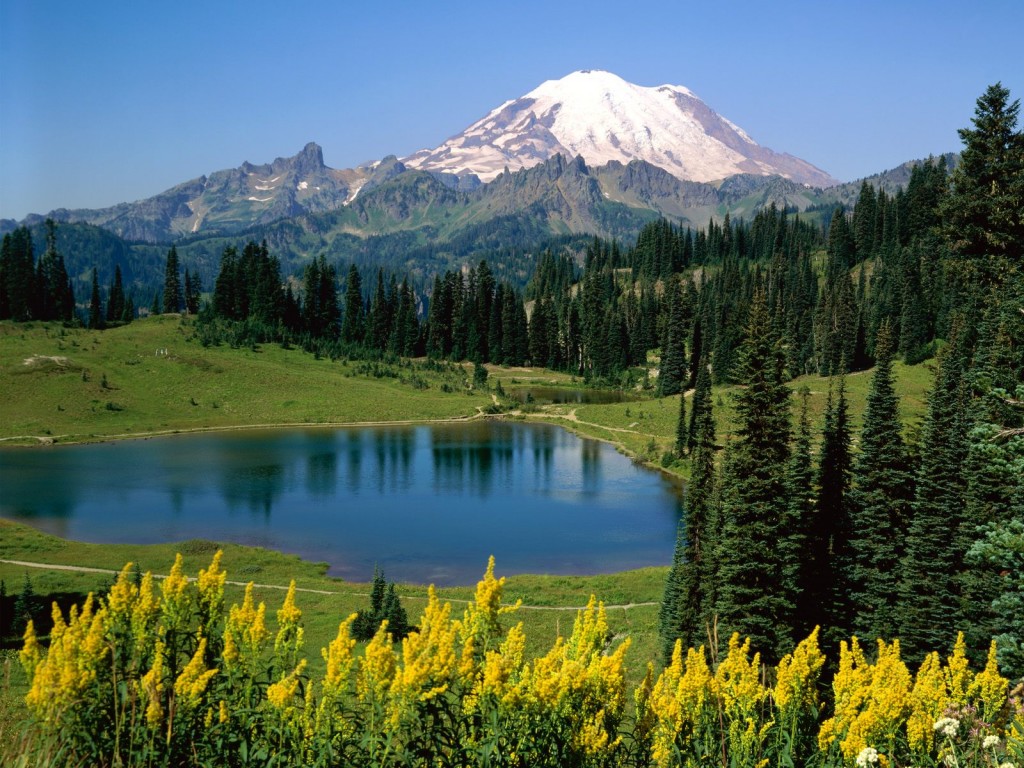 ОТЧЕТЗА ИЗПЪЛНЕНИЕТО НА ПРОГРАМНИЯ БЮДЖЕТНАМИНИСТЕРСТВОТО НА ОКОЛНАТА СРЕДА И ВОДИТЕКЪМ 31.12.2018 г.1. Отчет на основните параметри на бюджета а) Таблица, представяща отчет на приходите по бюджета б) Таблица, представяща отчет на разходите по бюджета на Министерство на околната среда и водите по програми в рамките на изпълняваните политики в) Таблица, представяща отчет на консолидираните разходи по бюджетните програми в рамките на изпълняваните политики г) Таблица, представяща източниците на финансиране на консолидираните разходи с кратко описание2. Преглед на настъпилите през отчетния период промени в организационната структураОрганизационна структура на МОСВ през 2018 г. През периода 01.01.2018 - 31.12.2018 г. няма настъпили промени в организационната структура на МОСВ. Актуална органиграма на МОСВ към 31.12.2018 г.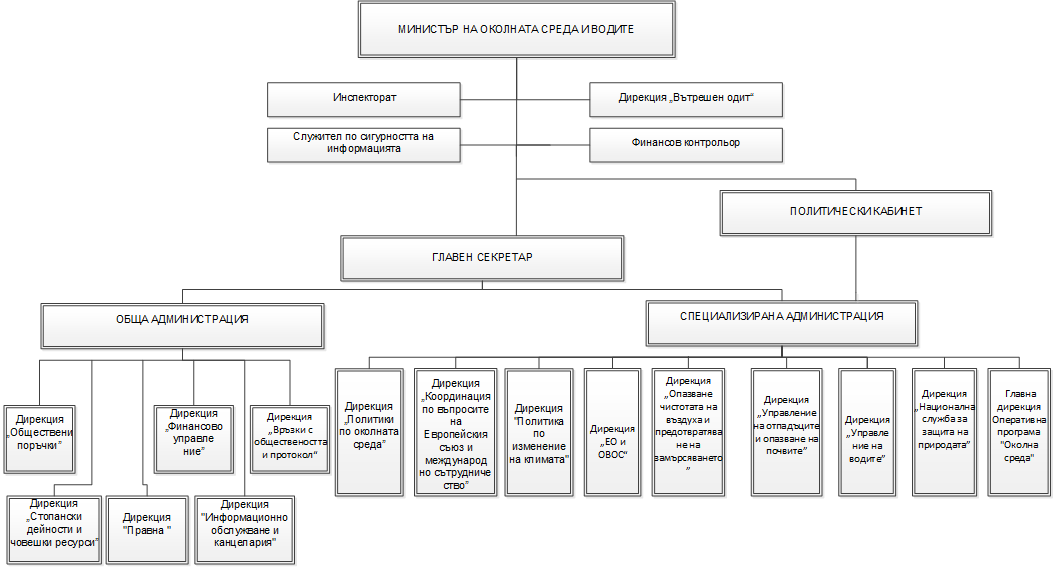 Общата численост на министерството към 31.12.2018 г. е 1844 щатни бройки. Численият състав е разпределен, като 423 щатни бройки са в ЦА и 1421 щатни бройки в 23-те организационни структури, чиито ръководители са второстепенни разпоредители с бюджет по бюджета на МОСВ.3. Преглед на изпълнението на политиките 3.1. ПРЕГЛЕД НА ИЗПЪЛНЕНИЕ НА ПОЛИТИКАТА В ОБЛАСТТА НА ОПАЗВАНЕТО И ПОЛЗВАНЕТО НА КОМПОНЕНТИТЕ НА ОКОЛНАТА СРЕДА а) Описание на степента на изпълнение на заложените стратегически и оперативни цели, допринасящи за нейното постиганеСтратегически цели:  Опазване и подобряване състоянието на водите, постигане и поддържане на добро количествено, химично и екологично състояние на водните тела на територията на Р България и на околната среда в морските водиКоординация по прилагане законодателството на Европейския съюз и международни споразумения в областта на управлението на водите, както и разработване и съгласуване на политики, стратегии и програмиПодобряване управлението на отпадъците и опазване, устойчиво ползване и възстановяване функциите на почвитеПодобряване качеството на атмосферния въздух на територията на цялата странаОпазване на биологичното разнообразиеПредотвратяване на замърсяването и опазване на околната среда и човешкото здраве чрез прилагане на превантивни инструментиНамаляване на неблагоприятното въздействие, върху човешкото здраве, екосистемите и националното стопанство, предизвикано от изменението на климатаОперативни цели:1.	Национална координация при изпълнение на Плановете за управление в областта на водите – Плановете за управление на речните басейни (ПУРБ), Плановете за управление на риска от наводнения (ПУРН) и Морската стратегия (МС)2.	Изпълнение на ангажиментите към Европейския съюз и международните споразумения, разработване и прилагане на националната политика за управление на водите3.	Намаляване на количеството депонирани битови отпадъци4.	Използване на отпадъците като ресурси чрез прилагане на йерархията при тяхното управление5.	Разработване, актуализиране и прилагане на национално законодателство, осигуряващо опазването, устойчивото ползване и възстановяване функциите на почвите6.	Намаляване на вредните емисии в атмосферата и подобряване качеството на атмосферния въздух чрез достигане и поддържане на общоевропейските норми за КАВ на територията на цялата страна.7.	Съхраняване и устойчиво ползване на растителни и животински видове и местообитания8.	Информиране и участие на обществеността за формиране на устойчиви модели на поведение по въпросите на околната среда; осъществяване на ефективен превантивен, текущ и последващ контрол от Регионалните инспекции по околната среда и водите (РИОСВ) за изпълнение на екологичното законодателство и осигуряване на качествени административни услуги за гражданите и бизнеса - се отчита посредством планирания показател за полза/ефект, на чиято база може да се констатира, че оперативната цел се изпълнява във висока степен 9.	Намаляване и предотвратяване на вредното въздействие от индустриални дейности и инфраструктура, в т.ч. и съобразяване на изискванията за опазване на околната среда и устойчивото развитие при изготвяне и прилагане на планове и програми 10.	Повишаване капацитета на българските предприятия и организации и съобразяване на изискванията за опазване на околната среда и устойчивото развитие по отношение опазването на околната среда11.	Контрол и управление на риска от замърсяване на околната среда, причинено от екологични щети и големи аварии12.	Създаване на ефективна нормативна рамка; осигуряване на свободен достъп до актуална информация; повишаване на квалификацията на специалистите от индустрията и на експертния капацитет на контролните органи13. 	Oсигуряване на необходимите условия за законосъобразно осъществяване на икономически дейности и управление на риска от замърсяване на околната среда14. 	Създаване и прилагане на адекватна стратегическа и нормативна рамка за осъществяване на националната политика в областта на изменението на климата в контекста на постигнатите споразумения в международен и европейски план с оглед намаляване на емисиите на парникови газовеСтепента на изпълнение на заложените оперативни цели се определя чрез извършване на дейностите по програмите. Отчита се чрез показателите полза/ефект. Данните за част от тези показатели се предоставят от Националния статистически институт в края на всяка календарна година за предходната отчетната година на база частично статистическо наблюдение и статистическа оценка .Политиката по управление на водите се основава на факта, че водите са общонационален неделим природен ресурс и общо наследство, което трябва да се опазва и защитава. Постигнатите резултати през 2018 г. в областта на опазване и подобряване състоянието на водите, постигане и поддържане на добро количествено, химично и екологично състояние на водните тела и на околната среда в морските води са свързани с прилагане на политиката по управление на водите на територията на страната чрез изпълнение на изискванията на европейското и национално законодателство.  В резултат от реализацията на проектите по Оперативна програма околна среда (ОПОС) за изграждане на ВиК инфраструктура, са въведени в експлоатация новоизградените пречиствателни станции за отпадъчни води в редица населени места. През отчетната година е обявена процедура по ОПОС, която предвижда мащабни инвестиции в размер на 1,35 млрд. лв. за 14-те консолидирани ВиК оператора. Изпълняват се и проекти за колектори и канализации (средства от ПУДООС/ДБ). В процес на изпълнение са проекти ( по ОПОС) за установяване на шест центъра за повишаване готовността на населението за адекватна реакция при наводнения и последващи кризи и за изграждане на Национална система за управление на водите в реално време. Стартираха дейностите за подготовка и разработване на Плановете за управление на речните басейни за периода 2022-2027 г. и за изпълнение на проучвания и оценки във връзка с Плановете за управление на риска от наводнения за периода 2022-2027 г. Във връзка с провежданата целенасочена политика по подобряване управлението на отпадъците и опазване, устойчиво ползване и възстановяване функциите на почвите и използване на отпадъците като ресурси чрез прилагане на йерархията при тяхното управление са приети нови и са изменени съществуващи подзаконови нормативни актове (наредби), с които се осигурява: подобряване на съществуващата нормативна уредба за регулиране на дейностите по рециклиране и оползотворяване на масово разпространени и специфични потоци отпадъци, вкл. строителните и биоразградимите отпадъци; повишаване на ефективността на системите за разделно събиране на отпадъци от опаковки, както и приоритизиране на определени методи на рециклиране с цел повишаване на ресурсната ефективност и т. н. С финансиране от ПУДООС и Държавен бюджет се изпълняват проекти за изграждане на регионални депа за твърди битови отпадъци в редица общини, като същевременно вече е приключено изпълнението на проекти за депа в други.Изпълняват се договори от общини по двете комбинирани процедури по ОПОС за проектиране и изграждане на компостиращи инсталации и на инсталации за предварително третиране на битови отпадъци. Изпълняват се и договори, сключени с общини от РСУО по пороцедурата по ОПОС за проектиране и изграждане съответно на анаеробни инсталации за разделно събрани биоразградими отпадъци и на компостиращи инсталации за разделно събрани зелени и/или биоразградими отпадъци.От гледна точка постигането и поддържането на добро качество на атмосферния въздух в населените места, основен проблем за страната са наднормените нива на фини прахови частици. В изпълнение на Решение на Съда на Европейския съюз и предотвратяване на следващо решение за налагане на финансови санкции, съгласно което България не е изпълнила задълженията си за спазване на нормите за качеството на атмосферния въздух по показател фини прахови частици (ФПЧ) е създадено правно основание за въвеждане на изисквания за качеството на твърдите горива (въглища и брикети), използвани за битово отопление от населението и е разширен санкционния режим спрямо кметовете, в случаите на непостигане на нормативните изисквания или на обективни критерии за намаляване на нивата на замърсяване. В ход е процедура (по ОПОС) за разработване на общинските програми за качеството на атмосферния въздух за 28 общини с нарушено качество на атмосферния въздух, като в резултат, вече са приети 9 общински програми. Освен това е обявена процедура на стойност 111,4 млн. лв.  (по ОПОС),  която ще финансира мерки в 7 общини, като допустими кандидати,  за подобряване на качеството на атмосферния въздух, чрез намаляване на наднормените нива на ФПЧ10 от битовото отопление. Разработен е проект на Национална програма за качество на атмосферния въздух, като крайната цел е постигане на нормите за качество на въздуха по показател ФПЧ10. В процес на изготвяне е и Национална програма за контрол на замърсяването на въздуха  (за намаляване на общите годишни емисии на серен диоксид, азотни оксиди, летливи органични съединения, фини прахови частици и амоняк в атмосферния въздух).Одобрен е окончателен подход за управление на защитените зони от мрежата „Натура 2000“, който предвижда изграждане на нови структури за управление на мрежата Натура 2000 на национално и регионално ниво и въвеждане на задължението за разработване на териториални планове за управление на мрежата.В изпълнение на Решение на Съда на Европейския съюз във връзка с наказателна процедура относно проекти на територията на орнитологично важно място и Специална защитена зона Калиакра са обнародвани 4 заповеди на министъра на околната среда и водите – за обявяване на защитена зона „Комплекс Калиакра“, за опазване на природните местообитанията и на дивата флора и фауна, и за изменение и допълнение на режимите на защитени зони „Калиакра”, „Белите скали“ и „Било“ за опазване на дивите птици. Утвърдени са „Инструкция относно изграждането, експлоатацията и оценката на ефективността на системите за ранно предупреждение за управление на риска от сблъсък  на птиците с ветрогенератори“ и План за изпълнение на дейности за възстановяване на приоритетно природно местообитание Понто-Сарматски степи. Продължава поетапното разработване и приемане на планове за управление на защитени територии, прилагането на действащите такива, както и разработване и прилагане на планове за действие на защитени и редки растителни и животински видове. Разработването и изпълнението на планове за управление е основно, научнообосновано средство за постигане на целите на опазването и устойчивото ползване на биологичното разнообразие на страната. Приети са 8 нови плана за управление на защитени, актуализирана е площта на 26 защитени територии. Значително се увеличи броят на издадените разрешителни и сертификати свързани с опазването и устойчивото използване на биологичното разнообразие, с което се регулира дейността на бизнеса и гражданите.През отчетния период в изпълнение са проекти по ОПОС „Натура 2000 в Черно море“ и  „Знания за Натура 2000“.В изпълнение на политиката в областта на изменението на климата са разработени проекти на Националната стратегия за адаптация към изменението на климата и План за действие (със средства по Оперативна програма „Добро управление“ 2014-2020 г.).Издадени са безплатни квоти на 123  оператора на инсталации и на 3 авиационни оператора, участващи в ЕСТЕ. Генерираните приходи за 2018 г. от тръжни продажби са в размер на 720 млн. лв. В изпълнение на Инвестиционната програма за климата с финансиране от НДЕФ са рализирани мерки за намаляване на енергопотреблението в 86 обекта , като общата стойност на проектите е 33,931 млн. лв. със спестени емисии на въглероден диоксид в размер на 637 622 tCO2eq.От стартирането на Схемата “Електромобили“ до края на 2018 г. са закупени 22 електрически и 4 хибридни превозни средства, както и 1 изцяло електрическо превозно средство категория L7e с допълнителен прикачен инвентар, които предотвратяват емисии на парникови газове в размер на 2 911 tCO2eq.С цел облекчаване на административната тежест за бизнеса е приет е ЗИД на ЗООС, като по този начин се създадоха оптимални условия за инвеститорите и същевременно запази законовите изисквания, гарантиращи ефективен контрол. С част от предложенията се урежда възможността за обединена процедура, когато е налице инвестиционно предложение, което подлежи на задължителна ОВОС, комплексно разрешително и/или доклад за безопасност в случаите, когато едно предприятие е с висок рисков потенциал.Процесът на хармонизиране и актуализиране на екологичното законодателството е съществена част от дейността на МОСВ. Провежданата политика в областта на опазването и ползването на компонентите на околната среда допринася за координиране на дейностите, подпомагащи и осигуряващи икономически растеж, нови възможности за бизнеса, по-висока заетост и повече работни места, здравословен начин на живот, сигурност и социална равнопоставеност.Формирането на съзнателно и отговорно отношение на различните обществени групи към околната среда се насърчава посредством провеждане на информационни мероприятия и образователни дейности и инициативи, както и чрез извършването на ефективна, прозрачна и отговорна контролна дейност за налагане и спазване на законодателството в областта на опазване на околната среда.б) Описание на степента на достигане на очакваната полза/ефект за обществото от постигането на стратегическата цел за съответната област на политикаЧрез Политиката в областта на опазването и ползването на компонентите на околната среда се постига очакваната полза/ефект за обществото. Прилагането на законодателството допринася за: осигуряване избора на устойчиво решение за осъществяването на икономическите дейности с цел постигане на баланс между заложените цели по опазване на околната среда, човешкото здраве и икономическия растеж, привеждане в съответствие на инсталациите, подлежащи на комплексно разрешително (КР), с най-добрите налични техники, ограничаване на вредното въздействие на шума в населените места, насърчаване на организациите да поемат доброволни екологични ангажименти, респ. да прилагат добраволни екологични схеми, предотвратяване и отстраняване на непостредствена заплаха за екологични щети/отстраняване на минали екологични щети, ограничаване на вредното въздействие от химикалите и кантрол на риска от големи аварии с опасни вещества и ограничаване на последствията от тях, с цел осигуряване на високо ниво на защита на живота и здравето на хората и околната среда. Това създава предпоставка за повишаване на качеството на живот на населението. Чрез даването на възможност за участие в процеса на вземане на решения от страна на обществеността, както и чрез осигуряване на достъп до документацията се повишава прозрачността при вземането на решения, укрепва се общественото доверие в държавната и местната администрация, повишава се взаимното доверие между промишлеността и обществеността.Изпълнението на ангажиментите на Република България към Европейския съюз и прилагането на законодателството в областта на опазването и ползването на компонентите на околната среда са гаранция за постигане на: Съответствие с основните цели на националната политика по опазване на околната среда; 	Намаляване и предотвратяване на риска за човешкото здраве и околната среда.Кратко описание на показателите за полза/ефектИзточници на информация за данните по показателя за полза/ефектДанните са налични в Басейновите дирекции, след извършване на анализ на състоянието на водните тела и отчитане на влиянието на предприетите мерки, заложени в Плановете за управление на речните басейни (ПУРБ) с цел постигане и поддържане на добро състояние на водите.В действащите ПУРБ са определени целите за опазване на околната среда за всяко водно тяло и въздействията, които водят или могат да доведат до непостигане на добро състояние за съответното водно тяло, като са обосновани и допустимите изключения за отлагане постигането на целите до 2021 или 2027 г.Във връзка с  азработването на ПУРБ 2016-2021 г. е извършена актуализация на общата характеристика на всеки район за басейново управление. Актуализирани са границите на повърхностни водни тела съгласно актуализирана типология. Определени са границите на водосборните области на повърхностните водни тела. Обособени са като самостоятелни повърхностни водни тела, представляващи зони за защита на водите предназначени за питейно-битово водоснабдяване. Изготвени са паспорти на актуализираните повърхностни водни тела, включващи основните характеристики за всяко водно тяло. Актуализирани са границите на подземни водни тела и са прецизирани характеристиките им. Изпълнена е оценка на състоянието на водните тела, която се актуализира ежегодно по наличните данни от мониторинг. Министерството на околната среда и водите играе водеща роля в събирането, публикуването и разпространяването на информацията, свързана с управление на отпадъците. МОСВ изпълнява посочените функции чрез Изпълнителната агенция по околна среда (ИАОС) и със съдействието на системата от Регионални инспекции по околна среда и води (РИОСВ).Данните за изпълнението на целите за оползотворяване на масово разпространени отпадъци се обработват от ИАОС. РИОСВ събират данни за извършените проверки и издадените наказателни постановления. Информацията за броят на издадените разрешения и регистрационни документи е налична в МОСВ, ИАОС и РИОСВ.Данните от националната система за мониторинг на нивата на нормираните замърсители в отделните РОУ на КАВ и извършваната текуща оценка на територията на страната се събират, обработват и съхраняват от ИАОС в нейната национална база данни. Последните са обект на обществен достъп по реда на Глава втора от ЗООС и се публикуват в бюлетините на МОСВ, ИАОС и РИОСВ, в т.ч. в ежедневните такива. Данните, отнасящи се до превишаването на дългосрочните (средногодишни) норми за КАВ, се обработват до три месеца след изтичането на съответната календарна година.Броят на населението е съгласно официални данни на Националния статистически институт за 2017 г. Обхванати са градовете с регистрирано наднормено замърсяване по съответните показатели за 2017 г., тъй като това са последните официални данни от мониторинга за оценка на качеството на атмосферния въздух.Списъкът на районите (агломерациите) за оценка и управление на качеството на атмосферния въздух, вкл. техния териториален обхват, е утвърден със Заповед №РД-969/21.12.2013 г. на министъра на околната среда и водите. Той подлежи на преразглеждане през период не по-малък от пет години, в т.ч. във връзка с резултатите от текущата оценка на КАВ, промените в източниците на емисии и др. В такъв случай резултатите от извършеното преразглеждане се публикуват в съответните Национални доклади за състоянието и опазването на околната среда в България (части „Атмосферен въздух. Качество на атмосферния въздух”).Възможни са проблеми с достоверността на данните по отношение на показателя „Намаляване броя на населението, потенциално изложено на наднормено замърсяване“, тъй като посочените данни се основават на резултати от измерванията в пунктовете за мониторинг. Окончателните данни ще бъдат публикувани в Националния доклад за състоянието и опазването на околната среда на Република България за 2017 г. (издание 2019 г.) и се основават на изчисления, които обхващат само процента на населението, разположен около градските фонови или транспортни пунктове, съгласно методиката на Европейската агенция по околна среда.Информацията по показателите полза/ефект е генерирана въз основа на подадените в дирекция НСЗП и одобрени, през отчетния период, предложения на планове за управление на Националната екологична мрежа, и одобрените от НСБР планове за действие за застрашени животински и растителни видове.За осигуряване на информация по показателите се разчита и на изгражданата понастоящем Система за мониторинг на биологичното разнообразие в България. Следи се информацията от научни, изследователски, педагогически и ведомствени  източници, както и информацията предоставяна от неправителствени организации. Обработката и интерпретацията на разглежданата информация се извършва от ИАОС и Дирекция НСЗП, МОСВ.Информацията за участието и ангажираността на обществеността в процесите на вземане на решения, дейностите за повишаване на общественото съзнание и култура в сферата на околната среда и осъществената контролна дейност е налична в МОСВ и второстепенните структури на министерството. Информация за осъществената контролна дейност от РИОСВ и постигнатите резултати се публикува и актуализира ежемесечно на интернет страниците на МОСВ и РИОСВ. В дирекция „Екологична оценка, оценка на въздействието върху околната среда и водите и предотвратяване на замърсяването на МОСВ се съхранява информация за проведени процедури по реда на глава шеста от Закона за опазване на околната среда и водите (оценка на въздействието върху околната среда и водите и екологична оценка) за инвестиционни предложения, планове и програми от компетенциите на министъра на околната среда и водите.Във всяка от 16 –те Регионалните инспекции по околна среда и водите се съхранява информация за процедури по оценка на въздействието върху околната среда и водите и екологична оценка от компетенциите на директор на РИОСВ.В отдел „Комплексни разрешителни и опасни вещества“ се съхранява информацията за проведени процедури за отстраняване на екологични щети и регистрирани оператори по предотвратяване на промишленото замърсяване. Информация за констатирани екологични щети, респ. проведени процедури следва да се съхранява и в Регионалните инспекции по околна среда и водите/Басейнови дирекции/Дирекции Национални паркове; за класификацията на предприятията/съоръженията с нисък и висок рисков потенциал по чл.103, ал.2 от Закона за опазване на околната среда, архивна документация за проведени процедури по глава седма, раздел I на Закона за опазване на околната среда за издаване, преразглеждане, изменение и отмяна на разрешителни по чл.104, ал.1 от Закона за опазване на околната среда и одобрени Доклади за политика за предотвратяване на големи аварии по чл.107 от Закона за опазване на околната среда, протоколи и доклади от проверки, съгласно чл.157а от Закона за опазване на околната среда, извършени от Регионалните инспекции по околна среда и водите, на чиято територия се намират предприятия и/или съоръжения с висок и нисък рисков потенциал.Източници на информация са и задължителните периодични докладвания на Република България до Секретариата на Конвенцията чрез Национални съобщения съгласно чл. 12 от Рамковата конвенция на ООН по изменение на климата и Двугодишно докладване съгласно Решение № 2/CP.17 и Решение № 19/CP.18 на Конференцията на страните по Рамковата конвенция на ООН по изменение на климата; задължителното ежегодно докладване до Секретариата на Конвенцията чрез националната инвентаризация на емисиите на парникови газове по Рамковата конвенция на ООН по изменение на климата и по Протокола от Киото и зЗадължителните национални докладвания до Европейската комисия.Други институции, допринесли за постигането на ползата/ефекта по отношение на показателитеПри осъществяване на политиката в областта на опазването и ползването на компонентите на околната среда  Министерството на околната среда и водите взаимодейства основно със следните институции:Министерството на регионалното развитие и благоустройството – по отношение отрасъла водоснабдяване и канализация, разработването и изпълнението на Стратегия за развитие и управление на водоснабдяването и канализацията в Република България;  по отношение на процедурите по оценка на въздействието върху околната среда на инвестиционни предложения; екологична оценка на планове и програми; устройствено планиране на територията и разрешаване строителството на инвестиционни проекти, свързани с предприятия/съоръжения с нисък и висок рисков потенциал за голяма авария с опасни вещества, издаването на комплексните разрешителни; разработване на  шумови карти и планове за действие за основните пътища; по процедурата за приемане на проекти по програмите за отстраняване на минали екологични щети;Министерството на земеделието, храните и горите - по отношение опазването на водите от замърсяване с нитрати от земеделски източници, вредни и опасни вещества, използвани за растителна защита; за аквакултури и свързаните с тях дейности; рационалното и ефективно използване на водите при развитие на поливното земеделие и в животновъдството, поддържане и възстановяване на растителна и почвена покривка, свързани с възпроизводството на водите; по отношение определянето на технически изисквания за емисиите на вредни вещества от дизелови двигатели, предназначени за нови самоходни машини; по отношение организацията и контрола върху дейностите, свързани с опазването на биологичното разнообразие и устойчивото ползване на биологичните ресурси, предимно в агро-екосистемите. Към агенция по горите (ИАГ) са създадени административни звена за природните паркове в страната. Регионалните управления на горите и държавните лесничейства към ИАГ осъществяват организацията, координацията и контрола по възпроизводството, ползването и опазването на биологичните ресурси в горския фонд. Националният център за аграрни науки към МЗХ включва научно-изследователски институти, развиващи дейности, свързани с биологичното разнообразие и биологичната сигурност; по отношение на процедурите по оценка на въздействието върху околната среда на ИП; по отношение на процедурата за приемане на проекти по програмите за отстраняване на минали екологични щети; представяне на информация за вписване в публичен регистър по Закона за предотвратяване и отстраняване на екологични щети; по отношение контрола по изпълнение на дейностите от програмите; издаването на комплексни разрешителни, по схемата за екомаркировка на ЕС;Министерството на здравеопазването - по отношение контрола на качеството на водите, предназначени за питейно-битово водоснабдяване, на водите използвани за питейно-битови цели и на минералните води, управлението на водите за къпане и определянето на зоните за защита на водите; по отношение използването на водите, и особено при използването им като възобновяем източник на енергия, при допустимо въздействие върху околната среда; по отношение разработването на норми за съдържание на вредни вещества в атмосферния въздух и оценката на здравния риск за населението; по отношение на процедурите по оценка на въздействието върху околната среда на инвестиционни предложения; Екологична оценка на планове и програми; издаването на комплексни разрешителни; одобряване на разработените от Министерството на регионалното развитие и благоустройство и Министерството на транспорта, информационните технологии и съобщенията шумови карти и планове за действие, при съмнение за очакван риск за човешкото здраве, в резултат на непосредствена заплаха за екологични щети или причинени екологични щети; изготвяне на експертни становища по процедурата за издаване/изменение на разрешения за пускане на пазара на биоциди, при осъществяване на политиката по предотвратяване на големи аварии с опасни вещества; изпълнението на дейностите по скрининг, идентифициране и оценка на приоритетни вещества и регулаторен контрол на опасни вещества, пораждащи сериозно безпокойство от Експертния съвет за оценка на приоритетни вещества (ЕСОПВ);Министерството на здравеопазването и Регионална здравна инспекция (РЗИ) – по отношение на процедури по оценка на въздействието върху околната среда и ЕО в случаите, когато компетентен орган за произнасяне с решение/становище е директорът на Регионалната инспекция по околна среда и водите; при съмнение за очакван риск за човешкото здраве в резултат на непосредствена заплаха за екологични щети или причинени екологични щети; във връзка с изготвяне на експертни становища по процедурата за разрешаване на биоциди и участие чрез Регионална здравна инспекция в национални и европейски проекти (вкл. на Европейската агенция по химикали, за контрол на ограниченията за пускане на пазара и употреба на опасни вещества от Приложение XVII на Регламент (ЕО) № 1907/2006 (REACH), както и при контрола на детергенти, съгласно Регламент (ЕО) № 648/2004);Министерството на икономиката - по отношение прилагането на европейските изисквания за контрола на качеството на течните горива чрез Държавна агенция за метрологичен и технически надзор (ДАМТН); по отношение на ограничаване на замърсяването на атмосферния въздух от промишлеността; по отношение разработването на национални програми за прилагането на съответните директиви на ЕС; по отношение на процедурата за приемане на проекти по програмите за отстраняване на минали екологични щети;Министерство на енергетиката - по отношение използването на водите, и особено при използването им като възобновяем източник на енергия, при допустимо въздействие върху околната среда; по отношение на някои ТЕЦ във връзка с изпълнението на Преходен национален план, изготвен съгласно Директива 2010/75/EС относно емисиите от промишлеността и Наредба за норми за допустими емисии на серен диоксид, азотни оксиди и прах, изпускани в атмосферата от големи горивни инсталации (обн., ДВ, бр.2/2013г.), транспонираща директивата в националното законодателство; по отношение разработването на национални програми за прилагането на съответните директиви на ЕС, имащи отношение към емисиите на вредни вещества от енергийния сектор; по отношение на процедурите по оценка на въздействието върху околната среда и екологична оценка на инвестиционни предложения, планове и програми  в сектор “Енергетика”; издаване на комплексни разрешителни в сектор “Енергетика”; при дейности и процедури по експлоатация на места за съхранение в съответствие със  Закона за съхранение на въглероден диоксид в земните недра; по отношение на представяне на информация за вписване в публичен регистър по Закона за предотвратяване и отстраняване на екологични щети;Министерството на вътрешните работи – Главна дирекция Противопожарна безопасност - по отношение извършването на съгласувани действия при защита от вредното въздействие на водите, осигуряване на оценките, разработване на плановете и изпълнение на мерките за предотвратяване или смекчаване на последиците от вредното въздействие на водите при наводняване и от засушаване; по отношение на контрола на спазването на изискванията към лицата, извършващи дейности по монтаж, сервизно обслужване, поддръжка, ремонт, извеждане от експлоатация и проверка за течове на стационарното противопожарно оборудване, както и по възстановяване на флуорсъдържащи парникови газове от това оборудване; по отношение на контрола на извършването на дейностите по монтаж, сервизно обслужване, поддръжка, ремонт, извеждане от експлоатация и проверка за течове на стационарното противопожарно оборудване, съдържащо ФПГ, както и на дейностите по възстановяване на ФПГ от това оборудване; при осъществяване на политиката по предотвратяване на големи аварии с опасни вещества;Министерството на външните работи – по отношение разработването и съгласуването, съвместно с други държави, на политики, програми и стратегии за опазване на водите в международните речни басейни и трансграничните водни тела; по отношение на процедури по оценка на въздействието върху околната среда и екологична оценка в трансграничен контекст; при издаване на комплексни разрешителни с възможно трансгранично замърсяване; при процедури по оздравителни мерки при съмнение за риск за човешкото здраве в резултат на причинени екологични щети с трансграничен характер; точка за контакт за прилагане на конвенциите в областта на управлението на химикали;Министерството на транспорта, информационните технологии и съобщенията– по отношение опазването на морските води и водите на р. Дунав; по отношение определянето на технически изисквания за емисиите на вредни вещества от МПС, които са обект на контрол при периодичните технически прегледи и по отношение на техническите изисквания към подвижните цистерни за превоз на бензини; във връзка с осигуряване чрез Изпълнителна агенция „Автомобилна администрация” проверката за спазването на изискванията по отношение на проверките за течове и възстановяването на флуорсъдържащи парникови газове (ФПГ) за хладилните устройства на хладилни камиони и ремаркета, както и за възстановяването на ФПГ за климатичното оборудване на МПС; по отношение на процедурите по оценка на въздействието върху околната среда на ИП в сектор “Транспорт“/, по отношение разработването на  шумови карти и планове за действие за основните ж.п. линии и летища; чрез Изпълнителна Агенция „Железопътна администрация“- по отношение на представяне на информация за публичен регистър по Закона за предотвратяване и отстраняване на екологични щети.Министерство на финансите - по отношение планирането, осигуряването и контрола за  изразходването на средствата от държавния бюджет, в т.ч. одобряването и координирането на проекти, свързани с управлението на водите и  координирането на проектите, финансирани със средства от ЕС и международните финансови институции;  по отношение на процедурите по одобряване на програмите за отстраняване на минали екологични щети и програмите за привеждане на дейността на предприятията в съответствие с нормативната уредба по околна среда; по отношение на процедурата за приемане на проекти по програмите за отстраняване на минали екологични щети, по отношение контрола по изпълнение на дейностите от програмите за отстраняване на минали екологични щети, причинени до момента на приватизация;Министерство на културата - в хода на  процедури по оценка на въздействието върху околната среда по отношение на обектите на културното наследство;Комисия по енергийно и водно регулиране – по отношение регулирането на цените, достъпността и качеството на услугата по водоснабдяване и канализация;Областните управители – по отношение поддържане на проводимостта на речните легла и защитата от вредното въздействие на водите; по отношение на възлагане прилагането на превантивни и оздравителни мерки по Закона за предотвратяване и отстраняване на екологични щети.Общински органи – по отношение използването и опазването на водите публична общинска собственост и управлението на водностопанските системи и съоръжения общинска собственост, включително ВиК дружествата – общинска собственост, стопанисването на язовирите и микроязовирите общинска собственост, координиране на дейностите за защита от вредното въздействие на водите, в т.ч. поддържане проводимостта на речните легла в границите на населените места, спазване на забраните за строителство в крайбрежните заливаеми ивици на реките и съгласуване на документите за предоставяне на концесии за минерални води, управление и ползване на находища на минерални води, изключителна държавна собственост, предоставени за безвъзмездно ползване; по отношение на отговорността за изграждане на съоръжения и/или инсталации за третиране на битови и строителни отпадъци и управлението на масово разпространени отпадъци; по отношение задължението им за разработване, приемане и изпълнение на общински програми за намаляване на емисиите на вредни вещества и достигане на установените норми за качество на атмосферния въздух в районите, където е налице превишаване на последните; дейности, свързани с опазването на биологичното разнообразие в различни направления; по отношение на процедурите по оценка на въздействието върху околната среда и екологична оценка; по отношение на разработването и одобряването на  шумови карти и планове за действие за основните агломерации, по отношение прилагането процедури по превантивни и оздравителни мерки и на представяне на информация за публичен регистър по Закона отговорността за предотвратяване и отстраняване на екологични щети (ЗОПОЕЩ); при осъществяване на политиката по предотвратяване на големи аварии с опасни вещества, в т.ч. аварийно планиране;Националния институт по метеорология и хидрология (НИМХ) към БАН – по отношение на метеорологичните и хидрологични прогнози и мониторинга на количеството на валежите, повърхностните и подземните води; Института по океанология (ИО) към БАН – по отношение на химичния и екологичен мониторинг на крайбрежни морски води и на морската околна среда, включително провеждане на научни и приложни изследвания, оперативни дейности и развитие на морските изследователски технологии; съществуват самостоятелните изследователски институти и лаборатории извършват изследвания, свързани с биологичното разнообразие и опазването на околната среда.Националният статистически институт (НСИ) – по отношение статистическите данни за иззетите и доставени количества вода за населението и за отделните отрасли на икономиката, както и за количеството на отпадъчни води, в т.ч. пречистени и непречистени, както и други данни, включително икономическите показатели, необходими при разработване на икономическия анализ на водоползването. Сътрудничеството и взаимният обмен на информация между НСИ и МОСВ е регламентирано чрез споразумение; по отношение на ежегодните инвентаризации на емисиите на вредни вещества в атмосферния въздух и потреблението на различните видове течни горива; НСИ следи, обработва и издава официална информация за биологичното разнообразие, в т.ч. и за защитените територии.Организации по чл. 21 от Закона за опазване на околната среда – по отношение предоставяне на налична информация във връзка с изготвяне на доклади по Закона за предотвратяване и отстраняване на екологични щети;Българският институт по стандартизация – по отношение на организация и координация разработването на български стандарти в областта на управлението на отпадъците. Национална агенция за приходите (НАП) - по отношение на потреблението на различните видове течни горива; по отношение на финансово – икономическата организация на процедури по превантивни и оздравителни мерки; Български институт по метрология (БИМ) – по отношение на контрола на ефективността на улавяне на бензиновите пари на системите, съответстващи на Етап II на улавяне на бензиновите пари в бензиностанциите;Агенция „Митници”– по отношение на вноса и износа на веществата, нарушаващи озоновия слой (ВНОС), ФПГ, както и на продуктите и оборудването, които съдържат тези вещества или зависят от тях; осъществява контрол по отношение на износа на определени опасни химикали, предмет на уведомление или изрично съгласие за износ; предоставя информация за вноса на опасни вещества, предмет на разрешаване или ограничения и вноса на забранени опасни вещества – устойчиви органични замърсители по отношение контрола по изпълнение на изискванията на Регламент (ЕО) № 850/2004 за устойчивите органични замърсители; изпълнение на Споразумение за взаимодействие между Министерството на околната среда и водите и Агенция „Митници“ за повишаване ефективността на контрола, осъществяван по Закона за защита от вредното въздействие на химичните вещества и смеси (ЗЗВВХВС) и Закона за чистотата на атмосферния въздух (ЗЧАВ); Изпълнителна Агенция  „Главна инспекция по труда” (ИА ГИТ) по отношение на достъпа на работещите до информация за рисковете от опасни химични вещества и смеси и прилагането на мерки за контрол на експозицията в работна среда; по отношение контрола по изпълнение на изискванията на Регламент (ЕО) № 1907/2006 (REACH); при осъществяване на политиката по предотвратяване на големи аварии с опасни вещества;Агенция за приватизационен и следприватизационен контрол (АПСК) – по отношение на процедурата за приемане на проекти по програмите за отстраняване на минали екологични щети; по отношение контрола по изпълнение на дейностите от програмите;Дирекция Национален строителен контрол (ДНСК) – по отношение на процедурата за приемане на проекти по програмите за отстраняване на минали екологични щети; Изпълнителната агенция „Българска служба за акредитация” (ИА БСА) - във връзка с прилагането на Схемата на Общността за управление по околна среда и одит (EMAS);Изпълнителна агенция по горите (ИАГ) - по отношение на процедурата за приемане на проекти по програмите за отстраняване на минали екологични щети;Изпълнителна агенция „Проучване и поддържане на река Дунав” – във връзка с процедурите по оценка на въздействието върху околната среда, които засягат река Дунав; по отношение на представяне на информация за вписване в публичен регистър по Закона за предотвратяване и отстраняване на екологични щети;Агенция за ядрено регулиране (АЯР) – във връзка с процедури по оценка на въздействие върху околната среда, свързани с дейности в областта на използването на ядрената енергия и йонизиращите лъчения, управление на радиоактивните отпадъци и отработеното гориво; Изпълнителна агенция по рибарство и аквакултури (ИАРА) - във връзка с процедури по оценка на въздействието върху околната среда, свързани с водното стопанство;Лесотехническият университет, Софийският университет и други ВУЗ – осъществяват подготовката на кадри, научно-изследователски и научно-приложни дейности, свързани с биологичното разнообразие.Екологичните неправителствени организации на национално и регионално равнище – извършват дейности по опазването на природни обекти и биологичното разнообразие, контрол върху замърсяването и програми за екологична просвета и обучение.в) Отговорност за изпълнение на целите на политиката Министърът на околната среда и водите ръководи разработването и провеждането  на държавната политика в областта на околната среда  и водите.Министърът се подпомага от трима заместник – министри с определени ресори. г) Преглед на настъпили промени в нормативната уредба през отчетния периодПрез отчетния период е прието изменение и допълнение на Закона за водите:Подготвен и приет проект на закон за изменение и допълнение на Закона за водите (ДВ, бр.55 от 3 юли 2018 г.), във връзка с предоставяне на минерални води изключително държавна собственост за управление и ползване от общини.Приет е Закон за изменение и допълнение на Закона за водите (ДВ, бр.98 от 27 Ноември 2018 г.), като част от ЗИД на Закона за опазване на околната среда.Приет е Закон за изменение и допълнение на Закона за управление на отпадъците (Обн. ДВ. бр.53 от 13 Юли 2012 г., изм. и доп. ДВ. бр.53 от 26 Юни 2018 г.); Закон за изменение и допълнение на Закона за управление на отпадъците (изм. и доп. ДВ. бр.77 от 18 Септември 2018 г.), Закон за изменение и допълнение на Закона за управление на отпадъците (ДВ. бр.98 от 27 Ноември 2018 г.). Приет е НИД на Наредба № 2 за класификация на отпадъците;Приет е НИД на Наредба № 4 от 5 април 2013 г. за условията и изискванията за изграждането и експлоатацията на инсталации за изгаряне и инсталации за съвместно изгаряне на отпадъци.Прието е ПМС № 91 от 29.05.2018 г. за изменение и допълнение на нормативни актове (обн., ДВ., бр. 47 от 05.06.2018 г.), с което се изменят и допълват следните наредби:Наредба за разделно събиране на биоотпадъците и третиране на биоразградимите отпадъци;Наредбата за излязлото от употреба електрическо и електронно оборудване;Наредбата за излезлите от употреба моторни превозни средства;Наредба за реда и начина за изчисляване на размера на финансовата гаранция или еквивалентна застраховка и за предоставяне на годишни справки-декларации при трансграничен превоз на отпадъци. Прието е ПМС № 144 от 16.07.2018 г. за изменение и допълнение на нормативни актове (обн., ДВ., бр. 47 от 05.06.2018 г.), с което се изменят и допълват следните наредби:Наредба за излезлите от употреба моторни превозни средства;Наредба за излязлото от употреба електрическо и електронно оборудване;Наредба за батерии и акумулатори и за негодни за употреба батерии и акумулатори;Наредба за отработените масла и отпадъчните нефтопродукти;Наредба за изискванията за третиране на излезли от употреба гуми;Наредба за опаковките и отпадъците от опаковки;Наредба за определяне на реда и размера за заплащане на продуктова такса.Приет е Закон за ратификация на изменения Протокол към Конвенцията от 1979 г. за трансграничното замърсяване на въздуха на далечни разстояния за намаляване на подкиселяването, еутрофикацията и тропосферния озон (Гьотеборгски протокол), (обн., ДВ, бр.30 от 03.04.2018 г.);Приет е Закон за ратификация на изменението от Кигали на Moнреалския протокол за веществата, които нарушават озоновия слой (обн., ДВ, бр.22 от 13.03.2018 г.);Приета е Наредба за изменение на Наредба №1 от 17.02.2017г. за реда и начина на обучение и издаване на документи за правоспособност на лица, извършващи дейности с оборудване, съдържащо флуорсъдържащи парникови газове, както и за документирането и отчитането на емисиите на флуорсъдържащи парникови газове (обн., ДВ, бр.46 от 01.06.2018 г.);Приет е Закон за изменение и допълнение на Закона за чистотата на атмосферния въздух, с който е регламентирано:- транспониране на част от изискванията на Директива (ЕС) 2016/2284 на Европейския парламент и на Съвета от 14 декември 2016 година за намаляване на националните емисии на някои атмосферни замърсители, за изменение на Директива 2003/35/ЕО и за отмяна на Директива 2001/81/ЕО; - въвеждане на изисквания за качество на твърдите горива (въглища и брикети) за битово отопление в т.ч.определяне на контролен орган. Създаване на правно основание за разработване в наредба на изискванията за дървесината, която се предлага на населението за битово отопление; - създаване на правна възможност за налагане на санкции на кметове, в случаите на непостигане на целите в приетите общински програми за КАВ.Прието е ПМС за приемане на Наредба за ограничаване на емисиите на определени замърсители, изпускани в атмосферата от средни горивни инсталации, във връзка с транспониране на Директива (ЕС) 2015/2193 на Европейския парламент и на Съвета от 25 ноември 2015 г. за ограничаване на емисиите във въздуха на определени замърсители, изпускани от средни горивни инсталации (Обн., ДВ, бр. 63/2018). Със заключителните разпоредби на ПМС се правят изменения и допълнения в следните нормативни актове на Министерския съвет:- допълнение на Тарифа за таксите, които се събират в системата на Министерството на околната среда и водите;- изменения и допълнения на Наредба за норми за допустими емисии на серен диоксид, азотни оксиди и прах, изпускани в атмосферата от големи горивни инсталации;- изменения и допълнения на Наредба за изискванията за качеството на течните горива, условията, реда и начина за техния контрол;Обнародван е в Държавен вестник ЗИД на Закона за защита от вредното въздействие на химичните вещества и смеси (ЗЗВВХВС), в сила от 26.06.2018 г. (изм. ДВ, бр.53 от 26 юни 2018г.). Със Закона за изменение и допълнение на Закона за защита от вредното въздействие на химичните вещества и смеси се:- разширява обхватът на контрола с включване на задължения на операторите във връзка с Регламент (ЕС) 2017/852 относно живака и - създава национална процедура за разрешаване на изключения от изисквания по Регламент REACH за определени химични вещества в самостоятелен вид, в смеси или в изделия, когато е необходимо в интерес на отбраната.Приет е ЗИД на Закона за опазване на околната среда (обн. ДВ. бр.98/27.11.2018 г.) – с цел облекчаване на административната тежест за бизнеса, като създаде оптимални условия за инвеститорите и същевременно запази законовите изисквания, гарантиращи ефективен контрол. С част от предложенията се урежда възможността за обединена процедура, когато е налице инвестиционно предложение, което подлежи на задължителна ОВОС, комплексно разрешително и/или доклад за безопасност в случаите, когато едно предприятие е с висок рисков потенциал.Закон за изменение и допълнение на Закона за защита от вредното въздействие на химичните вещества и смеси с цел транспониране на Директива (ЕС) 2017/2102 на Европейския парламент и на Съвета за изменение на Директива 2011/65/ЕС относно ограничението за употреба на определени опасни вещества в ЕЕО е внесен в Министерски съвет и одобрен с Решение №856 на 26.11.2018.Изменена е Наредбата за условията и реда за издаване на комплексни разрешителни, с цел облекчаване на операторите на инсталации с комплексно разрешително (КР) чрез удължаване на срока за подаване на документите за преразглеждане на комплексно разрешително, във връзка с публикуване на решения относно заключения за най-добри налични техники, изм. ДВ. бр.16 от 20 Февруари 2018г.Изменена е Наредба № Н-2 от 2 юли 2012г. за реда за регистриране, подновяване на регистрацията и контрол по Схемата на Общността за управление по околна среда и одит (EMAS). Отразено е отпадането на таксите за регистрация и подновяване на регистрацията по схемата; съкратени са сроковете за предоставяне на административните услуги по регистрация и подновяване на регистрацията.Изменена е Тарифата за таксите, които се събират в системата на Министерството на околната среда и водите, като се намаляват таксите за преразглеждане и актуализиране на комплексно разрешително (КР); премахват се таксите за регистрация и ежегодно подновяване на регистрацията по EMAS и за ползване на екомаркировката на ЕС, изм. и доп. ДВ. бр.3 от 5 януари 2018г. и се въвеждат нови такси във връзка с нови процедури в Закона за защита от вредното въздействие на химичните вещества и смеси за вносителите и икономическите оператори, които възнамеряват да се възползват от дерогацията на въведената забрана за внос на живак, за производство на нови продукти с добавен живак или за употреба на нови процеси с живак или живачни съединения.Ползата/ефектът, търсеното и очакваното от Правителството въздействие върху обществото, икономиката и околната среда от Политиката в областта на опазването и ползването на компонентите на околната среда се постига чрез изпълнението и постигането на оптимални резултати. 3.2. ПРЕГЛЕД НА ИЗПЪЛНЕНИЕ НА ПОЛИТИКАТА В ОБЛАСТТА НА НАЦИОНАЛНАТА СИСТЕМА ЗА МОНИТОРИНГ НА ОКОЛНАТА СРЕДА И ИНФОРМАЦИОННА ОБЕЗПЕЧЕНОСТ а) Описание на степента на изпълнение на заложените стратегически и оперативни цели, допринасящи за нейното постиганеЧрез функционирането на Националната система за мониторинг на околната среда (НСМОС) се цели цялостно осигуряване на подходяща инфраструктура за мониторинг, актуална и достоверна информация за състоянието на околната среда, с което да се гарантира вземането на бързи и точни управленски решения, както и непрекъснатото разширяване на обхвата на предоставената на публичен достът екологична информация.Мониторингът по компоненти и фактори на околната среда се извършва в планирания обхват и в съответствие със заложените целеви стойности в програмния и ориентиран към резултатите бюджет на МОСВ за 2018 г.  Обработена е и е изготвена необходимата информация от извършения мониторинг на околната среда, съгласно изискванията на националното законодателство и ангажиментите, произтичащи от членството на България в ЕС/Европейската агенция по околна среда (ЕАОС). Съгласно подадените от ЕАОС срокове са извършени докладвания на предварителна и окончателна инвентаризация на емисии на парникови газове за 2016 г. по Рамковата Конвенция на ОН по изменение на климата (РКОНИК) и по Регламент 525/2013/ЕС, национална инвентаризация на емисии на вредни вещества за 2016 г. по Конвенцията за трансгранично замърсяване на въздуха на далечни разстояния (КТЗВДР) и до ЕК по Директива 2016/2284/ЕС за намаляване на националните емисии на някой атмосферни замърсители, докладване до ЕК по Европейския регистър за изпускане и пренос на замърсители на данните за емисиите за 2016 г., както и коригираните доклади за предишни години, съгласно  изискванията на Регламент 166/2006.Ежечасно се докладват данни от Националната автоматизирана система за непрекъснат контрол на радиационния гама-фон в България към Европейската система за обмен на радиологични данни (EURDEP), както и е осигурен постоянен достъп до информацията от аналогични системи на страните от ЕС.Ежечасно се докладват данни за качеството на атмосферния въздух от Националната автоматизирана система за контрол качеството на въздуха до ЕАОС.Докладвани са данни и цифрови граници за защитените територии в страната до ЕАОС по приоритетен поток – Национални защитени територии и биоразнообразие.Докладвани в МКП - Гори по І ниво - информация в унифициран вид и формат и online национален доклад за състоянието на горите през 2018 г.; данните и информацията в унифициран вид и формат по ІІ ниво за 2017 г. е в процес на докладване – докладването ще бъде извършено в пълен обем и срок.Извършва се ежемесечен обмен на данни за качеството на атмосферния въздух в населени места по поречието на Долен Дунав във връзка с изпълнение на ангажиментите на страната, приети на Българо-румънска работна среща на експерти по оценка и управление на КАВ за 2018 г. б) Описание на степента на достигане на очакваната полза/ефект за обществото от постигането на стратегическата цел за съответната област на политикатаОчакваната полза за обществото от извършването на мониторинга, изготвяне на анализ и оценка на състоянието на компонентите на околната среда и факторите, влияещи върху тях и предоставянето на представителна и актуална информация за състоянието на околната среда е реализирана в необходимата степен. В срок се изготвят и публикуват периодичните бюлетини за състоянието на околната среда в България (ежедневни и тримесечни). Изпълняват се задачите, свързани с поддръжка и развитие на информационните системи и публичните регистри. Разширява се и се обновява информацията в базите данни за подсистемите на НСМОС. Поддържа се и се обновява използвания софтуер. Актуализират се общите номенклатури на поддържаните бази данни.Функционира Национална система за контрол качество на атмосферния въздух в реално време, в т.ч модул за предоставяне на данни за КАВ с достъп от общините и SMS оповестяването до заинтересованите институции за превишенията на допустимите норми и алармени прагове за опазване на човешкото здраве.  Изпълнен е проект (финансиран по ОПОС 2014-2020 г.) „Създаване на информационна система за докладване на данни за качеството на атмосферния въздух като част от Националната система за мониторинг на КАВ в реално време“. Данните са докладвани до ЕАОС в срок.Ежедневно се изготвят и публикуват на интернет страницата на ИАОС бюлетини за състоянието на атмосферния въздух и радиационната обстановка в страната, които са реализирани като уеб-приложение, с което автоматично се предоставя информация от базата данни.Администрират се Информационната система за инсталациите, източници на емисии на летливи органични съединения и единния Публичен електронен регистър на инсталациите, източници на емисии на летливи органични съединения. На отговорните институции и обществеността е осигурен достъп до информация за инсталациите, извършващи дейности от категориите съгласно приложение № 1 на Наредба № 7 oт 21 октомври 2003 год. и информация в реално време за регистрираните и закрити инсталации. Въведени са данните за 2017 г. в информационната система. Експлоатира се обновената Националната автоматизирана система за непрекъснат контрол на радиационния гама-фон. Разширена е базата данни на автоматизираната система с информация  от новите 16 автоматични спектрометрични гама-сонди. На уеб-страницата на ИАОС е инсталиран софтуер на Европейската платформа за обмен на радиологични данни (EURDEP) за визуализация на данните от Националната автоматизирана система за непрекъснат контрол на радиационния гама-фон.Поддържа се специализирания софтуер за подсистема „Радиологичен мониторинг”.Поддържа се специализирания софтуер и уеб-приложението за публичен достъп до базата данни с резултатите от контрола на промишлените източници на шум в околната среда.Функционира Информационна система за мониторинг на биологичното разнообразие, която след направената актуализация се нуждае от тестване и настройки в периода на поддръжка. Администрират се софтуерните модули за въвеждане на данни и изготвяне на изходни справки от ИС „Горски екосистеми – І ниво”(широкомащабен мониторинг).Внедрените през 2017 г., в реална експлоатационна среда, разработени софтуерни модули за въвеждане на входни данни и изготвяне на изходни справки от ИС „Горски екосистеми – І ниво”(широкомащабен мониторинг) са в процес на тестване.Внедрен е разработения софтуерен модул за въвеждане на входни данни за растително биологично разнообразие в базата данни за горските екосистеми – ІІ ниво (интензивен мониторинг) и за формиране на изходни документи за докладване пред МКП „Гори”.Данните от протоколите за изпитване на проби от атмосферни отлагания и лизиметрични води, събрани през 2018 г. в стационарите за интензивен горски мониторинг и ФС „Рожен“, са обработени и подготвени във формат за въвеждане в ИС на подсистема „Гори“.Актуализирани са данните в информационната система на Регистъра на защитените територии и защитените зони и се поддържа уеб-приложение. Актуализирани са данните в информационната система на Регистъра на вековните дървета и се поддържа уеб-приложение.Данните за състоянието на складовете и съхраняваните в тях продукти за растителна защита за 2017 г. са обработени и публикувани на сайта на ИАОС чрез ГИС приложениеАдминистрира се Информационна система за разрешителни и мониторинг при управление на водите.Осигурен е публичен достъп до ГИС модула на Геоинформационната система за управление на водите, даващ възможност за визуализация на всички географски обекти, които имат пряко значение за управлението на водите.Въведени са данните за 2018 г. в Единната информационна система за обмен на данните от мониторинга на водите, извършван в системата на МОСВ.Данните от проведения химичен мониторинг на подземни води за първото полугодие на 2018 г. са въведени в „Информационна система за подземни води”Актуализирани са пунктовете за мониторинг на повърхностни и подземни води в поддържаните информационни системи във връзка с изпълнение на програмите за мониторинг и са утвърдени със заповед.Утвърдени са със заповед програма и мрежи за мониторинг на води. Изготвена е документация за възлагане на обществена поръчка с предмет „Осигуряване на данни за 2018 г. от хидробиологичен мониторинг на повърхностни води в съответствие със заповед на министъра на околната среда и водите.Функционира Национална информационна система за отпадъци (НИСО). Системата е въведена в експлоатация с пълната си функционалност, 9 публични регистъра, информационна система с ГД Охранителна полиция, МВР за обмен на данни за моторни превозни средства и излезли от употреба моторни превозни средства. Създадена е възможност за подаване на годишни отчети за отпадъци и водене на отчетни книги по електронен път. Текущо се поддържат публичните регистри на подсистеми „Мониторинг на отпадъците”.Извършена е оценка на данните от мониторинга на качеството на почвите за 2017 г. и са утвърдени от изпълнителния  директор на ИАОС за изпълнение програми за мониторинг през 2018 г. Поддържа се програмния продукт за мониторинг на почви (І ниво).Изготвени са тримесечни бюлетини за състоянието на околната среда и „Национален доклад за състоянието и опазването на околната среда през 2016 г.”, до които е осигурен публичен достъп на интернет страницата на ИАOС.Отчет на показателите за полза/ефект  Приложение № 4 – Отчет на показателите за полза/ефектКратко описание на показателите за полза/ефект С разширяване на обхвата на НСМОС, привеждането й в съответствие с европейските изискванията и разширяването на обхвата на информацията са постигнати следните ползи за обществото:Осигурява се по-пълна и точна информация за текущото състояние на компонентите на околната среда и факторите влияещи върху тях; Предоставя се възможност за получаване на данни с признато качество и изготвяне на достоверна информация за нивата на замърсителите в околната среда;  Проследяват се и се отчитат тенденциите в качествено и количествено отношение;Постига се по-пълно обезпечаване на политиките с информация;Разширява се възможността за по-широк достъп на обществеността до информация за околната среда;Подобрява се възможността за включване на страната в общоевропейски оценки за състоянието на околната среда;Осигурява се необходимата информация за изпълнение на международни задължения на страната.Ползата за обществото „Осигуряване на актуална и достатъчна по обхват информация, анализ и оценка на състоянието на компонентите на околната среда и факторите, влияещи върху тях; предоставяне на достъп до информацията; предоставяне на необходимата информация на държавните институции за целите на управлението на околната среда” е реализирана в съответната за времевия обхват степен.Други институции, допринесли за постигането на ползата/ефекта по отношение на показателите При осъществяване на политика в областта на НСМОС и информационна обезпеченост се взаимодейства основно със следните институции:Национален статистически институт – по отношение на обобщени статистически данни за емисии във въздуха, водоползване, изпускани отпадъчни води във водоприемници, водопотребление, битови и производствени отпадъци, брутен вътрешен продукт и брутна добавена стойност, макроикономически  и демографски показатели за развитието на енергетиката, транспорта, индустрията и селското стопанство,  и др.Национален институт по хидрология и метеорология - по отношение на обобщени данни за водните ресурси и количествени показатели за води. Предоставяне на данни за оттока от хидрометричните станции от опорната хидроложка мрежа и данни за водни нива и дебити на извори от оперативната хидрогеоложка мрежа от  наблюдателни пунктове и станции, включени в месечния хидрометеорологичен бюлетин, които са необходими за изготвяне на Доклад за състоянието и опазването на околната среда в България. Предоставени са по договор данни за интензивни валежи в страната, които са необходими за изчисляване загубите на почва в резултат на ерозионни процеси.Институт по океанология на БАН – по отношение на химичното и екологично състояние на морските води.Институт за космически изследвания и технологии при БАН – по отношение мониторинга и промените в земното покритие – проект „Корине земно покритие“.Национален център по опазване на общественото здраве към Министерство на здравеопазването – по отношение на здравния ефект от замърсяване на околната среда, норми за качество на околната среда.Регионални здравни инспекции към Министерство на здравеопазването – по отношение на шума в населени места, качеството на питейните води и на водите за къпане.Национален център по радиобиология и радиационна защита към Министерство на здравеопазването – по отношение на радиологичния мониторинг на питейните води и определяне на дозовото натоварване на  населението в райони с потенциално радиационно замърсяване. Изпълнителна агенция “Българска служба по акредитация” – по отношение на акредитацията на Изпитвателна лаборатория ГД ЛАД и на Калибровъчна лаборатория Изпълнителна агенция по горите – по отношение на информация за характеристика на горския фонд, пожари, ерозия, залесявания, мониторинг на БР в рамките на природните паркове, данни необходими за инвентаризацията на емисии на парникови газове, мониторинга и екосистемните услуги на горите;Министерство на земеделието, храните и горите – по отношение на данни за характеристика и начин на ползване на земеделските земи, напояване, използване на минерални торове и продукти за растителна защита, данни необходими за инвентаризацията на емисии на парникови газове, данни за състояние на земните и почвени ресурси, характеристика на горския фонд, възникнали пожари в горския фонд.Министерство на вътрешните работи – по отношение на данни за употреба на горива, състояние на автомобилния парк и др.Министерство на регионалното развитие и благоустройството – по отношение на данни за състоянието на водопроводната и канализационната мрежи, строителство на градски пречиствателни станции за отпадъчни води, състояние на пътна инфраструктура, свлачища.Министерство на здравеопазването – по отношение на нормите за серен диоксид, азотен диоксид, фини прахови частици, олово, бензен, въглероден оксид и озон в атмосферния въздух, качество на питейните води и водите за къпане,  годишната ефективна доза облъчване на населението, нормите за шумово натоварване на населението и др.Агенция за ядрено регулиране – по отношение на законодателната и нормативна уредба, относно ядрената безопасност и радиационна защита на населението и околната среда.Агенция “Митници” – по отношение на данните за внесените и изнесени от страната отпадъци, моторни превозни средства, опаковки, батерии и акумулатори, моторни масла, електрическо и електронно оборудване и др.Национална агенция за приходите – по отношение на данните за вътрешно общностната търговия за отпадъци, моторни превозни средства, опаковки, батерии и акумулатори, моторни масла, електрическо и електронно оборудване и други.Източници на информация за данните по показателите за полза/ефект  Данните за показателите за политиката за националната система за мониторинг на околната среда и информационна обезпеченост се събират и/или са налични в ИАОС, която е отговорна за извършване на пробонабирането и анализите, методическото, материално-техническото и програмно-информационното обезпечаване на дейността на системата. Пълната информация за показателите за изпълнение се намира в МОСВ и ИАОС. Частична информация на регионално ниво има и в РИОСВ, ДНП. Данни за качество на водите на басейново ниво е налична в БД.в) Отговорност за изпълнение на целите в съответната област на политика Политиката в областта на НСМОС и информационна обезпеченост се ръководи от изпълнителния директор на ИАОС. ИАОС е отговорна за постигане на стратегическата цел и на оперативна цел, чрез извършване на мониторинга на околната среда, в т.ч. пробонабиране, измерване и лабораторни анализи на проби, събиране и обработване на данните от извършените измервания, поддръжка и развитие на информационни системи и национални бази данни, оценка и изготвяне на представителна информация за обществеността и държавните институции, докладване състоянието на околната среда в Европейската агенция за околна среда, европейската комисия и други международни институции.  г) Преглед на настъпили промени в нормативната уредба през отчетния период В областта на мониторинга на водитеЗакон за водите – посл. изм. и доп., ДВ бр. 12 от 3.02.2017 г.,  изм. ДВ. бр.58 от 18 Юли 2017 г., изм. и доп. ДВ. бр. 96 от 1 Декември 2017 г., изм. и доп. ДВ. бр. 55 от 3 Юли 2018 г., доп. ДВ. бр.77 от 18 Септември 2018 г., изм. и доп. ДВ. бр.98 от 27 Ноември 2018 г., изм. и доп. ДВ. бр. 103 от 13 Декември 2018 г.В областта на биологичното разнообразие Закон за биологичното разнообразие - обн. ДВ бр.77 от 9 Август 2002 г., посл.  изм. и доп. ДВ бр.98 от 27 Ноември 2018 г.В областта на защитените територии Закон за защитените територии - обн. ДВ бр. 133 от 11 Ноември 1998 г., посл. изм. и доп. ДВ бр. 77 от 18 Септември 2018 г.В областта на мониторинга на горитеЗакон за горите – посл. изм. и доп. ДВ бр.1 от 3 Януари 2019 г.В областта на мониторинга на въздухаНаредба за ограничаване на емисиите на определени замърсители, изпускани в атмосферата от средни горивни инсталации - обн. ДВ. бр.63 от 31.07.2018 г.4. Преглед на изпълнението на програмитеЗа периода 01.01.2018 г. - 31.12.2018 г. Министерството на околната среда и водите извършва дейността си по всички 9 програми, които са инструмент за постигане на оперативните цели. Ползите за обществото, Министерство на околната среда и водите постига съвместно с 16-те Регионални инспекции по околна среда и води, 4-те Басейнови дирекции, 3-те Дирекции на Национални паркове и Изпълнителна агенция по околна среда.4.1. Преглед на изпълнението на бюджетна програма 1900.01.01 „ОЦЕНКА, УПРАВЛЕНИЕ И ОПАЗВАНЕ НА ВОДИТЕ НА РЕПУБЛИКА БЪЛГАРИЯ”а) Описание на степента на изпълнение на заложените в програмата цели Интегрирано управление на водните ресурси и постигане на устойчиво потребление на ресурса за нуждите на населението и икономиката на страната;Постигане и поддържане на доброто състояние на всички води на територията на страната към 2020 г.;Изпълнение на Плановете за управление на риска от наводнения  (2016-2021);Разработване и прилагане на политиката за управление на водите в Република България на национално ниво.Степента на изпълнение на заложените цели в програмата се отчита чрез обобщаване и изчисляване стойностите на показателите за изпълнение по предоставяните продукта/услуги. Постигането на целевите стойности на тези показатели е около заложените годишни прогнози, т.е. прогнозираната за отчетния период степен на изпълнение на целите в голяма степен е достигната. б) Продукти/услуги, предоставяни по програмата – описание на постигнатите резултати и изпълнените дейности за тяхното предоставяне Услуга 1. Оперативни дейности и издаване на административни актовеКратко описание на показателите за изпълнение на услугатаИндивидуалните административни актове за използване и опазване на водите са една от административните мерки за постигане и поддържане добро състояние на водите в Република България. Анализ на информацията за комплексните и значими язовири и информация за състоянието на речните легла и разработването на информации и карти на райони при установяване на риск или заплаха от наводняване.Дейности за предоставяне на услугата:За предоставянето на тази услуга са изпълнени следните дейности:Преценка на исканията на конкретни юридически и физически лица и подготовка на разрешителни или решения:Подготвка на решение за: продължаване срока на разрешително, изменение на разрешително, прекратяване на разрешително или отказ за издаване на разрешително (ако преценката  показва невъзможност за издаване на разрешително);Подготовка и публично обявяване на съобщение (ако преценката показва, че е възможно издаване на разрешително), което съдържа проектните параметри и условията, при които се предвижда да бъде издадено разрешителното, от което обществеността ще има възможност да се запознае с предприетите от страна на органите за управление на водите мерки за защита интересите на гражданите и стопанските субекти в района, и ако прецени, че независимо от това ще бъдат засегнати конкретни интереси да предложат и допълнителни условия.Подготовка на разрешително за водовземане или ползване на воден обект.Подготовка на предложения за предоставяне на концесии за минерални води или предложения за решения на министерския съвет за изменение на решения по вече сключени концесионни договори, в т.ч.:Подготовка на документация за предоставяне на концесии за ползване на минерална вода, в т.ч. проект на доклад, проект на Решение на Министерския съвет и финансова обосновка;Подготовка на концесионни договори/изменения на концесионни договори и провеждане на преговори с концесионерите, във връзка със сключване на концесионния договор;Подготовка на документация за прекратяване на концесионни договори и изменение на параметрите на предоставени концесии, в т.ч. проект на доклад, проект на Решение на Министерския съвет и финансова обосновка.Подготовка на Решения на Министъра на околната среда и водите, изготвени в съответствие с §133 от ПЗР на ЗВ, за безвъзмездно предоставяне за управление и ползване, на съответната община за срок от 25 години от влизането в сила на ЗИД на Закона за водите на находищата на минералните води по приложение № 2 към чл.14, т.2. Издаване на заповеди за утвърждаване на експлоатационни ресурси на минерални водиОпределяне на санитарно-охранителни зони около съоръженията за питейно-битово водоснабдяване и за минерални води, в т.ч.:Съгласуване на проекта за СОЗ с компетентните органи за опазване и контрол на общественото здраве, регионалните управления на горите и регионалните служби по земеделие;Изготвяне на заповед за определяне на СОЗ;Приемане на изградения І-ви пояс на СОЗ на водовземните съоръжения за минерални води и завеждане като ДМА.Анализ на информацията за комплексните и значими язовири:От собствения мониторинг – върху притока, разхода, водните нива;Определени обеми преди пълноводие – кота на водното ниво, обем; Контролирано намаляване на наличния обем преди пълноводие;Оперативна информация за състоянието на язовира;Оперативна и прогнозна информация за оттока и водните строежи на реките, както и за хидрометеорологичните фактори във водосбора на реката.Анализ на налична информация за състоянието на водите и водните обекти:  Оценка на проводимостта на речните легла;Оценка на състоянието на водите в реките и водите в язовирите във връзка с:- издаването на разрешителните за използване на водите и съставянето на режимните графици за използване на водите от комплексните и значими язовири;- подготовка на информации при установяване на риск от наводнение до компетентните държавни и общински органи;Контрол относно:- поддържане проводимостта на речните легла;- спазването на контролните обеми в комплексните и значими язовири и язовирите с месечни режимни графици; Дейности при прогнозирана опасност от възникване на бедствие в т.ч.:- извършването на извънредни проверки;- поддържането на пряка и ефективна връзка между МОСВ и Басейновите дирекции, МВР, Областните и Общински администрации, НИМХ при БАН, търговските дружества, експлоатиращи язовирни стени и съоръжения към тях (Предприятие „Язовири и каскади” към НЕК, „Напоителни системи” ЕАД, Водоснабдителни дружества) и Централното диспечерско управление при ЕСО ЕАД.Услуга 2. Поддържане на добро състояние на водовземните съоръжения за минерални води и санитарно-охранителните им зони и на съоръженията.Във връзка с осъществяване на дейностите по стопанисване на минералните води – изключителна държавна собственост и съоръженията за подземни води - публична държавна собственост, директорът на съответната басейнова дирекция ежегодно предлага на министъра на околната среда и водите за утвърждаване годишна програма за стопанисване на минералните води. В Програмите са заложени дейности по стопанисване на минералните находища - ИДС и съоръженията за подземни води – ПДС, предвидени за изпълнение през 2018 г., както и необходимите средства за реализацията им.Услуга 3. Осъществяване на контролна дейност.Кратко описание на показателите за изпълнение на услугата:Предоставянето на тази услуга представлява провеждан от МОСВ, Басейновите дирекции и РИОСВ контрол съгласно техните правомощия, разписани в Закона за водите, Закона за опазване на околната среда и Закона за концесиите.Дейности за предоставяне на услугата, извършвани от БД:проверки за изпълнението на условията, поставени в разрешителните, издадени по реда на ЗВ (параметри на разрешеното водовземане и/или ползване, цели на използване на водите, монтиране и поддръжка на измервателни устройства, условията, свързани с опазването на водите и изпълнението на плана за собствен мониторинг на количеството и качеството на водите и съответствието на резултатите от него с разрешените параметри и др.), както и за изпълнение на задълженията за заплащане на дължимите такси;контрол на състоянието и проводимостта на речните легла и на заустващите съоръжения;контрол относно извършването на дейности в речните легла;контрол по отношение на количеството и качеството на водите и осигуряване на минимално допустим отток в реките;проверки за изпълнението на режимните графици за водовземане от комплексните и значими язовири;проверки за изпълнение на направени предписания при предходни проверки;проверки за спазване на забраните и ограниченията в границите на санитарно-охранителните зони;проверки във връзка с постъпили сигнали и жалби относно нарушения на Закона за водите или подзаконовите актове към него.Дейности за предоставяне на услугата, извършвани от МОСВИзвършвани от МОСВ :Контрол на сключените концесионни договори:проверки за изпълнението на условията в сключените концесионни договори за ползване на минерална вода, в т.ч. за изпълнението на програмите за мониторинг на минералната води, програмите за поддържане в добро техническо състояние на водовземните съоръжения, надземното им оборудване и оборудването за мониторинг, изграждането и поддържането на І-ви пояс на СОЗ; проверки за изпълнение на финансовите задължения на концесионерите;проверки за изпълнение на други клаузи в концесионни договор.Извършвани от РИОСВКонтролната дейност, осъществявана от РИОСВ в направление “Опазване на водите от замърсяване” включва:Контрол на обектите, формиращи отпадъчни води (ползващи регламентирано или не, съобразно изискванията на ЗВ и ЗООС, повърхностни водни обекти или  канализационните системи на населени места, селищни или курортни образувания);Контрол за състоянието и правилната експлоатация на пречиствателни станции и съоръжения за отпадъчни води, вкл. на пречиствателните станции на населените места, селищни или курортни образувания;Контрол на параметрите и изпълнението на условията и изискванията в издадените разрешителни за заустване на отпадъчни води по реда на ЗВ;Контрол на параметрите и изпълнението на условията и изискванията в издадените комплексни разрешителни, издадени по реда на ЗООСКонтрол на аварийни и залпови изпускания на отпадъчни води;Извършаване на проверки във връзка с постъпили сигнали и жалби за замърсяване на води и водни обекти;Провеждане на мониторинга на отпадъчните води и емисионен контрол;Поддържане на база данни за извършения мониторинг, включително собствен мониторинг на титулярите на издадени по реда на ЗВ и ЗООС разрешителни, за количествените и качествените характеристики на отпадъчните води и за контрол за състоянието на отпадъчните води;Поддържане в актуално състояние на списъците на обектите, които формират емисии на приоритетни и приоритетно опасни вещества, общи и специфични замърсители.Съставени актове за административни нарушения, издадени наказателни постановления и направени предписания във връзка с извършените проверки от БД и РИОСВ, както и наложени санкции с НП по чл. 69 от ЗООС от РИОСВ при констатирани нарушения на законодателството в областта на водите. Съставени актове за установяване на публични държавни вземания от директорите на Басейновите дирекции за несъбраните такси за водовземане и/или ползване, както и глобите и имуществените санкции по реда на Закона за водите.   Услуга 4. Информационно осигуряване на управлението на водите.Кратко описание на показателите за изпълнение на услугата:Тази услуга включва съставянето и поддържането на регламентирани в ЗВ регистри. Също така в нея влиза и създаването и поддържането на ГИС и бази данни за управление на водите и оценка на състоянието на водите и морската околна среда.Дейности за предоставяне на услугата:За предоставянето на тази услуга са изпълнени следните дейности:Публикувани информации до медиите, публикации в интернет пространството и др.Съставянето и поддържането на регистри, се осъществява от Басейновите дирекции и Министъра на околната среда и водите съгласно Закона за водите.На електронната страница на МОСВ се поддържат следните регистри: Повърхностни води: •Регистър на разрешителните за водовземане от повърхностен воден обект.•Регистър на разрешителните за ползване на воден обект за изграждане на нови, реконструкция или модернизация на съществуващи системи и съоръжения.•Регистър на разрешителните за ползване на воден обект за изземване на наносни отложения.•Регистър на разрешителните за ползване на воден обект за аквакултури и свързаните с тях дейности.Регистри на разрешителни, издавани от директорите на Басейнови дирекции: Басейнова дирекция "Дунавски район", Басейнова дирекция "Черноморски район", Басейнова дирекция "Източнобеломорски район", Басейнов дирекция "Западнобеломорски район".Подземни водиРегистър на разрешителните за ползване на воден обект за отвеждане на замърсители в подземни води. Регистър на разрешителните за ползване на воден обект за инжектиране на въглероден двуокис, природен газ или втечнен нефтен газ в подземни водни обекти.Регистър на разрешителните за водовземане и ползване на воден и обект за целите на националната сигурност.Обобщен регистър на кладенците за задоволяване на собствените потребности на гражданите към 12.12.2005 г. (по данни, предоставени от общините).Обобщен регистър на ресурсите на подземните водни тела: Басейнова дирекция "Дунавски район", Басейнова дирекция "Черноморски район", Басейнова дирекция "Източнобеломорски район", Басейнов дирекция "Западнобеломорски район".Регистри на разрешителни, издавани от директорите на Басейнови дирекции: Басейнова дирекция "Дунавски район", Басейнова дирекция "Черноморски район", Басейнова дирекция "Източнобеломорски район", Басейнов дирекция "Западнобеломорски район".Обобщен регистър на кладенците за задоволяване на собствените потребности на гражданите към 12.12.2005 г. (по данни, предоставени от общините).Минерални водиРегистър на ресурсите на минералните води - изключителна държавна собственост по находища и водовземни съоръжения.Регистър на ресурсите на минералните води - публична общинска собственост по находища и водовземни съоръжения.Регистър за предоставените концесии за води - изключителна държавна собственост.Регистър на съоръженията за минерална вода от находища - изключителна държавна собственост на територията на Басейнова дирекция "Дунавски район".Регистър на съоръженията на минерална вода от находища - изключителна държавна собственост на територията на Басейнова дирекция "Черноморски район".Регистър на съоръженията за минерална вода от находища - изключително държавна собственост на територията на Басейнова дирекция "Източнобеломорски район". Регистър на съоръженията за минерална вода от находища - изключително държавна собственост на територията на Басейнов дирекция "Западнобеломорски район".Заустване на отпадъчни водиПубличен регистър на издадените разрешителни за заустване.Регистри на разрешителни, издавани от директорите на Басейнови дирекции: Басейнова дирекция "Дунавски район", Басейнова дирекция "Черноморски район", Басейнова дирекция "Източнобеломорски район", Басейнов дирекция "Западнобеломорски район".Зони за защита на водитеРегистър на защитените територии по член 6 на РДВ включва следните типове защитени територии: •	териториите, определени за водочерпене за човешка консумация;(Санитарно-охранителни зони) •	териториите, определени за такива с цел опазване на икономически значими водни видове;(Значими водни видове) •	водни обекти, определени като води за рекреация, включително определените като зони за къпане съгласно Директива 76/160/ЕИО;(Зони в Черно море) •	хранително-чувствителни зони, включително зоните, определени като чувствителни съгласно Директива 91/676/ЕИО и зоните, определени като чувствителни съгласно Директива 91/271/ЕИО;(Нитратно уязвими зони и чувствителни зони) •	зони, определени като чувствителни с цел опазване на местообитания от видове, при които поддръжката или подобряването на състоянието на водите е важен фактор за опазването им, включително съответните обекти по „Натура 2000“, определени съгласно Директива 92/43/ЕИО (1) и Директива 79/409/ЕИО (2).Регистри на разрешителни, издавани от Министъра на околната среда и водите:Регистър на разрешителните за водовземане от повърхностен воден обект Издадени разрешителни за водовземане от язовирите по Приложение № 1 към закона за водите Издадени разрешителни за прехвърляне на води между различни райони за басейново управление Издадени разрешителни - за целите на отбраната и националната сигурност.   Регистър на издадените разрешителни за ползване на воден обект за изграждане на нови,  реконструкция или модернизация на съществуващи системи и съоръжения и за изземване на наносни отложения Издадени разрешителни за ползване на воден обект - язовирите по Приложение № 1 към Закона за водите, за изграждане на нови, реконструкция или модернизация на съществуващи системи и съоръжения Издадени разрешителни за ползване на воден обект - язовирите по Приложение № 1 към Закона за водите, за изземване на наносни отложения от повърхностни водни обекти Издадени разрешителни - за целите на отбраната и националната сигурност.  Регистър на разрешителни за ползване на воден обект за аквакултури и свързаните с тях дейности Издадени разрешителни за ползване на воден обект - язовирите по Приложение № 1 към Закона за водите, за аквакултури и свързаните с тях дейности Издадени разрешителни - за целите на отбраната и националната сигурност.   Публичен регистър на издадените разрешителни за ползване на воден обект за заустване на отпадъчни води в язовирите по приложение №1 към ЗВ и до 6.8.2010 г. в р. Дунав и Черно море Издадени разрешителни за ползване на воден обект - язовирите по Приложение № 1 към Закона за водите, за заустване на отпадъчни води в повърхностни води Издадени разрешителни - за целите на отбраната и националната сигурност.Регистър на разрешителните за ползване на воден обект за отвеждане на замърсители в подземни води.Регистър на разрешителните за ползване на воден обект за инжектиране на въглероден двуокис, природен газ или втечнен нефтен газ в подземни водни обекти.Регистър на разрешителните за водовземане или ползване на воден обект за целите на националната сигурно.Регистър на информационната система на разрешителните по Закона за водите. Издадени разрешителни за водовземане от язовирите по Приложение № 1 към закона за водите; Издадени разрешителни за прехвърляне на води между различни райони за басейново управление; Издадени разрешителни за ползване на воден обект - язовирите по Приложение № 1 към Закона за водите, за изграждане на нови, реконструкция или модернизация на съществуващи системи и съоръжения; Издадени разрешителни за ползване на воден обект - язовирите по Приложение № 1 към Закона за водите, за аквакултури и свързаните с тях дейности; Издадени разрешителни за ползване на воден обект - язовирите по Приложение № 1 към Закона за водите, за изземване на наносни отложения от повърхностни водни обекти; Издадени разрешителни за ползване на воден обект - язовирите по Приложение № 1 към Закона за водите, за заустване на отпадъчни води в повърхностни води; Издадени разрешителни за ползване на воден обект - отвеждане на замърсители в подземни води; Издадени разрешителни за ползване на воден обект - инжектиране на въглероден двуокис, природен газ или втечнен газ в подземни водни обекти; Издадени разрешителни - за целите на отбраната и националната сигурност.Създаване и поддържане на ГИС и бази данни за управление на водите, както и специално разработени за целите на управление на водите слоеве и атрибутни таблици (или бази данни) към тях за:повърхностни и подземни водни тела;зони за защита на водите (санитарно-охранителни зони, зоните за къпане, зони, уязвими към замърсяване с нитрати от земеделски източници, чувствителните зони, в които се изисква и пречистване на азота и фосфора в отпадъчните води, зоните за защита на стопански значими видове и защитените територии и защитените зони, обявени за опазване на местообитания и биологични видове, в които поддържането или подобряването на състоянието на водите е важен фактор за тяхното опазване).В процес е надграждане на действащата информационна система по водите до Геоинформационната система за управление на водите и докладване (финансиран по Програма BG02 “Интегрирано управление на морските и вътрешните води”, Финансов механизъм на Европейското икономическо пространство 2009-2014 (ФМ на ЕИП)). Осигури се приложение, с което създаваните пространствени данни да бъдат привеждани в съответствие с изискванията на Директивата за пространствените данни  съобразноангажиментите на Република България за прилагането на изискванията й.Предприети са действия за изграждане и внедряване в експлоатация на информационна система „Минерални води“, като е открита процедура за възлагане на обществена поръчка. С изпълнението ще се осигури систематизиране на наличните данни за находищата на минерални води в Република България и визуализиране на информацията с цел ползване за справки, оценки и анализи, необходими в процеса на осъществяване на контрол и взимане на управленски решения. Съставяне и поддържане на други бази данни: Поддържане на база данни за минералните води и за концесионните договори за добив на минерални води – изключителна държавна собственост;Изготвяне на обобщени месечни отчети за извършената контролна дейност от БД и публикуване на информацията на интернет страницата на МОСВ;Обобщаване на информацията за събраните по сметка на съответната басейнова дирекция такси по чл. 194 от Закона за водите по издадените разрешителни, глобите и имуществените санкции по реда на ЗВ, както и актове за установяване на административни нарушения.Съставяне на бюлетини за състоянието на водите, както за всеки район за басейново управление, така и за цялата страна.Съставяне на водни баланси за минералните води и за подземните водни тела, включително анализ на утвърдените експлоатационни ресурси на находищата на минерална вода и разполагаемите ресурси на подземните водни тела и сумата от разрешените дебити по предоставените права за ползване на минералните води (разрешителни и концесии) или на сумата от разрешените дебити на водовземните съоръжения за пресни подземни води.Състояние на морската околна среда. Рамковата директива за морска стратегия определя отговорностите и правата на държавите по отношение на Черно море и включва редица задължения, свързани със защитата и опазването на морската среда. Например, включени са разпоредби относно мониторинга и оценката на състоянието на морската среда, предотвратяването на замърсяването на морето и изисквания за регионално сътрудничество. Директивата въвежда изискването към държавите да наблюдават и измерват риска и последиците от замърсяването на морската среда. С нея също така се прилагат различни други задължения, изискващи от държавите да предприемат мерки за предотвратяване, намаляване и контролиране на замърсяването на морската среда от намиращи се на сушата източници, да предотвратяват замърсяване на тяхното морско дъно и геоложка основа. РДМС допринася за преразглеждането на състоянието на морската среда в световен мащаб и гарантира, че базата от знания предоставя информация за последващите управленски мерки. За поддържане или постигане на добро екологично състояние на морската околна среда до 2020 г. с Решение на Министерския съвет на Република България е приета Морска стратегия/МС/ с Програма от мерки /ПоМ/ за периода 2016-2021 г., в изпълнение на изискванията на Рамкова Директива за Морска стратегия 2008/56/ЕС (Директива 2008/56/ЕС на Европейския Парламент и на Съвета от 17 юни 2008 за създаване на рамка за действие на Общността в областта на политиката за морска околна среда /РДМС/).Целите на Стратегия за опазване на морските води на Р България са: постигане и поддържане на „добро състояние" на морската околна среда до 2020 г., защита и съхраняване на морската околна среда, предотвратяване на нейното влошаване или, когато е практически възможно, възстановяване на морските екосистеми в територии, които са били неблагоприятно засегнати и предотвратяване и намаляване на въвеждането и освобождаването на вещества от антропогенен произход в околната среда с цел поетапно премахване на замърсяването и гарантиране липсата на съществено въздействие или опасност за човешкото здраве, биологичното разнообразие на морските екосистеми и законосъобразното използване на морето.В ПоМ към МС са разработени мерки, които да осигурят намаляване на антропогенния натиск, за който не са планирани мерки в актуализирания План за управление на речни басейни за Черноморския басейнов район или за който се счита, че планираните мерки не биха били достатъчни за постигане на доброто състояние на околната среда в морските води.В процес на изпълнение е събирането на информация от компетентните министерства и ведомства за актуализиране на Първоначалната оценка на текущото състояние на морската околна среда.Към Консултативния и координационен съвет /ККС/ за опазване на морската околна среда се сформира експертна работна група, която подпомага работата на ККС и която се ръководи от Директора на Басейнова Дирекция „Черноморски район“.  През 2018 г. бяха проведени две срещи на експертната група за дискутиране на проблеми, свързани с опазване на морската околна среда и изготвяне на отговор на ЕК по оценката на Програмите от мерки от Морската стратегия на страната.Услуга 5. Изпълнение на програмите за мониторинг на водите на басейново ниво, изготвяне на оценки и тенденции за състоянието на водите на територията на Република БългарияМониторингът на водите се извършва по предварително одобрени програми за контролен, оперативен, а при необходимост и проучвателен мониторинг, разработени от басейновите дирекции в съответствие със спецификата на водните тела, техните характеристики и натиска върху тях и в съответствие с Наредба № 1 от 11.04.2011 г. за мониторинг на водите. При разработването на програмите се взети предвид редица показатели, сред които: типът на водните тела, техните граници, определяне на специфични референтни условия спрямо типа на водните тела и система за класификация на тяхното състояние, анализ на въздействието от човешка дейност и други.Програмите включват извършването на хидрологични и морфологични наблюдения като обем, водно количество и водно ниво, на базата на които се определят екологичното и химичното състояние на водното тяло, както и на неговия екологичен потенциал. Определя се честота на извършване на мониторинг на избраните елементи за качество и количество и други. Програмите включват и изготвянето на проект на мрежата за мониторинг. Към мрежите за мониторинг на повърхностните води се включва и мрежата за мониторинг на Черно море, както и контролно-информационната система за отпадъчните води. Контролно-информационната система за отпадъчните води обхваща обектите, формиращи отпадъчни води, включително пречиствателните станции на населените места, които заустват в повърхностни води и подлежат на разрешителен режим по ЗВ, както и тези, за които се изисква издаване на комплексно разрешително по реда на Закона за опазване на околната среда.Необходимо изискване е определената чрез програмите мрежа да осигурява информация за екологичното, химичното и количественото състояние на водите.През първото полугодие на 2018 г. бяха подписани Споразумение с НИМХ за 2018 г. за изпълнение на мониторинга на количеството на водите и Споразумение с ИО за 2018 г. за изпълнение на мониторинг на крайбрежните морски води и мониторинг на морската околна среда по определени дескриптори.Изпълнява се мониторинга на химичното и екологично състояние на водите.Беше извършена организация и координация, с Басейновите дирекции и ИАОС, за стартиране на мониторинга на водите, планиран в приетите ПУРБ, включително изготвяне на Заповед за мониторинг за 2018 г, и организация за изпълнението на мониторинга за 2019 г. и в периода на ПУРБ до 2021 г.Изпълнение на Програма за мониторинг, утвърдена съгласно Заповед № 175/02.04.2018 г. на министъра на околната среда и водитеПрограмата за мониторинг се изпълнява за периода 01.04.2018 – 31.03.2019 г. в резултат на което същата все още е в процес на изпълнение. Към настоящия момент може да се направи следното заключение:- Програмата за контролен и оперативен мониторинг на повърхностни и подземни води  е частично изпълнена. Причина: лоши атмосферни условия, недостъпни пунктове, пълноводие или пресъхване на реки.- Програмата за мониторинг на повърхностни и подземни води, предназначени за питейно-битово водоснабдяване – изпълнена на 100%.- Програма за хидробиологичен мониторинг на повърхностни води – частично изпълнена. Причина: лоши атмосферни условия, недостъпни пунктове, пълноводие или пресъхване на реки.- Програма за мониторинг на приоритетни вещества в биота – мониторинга не е изпълнен. Причина: техническа невъзможност на ИАОС да анализира приоритетни вещества в матрица биота, в резултат на което е потърсено решение за възлагане на програмата за мониторинг на външен изпълнител.- Програма за мониторинг на приоритетни вещества в седименти – изпълнена на 30%.- Програма за мониторинг по Нитратната директива – изпълнена на 100%.- Програма за количествен мониторинг на повърхностни и подземни води – изпълнява се на 100% съгласно Споразумението с НИМХ.Услуга 6. Изпълнение на програмите от мерки на Плановете за управление на речните басейни. Във връзка с разработените в изпълнение на изискванията на Рамковата Директива за водите 2000/60/ЕС ПУРБ 2016 -2021 г. и Национални програми за прилагането им, приети с Решения на Министерски съвет на Република България бяха извършени следните дейности:-	изготвени и изпратени писма до отговорните за прилагането на заложените в ПоМ мерки министерства, ведомства и институции за начините на финансирането и изпълнението им, като е обърнато специално внимание, че мерките следва да се изпълняват в рамките на утвърдените бюджети на съответното ведомство; -	организирани са и са  проведени работни срещи с експерти от Басейновите дирекции и дирекция „Управление на водите“ за анализ на състоянието и предложения за действия за изпълнение на мерките от ПУРБ;-	проведена кореспонденция с дирекции от МОСВ, имащи отношение към заложените мерки в ПоМ в ПУРБ;-	изготвени са бюджетни прогнози за периода 2018-2020 г., 2019-2021, 2020-2022, в които са включени всички мерки от компетентност на МОСВ, БД и НИМХ;-	извършени действия, в координация с Басейновите дирекции, за разработване на пътна карта за актуализация на третите ПУРБ ( 2022-2027 г.);- подготвено е и е проведено трето заседание на Координационния съвет по водите, на което беше представен напредъка по изпълнението на мерките в ПУРБ за 2017 г., както и планираните (с осигурено финансиране) за изпълнение през 2018 г. мерки; - създадена е експертна група, с представители от всяко министерство, подпомагаща работата на Координационния съвет по водите за осигуряване на координация при изпълнение/актуализация на ПУРБ и ПУРН, в изпълнение на решение на Съвета. Приети са приоритетните направления за работа на групата за 2018 г.;- подготвени са унифицирани форми за събиране на информацията за изпълнение на програмите от мерки в ПУРБ, във връзка с предстоящото докладване пред ЕК на етапното изпълнение на плановете.- предприети са действия за съобразяване на разрешителния режим с целите и мерките в ПУРБ;- извършени са проверки в районите на закрити уранодобивни обекти и са направени оценки на качеството на изтичащите руднични води и рисковете от замърсяване на водите. Предписано е изпълнението на съответни мерки от фирмите, на които са възложени дейностите за ликвидиране на щетите. Предприети са необходимите действия за установяване на нарушения на Закона за водите и налагане на съответни санкции;- изпълняват се мерките, свързани с оценка на допустимостта на инвестиционни предложения, оценка на въздействието върху околната среда, издаване на разрешителни, които ще окажат допълнителен натиск върху водите и се определят мерки, които следва да се изпълнят за недопускане/намаляване на въздействието върху водите от проучвателна или минна дейност;За отчетния период са изпълнени следните мерки от програмата от мерки към ПУРБ 2016-2021и дейности за изпълнение на мерките от компетентността на БД, както следва:БДДР - от общия 51 брой мерки са стартирали 42 мерки. Нестартиралите мерки от компетентността на БДДР са свързани с изпълнението на научни разработки, които предстои да бъдат възложени през 2019-2020 г.БДЧР – подготвени са три броя технически задания и документация за обществени поръчки и две Споразумения между БДЧР и ИО-БАН (Споразумение № 420/21.08.2018 г.) и БДЧР и ИБЕИ-БАН (Споразумение № 419/21.08.2018 г.)БДИБР – изпратени са общо 154 броя писма, от които 90 броя до всички общини, 47 броя до предприятия, 11 броя до Асоциации по ВиК и 6 броя до ВиК оператори на територията на БДИБР; изпълнени са 20 типа мерки от ПУРБ, които са приложени на 370 места.БДЗБР – изпълнени са 4 мерки; извършени са 176 проверки. Услуга 7. Изпълнение на програмите за мониторинг на морската околна среда.Мрежата за мониторинг на Черно море включва станции и пунктове за наблюдение на екологичното и химичното състояние на крайбрежните морски води и седименти; пунктове за наблюдение на химичното състояние на териториалните морски води; пунктове за наблюдение на морското ниво, посоката и скоростта на преобладаващите течения и вълновия режим, структура и субстрат на дъното.През първото полугодие на 2018 г. беше подготвено и подписано Споразумение на МОСВ с ИО-БАН за мониторинг на морски води в изпълнение на чл.171, ал.2, т.3 от Закона за водите. Споразумението се изпълнява успешно.Беше подготвено и допълнително Споразумение за мониторинг на морски води, което се подписа между БДЧР и ИО-БАН, с което се подпомага провеждането на необходимия мониторинг на морските води в изпълнение на РДВ и РДМС, предвид необходимостта от събиране на мониторингови данни за актуализиране на Първоначалната оценка на състоянието на морската околно среда. Споразумението също се изпълнява успешно.Съгласно Програмата от мерки към МС, БДЧР самостоятелно или в партньорство, участва в изпълнението на следните мерки, за които са предприети действия, както следва:1. Мярка № 3 “Приемане и прилагане на Регионален план за действие за Черно море по отношение на морските отпадъци“:изготвени и представени становища по „Регионалния план за действие за морски отпадъци за Черно море“ и „Ръководство за мониторинг на морски отпадъци в Черно море“;Планът е приет на 34-та среща на Черноморската Комисия проведена на 24-25 октомври 2018 г.2.Мярка № 5 „Координирано организиране/подкрепа на провеждането на годишни кампании за повишаване на осведомеността на бизнес сектора и обществеността по отношение на последствията върху морската околна среда, причинени от морски отпадъциСключен договор № 416/06.08.2018 г. с „Волик груп“ ООД с предмет: „Дизайн и изработка на информационни материали“  Сключени са договори с „Вербал“ ООД с „Нова Броудкастинг Груп“ АД с предмет: „Изработване на аудиовизуални материали“ – изготвени са три видеоклипа и един филм; Проведени са съгласувателни действия по процедура на МЗХГ за издаване на заповед за въвеждане на забрана за улов на бели пясъчни миди в периода на тяхното размножаване в рибностопанските обектиИзготвени са предложения от работната група към МЗХГ за смекчаващи мерки по отношение на запасите и улова на белите пясъчни миди.3.Мярка № 16 „ Разработване и прилагане на общ план за действие за ранно откриване, и смекчаване, и оценка на въздействието на неместни видове“Изпълнителна агенция „Морска администрация“ е изготвила законопроект за ратификация на Международната конвенция за контрол и управление на корабните баластни води и седиментиБългария е страна по конвенцията от март 2018 г.4.Мярка № 17 „Изменение на съществуващото законодателство, при необходимост, чрез въвеждане на разрешителен режим за дейности в морската среда или други регулаторни изменения“На 8 октомври 2018 г. е проведено заседание на Експертната консултативна група по прилагане на РДМС, подпомагаща работата на ККСВ, с представители на съответни компетентни органи – ИАРА, ИО-БАН, РИОСВ-Варна, РЗИ и др.Обсъдени са мерки по отношение на белите пясъчни миди – пространствени и сезонни забрани за улов, актуализиране на таксите за стопанска дейност5.„Мониторинг на избрани видове морски птици за 2018 г., съгласно Програмата за мониторинг по Дескриптор 1  - Биоразнообразие на Рамковата директива за морска стратегия“Сключен договор  № 403/22.05.2018 г. със СНЦ „Зелени Балкани“ с цел проучване на два вида крайбрежни птици – средиземноморски буревестник и среден корморан.6.„Провеждане на мониторинг на макроотпадъци по плажните/бреговите ивици на Северното и Южното Черноморие за 2018 г. съгласно Програмата за мониторинг по Дескриптор 10 – Морски отпадъци и РДМС“Сключен договор  № 402/17.05.2018 г. със сдружение „Наш свят“ с цел обследване на  плажните/бреговите ивици за регистриране и класифициране на макроотпадъците по брой и тегло и вписването им в стандартизираната форма от европейското ръководство  за мониторинг на морските отпадъци. 7.Резултатите по проекти (IMAMO, MARLEN, ISMEIMP, IISSCZM), финансирани по програма BG02 на ФМ на ЕИП са приети и позволиха да се преодолеят пропуските в първоначалната оценка на състоянието на морската околна среда по отношение на биогенните елементи, специфичните замърсители и приоритетните вещества в морските води, седименти и биота; създадоха се инструменти за оценка на състоянието на морската среда, свързана с морските отпадъци, еутрофикацията на повърхностните води и подводния шум; превърнаха се в основен инструмент за преодоляване на пропуските в първоначалната оценка на състоянието на морската околна среда и определянето на цели и индикатори за добро състояние на морската околна среда, и на практика за цялостното прилагане на РДМС; изгради се интегрирана информационна система за поддръжка управлението на бреговата зона, която система подпомага мониторинга на морската околна среда, включително по отношение на нефтените разливи.8. Разработен е пакет документи за проект на ПМС за изменение и допълнение на Наредбата за опазване на околната среда в морските води, приета с ПМС № 273/2010 г.,  който е в процес на съгласуване в рамките на Работна група 20 във връзка с транспониране на изискванията на Директива /ЕС/ 2017/845 за изменение на Рамковата Директива за морска стратегия 2008/56/ЕО по отношение на примерните списъци от елементи, които следва да се имат предвид при подготовката на морските стратегии, и на Решение /ЕС/ 2017/848 за определяне на критерии и методологични стандарти за добро екологично състояние на морските води и в изпълнение на дейност №150 от Плана за действие с мерките, произтичащи от членството на Р България в ЕС.Услуга 8. Изпълнение на програмите от мерки от Морската стратегия. За изпълнение на програмите от мерки към МС са:-	Изготвени и изпратени писма до отговорните за прилагането на заложените в ПоМ мерки министерства, ведомства и институции за начините на финансирането и изпълнението им, като е обърнато специално внимание, че мерките следва да се изпълняват в рамките на утвърдените бюджети на съответното ведомство; -	Проведена кореспонденция с дирекции от МОСВ, имащи отношение към заложените мерки в МС;-	Организация за осигуряване финансирането на мерките от МС за 2017 и 2018 г.;-	изготвена бе бюджетна прогноза за периода 2018-2020 г. в която са включени всички мерки от компетентност на МОСВ, БД и НИМХ;-	Проведе се  първото за 2018 г. заседание на Консултативния и координационен съвет по опазване на околната среда в морските води на Черно море и се сформира Експертна работна група за подпомагане работата на съвета;- Планираните дейности по изпълнението на административна мярка „Осигуряване на поетапно изпълнение на изискванията на РДМС 2008/56/ЕО чрез обезпечаване на необходимата информация, в т.ч. механизми за финансиране и управленски решения“ са стартирали - изготвени са планове за изпълнение и финансиране на заложените в Програмата от мерки към Морската стратегия мерки; - Проведена е българо-румънска среща за координиране изпълнението на изискванията на Рамковата Директива за морска стратегия (РДМС) за морски регион Черно море. Със Заповед на министъра на околната среда и водите е създадена междуведомствена експертна консултативна група по прилагане на РДМС, с представители от компетентните по прилагане на Морската стратегия органи, на научните среди, морските областни администрации и общини, която да осигурява експертна и оперативна подкрепа на Консултативния и координационен съвет по опазване на околната среда в морските води на Черно море; - Проведена е среща на междуведомствената експертна консултативна група по прилагане на РДМС, с цел обсъждане на необходимите дейности в краткосрочен и дългосрочен аспект за предотвратяване на негативни въздействия върху морските екосистеми от добива на бяла мида;- В процес на изпълнение е Споразумение между МОСВ и ИО-БАН за мониторинг на морски води. За изпълнение на допълнителен мониторинг на морските води (на основата на финансов ресурс, осигурен по линия на ПУДООС) е сключено Споразумение № 409/03.07.2018 г. между БДЧР и ИО-БАН за мониторинг на морски води.  Актуализиране на Морската стратегия (втори цикъл) за периода 2021-2027: Планирано е актуализиране на Морската стратегия чрез проект (който ще стартира дейности през 2019 г.) по програма „Опазване на околната среда и климатични промени“ (ООСКП) на ФМ на ЕИП 2014-2021 г. Тече подготовката за изпълнението на втория цикъл на прилагане на РДМС за периода 2021 – 2027 г. чрез актуализиране на първоначалната оценка на морската околна среда, на дефинициите за добро състояние на морската околна среда, включително на критерии, цели и индикатори в съответствие с изискванията на чл. 8, 9 и 10 от РДМС. Актуализирането на Първоначалната оценка на състоянието на морската околна среда е предвидено в рамките на горепосочения проект, чието стартиране се очаква през 2019 г.Проведена е среща на експертната консултативна група за прилагане на Рамковата директива за морска стратегия по въпросите, свързани с бялата мида и управленските решения в тази насока. Проведена е втора среща на експертната консултативна група за прилагане на Рамковата директива за морска стратегия във връзка с необходимостта от изготвяне на отговор на ЕК по оценката на Програмите от мерки към Морската стратегия на България.Създадена е лаборатория по проект „Повишаване капацитета на “Лабораторията по химия на храни и околна среда", в Медицински Университет - Варна и превръщането й в специализирана лаборатория за изследване на морски и сладководни ресурси и аквакултури“, финансиран по Програма BG02 на ФМ на ЕИП 2009-2014. Разработени са методи за анализ и е проведен едногодишен мониторинг за замърсяване на различни видове морски и сладководни организми риби и миди. Услуга 9. Намаляване на значимите неблагоприятни последици при наводнения в страната,  в районите със значителен потенциален риск от наводнения (РЗПРН), чрез изпълнение на мерки от  приетите програми от мерки към ПУРН.Разработване на Планове за управление на риска от наводнения (ПУРН) Изпълняват се програмите за изпълнение на Плановете за управление на риска от наводнения в четирите района за басейново управление в страната, които бяха разработени от басейновите дирекции в съответствие със Закона за водите за периода 2016-2021 г.През първото полугодие на 2018 г. е получена покана от Оперативна програма „Околна среда“ за участие в процедура чрез директно предоставяне на безвъзмездна финансова помощ №BG16M10P002-4.005 „Изпълнение на проучвания и оценки във връзка с втори ПУРН за периода 2022-2027 г.“. Дирекция „Управление на водите“ в партньорство с басейновите дирекции позготви проектно предложение, в съответствие с насоките за кандидатстване по процедурата, което бе одобрено и за което е  сключен договор за предоставяне на безвъзмездната финансова помощ по процедура BG16M1OPP002-4.005 „Изпълнение на проучвания и оценки във връзка с втори ПУРН за периода 2022 – 2027за проект „ПУРН – втори цикъл – 2022 – 2027“. За изпълнението на основни дейности от ПУРН е подписано Споразумение за предоставяне на помощни услуги в подкрепа на изготвянето на ПУРБ и ПУРН за България между МОСВ на Република България и Международната банка за възстановяване и развитие. Считано от 5 септември 2018 г., Споразумението се изпълнява в съответствие с договорените в него срокове и условия.Проведени са два семинара с басейновите дирекции – първият на тема „Планове за управление на речните басейни, Планове за управление на риска от наводнения и контрол на изпълнението и ефекта от изпълнението на програмите от мерки“ финансиран от ОПОС 2014-2020 и  семинар – обучение „Повишаване капацитета на експертите от МОСВ и басейновите дирекции за ефективно участие при извършване на проверки от различни одитиращи институции”.В рамките на приоритетна ос 4 „Управление на риска и превенция при свлачища и наводнения"освен за проект „ПУРН – втори цикъл – 20222 – 2027“ е сключен договор и е предоставена безвъзмездна финансова помощ за реализирането на проект: „Създаване на система за управление на водите в басейна на река Искър (СУВ-БРИ), като първа фаза на Национална система за управление на водите в реално време (НСУВРВ)“. Към момента изпълнението на дейностите, предвидени в договора е временно преустановено, поради обжалване на процедурата за избор на изпълнител на обществената поръчка. Във връзка с изпълнението на мерките от националните програми за изпълнение на ПУРН 2016 – 2021, от компетентността на дирекция УВ и басейновите дирекции през 2018 бяха реализирани:•	„Създаване на капацитет на компетентните органи“ - проведени семинари за създаване на капацитет на компетентните органи - за адекватна реакция на публичните институции по проблемите, свързани с наводненията. Експерти от дирекция УВ и БД участваха в симпозиум „Реки без граници" в Грац, Австрия и семинар по проект ANYWERE в Барселона, Испания.•	„Провеждане на обучителна и информационна кампания по проблемите, свързани с наводненията“ - мярката е изпълнена в четирите района за басейново управление. Дейността включва: специално организирани събития за получаване на знания, увеличаване информираността на населението и развитие на умения за действие при наводнение. Изготвени са информационни материали с визуализация на обхвата на заливане и обща информация за ПУРН. Преминали обучение са представители на областни и общински администрации, регионални дирекции на ГДПБЗН, РИОСВ, РЗИ, други държавни структури, население, представители на неправителствени организации и други заинтересовани страни.•	„Сътрудничество с компетентните органи за басейново управление и за управление на риска от наводнения на други държави“ – мярката е изпълнена в четирите района за басейново управление.•	„Създаване на механизъм за координация на действията при възникване на риск от наводнения, вкл. в трансграничен район“.- мярката е реализирана в БД „Дунавски район“, БД „Черноморски район“ и БД „Западнобеломорски район“. Дейността предвижда създаване на механизъм за координация на действията при възникване на риск от наводнение, вкл. в трансграничен район. •	Стартира изпълнението на мярка „Изготвяне на Методика за управление на крайречната горска растителност във връзка с осигуряване на проводимостта на реките, подобряване на свързаността и запазване на крайречните горски местообитания, подобряване на състоянието им и опазване на биологичното разнообразие“, за изпълнението на която е отговорна Басейнова дирекция „Източнобеломорски район“ Възложена е и е изпълнена обществена поръчка за разработване на „Подход за управление на крайречната горска растителност във връзка с осигуряване на проводимостта на реките, подобряване на свързаността и запазване на крайречните горски местообитания, подобряване на състоянието им и опазване на биологичното разнообразие“.•	„Документиране на събитията и оценка на щетите от наводненията“ – мярката е приложена в БД „Черноморски район“ и БД „Западнобеломорски район“.Мярката е изпълнена чрез проведени посещения от експерти на басейновите дирекции на място по общини за събиране на наличната информация.•	„Популяризиране използването па застрахователни имуществени продукти в застрашените от наводнения райони“. Проведена е среща на национално ниво между представители на Асоциацията на застрахователите в България, НИМХ, Международна банка за възстановяване и развитие, МОСВ и БД за обсъждане на възможностите за популяризиране на застрахователните имуществени продукти в застрашените от наводнения райони, както и за въвеждане на застраховането като елемент от политиката за управление на риска от наводнения. Освен това на басейново ниво и в частност БД „Черноморски район“ също е предприела конкретни действия по изпълнение на мярката, като са-изготвени информационни материали; брошури за 43 конкретни РЗПРН: с визуализация на карта на риска за определен участък, и мерки, включени в ПУРН. Мярката е представена на проведените срещи в рамките на информационно обучителната кампания, и заседание на Басейновия съвет към БД „Черноморски район“.Услуга 10. Разработване и реализиране на политика в областта на водите насочена към защита на националните интереси и съгласувани с другите държави политики, програми и стратегии за управление на водите.Кратко описание на показателите за изпълнение на услугата:Политиката по управление на водите се определя от Закона за водите и подзаконовите актове към него, с които се транспонират изискванията на правото на Европейските общности.Дейности за предоставяне на услугата	Изготвяне на законови и подзаконови нормативни актове, в т.ч. изменения и допълнения Разработени и/или са съгласувани в работни групи и КОСВ към Народното събрание:Проект на изменение и допълнение на Закона за водите, като част от ЗИД на Закона за опазване на околната среда.Проект за изменение и допълнение на Закона за водите, във връзка с правилата за предоставяне на минерални води, изключителна държавна собственост за управление и ползване от общини;В процес на разработване са следните проекти на нормативни актове:Проект на Наредба за зоните за защита на водите, предназначени за питейно – битово водоснабдяване и минералните води.Проект на Наредба за условията, реда и техническите изисквания при изграждане на рибни проходи, съгласно чл. 44б, ал. 3 от ЗРА.Проект на нова Наредба за проучване, ползване и опазване на подземните води, издадена от Министерския съвет.Проект на Наредба по чл. 47, ал. 1 от Закона за водите за определяне на реда за подготовка и провеждане на процедура за предоставяне на концесия, както и изпълнението, изменението и прекратяването на концесионните договори за минерална вода.ЕС и международно сътрудничествоРазработване на доклади до ЕК и ЕАОС, изисквани съгласно законодателството на Европейската общностПрез първото полугодие на 2018 г. представители на МОСВ и БД взеха участие в:Среща на работна група „Споделяне на данни и информация“ (WG DIS) към ГД Околна среда, EK  - Брюксел , 20- 21 март; Изготвяне на становище по Доклад “European water – assessment of status and pressures 2018”, подготвен от Европейската агенция по околна среда; Попълване на въпросник „Integrated Assessment of the second River Basin Management Plans (RBMPs)“ във връзка с проучване на ГД „Околна среда“, ЕК.На 11-12 юни 2018 г. в София МОСВ беше домакин на Неформалната среща на водните и морски директори на страните членки на ЕС. На срещата бяха дискутирани актуални въпроси на прилагането на Рамковата директива по водите и Рамковата директива за морска стратегия. В рамките на срещата се проведоха и поредица от неформални срещи, подготвени от дирекция УВ, в това число среща на заместник-министъра на околната среда и возите г-жа Атанаска Николова с директора на дирекция С в ГД „Околна среда“ г-жа Вероника Манфреди по въпроси на прилагане на законодателството на ЕС в сектор води.По отношение на сътрудничеството със съседните страни за опазване на водите в международните райони за басейново управление е извършено следното:Сътрудничество с Република ТурцияВ изпълнение на Съвместната декларация между министъра на околната среда и водите на Р. България и министъра на горите и водните въпроси на Р Турция за сътрудничество в областта на водните ресурси беше отправена покана за провеждане на  5-та българо-турска експертна среща през м. май 2018 г. в София. Турската страна отклони поканата за втората половина на годината. Очаква се при провеждането на срещата турската страна да е завършила процеса на изготвяне на пилотни ПУРБ в дтранатав рамките на проект, финанасиран от ЕК.Дейностите се ръководят от МОСВ, координирано с МВнР в рамките на сътрудничеството между двете страни в областта на водите. През отчетния период не е проведена среща на българо-турската експертна работна група.Сътрудничество с РумънияВ рамките на Споразумението между Министерството на околната среда и водите на Република България и Министерството на околната среда и управлението на водите на Румъния за сътрудничество в областта на управлението на водите е в ход подготовка на 4-та среща на Съвместната комисия за управление на водите, чийто домакин е Румъния. Предвид ангажиментите на МОСВ във връзка с Българското председателството на  съвета на ЕС през първите шест месеца на 2018 г., очакванията са румънската страна да предложи дата през втората половина на тази година. В оперативен план продължава координацията между български и румънски експерти по въпроси на опазване на водите на Черно море, свързани с прилагането на РДМС и ангажиментите към Черноморската комисия. Сътрудничество с Република ГърцияПрез 2010 г. е подписана Съвместна декларация на министъра на околната среда и водите на Република България и министъра на околната среда, енергетиката и изменението на климата на Република Гърция за разбирателство и сътрудничество в областта на използването на водните ресурси в съответните територии от споделените речни басейни между Република България и Република Гърция. В декларацията се изразява политическа воля за координирани действия по отношение прилагането на изискванията на европейското законодателство в областта на водите в съответните територии на общите трансгранични речни басейни. През първото тримесечие на 2018 година, експерти от БДИБР взеха участие в среща на Съвместната Българо-гръцка  експертна работна подгрупа по технически данни в София за сътрудничество в областта на околната среда и водите. Подготвена бе презентация и отговори на въпроси относно използваните методологии за изготвяне на ПОРН и определяне на РЗПРН.Сътрудничество с Република СърбияПродължават усилията на МОСВ съвместно с МВнР за сключване на двустранен меморандум/споразумение с компетентния правителствен орган за управлението на водите в Сърбия. В отговор на получено ново предложение за меморандум от сръбска страна е изготвено становище до дирекция КВЕСМС и в последствие до МВнР с коментари и предложения по проекта на документ. От страна на МОСВ беше отправена покана за двустранна среща през м. април 2018 г. в България за обсъждане на конкретни детайли на проект на меморандум/споразумение за сътрудничество в областта на водите. ОТ сръбска страна не беше получен отговор и срещата не се състоя. Сътрудничество с Република МакедонияУсилията на МОСВ за активизиране на сътрудничеството с Македония са в рамките на стремежа за поддържане на добри отношения със съседните ни държави с оглед по-ефективното опазване на околната среда, бърза и адекватна реакция при евентуални природни бедствия и аварии. Другият аргумент за сътрудничество са ангажиментите на България по прилагане на европейското законодателство в областта на водите. Българската страна има готовност за създаване на работна група за сътрудничество в областта на водите в рамките на Смесената македонско-българска комисия, съгласно Споразумението между Министерството на околната среда на Р. Македония и Министерството на околната среда и водите на Р. България от 2000 г.За официализирането на сътрудничеството с Македония в областта на водите се търси съдействието на МВнР.  Очакванията са за по-благоприятни условия за активизиране на сътрудничеството след подписване на междуправителствен договор за добросъседство между двете страни. В ход са преговори между министерствата в двете страни за подписване на споразумение за сътрудничество в областта на околната среда. Такова споразумение би било предпоставка за договаряне и подписване на меморандум/споразумение за сътрудничество конкретно в областта на водите. Сътрудничество с  Франция и Агенция по водите „Артоа-Пикарди“Проведена е работна среща с представители на Агенция по водите „Артоа-Пикарди“ за идентифициране на дейности, теми и начини, по които да си сътрудничат Агенцията с МОСВ и БД през 2018 г.Беше взето участие в среща с Арно Курткюиз във връзка с организация и представяне на френския опит пред експерти от басейнова дирекция, относно съвместни бъдещи инициативи.Проведено беше посещение на участници от Българския Младежки Воден Парламент във Франция (април, 2018), при което беше извършена и организация за провеждане на съвместно еко-училище в  България (30 юли - 3 август, 2018 г.) с подкрепа на МОСВ, Агенция по водите „Артоа-Пикарди“ и Басейнова дирекция „Източнобеломорски район“.Извършена координация на национално ниво с Работна група А ЕКОСТАТ към ЕК във връзка с:Попълнен и изпратен въпросник и уточнения във връзка с определяне на екологичен отток във ПУРБ II;Участие в среща на българо-гръцката експертна подгрупа по техническите данни в София за трансгранична координация на ПУРБ и ПУРН: Подготвена презентация и отговори на въпроси за използваните методологии за изготвяне на предварителна оценка на риска от наводнения и за определяне на РЗПРН. Изготвени информации, позиции и становища по конкретни въпроси, третирани в съществуващото европейско законодателство и в проектите на стратегически, задължителни и прилагащи документи, изготвяни от Европейската комисияИзготвени отговори на предварителни въпроси на ЕК по приетите и действащи ПУРБ 2016-2021г., свързани с определяне на екологично и химично състояние на водните тела, програми за мониторинг, прилагани подходи за оценка на състоянието, определяне на добър екологичен потенциал, определяне и  верифициране на референтни условия, икономически анализ на водоползването и др.;Изготвено становище по подготвена чернова на Ръководство на ЕК по прилагане на член 4, т.7 от РДВ „Second draft version CIS Guidance Document on WFD Article 4(7)“;Изготвено становище по изпратено запитване на ЕК във връзка с преразглеждане на Ръководството за определяне/извеждане на СКОС за приоритетни вещества в биота – на база екотоксични изследвания или на база стандарти за храни, въз основа на стандарти за човешко здраве;Изготвено становище по предоставена презентация на ЕАОС за обобщено представяне на резултатите за състоянието на водите в ЕС, изготвена по данни от докладването, което ще бъде част от доклада на ЕК Европейския парламент за напредъка в резултат от  прилагане на  Рамковата директива;Изготвено становище относно проекти по Програма INTERREG  Гърция-България 2014-2020, Тематична цел 06 „Опазване и защита на околната среда и насърчаване на ресурсната ефективност” приоритет 6f ;Изготвено становище по проект на EU APSFR map viewer (Floods Directive);Подготвят се данните за докладване на етапното изпълнение на програмите от мерки в ПУРБ;Подготвя се информация за изготвяне на Докладване по чл. 15, 16 и 17 от Директивата за пречистване на отпадъчните води от населените места, която следва да се представи през 2018 г. Информацията се верифицира чрез обсъждане в рамките на междуведомствена работна група с участието на Асоциациите по ВиК, Общини, които не са членове на Асоциации, МРРБ, КЕВР и НСОРБ;Участие в председателството на Р България на Съвета на ЕС през 2018 г.Конвенцията за сътрудничество при опазване и устойчиво използване на река ДунавИзготвени са становища, информации и позиции относно приоритетите за  дейността на Международната комисия за опазване на река Дунав (МКОРД) и плана за управление на международния басейн на река Дунав. Беше организирано и проведено честването на Международния ден на река Дунав. Тази година България, чрез МОСВ и БДДР, се включи в кампанията и през социалните мрежи, в отговор на инициатива на МКОРД. В оперативен порядък се изготвят информации, презентации, позиции по конкретни теми, които са предмет на дейността на експертните групи към конвенцията. Приоритетно внимание в българската дейност по Конвенцията се отделя на сътрудничеството между МКОРД и Черноморската комисия.Български експерти в резултат от работата си на експертните групи към МКОРД участват в координираните дейности по прилагането на Директивата за наводненията в международния басейн на река Дунав, както и на Рамковата директива за водите. В периода 19-20 юни 2018 г. в гр. Регенсбург, Германия се проведе  в 16-тата среща на Постоянната работна група към Международната комисия за опазване на река Дунав (МКОРД). По време на срещата бяха разгледани текущи финансови въпроси, касаещи МКОРД, дейностите на експертните групи, подбасейнови инициативи, въпроси от сферата на сътрудничеството и партньорството, както и проекти с участието на МКОРД и Дунавските страни. Бяха обсъдени въпроси, свързани с приоритетите на МКОРД, и подготвени решения за редовната среща на МКОРД. Във връзка с Българското председателство на Съвета на ЕС, по наше предложение в дневния ред беше включена възможност за представяне на основните резултати от нашето Председателство. Направената презентация даде още една възможност за популяризиране на постигнатите успехи в шестмесечното Европейско председателство.Беше взето участие в 26-та работна среща на ЕГ „Информационно управление и ГИС“ към МОРД – 24-25 април, 2018 г., Будапеща; обявено тестване на Системата за ранно предупреждение при  инциденти на МКОРД (13 март, 2018 г.); извършени бяха дейности по организация на домакинство на 27-ма работна среща на EG IMGIS към МКОРД през есента на 2018 г., в т.ч. изготвяне на Доклад до зам.Министър; логистични дейности по провеждане на срещата; организиране и участие в работна среща с експерти хидробиолози от БАН и Пловдивският университет, както и представител на ИАОС, във връзка с изготвяне на предложения за пунктове, които да бъдат включени в предстоящото обследване на р. Дунав през 2019г. (JDS 4) – 14 март, 2018 г.; осъществена бе кореспонденция с румънските членовете на група Мониторинг и оценка към МКОРД във връзка с избора на пунктове, които да бъдат включени в предстоящото обследване на р. Дунав през 2019 г. (JDS 4); осъществена бе кореспонденция в групата по Предпазване от инциденти и контрол (APC EG) към МКОРД по отношение на хвостохранилищата и издаването на публична брошура във връзка с ранното предупреждение при аварии; изготвени и изпратени отговори към въпросник, свързан с хвостохранилищата предоставен от ръководителя на група Предпазване от инциденти и контрол (APC EG) към МКОРД; участие в 13-та среща на целева група "Биогенни елементи" към МКОРД, в т.ч. подготовка за срещата; изготвяне на доклад от участие; осъществена кореспонденция в групата по Предпазване от инциденти и контрол (APC EG) към МКОРД по отношение на изготвеният от тях доклад за превенция и контрол на трансграничните замърсявания в басейна на р. Дунав; и др.Конвенция за опазване на Черно море от замърсяване В оперативен порядък се изготвят информации, презентации, позиции по конкретни теми, които са предмет на дейността на консултативните групи към конвенцията. Българските представители участват в работата на консултативните групи, като защитават националната позиция за по-тясно обвързване на дейността на Черноморската комисия с изискванията на Рамковата директива за морска стратегия. На ниво представители на договарящите страни в Черноморската комисия се извършва електронна комуникация по въпросите на функционирането на секретариата на Черноморската комисия, чиято работа към момента на практика е блокирана от разногласия между отделните страни. В тази връзка е проведена консултативна среща на ниво представители в ЧК с Румъния. През първото полугодие на 2018 г. представители на МОСВ и БД взеха участие в съвместна среща на Консултативните групи по „Екологични аспекти в управлението на рибарството и опазване на живите ресурси на Черно море“ (21-та годишна среща на FOMLR AG) и „Опазване на биологичното разнообразие“ (21-та годишна среща на CBD AG), както и среща на Консултативната  група за контрол на замърсяването от наземно-базирани източници (23-та среща на LBS AG) към Комисията за опазване на Черно море от замърсяване, гр.Истанбул, Турция, 16-17.04.2018 г. Във връзка с 27-ма среща на КГ  ESAS, 24-25.04.2018 г., гр.Истанбул, Турция е изготвена и представена презентация  с мерките  от Програмата от мерки към Морската стратегия на България свързани с корабоплаването и пристанищата. Беше организирана и проведена среща на Мосрките и водните директори  на 11-12.06.2018 г. в гр.София на която беше представена презентация във връзка с разработването и въвеждането в действие на ПоМ към Морската стратегия на България.Конвенция за трансграничните водни течения и международните езера (Хелзинкска конвенция) Извършва се текуща работа и комуникация със секретариата на конвенцията в съответствие с графика на дейностите по конвенцията.Изготвено е и е извършено докладване по въпросници, координирани от секретариата на конвенцията относно изпълнението на индикатори към цел 6.5.2 от целите за устойчиво развитие (SDG 6). За целта е събрана предварителна информация, заедно с Глобалното партньорство по водите е организирана работна среща през м. март 2018 г. със заинтересовани институции и лица за обсъждане на въпросниците. Подготвеното докладване е финализирано и официално изпратено, като на национално ниво е представена информация по време на отбелязването на Деня на водата, 22 март 2018 г. Изготвени информации, позиции и становища по други глобални и регионални инициативи в областта на водите Участие в националния координационен механизъм по Стратегия на ЕС за Дунавския регион и в управляващата група на Приоритетна област 4 и 5. Изготвени са доклади и информация по актуални въпроси, в т.ч. във връзка с подготовката на Годишния форум на Дунавската стратегия, който ще се проведе през м. октомври 2018 г. в София;Изготвени становища и позиции относно дейността и възможностите за присъединяване към JPI OceansСъбрана информация, организирана среща за обсъждане със заинтересовани институции и подготвено докладване относно изпълнение на индикатори към цел 6.5.2 от целите за устойчиво развитие (SDG 6) в отговор на искания от структури към ООН. Участие в подготовката на българското представяне на високо ниво в 8-ми Световен форум по водите, март 2018 г. – изготвени информации, позиции, изказвания, координация с други страни и МКОРД;в) Отчет за изпълнение на администрираните разходни параграфи, вкл. проектите по програмата.ИЗПЪЛНЕНИЕ НА ОПЕРАТИВНА ПРОГРАМА „ОКОЛНА СРЕДА 2014-2020 г.”ЗА ПЕРИОДА 01.01.2018 г.- 31.12.2018 г.Приоритетна ос 1 „Води“Обявени общо 14 бр. процедури на стойност 2 544 189 537 лв. (109% от бюджета). Сключени договори/издадени заповеди - 26 бр. с обща стойност на БФП 1 031 408 272 лв. (44,1% от бюджета). Проекти в процес на изпълнение – 22 бр., приключили проекти – 4 бр. Верифицирани разходи – 321 868 002 лв. (13,8% от бюджета); Сертифицирани пред ЕК – 323 720 200 лв. (13,8% от бюджета).Приоритетна ос 4 „Превенция и управление на риска от наводнения и свлачища“Обявени общо 5 бр. процедури на стойност 144 835 799 лв. (94 % от бюджета). Сключени договори/издадени заповеди - 9 бр. с обща стойност на БФП 67 763 478 лв. (44,1% от бюджета). Проекти в процес на изпълнение – 9 бр., към 31.12.2018 г. няма  приключили проекти по приоритетната ос. Верифицирани разходи – 19 941 220 лв. (13% от бюджета); Сертифицирани пред ЕК – 19 941 220 лв. (13% от бюджета).Напредък по приоритетните оси (ПО) на Оперативна програма „Околна среда 2014-2020 г.“Приоритетна ос 1 „Води“ В рамките на приоритетната ос се изпълняват 19 договора и 2 заповеди за безвъзмездна финансова помощ, както и 1 финансово споразумение на обща стойност 999 065 506 лв. В периода 01.01.2018 – 31.12.2018 г. са сключени 2 договора и е издадена 1 заповед за предоставяне на безвъзмездно финансиране на обща стойност 127 356 951 лв., подписано е финансово споразумение с „Фонд Мениджър на финансови инструменти в България“ ЕАД  на стойност 282 736 722 лв.Процедура BG16M1OP002-1.017 „Подготовка и разработване на трети цикъл планове за управление на речните басейни за периода 2022-2027 г.“Целта на предоставяната безвъзмездна финансова помощ (БФП) по процедурата е разработване на актуализирани ПУРБ за периода 2022-2027 г. за четирите района на басейново управление на водите – Дунавски, Източнобеломорски, Черноморски и Западнобеломорски, в т.ч. и извършване на процедурата по екологична оценка по реда на глава шеста на Закона за опазване на околната среда (ЗООС) и оценка за съвместимост по чл. 31 от Закона за биологичното разнообразие (ЗБР). В обхвата на процедурата се изпълнява проект „Подготовка и разработване на трети цикъл планове за управление на речните басейни за периода 2022-2027 г.“, с бенефициент дирекция „Управление на водите“ в МОСВ. Процедура BG16M1OP002-1.013 „Доизграждане на мрежите за мониторинг на количеството на водите“Целта на процедурата е подобряване на мониторинга на количеството на подземните и повърхностните води, чрез оптимизиране и разширяване на мрежите за мониторинг, с оглед подобряване на тяхната ефективност. Очакваният резултат от процедурата е установяване на оптимизирана и подобрена мрежа и програма за мониторинг на количественото състояние на подземните водни тела и количеството на водите, като подкрепящ елемент за екологичното състояние на повърхностните водни тела. В обхвата на процедурата се изпълнява проект „Доизграждане на мрежите за мониторинг на количеството на водите“ с бенефициент дирекция „Управление на водите“ в МОСВ. Процедура BG16M1OP002-1.011 „Подобряване мониторинга на качеството на питейните води“Цел на процедурата е привеждане на обхвата и честотата на мониторинга на качеството на питейните води, провеждан от органите на Държавния здравен контрол (ДЗК), в пълно съответствие с изискванията на европейското и национално законодателство. Процедурата е насочена към подобряване на техническите възможности на органи на Държавния здравен контрол към Министерство на здравеопазването: Национален център по радиобиология и радиационна защита – София (НЦРРЗ) и девет Регионални здравни инспекции (РЗИ) в област Бургас, Варна, Велико Търново, Враца, Плевен, Пловдив, Русе, Стара Загора и Столична община, в които се извършват лабораторни анализи във връзка с качеството на питейните води за цялата страна. В обхвата на процедурата се изпълнява проект „Подобряване мониторинга на качеството на питейните води“, с бенефициент Министерство на здравеопазването. Процедура BG16M1OP002-1.002 „Изготвяне на екологични оценки за целите на приемане на Плановете за управление на речните басейни за периода 2016 - 2021 г. и Морската стратегия и програмата от мерки“Цел на процедурата е завършване на изискващите се съгласно законодателството по околна среда процедури за приемане на вторите планове за управление на речните басейни (ПУРБ) за периода 2016 - 2021 г. за Дунавски район, Източнобеломорски район, Черноморски район и Западнобеломорски район и на Морската стратегия. По този начин ще бъдат изпълнени задълженията на Република България по прилагането на редица директиви. В обхвата на процедурата е изпълнен проект „Изготвяне на екологични оценки и оценки за съвместимост за целите на приемане на Плановете за управление на речните басейни за периода 2016-2021 г. и Морската стратегия и програмите от мерки към тях“, с бенефициент дирекция „Управление на водите“ в МОСВ. Процедура BG16M1OP002-1.004 „Разработване и въвеждане на методи за анализ на води, седименти и биота и дооборудване на лаборатории на Изпълнителната агенция по околна среда“Целта на процедурата е подпомагане на Изпълнителната агенция по околна среда (ИАОС) при набавяне на необходимите данни за състоянието на водите в Националната система за мониторинг на околната среда (НСМОС), съгласно изискванията на европейското и национално законодателство и в отговор на препоръки на Европейската комисия.В обхвата на процедурата е изпълнен проект „Разработване и въвеждане на методи за анализ на води, седименти и биота и дооборудване на лаборатории на Изпълнителната агенция по околна среда“, с бенефициент Изпълнителна агенция по околна среда (ИАОС). Процедура BG16M1OP002-1.003 „Подпомагане ефективността, управлението и институционалния капацитет във връзка с изпълнението на реформата във ВиК отрасъла“Цел на процедурата е развитие и укрепване на институционалната среда и капацитет за ефективно управление на ВиК отрасъла и предоставяне на качествени ВиК услуги в съответствие с изискванията на европейското законодателство и добрите международни практики. По този начин се очаква да бъде осигурена ресурсно ефективна, устойчива и приемлива за населението рамка за управление на ВиК инвестиции с принос към Специфична цел 1 „Опазване и подобряване състоянието на водните ресурси“ на ОПОС 2014-2020 г. В обхвата на процедурата се изпълнява проект „Подпомагане на ефективността, управлението и институционалния капацитет в отрасъл ВиК“, с бенефициент МРРБ. Процедура BG16M1OP002-1.001 „Подпомагане регионалното инвестиционно планиране на отрасъл ВиК“Цел на процедурата е подготовка на регионални предивнестиционни проучвания (РПИП) за идентифициране на ВиК инвестиции за агломерации с над 10 000 е.ж. в консолидирани райони, очакваният резултат е подготовка на качествени документи за кандидатстване по ОПОС 2014-2020 г. за инфраструктурни проекти, на територията на 14  консолидирани района и актуализация на стойността на публичните ВиК активи. В обхвата на процедурата се изпълнява проект „Подпомагане регионалното инвестиционно планиране на отрасъл ВиК“, с бенефициент МРРБ.Процедура BG16M1OP002-1.007 „Подготовка на регионално прединвестиционно проучване за водоснабдяване и канализация за територията на Столична община“Целта на процедурата е да бъде подпомогната Столична община за реализирането на интегрирано, регионално инвестиционно планиране, чрез разработването на регионално прединвестиционно проучване (РПИП). С РПИП ще бъдат определени приоритетни инвестиции във водоснабдителна и канализационна (ВиК) инфраструктура за обособената територия на „Софийска вода“ АД. В обхвата на процедурата се изпълнява проект „Подготовка на регионално прединвестиционно проучване за водоснабдяване и канализация за територията на Столична община“. Процедура BG16M1OP002-1.005 „Втора фаза на проекти за изграждане на ВиК инфраструктура, чието изпълнение е стартирало по ОПОС 2007-2013“Цел на процедурата e успешно приключване на ВиК инфраструктурни проекти, чието изпълнение е започнало с финансиране от ОПOС 2007-2013 г., както и увеличаване на населението с достъп до подобрено пречистване на отпадъчните води и до подобрено водоснабдяване. В рамките на процедурата се финансират 8 (осем) проекта с бенефициенти общините Банско, Варна, Видин, Враца, Раднево, Тервел, Шумен и Ямбол. Проектите, изпълнявани от общините Раднево, Шумен, Банско и Тервел са приключили, а останалите четири проекта са с различна степен на напредък.Процедура  BG16M1OP002-1.006 „Изпълнение на ранни ВиК проекти“            Целта на процедурата е осигуряване на непрекъснатост на процеса по изграждане на ВиК инфраструктура до подготовката на регионални прединвестиционни проучвания (РПИП) с цел увеличаване броя на агломерациите в съответствие с изискванията на Директива 91/271/ЕИО относно пречистване на отпадъчни води от населените места  и на Директива 98/83/ЕО за качеството на водите, предназначени за консумация от човека. В рамките на процедурата се финансират 4 (четири) проекта с бенефициенти общините Асеновград, Добрич, Плевен (в партньорство с община Долна Митрополия) и Пловдив, които са в различен етап на изпълнение.Процедура BG16M1OP002-1.009 “Изпълнение на ранни ВиК проекти –компонент 2“Целта на процедурата е осигуряване на непрекъснатост на процеса по изграждане на ВиК инфраструктура до подготовка на регионални прединвестиционни проучвания с цел увеличаване броя на агломерациите в съответствие с изискванията на Директива 91/271/ЕИО за пречистването на градските отпадъчни води и на Директива 98/83/ЕО относно качеството на водите, предназначени за консумация от човека. В рамките на процедурата се финансират 5 (пет) проекта с бенефициенти общините Айтос, Елхово, Приморско, Тутракан и Чирпан.Процедура BG16M1OP002-1.015-0001-C02 „Предоставяне на финансиране по приоритетна ос 1 "Води" на ОПОС 2014-2020 г. за финансови инструменти“В изпълнение е Финансово споразумение сключено с „Фонд Мениджър на финансови инструменти в България“ ЕАД. Размерът на безвъзмездната финансова помощ е 282 736 721,79 лв. Изготвена е актуализирана Предварителна оценка за финансови инструменти по Оперативната програма „Околна среда  2014 – 2020 г.“. Приоритетна ос 4 „Превенция и управление на риска от наводнения и свлачища“В рамките на приоритетната ос се изпълняват 9 проекта на обща стойност  67 763 478  лв. В периода 01.01.2018 – 31.12.2018 г. са договорени 7 проекта за 21 741 655 лв.Процедура № BG16M1OP002-4.001 „Установяване на шест центъра за повишаване готовността на населението за адекватна реакция при наводнения и последващи кризи“Процедурата е насочена към повишаване защитата на населението чрез подготовката му за адекватна реакция при наводнения и последващи кризи, които застрашават живота и здравето на хората, състоянието на екосистемите, както и сигурността на селища, курортни комплекси, жилищни, стопански и производствени сгради, основни елементи на техническата инфраструктура, културни ценности. Добрата подготовка на населението от своя страна гарантира намаляването на последиците от наводнения, ограничаване на евентуални щети и жертви, както и спомага за бързата и точна реакция при възникване на бедствена ситуация. В изпълнение на процедурата е сключен договор за изпълнението на проект „Центрове за повишаване готовността на населението за реакция при наводнения“ с бенефициент Главна дирекция „Пожарна безопасност и защита на населението“ (ГД ПБЗН), Министерство на вътрешните работи. В процес на изпълнение са строително-монтажните работи на центровете, провеждат се обучения на целевите групи и се доставя оборудване и техника за шестте обучителни центъра.Процедура № BG16M1OP002-4.002 „Пилотен проект по създаване на Национална система за управление на водите в реално време (НСУВРВ) - р. Искър“В рамките на процедурата се изпълнява проект  „Създаване на Система за управление на водите в басейна на река Искър (СУВ-БРИ) като първа фаза на Национална система за управление на водите в реално време (НСУВРВ)“ с бенефициент дирекция „Управление на водите“ в МОСВ. Целта на проекта е предотвратяване и управление на риска от наводнения и настъпване на неблагоприятни последици за човешкото здраве и околната среда чрез централизираното събиране, обработване и анализ на информацията в реално време.Процедура № BG16M1OP002-4.003 „Превенция и противодействие на свлачищните процеси за ограничаване на риска от тях (вкл. по републиканска пътна мрежа)“По процедурата са сключени общо 6 броя административни договори за предоставяне на безвъзмездно финансиране. Бенефициенти по процедурата са Агенция „Пътна инфраструктура“, община Луковит, Министерство на регионалното развитие и благоустройството, община Оряхово (с два проекта) и община Сливен. Проектите са с различна степен на напредък в реализацията си, дейностите са насочени към проектиране и изпълнение на геозащитни мерки и дейности в свлачищни райони с оглед опазване живота и здравето на населението, инфраструктурата и околната среда и предотвратяване на риска от свлачищни процеси чрез изграждане/възстановяване на контролно-измервателни системи за мониторинг на свлачищните процеси с оглед ранно предупреждение, оповестяване и други превантивни действия, свързани с опазване живота и здравето на хората.Процедура № BG16M1OP002-4.005 „Изпълнение на проучвания и оценки във връзка с втори ПУРН за периода 2022-2027 г.“Информация за изразходваните средства по програми, при чието изпълнение участва  дирекция КВЕСМСза периода 01.01.2018 г. – 31.12.2018 г.Програми, управлявани от МОСВФинансов механизъм на Европейското икономическо пространство (2009-2014)По силата на Меморандума за разбирателство за Финансовия механизъм на Европейското икономическо пространство, Дирекция „Координация по въпросите на ЕС и международно сътрудничество", отдел „Международни програми и проекти“ в Министерство на околната среда e определен за Програмен оператор за следните две програми:Програма BG02 – „Интегрирано управление на морските и вътрешните води“- с бюджет от 9,4 млн. евро, от които 85% безвъзмездно финансиране и 15 % национално съ-финансиране. През 2015 г. бяха одобрени за финансиране 11 проекта и един пре-дефиниран проект, към които бяха подписани договори за предоставяне на безвъзмездна финансова помощ на обща стойност 8 116 633 Евро. През 2016 г. бяха подписани допълнителни споразумения за удължаване срока за изпълнение на проектите, без промени в сумата на предоставената безвъзмездна помощ. В началото на 2017 г. беше обявена покана за допълнителни дейности по проекти в изпълнение. Кандидатстваха 5 проекта, с които бяха сключени допълнителни споразумения и им бяха отпуснати допълнителни средства в размер на 996 980.00 Евро за изпълнение на одобрените дейности. До 30.04.2017 г. всички проекти приключиха успешно изпълнението на предвидените дейностите. След преглед и верификация на резултатите и разходите, Програмният оператор извърши окончателните плащания по проектите и бяха отчетени постигнатите резултати на техническо и финансово ниво на всички договори по програмата.В началото на 2018 г. беше изготвен финален доклад за отчитане резултатите на програмата и беше подаден към Офиса на финансовия механизъм, който беше одобрен без забележки.За периода до 31.12.2018 г. общата стойност на усвоените средства по програмата, с включени плащания по сключени договори, средства за управление на програмата, двустранни отношения и допълващи дейности, са в размер на 8 287 049,74 Евро, от които безвъзмездно финансиране в размер на 7 043 992,28 Евро и национално съ-финансиране на стойност 1 243 057,46 Евро. Срокът за допустимост на разходите по програмата изтече на 31.12.2017 г.Трансфер към БАНМОСВ предоставя целева бюджетна субсидия по споразумения с Национален институт по океанология и Национален институт по хидрология и метеорология (НИМХ) за изпълнение на задълженията по Закона за водите. Към 31.12.2018 г. трансферираните средства са на стойност 2 502 720 лв.По споразумение с Институт по океанология към БАН Басейнова дирекция „Черноморски район“ – гр. Варна е  предоставила трансфер в размер на 429 323 лв. Държавен Инвестиционен Заем Държавният Инвестиционен Заем (ДИЗ) обслужван от Министерство на околната среда и водите – Централна администрация е свързан с осъществен Проект  за регионално и общинско водоснабдяване и Договор за  финансиране между Република България и Европейска инвестиционна банка-Люксембург от 30.05.2007 г.  	През отчетния период  Държавния инвестиционен заем е обслужван съгласно договора с две погасителни вноски, както следва: 	- към 31.03.2018 г. с плащане по главницата в размер на 153 271.73 EUR /299 773.45 лева и лихва в размер на 67 762.01 EUR/ 132 530.97 лева. (3 831 793.27 EUR)	- към 30.09.2018 г.  с плащане по главницата в размер на 153 271.73 EUR/ 299 773.45 лева  и лихва в размер на 65 155.78 EUR/ 127 433.63 лева.ПУДООСВ областта на управление на водите: предоставени трансфери в размер на 39 885 780 лв. и възстановени средства от общини от ДДС в размер на (-) 200 554 лв. По програма "Оценка, управление и опазване на водите на Република България", средствата са за проекти и дейности по сключени договори както следва:Проекти за изграждане на малки водоснабдителни мрежи и съоръжения за питейно-битово водоснабдяване на населението – 15 226 635 лв.Проекти за изграждане на канализационни системи и колектори – 24 659 145 лв.Възстановени средства от ДДС - (-) 200 554 лв.г) Отчет на показателите за изпълнение на програмата Приложение № 5 - Отчет на показателите за изпълнение на бюджетната програмаЦел по бюджетната програма: Интегрирано управление на водните ресурси и постигане на устойчиво потребление на ресурса за нуждите на населението и икономиката на страната.Услуга 1. Оперативни дейности и издаване на административни актовеУслуга 2. Поддържане на добро състояние на водовземните съоръжения за минерални води и санитарно-охранителните им зони и на съоръжениятаУслуга 3. Осъществяване на контролна дейностУслуга 4. Информационно осигуряване на управлението на водитеЦел по бюджетната програма: Постигане и поддържане на добро състояние на всички води на територията на страната към 2020 г..Услуга 5. Изпълнение на програмите за мониторинг на водите на басейново ниво, изготвяне на оценки и тенденции за състоянието на водите на територията на Република БългарияУслуга 6. Изпълнение на програмите от мерки на Плановете за управление на речните басейни Услуга 7. Изпълнение на програмите  за мониторинг на морската околна средаУслуга 8. Изпълнение на програмите от мерки от Морската стратегия Цел по бюджетната програма: Изпълнение на Плановете за управление на риска от наводнения  (2016-2021)Услуга 9. Намаляване на значимите неблагоприятни последици при наводнения в страната,  в районите със значителен потенциален риск от наводнения (РЗПРН), чрез изпълнение на мерки от  приетите програми от мерки към ПУРНЦел по бюджетната програма: Разработване и прилагане на политиката за управление на водите в Република България на национално нивоУслуга 10. Разработване и реализиране на политика в областта на водите насочена към защита на националните интереси и съгласувани с другите държави политики, програми и стратегии за управление на водитеИзточници на информация за данните по показателите за изпълнениеИнформацията е налична в дирекция “Управление на водите”, Басейновите дирекции и РИСОВ. Целевите стойности на показателите за изпълнение на програмата са формирани на базата на планираните показатели от дирекция ”Управление на водите” в МОСВ, Басейновите дирекции и Регионалните инспекции по околната среда и водите.Целевите стойности на показателите са определени във връзка с прилагане на изискванията и сроковете по: Рамковата директива за водите и дъщерните й директиви за опазване на подземните води от замърсяване и влошаване, за приоритетните вещества и за стандартите и изискванията към провеждането на мониторинга на водите; Директивата за пречистване на отпадъчните води от населените места; Директивата за опазване на водите от замърсяване с нитрати от земеделски източници; Директива за оценка и управление на риска от наводнения и Рамковата директива за морска стратегия; Директива за определяне, съгласно Директива 2000/60/ЕО, на технически спецификации за химически анализ и мониторинг на състоянието на водите и Директивата за питейна вода.д) Описание на факторите и причините, оказали въздействие върху непостигането на планираните/заявените целеви стойности Основните външни фактори, които пораждат риск за неизпълнение на целите на програмата и прогнозираните целеви стойности на показателите са:Определянето на разходен таван, без отчитане и приоритизиране на дейностите, които следва да се изпълнят.Липсата на интегриране на отрасловите политики към политиката по водите и неосигуряване изпълнението на дейности, насочени към реализиране на политиката в областта на водите.Липсата на финансова обезпеченост на изпълнението на програмите от мерки, заложените в ПУРБ, ПУРН и МС.Недостатъчна обезпеченост с финансови ресурси по отношение на мониторинга на морските води, включително крайбрежните води и морската околна среда.Липса на постоянно научно и методическо осигуряване в областта на водите от страна на държавните научни институти (Националния институт по метеорология и хидрология и Института по океанология към Българската академия на науките).Неизпълнението или ненавременното изпълнение на дейности, възложени чрез изпълнение на обществени поръчки, (най-често свързани със специализирани изследвания и проучвания за територията на страната).Липса на каквито и да било данни за количеството на водите от 2007 г. до сключването на договорно споразумение с Националния институт по метеорология и хидрология през 2011г., както и необходимостта от ежегодно договаряне. Неизпълнението на докладваните пред ЕК програми за мониторинг и недоизградените мрежи за мониторинг на водите (планирани ежегодно с програмните бюджети от 2006 г. насам) ще направи некачествено изпълнението на дейности, свързани с оценка на състоянието на водите и тенденциите. Неизпълнение или ненавременно, некачествено или непълно изпълнение на изискванията на Европейското законодателство и поетите задължения на България съгласно договора за присъединяване към ЕС по отношение на Програмите от мерките в плановете за управление на речните басейни.Настъпването на описаните външни фактори води до неизпълнение на някои от задълженията на Република България по изпълнение на изискванията на Европейското законодателство, а невъзможността да бъдат предприети необходими действия в определения в законодателството на ЕС или в договора за присъединяване срок ще изправи България пред опасността от налагане на санкции.е) Отговорност за изпълнението на програматаМинистърът на околната среда и водите осъществява държавната политика за управление на водите и разработва политиката на държавата за двустранно и многостранно сътрудничество в областта на използването и опазването на водите. Дирекция „Управление на водите” в МОСВ има координираща роля по изпълнението на бюджетната програма .Тя осъществява оперативното управление на водите на национално ниво и координацията и методическото ръководство на дейността на Басейновите дирекции при оперативното управление на водите на басейново ниво. Осъществява международно сътрудничество във връзка прилагане на европейското законодателство и националната политика по управление на водите. Участва в разработването на нормативни и административни актове и осъществява дейности по разработване и прилагане на национални стратегии, планове и програми в свързани с управлението на водите, както и координация и контрол на изпълнението им. Осигурява прилагане на европейските директиви в областта на водите и подготовката на националните доклади по европейски директиви и международни конвенции в областта на водите. Провежда процедури по издаване на разрешителни и други административни актове по реда на Закона за водите, за които компетентен орган е Министърът на околната среда и водите. Осъществява държавната политика в областта на минералните води, включително във връзка с предоставяне и контролиране на концесии за добив на минерални води – изключителна държавна собственост. Осигурява техническо обслужване на Висшия консултативен съвет по водите и Консултативния и координационен съвет за опазване на околната среда в морските води на Черно море. Басейновите дирекции осъществяват своите правомощия за управление на водите в границите на определените райони за басейново управление на водите. Басейновите дирекции разработват и актуализират плановете за управление на речните басейни (ПУРБ) и плановете за управление на риска от наводнения (ПУРН) за съответния район на басейново управление. Басейнова дирекция „Черноморски район“ разработва и актуализира и Стратегия за опазване на околната среда в морските води на Черно море (Морска стратегия). Басейновите дирекции провеждат процедури и издават разрешителни за водовземане и ползване, заповеди за учредяване на санитарно-охранителни зони и други административни актове по реда на Закона за водите, в случаите, в които компетентен орган по издаването им е директорът на Басейновата дирекция. Осъществяват контролна дейност съобразно предвиденото в Закона за водите, включително по отношение заплащането на дължимите такси за водовземане, за ползване на воден обект и за замърсяване. Стопанисват минералните води – изключителна държавна собственост, които не са предоставени на концесия и/ или на общини. Планират и участват в провеждането на мониторинга по Закона за водите, обобщават и анализират данните. Осъществяват сътрудничество с компетентните органи за басейново управление на други държави по отношение на управлението на водите в международни райони за басейново управление. Поддържат специализирани бази данни, карти, регистри и информационна система за водите. Обявяват и поддържат публична информация за състоянието на водите и за дейността на Басейновата дирекция, включително провеждат обществено обсъждане на ПУРБ и ПУРН, а Басейнова дирекция „Черноморски район“ - и на Морската стратегия.Дирекция „Координация по въпросите на Европейския съюз и международно сътрудничество” (КВЕСМС) осъществява в сътрудничество с дирекция “Управление на водите” дейностите в областта на водите по международното сътрудничество, координацията по въпросите на Европейския съюз, програми и проекти с международно участие. Изпълнителната агенция по околна среда (ИАОС) извършва мониторинга на качеството на водите и предоставя данни за управлението на водите, във връзка с провежданите лабораторни и полеви изследвания за определяне на състоянието на водите; поддържането на географска информационна система за водите на национално ниво; подготвянето на годишник за състоянието на водите; издаването на периодичен бюлетин за състоянието на водните ресурси на Република България, въз основа на данните от проведения мониторинг на екологичното и химичното състояние на водите и данните за количеството на водите, предоставени от Националния институт по метеорология и хидрология при Българската академия на науките; създаването и поддържането на специализирани бази данни, карти, регистри и информационна система за водите. ИАОС изпълнява мониторинга на водите, който е включен в бюджетната програма. Поради хроничен недостиг на средства мониторингът е силно ограничен и към момента не изпълнява целите си, като не осигурява необходимата информация както за адекватна оценка на въздействието на различните видове натиск върху състоянието на водите, оценка на състоянието на водите и определяне на целите и мерките, за постигане на добро състояние, така и за оценка на ефекта от изпълнените мерки.  Регионалните инспекции за опазване на околната среда и водите (РИОСВ) осъществяват дейности по отношение провеждане на мониторинга на отпадъчните води; контрола на обектите, формиращи отпадъчни води; параметрите и изпълнението на условията и изискванията в издадените разрешителни за заустване на отпадъчни води и комплексните разрешителни, издадени по реда на Закона за опазване на околната среда; контрола на аварийните изпускания на отпадъчни води; поддържането на база данни за извършения мониторинг и за контрола за състоянието на отпадъчните води и поддържане в актуално състояние на списъците на обектите, които формират емисии на приоритетни и приоритетно опасни вещества, общи и специфични замърсители.Дирекциите на националните паркове осъществяват дейности по отношение на контрола за спазването на забраните и ограниченията в границите на санитарно-охранителните зони и върху компонентите и факторите на околната среда, оказващи влияние върху състоянието на водите.Други институции, също допринесят за постигане на целите на програмата.4.2. Преглед на изпълнението на бюджетна програма 1900.01.02 „ИНТЕГРИРАНА СИСТЕМА ЗА УПРАВЛЕНИЕ НА ОТПАДЪЦИТЕ И ОПАЗВАНЕ НА ПОЧВИТЕ”а) Описание на степента на изпълнение на заложените в програмата целиОсновната цел на програмата е да се допринесе за устойчивото развитие на Република България чрез интегрирана рамка за управление на отпадъците, която да доведе до намаляване на въздействията върху околната среда, причинени от образуването и третирането на отпадъци, подобряване на ефективността на използване на ресурсите, увеличаване отговорностите на замърсителите, стимулиране на инвестициите за управление на отпадъците. 	За отчетния период заложените стойности се изпълняват като по някои от показателите дори се надвишават годишните целеви стойности.б) Продукти/услуги, предоставяни по програмата – описание на постигнатите резултати и изпълнение на дейности за тяхното предоставяне.Предоставяни по програмата продукти/услуги (ведомствени разходни параграфи)Издаване на разрешение за превоз на отпадъци за и от Република България в рамките на държавите-членки на ЕС, и за внос, износ и транзит на отпадъци от и към трети страни; Издаване на разрешение на организация по оползотворяване на отпадъци и на лица, пускащи на пазара продукти, след употребата на които се образуват масово разпространени отпадъци, изпълняващи задълженията си индивидуално, включително продължаване срока на действие и изменение и/или допълнение на разрешението;Съгласуване на проекти за рекултивация на нарушени терени;За периода от 01.01.2018 г. – 31.12.2018 г. са издадени 123 бр. разрешения за трансграничен превоз на отпадъци (транзит), внос и износ на отпадъци. Издадени 21 бр. решения за дейност като ООп и инд. изпълнение на задължения по оползотворяване. Издадените разрешения и регистрационни документи за дейности с отпадъци за дейности са 1082 бр.Постигнатите резултати за отчетния период кореспондират със заложените целеви стойности, което от своя страна допринася за изпълнение на политиките на Министерството на околната среда и водите, свързани с предотвратяване, намаляване или ограничаване на вредното им въздействие върху човешкото здраве и околната среда и използването на отпадъците като ресурс за икономиката.в) Отчет за изпълнение на административните разходни параграфи, вкл. проектите по програматаРеализиран напредък към 31 декември 2018 г. по Оперативна програма „Околна среда 2014-2020 г.“ (ОПОС)Приоритетна ос 2 „Отпадъци“Обявени общо 7 бр. процедури на стойност 579 845 714 лв. (103 % от бюджета). Сключени договори - 32 бр. с обща стойност на БФП 468 871 349 лв. (83,3% от бюджета); Проекти в процес на изпълнение – 32 бр., към 31.12.2018 г. няма приключили проекти по приоритетната ос. Верифицирани разходи – 88 678 921 лв. (15,8% от бюджета); Сертифицирани пред ЕК – 88 678 921 лв. (15,8% от бюджета).Напредък по приоритетните оси (ПО) на Оперативна програма „Околна среда 2014-2020 г.“Приоритетна ос 2 „Отпадъци“В рамките на приоритетната ос се изпълняват 32  проекта на обща стойност 468 871 349   лв., в това число и финансовото споразумение с „Фонд Мениджър на финансови инструменти в България“ на стойност 52 431 582 лв. В периода 01.01.2018 – 31.12.2018 г. са сключени 25 договора за БФП за 375 400 459 лв.Процедура BG16M1OP002-2.002 „Комбинирана процедура за проектиране и изграждане на компостиращи инсталации и на инсталации за предварително третиране на битови отпадъци“Целта на процедурата е намаляване на количеството депонирани битови отпадъци чрез осигуряване на допълнителен капацитет за предварително третиране на смесено събрани битови отпадъци и за разделно събиране и рециклиране чрез компостиране на зелени и/или биоразградими отпадъци. В рамките на процедурата е отпусната безвъзмездна помощ за реализацията на 15 бр. проекта от следните бенефициенти общини: Мадан, Троян, Петрич, Доспат, Велинград, Сандански, Гоце Делчев, Ботевград, Дупница, Пазарджик, Костинброд, Разград, Оряхово, Горна Малина, Благоевград. Процедура BG16M1OP002-2.004 „Проектиране и изграждане на анаеробни    инсталации за разделно събрани биоразградими отпадъци“Целта на процедурата е намаляване на количеството депонирани битови отпадъци чрез осигуряване на допълнителен капацитет за рециклиране чрез анаеробно третиране на разделно събрани биоразградими отпадъци. По процедурата са сключени два договора за предоставяне на безвъзмездна финансова помощ на общините Благоевград и Бургас.Процедура BG16M1OP002-2.005 „Проектиране и изграждане на компостиращи инсталации за разделно събрани зелени и/или биоразградими отпадъци“ Целта на процедурата е намаляване на количеството депонирани битови отпадъци чрез осигуряване на допълнителен капацитет за разделно събиране и рециклиране чрез компостиране на зелени и/или биоразградими отпадъци. В рамките на процедурата са сключени 10 бр. договори за предоставяне на безвъзмездна финансова помощ на общините Свиленград, Чипровци, Враца, Карлово, Марица, Харманли, Монтана, Пловдив, Берковица и Вълчедръм. Процедура BG16M1OP002-2.006 „Втора комбинирана процедура за проектиране и изграждане на компостиращи инсталации и на инсталации за    предварително третиране на битови отпадъци“Процедурата е насочена към намаляване на количеството депонирани битови отпадъци чрез осигуряване на допълнителен капацитет за предварително третиране на смесено събрани битови отпадъци и за разделно събиране и рециклиране чрез компостиране на зелени и/или биоразградими отпадъци. Сключени са два договора за предоставяне на финансиране на общините Асеновград и Златица. Процедура BG16M1OP002-2.007 „Прилагане на децентрализиран модел за управление на био-отпадъците в един от регионите за управление на отпадъци в България, вкл. изграждане на необходимата техническа инфраструктура – система за разделно събиране и съоръжение за рециклиране на събраните био-отпадъци“ По процедурата е сключен един договор за предоставяне на финансиране на община Севлиево в размер на 1 832 720,53 лв. Целта на проекта е намаляване на количеството депонирани зелени /биоразградими отпадъци, чрез въвеждане на система за разделното им събиране и рециклиране – оползотворяване.Процедура BG16M1OP002-2.008 „Проектиране и изграждане на инсталация за комбинирано производство на енергия в София с оползотворяване на RDF – трета фаза на интегрирана система от съоръжения за третиране на битовите отпадъци на Столична община“По процедурата е сключен договор със Столична община (СО) за изпълнението на проект „Проектиране и изграждане на инсталация за комбинирано производство на енергия в София с оползотворяване на RDF – трета фаза на интегрирана система от съоръжения за третиране на битовите отпадъци на Столична община“. Целта на проекта е изграждане на модерно съоръжение за оползотворяване на RDF-гориво, произведено в Завода за МБТ на отпадъци на СО (2-ра фаза) и производство на топлинна и електрическа енергия. Процедура BG16M1OP002-2.003 „Предоставяне на финансиране по приоритетна ос 2 „Отпадъци“ на ОПОС 2014-2020 г. за финансови инструменти“В рамките на процедурата се изпълнява проект „Финансови инструменти по приоритетна ос 2 „Отпадъци“ на ОП „Околна среда“ 2014-2020 г.“, по който финансирането възлиза на 52 431 581,62 лв. Финансовите инструменти по приоритетна ос 2 „Отпадъци“ целят финансиране на допустими и финансово жизнеспособни инвестиции в сектор „Отпадъци“. Към момента е изготвена актуализирана Предварителна оценка за финансови инструменти по Оперативната програма „Околна среда  2014 – 2020 г.“.  ПУДООСВ областта на управление на отпадъците: предоставени трансфери в размер на 22 154 712 лв., като средствата са за проекти и дейности по сключени договори както следва:За ДЕПА – 21 559 234 лв.За закриване/рекултивация на стари сметища и депа за отпадъци – 595 478 лв.г) Отчет на показателите за изпълнение на програмата Приложение № 5 - Отчет на показателите за изпълнение на бюджетната програмаПостигнати резултати:Осъществяване на проекти, свързани с предотвратяване, намаляване или ограничаване вредното въздействие на отпадъците върху човешкото здраве и околната среда и използването им като ресурс за икономиката;Приемане на подзаконови нормативни актове, свързани с предотвратяване, намаляване или ограничаване вредното въздействие на отпадъците върху човешкото здраве и околната среда и използването им като ресурс за икономиката;Хармонизиране на националното законодателство по управление на отпадъците с европейските изисквания;Намаляване на деградирани и замърсени почви, достигане на по – висок процент почви с добро качество  и чисти почви и качествена продукция;Ограничаване на вредното въздействие на отпадъците върху здравето на хората и околната среда, посредством увеличаване на количествата рециклирани и оползотворени отпадъци.Източници на информация за данните по показателите за изпълнениеМОСВ играе водеща роля в събирането, публикуването и разпространяването на информацията, свързана с управление на отпадъците. МОСВ изпълнява посочените функции чрез ИАОС и със съдействието на системата от РИОСВ.д) Описание на факторите и причините, оказали въздействие върху постигането на планираните/заявените целеви стойностиОт представената информация се вижда, че МОСВ не среща проблеми с изпълнението на заложените целеви стойности по програмата в областта на политиката на управление на отпадъците и опазване на почвите, дори по някои показатели се наблюдава преизпълнение на целевите стойности.е) Отговорности за изпълнение на програматаОтговорността за изпълнение на програмата е на дирекция “Управление на отпадъците и опазване на почвите”, ИАОС и РИОСВ в техният териториален обхват. Подпомагащи дирекции в администрацията на Министерството на околната среда и водите са: дирекция “Политики по околна среда”, дирекция “Опазване чистотата на въздуха и предотвратяване на замърсяването”, дирекция „Екологична оценка и ОВОС“ , Главна дирекция Оперативна програма “Околна среда”, а също и от Предприятието за управление на дейностите по опазване на околната среда.4.3. Преглед на изпълнението на бюджетна програма 1900.01.03 „НАМАЛЯВАНЕ НА ВРЕДНИТЕ ЕМИСИИ В АТМОСФЕРАТА И ПОДОБРЯВАНЕ КАЧЕСТВОТО НА АТМОСФЕРНИЯ ВЪЗДУХ”а) Описание на степента на изпълнение на заложените в програмата целиПрограмата е разработена и се изпълнява с оглед постигането на посочените цели (стратегическа и оперативна) и включва предоставянето на следните услуги:1. Разработване на политика по управление на КАВ;2. Текуща оценка на КАВ;3. Подпомагане разработването на общинските програми за управление на КАВ;4. Разработване на политика за подобряване качеството на течните горива, ограничаване на емисиите на вредни вещества и флуорсъдържащи парникови газове (ФПГ) и прекратяване употребата на веществата, които нарушават озоновия слой (ВНОС);5. Контрол на нормите за допустими емисии и използването и/или пускането на пазара на ФПГ и ВНОС, вкл. методическото му осигуряване;б) Продукти/услуги, предоставяни по програмата – описание на постигнатите резултати и изпълнените дейности за тяхното предоставяне1. Разработване на политика по управление на КАВДейностите по предоставяне на услугата се извършват от дирекция ОЧВПЗ в МОСВ. Допълнително, в рамките на МОСВ, освен дирекцията, която има водеща роля, в изпълнението им участват и експерти от дирекции КВЕСМС и „Правна”. Дейностите включват:Разработване на нормативни актове, установяващи нормите за съдържание на вредни вещества в атмосферния въздух, вкл. реда и начините за техния контрол (мониторинг), достигане и поддържане;Разработване на национални стратегии, програми, планове за действие и др., във връзка с прилагането на нормативните актове по предходната подточка;Методическо осигуряване и ръководство на ИАОС, РИОСВ и другите ведомства във връзка с прилагането на горните актове;Координация на дейността на компетентните ведомства за ограничаване на замърсяването от транспортните и други дейности, свързани с осигуряване прилагането на документите по предходната подточка;Изготвяне на информации и позиции в сектор „Качество на въздуха“ във връзка с новоприетото европейско законодателство и участие в работните органи към ЕК и Съвета.Експертно подпомагане на дейностите по изпълнението на приоритетна ос „Подобряване качеството на атмосферния въздух“ на Оперативна програма „Околна среда 2014-2020“.2. Текуща оценка на КАВДейностите по предоставянето на услугата се извършват от дирекция ОЧВПЗ, ИАОС и РИОСВ. Те включват:Поддържане и развитие на Националната система за мониторинг на околната среда (НСМОС) за осигуряване на необходимата оценка на КАВ, вкл. вземане на проби, извършване на анализи, инвентаризация на емисиите и дисперсионно моделиране на нивата им;Осигуряване качеството на оценката по предходната подточка;Поддържане на национална база данни за резултатите от оценката на КАВ и осигуряване на обществен достъп до информацията, съдържаща се в нея;Методическо осигуряване на горепосочените дейности, вкл. обучение на служителите; Публикуване на бюлетини, доклади и др. за резултатите от оценката.3. Подпомагане разработването на общинските програми за управление на КАВДейностите по предоставянето на услугата се извършват от дирекция ОЧВПЗ, ИАОС и РИОСВ. Те включват:Методическо осигуряване на процеса на разработване и прилагане на общинските програми за намаляване на емисиите и достигане на установените норми за съдържание на вредни вещества в атмосферния въздух, които са задължителни за РОУ, където е налице нарушено КАВ;Участие в разработването на програмите чрез представителите на РИОСВ в общинските програмни съвети за управление на КАВ;Допълнителна оценка на КАВ, извън текущата оценка по предходната услуга, за осигуряване разработването и прилагането на общинските програми по първата подточка;Методическо осигуряване на процеса на актуализация/преразглеждане на приетите общински програми.4. Разработване на политика за подобряване на качеството на течните горива, ограничаване на емисиите на вредни вещества и флуорсъдържащите парникови газове (ФПГ) и прекратяване употребата на веществата, които нарушават озоновия слой (ВНОС)Дейностите по предоставяне на услугата се извършват от дирекция ОЧВПЗ в МОСВ. Те включват:Разработване на нормативни актове, установяващи нормите за емисии на вредни вещества в атмосферния въздух, вкл. реда и начините за техния контрол;Разработване на нормативни актове, установяващи норми за съдържание на вредни вещества в горивата, вкл. реда и начините за техния контрол;Разработване на нормативни актове, установяващи изисквания за ограничаване емисиите на ФПГ и прекратяване употребата на ВНОС, вкл. реда и начина за техния контрол;Разработване на национални стратегии, програми и планове във връзка с прилагането на нормативните актове по предходната подточка;Установяване на прагови стойности (тавани) за общите годишни национални емисии на вредни вещества;Методическо осигуряване и ръководство на ИАОС, РИОСВ и другите ведомства във връзка с прилагането на горните актове;Ежегодни инвентаризации на емисиите на вредни вещества в атмосферния въздух (по отделни замърсители и категории източници) и на ФПГ и ВНОС, вкл. докладване на резултатите;Координация на дейността на компетентните ведомства за ограничаване на емисиите на вредни вещества.5. Контрол на нормите за допустими емисии и на използването и/или пускането на пазара на ФПГ и ВНОС, вкл. методическото му осигуряванеКонтролните измервания се извършват от Регионалните лаборатории и лабораторията за емисионен контрол на ИАОС, а контролните проверки – от РИОСВ. Измерванията се извършват по график, който се утвърждава от министъра на околната среда и водите, в началото на календарната година, а проверките – по собствени планове на РИОСВ. В случай, че при измерванията и/или проверките се констатира нарушаване на установените норми за допустими емисии, РИОСВ издава специални предписания за спазването им, в т.ч. за необходимите за целта мерки и действия, и санкционира нарушителите. Когато за постигане на установените за дадена категория източници норми за допустими емисии са необходими значителни инвестиции и срокове, РИОСВ извършва проверки и издава предписания и в отсъствието на нарушаване на нормите;РИОСВ контролират спазването на изискванията на Регламент (ЕО) № 1005/2009 (отменящ Регламент (ЕО) № 2037/2000) относно веществата, които нарушават озоновия слой и на Регламент (ЕС) № 517/2014 за флуорсъдържащите парникови газове (отменящ Регламент (ЕО) № 842/2006 относно някои флуорирани парникови газове), както и на наредбите, с които се осигурява прилагането на регламентите. Инспекциите също така са орган по надзор на пазара за веществата, продуктите и оборудването, контролирани съгласно горепосочените регламенти;Нормите за съдържание на вредни вещества в горивата и свързаните с тях технически изисквания се контролират от Главна дирекция „Контрол качеството на течните горива” към ДАМТН, а забраните и изискванията за ограничаване на вноса и/или износа на ВНОС и ФПГ – от Агенция „Митници” и РИОСВ.Изпълнени дейности/промени в рамките на програмата по предоставяне на горепосочените услуги в допълнение на гореописаните промени в политиката в нормативната уредба, са както следва:Изпълнени са дейности за разработване на Национална програма за КАВ по Споразумение за предоставяне на консултантски услуги между Министерството на околната среда и водите на Република България и Международната банка за възстановяване и развитие. Изготвен е окончателен проект на Национална програма за подобряване качеството на атмосферния въздух (2018 - 2024г.)“. Проектът на Национална програма за подобряване на КАВ (2018 - 2014г.) е предоставен за обществено обсъждане на 5 ноември 2018 г. и е преминал през процедура за съгласуване с ведомствата и заинтересованите организации. Предстои внасянето му за разглеждане от Министерския съвет; Във връзка с изпълнение на дейностите по разработване на Национална програма за контрол на замърсяването на въздуха (намаляване на емисиите на определени замърсители в атмосферния въздух) е създадена МРГ, със Заповед №РД-398/25.06.2018 г. на министъра на околната среда и водите, със задачи за изготвяне на становища по проекта на Национална програма. На 23.11.2018 г. е проведен семинар, организиран от МБВР с участието засегнатите институции и неправителствени организации, с цел представяне на прогнози за емисиите до 2030 г., преглед на съществуващите и определяне на необходимите допълнителни политики и мерки за постигане на ангажиментите на България за намаляване на емисиите по Директива (ЕС) 2016/2284. От страна на МВБР е изготвен Доклад за секторните мерки за намаляване на емисиите и методики за прогнозиране на емисиите от: промишлени процеси, употреба на продукти, неорганизирани източници, битово горене, пътен транспорт, производство на електро- и топлоенергия, рафинерии и промишлени горивни процеси и селско стопанство, които са разгледани в рамките на МРГ и по тях има изготвени становища от страна на дирекция ОЧВ, както и от представителите на МРГ;Разработва се проект на ПМС за приемане на Наредба за намаляване на националните емисии на определени атмосферни замърсители, с цел транспониране на част от изискванията на Директива (ЕС) 2016/2284 Съгласуван е и е изпратен доклад до Секретариата на Конвенцията за трансгранично замърсяване на въздуха на далечни разстояния (КТЗВДР) и до ЕК на годишната инвентаризация на емисии на вредни вещества във въздуха;Изготвена е информация до ЕК във връзка с проверка на националната инвентаризация на емисиите на вредни вещества в атмосферния въздух, съгласно изискванията на чл.10(3) от Директива (ЕС) 2016/2284;Изготвено е докладване до ЕК, съгласно чл.10 (4а) от Директива 2016/2284/;   Изготвени са два годишни доклада до ЕК, съгласно чл.26(1) от Регламент (ЕО) №1005/2009 за веществата, които нарушават озоновия слой;Изготвен е годишен доклад съгласно чл.7 от Монреалския протокол за веществата, които нарушават озоновия слой;Изготвен е доклад до ЕК по прилагане на Директива 99/32/ЕО относно намаляване съдържанието на сяра в определени течни горива;Изготвен е доклад до ЕК, съгласно чл.72 от Директива 2010/75/ЕС относно емисиите от промишлеността; Докладване до ЕК на информация във връзка с КАВ съгласно изискванията на Директива 2004/107/ЕО и Директива 2008/50/ЕО;Изготвена е информация до КВЕСМС с цел предоставяне пред ЕК, относно напредъка по изпълнението на предприетите допълнителни мерки на национално ниво в двата основни сектора с принос към наднорменото замърсяване с фини прахови частици – битовото отопление и транспорта, във връзка с решението на Съда на ЕС по дело С-488/15; Участие в технически консултации с ЕК по темата;Изготвени са 77 становища по доклади за ОВОС, КР и екологични оценки; Предоставена е информация до ГД ОПОС, във връзка с обявяване на процедура за финансиране на мерки за подобряване качеството на атмосферния въздух по Оперативна програма „Околна среда 2014 – 2020 г.“;Изготвено становище по изменение на Индикативната годишна работна програма за 2018 г. на ОПОС 2014-2020г.;Участие в определянето на Методологията и критериите за оценка по процедура "Мерки за подобряване на КАВ" по приоритетна ос 5 "Подобряване качеството на атмосферния въздух" на ОПОС 2014-2020г.;Участие в проект за извършване на пилотни измервания на интензивно миришещи вещества в град Русе; Изготвени становища по общинските програми на гр. Благоевград и гр. Пловдив, разработени съгласно процедура №BG16M1OP002-5.002 по приоритетна ос 5 на Оперативна програма „Околна среда 2014 – 2020 г.“в) Отчет за изпълнението на администрираните разходни параграфи, вкл. проектите по програмата ОПЕРАТИВНА ПРОГРАМА „ОКОЛНА СРЕДА 2014-2020 г.” ЗА ПЕРИОДА 01.01.2018 г.- 31.12.2018 г.Приоритетна ос 5 „Подобряване качеството на атмосферния въздух“Обявени общо 3 бр. процедури на стойност 115 142 102 лв. (100 % от бюджета). Сключени договори/издадени заповеди -  12 бр. с обща стойност на БФП 2 078 410 лв. (1,8% от бюджета). Проекти в процес на изпълнение –9 бр., приключили проекти – 3 бр. Верифицирани разходи – 1 465 163 лв. (1,3% от бюджета); Сертифицирани пред ЕК – 1 488 698 лв. (1,3% от бюджета).г) Отчет на показателите за изпълнение на програмата Приложение № 5 - Отчет на показателите за изпълнение на бюджетната програма* Броят на контролните проверки за измерване на емисиите от неподвижни източници е 87(целева стойност), а броят на пробоотборните точки е 247 (целева стойност), съответно броят на контролните проверки за измерване на емисиите от неподвижни източници е 113 (отчет), а броят на пробоотборните точки е 287(отчет).** Кратко описание на показателите за изпълнениеПоказател „Брой на параметрите на КАВ, които подлежат на оценка”Основните параметри на КАВ или вредните вещества (замърсителите), които са обект на нормиране, и чиито нива в атмосферния въздух подлежат на задължителна текуща оценка (мониторинг), са изброени в чл.4 на ЗЧАВ. Те са следните: прахови частици - ФПЧ10  и ФПЧ2,5 , серен диоксид, азотни оксиди, олово, озон, въглероден оксид, бензен, кадмий и никел (тежки метали), арсен и полициклични ароматни въглеводороди. Съответните изисквания за оценка на горните параметри на КАВ са установени в следните нормативни актове:Параметрите за ФПЧ10 и ФПЧ2,5, серен диоксид, азотни оксиди, олово, бензен, въглероден оксид и озон – съгласно Наредба №12 от 2010г. на МОСВ и МЗ за норми за серен диоксид, азотен диоксид, фини прахови частици, олово, бензен, въглероден оксид и озон в атмосферния въздух, транспонираща Директива 2008/50/ЕО в националното законодателство;Параметрите за арсен, кадмий, никел и полициклични ароматни въглеводороди – съгласно Наредба №11 от 2007 г. на МОСВ и МЗ за норми за арсен, кадмий, живак, никел и полициклични ароматни въглеводороди в атмосферния въздух, транспонираща Директива 2004/107/ЕС в националното ни законодателство.Броят на основните параметри за КАВ, които са обект на текуща оценка, e 12, т.е. максималният, съгласно ЗЧАВ.Годишният доклад по КТЗВДР и по Директива (ЕС) 2016/2284 за 2016 г. е изпратен през м. март 2018 г.Годишните доклади във връзка с Регламент (ЕО) №1005/2009 относно веществата, които нарушават озоновия слой за 2017 г. са изпратени през м. юни 2018 г.Годишният доклад по чл.7 на Монреалския протокол за веществата, които нарушават озоновия слой е изпратен през м. юни 2018 г.Източници на информация за данните по показателите за изпълнениеПри определянето броя на основните параметри за КАВ, които са обект на мониторинг при спазване на установените за целта европейски изисквания и на броя на изготвените бюлетини/доклади няма проблеми във връзка с достоверността на данните. Изпълнението на целевите стойности се контролира чрез преглед на Националните доклади за състоянието и опазването на околната среда в Република България и чрез предоставяне от ИАОС на изготвените бюлетини/доклади.Изпълнението на целевите стойности се контролира чрез преглед на годишните отчети на РИОСВ и ИАОС, в които се посочва броят на извършените контролни проверки и измервания (за показатели „Брой контролни проверки за измерване на емисиите от неподвижни източници (пробоотборни точки)”, „Брой контролни проверки на ФПГ и ВНОС” и „Брой проверки на инсталации, бензиностанции, терминали, търговски обекти и др. източници на ЛОС”) и чрез преглед на интернет страниците на КТЗВДР и Европейската агенция по околна среда, където се публикуват годишните доклади на страната (за показател „Изготвен и предоставен годишен доклад до секретариата по КТЗВДР и ЕК”).д) Описание на факторите и причините, оказали въздействие върху непостигането на планираните/заявените целеви стойности:Броят жители, изложени на наднормено замърсяване с азотен диоксид се дължи на регистрираните над допустимия брой превишения на средночасовата норма по този показател в град Пловдив. Реално засегнатият брой жители на града е много по-малък, тъй като превишенията са регистрирани само в един пункт за мониторинг на територията на град Пловдив. Увеличеният брой жители, изложени на наднормено замърсяване с фини прахови частици (ФПЧ2.5) се дължи на регистрираната наднормена средногодишна концентрация по този показател в градовете София и Пловдив. Към населението, засегнато от наднормено замърсяване със серен диоксид, е добавено и населението на град Перник (към това на град Гълъбово), където има регистрирани повече от допустимия брой превишения на средноденонощната норма за този показател.Превишението на целевите стойности по показателя „Намаляване броя на населението, потенциално изложено на наднормено замърсяване”, най-вече по показатели „ФПЧ10 ”, „ПАВ” и частично по „серен диоксид“, и „азотен диоксид“ се дължи основно на:широкото използване в бита на твърди горива, включително въглища с високо съдържание на пепел и сяра;изпълнението от страна на общинските власти само на част от предвидените мерки в актуализираните общински програми. Не се изпълняват мерки, които биха имали значителен измерим ефект по отношение нивата на замърсителите;пренебрегването от страна на общинските власти на прилагането на мерки по поддържане на пътната инфраструктура и контрола на строителните дейности; експлоатацията на някои големи горивни инсталации, използващи местни въглища с високо съдържание на сяра;нарасналият (в пъти през последните две десетилетия) автомобилен трафик и свързаните с него увеличени емисии на фини прахови частици и азотни оксиди;недостатъчно ефективният контрол по отношение на състоянието на автомобилния парк в страната от гледна точка съответствие на реалните емисии на вредни вещества в отработените газове на автомобила, със съответния европейски стандарт (EURO), който е в сила към момента, в който е произведено превозното средство.е) Отговорност за изпълнение на програматаОтговорните структури за изпълнение на дейностите за предоставяне на услугите в рамките на изпълнението на програмата са дирекция ОЧВ към МОСВ, ИАОС и РИОСВ. Допълнително, в изпълнението на дейностите по предоставяните услуги участват и експерти от дирекции КВЕСМС и „Правна” към МОСВ.4.4. Преглед на изпълнението на бюджетна програма 1900.01.04 „СЪХРАНЯВАНЕ, УКРЕПВАНЕ И ВЪЗСТАНОВЯВАНЕ НА ЕКОСИСТЕМИ, МЕСТООБИТАНИЯ, ВИДОВЕ И ГЕНЕТИЧНИТЕ ИМ РЕСУРСИ”а) Описание на степента на изпълнение на заложените в програмата целиПри изпълнение на програмните цели са предложени промени в законодателната част, регулираща начина на опазване на биологичното разнообразие. В рамките на междуведомствена работна група е изготвен е проект на Наредба за условията и реда за предоставяне на достъп до генетични ресурси по чл. 66 от Закона за биологичното разнообразие.Издадени са разрешителни, съгласно утвърдения разрешителен режим и са извършени редица дейности за контрола и спазването му. Реализирани са всички предвидени мерки за предоставяне на услугите от програмата през отчетния период – 01.01. – 30.06.2018 г. През отчетния период са осъществени дейности и реализирани участия в заседания на глобално ниво на Конференциите на страните-членки по международните конвенции и споразумения, по въпроси, свързани с опазване на биологичното разнообразие и управление на защитени територии, включени в списъци към международни конвенции и програми:В периода 5-9 Март 2018 г. е проведена консултантска мисия с експерт от Международен съюз за защита на природата - IUCN в НП „Пирин“ в изпълнение на решение от 40-та сесия на Комитета за световно наследство, провела се в гр. Истанбул, Турция през 2016г.В периода 5-6 юни, в Пловдив и в ДНПЦБ, България (в качеството й на председател на Съвета на ЕС) и в частност МОСВ организира и домакинства Среща на директорите по Природа и биологично разнообразие на държавите членки на ЕС, с участието на 50 човека от 22 държави членки на ЕС, плюс Норвегия и Швейцария, както и няколко международни НПО. Участие в българска делегация, ръководена от г-н Валери Симеонов - заместник министър председател по икономическата и демографската политика на Република България в 42 -ра сесия на Комитета за световно наследство (КСН), състояла се в гр.Манама, Кралство Бахрейн, в периода от 24-29 юни 2018 г., на която НП „Пирин“ като обект на световното наследство беше отворен за дискусия и за обекта беше прието решение на КСН, Участие от страна на Дирекция на Национален парк „Централен Балкан“ в среща на Съвместен комитет за управление на сериен европейски обект на световното наследство - „Старите и вековни букови гори на Карпатите и други региони в Европа“, с представители на 12 държави, на чийто територии е разположен обекта проведена в периода 26-28 април 2018 г. в Национален парк „Пъкленица“, Република Хърватия;Участие от страна на Дирекция на Национален парк „Централен Балкан“ в конференция и работна среща на тема „Координация и управление на обекти на световното наследство - сериен обект на световното наследство - „Старите и вековни букови гори на Карпатите и други региони в Европа“, проведени в периода 22-24 юли 2018 г. в гр. Виена, Австрия;Среща на Ad hoc техническата експертна група по Цифровата секвенционна информация към КБР;В периода 14 -17 май 2018 г. е проведена мисия на Бернската конвенция във връзка с препоръки, свързани с Калиакра и в изпълнение на решение на Европейския съд от 14.01.2016 г.;IPBES-6 - шестата пленарна среща на Междуправителствената платформа за биологично разнообразие и екосистемни услуги;България в качеството си на страна председателстваща Съвета на ЕС ръководи делегацията на ЕС и страните членки;14-та Среща на Постоянния комитет на Споразумението за опазване на популациите на европейските прилепи (EUROBATS)Председателство на срещите на Работната група по международните въпроси на околната среда към Съвета на ЕС (формати Биологично разнообразие, Биологична безопасност и Китолов) в гр. Брюксел;Участие в работата на Комитологичните Комитети от компетентността на Дирекцията в гр. Брюксел.Участие в Четиринадесетата конференция на Страните по Конвенцията за биологично разнообразие (COP 14), Деветата среща на страните по Протокола от Картахена за биобезопасност (COP-MOP 9) и Третата среща на страните по Протокола от Нагоя за генетичните ресурси (COP-МОР 3), която се проведоха в периода 17-29 ноември 2018 г. в Шарм ел-Шейх, ЕгипетУчастие в Тринадесетата конференция на Страните по Рамсарската Конвенция (COP 13), която се проведе в периода 21-29 октомври 2018 г. в Дубай, ОАЕУчастие в Осмата среща на страните по Споразумението за опазване на популациите на европейските прилепи (EUROBATS) (MOP 8), която се проведе в периода 8-10 октомври 2018 г. в МонакоУчастие в 38-та среща на Постоянния комитет на страните по Бернската конвенция, която се проведе в периода 27-30 ноември 2018 г. в Страсбург, Франция.б) Продукти/услуги, предоставяни по програмата – описание на постигнатите резултати и изпълнените дейности за тяхното предоставянеИзвършвани дейности за предоставяне на услугата1. Разработване на политика по опазване на биологичното разнообразиеДейностите за първото полугодие на 2018 г. извършени от ЦУ (основно), ДНП, РИОСВ:Изготвен и съгласуван от работна група 20 Околна среда е проект на ЗИД на ЗБР. През януари 2019г. същият е преминал външно съгласуване, обществено обсъждане и предстои внасянето му в Министерски съвет.Изпълнение на оперативна програма "Околна среда", във връзка с национална екологична мрежа от защитени територии и защитени зони и участие в подготовката на процедури по одобрената ОПОС 2014-2020 г. ;Подготовка и провеждане на заседания на работна група (Комитет за наблюдение) за оперативна програма „Околна среда”, във връзка с национална екологична мрежа от защитени територии и защитени зони;Изготвяне на информации и позиции в сектор “Защита на природата" във връзка с европейското законодателство и участие в работните органи към ЕК и Съвета;2.Създаване, поддържане и управление на националната екологична мрежа, устойчиво ползване и опазване на биологичните ресурси чрез ограничителни, разрешителни и регулационни режими, лицензи и концесииДейностите се извършват от ЦУ, ДНП, РИОСВ. През отчетния период, от ЦУ на МОСВ са:Обявени (със заповеди на министъра на ОСВ) две защитени зона за опазване на природните местообитания и на дивата флора и фауна: BG0000635 „Девненски хълмове”, и BG0000130 „Крайморска Добруджа”;В изпълнение на Решение на Съда на Европейския съюз във връзка с наказателна процедура относно проекти на територията на орнитологично важно място и Специална защитена зона Калиакра са предприети следните мерки:Със заповед на министъра на околната среда и водите са утвърдени „Инструкция относно изграждането, експлоатацията и оценката на ефективността на системите за ранно предупреждение за управление на риска от сблъсък  на птиците с ветрогенератори“ и Плана за изпълнение на дейности за възстановяване на приоритетно природно местообитание Понто-Сарматски степи.Утвърден е План за действие за опазване на червеногушата гъска (Branta ruficollis) в България за периода 2018 – 2027 г.В изпълнение на решение на Съда на Европейския съюз по дело С-97/17, на основание чл. 10, ал. 2 от Закона за биологичното разнообразие Националния съвет по биологично разнообразие (НСБР), консултативен орган към министъра на околната среда и водите, на свое заседание от 07.12.2018 г. разгледа и прие предложение за нова защитена зона за птиците BG0002129 „Рила буфер” с обща площ 38 377, 81 ха;На същото заседание бе разгледано и прието и предложение за нова защитена зона за опазване на природните местообитания и дивата флора и фауна BG0000636 „Ниска Рила“, във връзка със направено заключение „средна недостатъчност” на мрежата от защитени зони в за Алпийския биогеографски район по отношение на два вида – главоч (Cottus gobio) и кафява мечка (Ursus arctos).Предстои внасяне за разглеждане от Министерския съвет на проект на Решение за приемане на списък на защитени зони за опазване на природните местообитания и на дивата флора и фауна и приемане на списък на защитени зони за опазване на дивите птици, в съответствие с предвиденото в чл. 10, ал. 3 от ЗБР.Обявени са две защитени територии от категорията „защитена местност“ (ЗМ) – ЗМ Стълпище“, в землището на село Мечка, община Иваново, област Русе и ЗМ „Храстовиден очиболец“ в землището на град Батак , община Батак, област Пазарджик, с обща площ от 722.91 дка;Прекатегоризирана е една природна забележителност „Блатото Алепу“ в землището на град Созопол, община Созопол, област Бургас в Защитена местност „Блатото Алепу“;Увеличена е с 108.976 дка площта на ЗМ „Находище на блатно кокиче в м. „Блатото“ с цел опазване на естествено находище на блатно кокиче в землището на град Созопол, община Созопол, област Бургас;Проведена е процедура по реда на глава трета от ЗЗТ за намаляване на площта на Резерват „Калиакра“ с 21,987 дка и за увеличаване на площта на Защитена местност „Степите“ с 20,439 дка; Издадена е заповед на министъра на околната среда и водите, която ще влезне в сила след приемането на ЗИД на ЗЗТ;Проведена е процедура по реда на глава трета от ЗЗТ за увеличаване на площта на Резерват „Калиакра“ с 1572,417 дка и за намаляване на площта на защитена местност „Степите“ с 173,963 дка. Издадена е заповед на министъра на околната среда и водите, която ще влезне в сила след приемането на ЗИД на ЗЗТ;Променени са режимите на дейност на 1 защитена територия – Природна забележителност „Карлуковски карстов комплекс“ в землището на с. Карлуково, община Луковит, област Ловеч, с цел обезпечаване на ефективна защита на пещерите „Темната дупка“, „Проходна“, „Свирчовица“, „Банковица“ и „Хайдушка дупка“, формиращи природна забележителност;Актуализирана е площта на 26 защитени територии на основание на чл. 42, ал. 6 от ЗЗТ и във връзка с извършени по-точни замервания. Това са Резерват (Р) „Средока“; Р „Витаново“; Р „Калиакра“; природна забележителност (ПЗ) „Градище“; ПЗ „Пещера „Улцата“; ЗМ „Падала“; ПЗ „Водопад „Костен камък“; ЗМ „Калето“, ЗМ „Ливадите“;  ЗМ „Гора в местностите „Копрен“, „Равно буче“, „Калиманица“ и „Деяница; ПЗ „Смолянски водопад“; ЗМ „Степите“; ЗМ „Вая“; ПЗ „Блатото Алепу“(прекатегоризирана в ЗМ); Р „Риломанастирска гора; Р „Узунбуджак; ЗМ „Орлиците; ПЗ „Белите скали“, ПР „Персински блата“,  ПЗ „Скален мост в местността „Шапран дупка“, ПЗ „Водопад „Гюмберджията“, ПЗ „Водопад „Свети дух“, ЗМ „Шумнатица“, ЗМ „Дяволски мост“, ЗМ „Находище на блатно кокиче в м. „Блатото“, ПЗ „Бориковска пещера„;В рамките на 15 процедури по реда на глава 5 от Закона за биологичното разнообразие (ЗБР) са обявени 19 бр. вековни дървета, а в рамките на 37 процедури по реда на ЗБР са заличени 56 броя вековни дървета.Издадени са 2 акта за изключителна държавна собственост на резерват „Тисовица“, община Царево, област Бургас  и на Резерват „Пясъчната лилия“, община Созопол, област Бургас.Приети са 8 (осем) нови плана за управление на защитени територии - Резерват „Вълчи дол“, Резерват „Ропотамо“, Поддържан резерват „Боровец“, Поддържан резерват „Борака“, Поддържан резерват „Женда“, Поддържан резерват „Чамлъка“, Поддържан резерват „Училищна гора“ и Поддържан резерват „Богдан“;Издадени разрешения за посещения в резервати и поддържани резервати съгласно разпоредбите на ЗЗТ - 38 бр.;Издадени съвместни разрешителни за посещения в резервати и поддържани резервати и за изключения от забраните на основание чл. 49, ал. 1, т. 1 във връзка с чл. 48 от ЗБР и за посещения в резервати и поддържани резервати – 6 броя;Съгласуване на дейности в защитени територии  - на основание §7 от Преходните и заключителни разпоредби на Закона за защитените територии  - 11 бр.;Издадени съгласувателни становища по чл. 26 от Закона за подземните богатства във връзка с процедурите по предоставяне на разрешения за търсене и/или проучване на подземни богатства, както и съгласувателни становища по чл. 32, ал. 1 от Устройствения правилник на Министерския съвет и неговата администрация, във връзка с проектите на решения за предоставяне на разрешение за търсене и/или проучване на подземни богатства -  131 броя;Издадени съгласувателни становища по чл. 26 от Закона за подземните богатства във връзка с процедурите по предоставяне на концесии за добив на подземни богатства , както и съгласувателни становища по чл. 32, ал. 1 от Устройствения правилник на Министерския съвет и неговата администрация, във връзка с проектите на решения за предоставяне на концесии за добив на подземни богатства - 51 броя;Издадени решения по оценка за съвместимост на планове, програми, проекти и инвестиционни предложения с предмета и целите на опазване на защитените зони по реда на Наредбата за ОС, от централно управление на МОСВ - 21 бр. решения по оценка за съвместимост на планове, програми, проекти и инвестиционни предложения с предмета и целите на опазване на защитените зони. През същия период са издадени 29 бр. становища по оценка за съвместимост на планове, програми, проекти и инвестиционни предложения с предмета и целите на опазване на защитените зони по реда на гл.III от Наредбата за ОС от централно управление на МОСВ за съвместени процедури по ОВОС/ЕО с ОС;Предвид изменената нормативна уредба, респ. Наредбата за условията и реда за извършване на оценка за съвместимостта на планове, програми, проекти и инвестиционни предложения с предмета и целите на опазване на защитените зони (ДВ бр.73/2007г.), дейностите по издаване на съгласувателни писма за строителство в защитени територии се извършва в рамките на разписаната в чл. 2, ал. 2 процедура от Наредбата за ОС. През отчетния период от централно управление на МОСВ са издадени 146 бр.;Утвърдени със заповед на министъра на околната среда и водите са три плана за действие за защитени видове (малка белочела гъска (Anser erythropus), червеногуша гъска (Branta ruficollis) и черен лешояд (Aegypius monachus), след отразяване на бележките получени  от НСБР, от общо  11 плана за действие приети от Съвета;Изготвен е Национален доклад за състоянието на околната среда за 2016 г., част „БР и НЕМ“ за ИАОС;Изготвено Задание за „Разработване и издаване на Стратегия за опазване на биологичното разнообразие в Република България и Национален план за опазване и устойчиво ползване на биологичното разнообразие и генетичните ресурси 2019 – 2023 г.“;Издадени са 742 документа във връзка с прилагане на Регламент 338/97 на СЪВЕТА от 9 декември 1996 относно защитата на видовете от дивата флора и фауна чрез регулиране на търговията с тях, в това число 222 бр. разрешителни за внос, 44 бр. разрешителни за износ и 29 бр. сертификати за реекспорт по CITES, 436 бр. сертификата за търговия в Европейския съюз, 5 бр. сертификати за транспорт, 2 бр. сертификати за лична собственост и 4 бр. решения за отказ;Издадени 3 бр. разрешения за достъп и използване на генетични ресурси;Изплатени 69 обезщетения за щети нанесени от мечки съгласно чл.79, ал. 2 от ЗЛОД;Издадени са 32 разрешителни и два отказа по Наредба 8/2003 г. за изключения от забраните въведени със Закона за биологичното разнообразие по отношение на защитените видове;Издадена е една Заповед за определяне на ползването на листо-стъблена маса от блатно кокиче (Leucojum aestivum);Издадена е една Заповед за специалния режим на опазване и ползване на лечебните растения съгл. чл. 10 от ЗЛР;Издадено едно становище върху оценката на риска за околната среда при провеждане на клинични изпитвания с лекарствени препарати, съдържащи ГМО;Издадени осем становища до Европейската агенция по лекарствата върху оценката на риска за околната среда при пускане на пазара на лекарствени препарати, съдържащи ГМО;Изготвени три доклади до Европейската Комисия по прилагането на европейското законодателство (по чл. 17.1 и 17.2 на Директива 2009/41/ЕО и по Част Б на Директива 2001/18/ЕО);Изготвени три отговора на Нотификации на Конвенцията за Биологично разнообразие;Продължава методическото подпомагане на експертите по БР в регионалните структури на МОСВ, както и на други заинтересовани страни в процеса на прилагане на нормативната уредба; Няма издадени заповеди за актуализация на регистрации на помещения за работа с ГМО;Няма издадени разрешения за въвеждане на неместни или повторно въвеждане на местни животински и растителни видове в природата;Няма издадени лицензи на зоологически градини.3. КонтролДейности за предоставяне на услугата Съгласно чл. 35 от Устройствения правилник на МОСВ Дирекция „НСЗП“ осъществява  общо и методическо ръководство, координация и контрол върху дейността на дирекциите на националните паркове. Предмет на контрола е спазването на нормативната уредба, включително режимите, нормите и забраните, определени с Плановете за управление на националните паркове; ползването на ресурсите – дървесина, лечебни растения и др.; контрол по изпълнението на издадените разрешителни на МОСВ.в) Отчет за изпълнението на администрираните разходни параграфи, вкл. проектите по програматаОПЕРАТИВНА ПРОГРАМА „ОКОЛНА СРЕДА 2014-2020 г.” ЗА ПЕРИОДА 01.01.2018 г.- 31.12.2018 г.Приоритетна ос 3 „Натура 2000 и биоразнообразие“Обявени са общо 5 бр. процедури на стойност 76 237 410 лв. (38 % от бюджета). Сключени договори/издадени заповеди - 17 бр. с обща стойност на БФП 69 014 249 лв. (34,8% от бюджета). Проекти в процес на изпълнение – 16 бр., приключили проекти –1 бр. Верифицирани разходи – 1 897 135 лв. (1% от бюджета); Сертифицирани пред ЕК - 1 897 135 лв. (1% от бюджета).В рамките на приоритетната ос се изпълняват 16  проекта на обща стойност  68 203 886  лв. В периода 01.01.2018 – 31.12.2018 г. са договорени 13 проекта за 34 046 494 лв.Процедура BG16M1OP002-3.001 „Развитие на управленски подход за мрежата Натура 2000 и за управление на НПРД“Целта на процедурата е разработване и съгласуване на управленски подход за мрежата Натура 2000 и за Националната приоритетна рамка за действие по Натура 2000. Към момента е приключило изпълнението на проект „Управленски подход за мрежата „Натура 2000“ с бенефициент Министерство на околната среда и водите - дирекция „Национална служба за защита на природата“. В резултат е разработен подход за управление на мрежата „Натура 2000“, вкл. и подход за разработване на планове за управление на защитените зони.   Процедура BG16M1OP002-3.003 „Анализи и проучвания на видове и природни местообитания, предмет на докладване по чл. 17 от Директивата за местообитанията и чл. 12 от Директивата за птиците“В рамките на процедурата се изпълнява проект „Анализи и проучвания на видове и природни местообитания, предмет на докладване по чл. 17 от Директивата за местообитанията и чл. 12 от Директивата за птиците“ с бенефициент Изпълнителна агенция по околна среда.   Процедура BG16M1OP002-3.005 „Определяне и допълване на мрежата от морски защитени зони“В рамките на процедурата се изпълнява проект „Натура 2000 в Черно море“ с бенефициент Министерство на околната среда и водите - дирекция „Национална служба за защита на природата“. В резултат на изпълнение на проекта се очаква да бъдат картирани видовете и природните местообитания от мрежата Натура 2000 в морските пространства на Република България, както и да бъдат изготвени/актуализирани оценките на природозащитното им състояние.Процедура BG16M1OP002-3.006 „Повишаване на информираността на заинтересованите страни за мрежата Натура 2000“Процедурата има за цел уеднаквяване на нивото на първоначална информираност, надграждане на осведомеността и предоставяне на актуална и експертна информация на заинтересованите страни за мрежата Натура 2000 и актуализиране на Националната приоритетна рамка за действие за Натура 2000 (НПРД). В рамките на процедурата се изпълнява проект „Знания за Натура 2000“ с бенефициент Министерство на околната среда и водите - дирекция „Национална служба за защита на природата“.Процедура BG16M1OP002-3.007 „Подобряване на природозащитното състояние на видове и типове природни местообитания на територията на мрежата Натура 2000, попадащи в национални паркове, природни паркове и поддържани резервати“В рамките на процедурата са сключени 13 АДБФП/ЗБФП за изпълнение на проекти от следните бенефициенти: РИОСВ – София, ДПП „Врачански Балкан“, ДНП „Пирин“, ДПП „Златни пясъци“, ДПП „Рилски манастир“, РИОСВ – Русе, ДНП ,,Централен Балкан“, РИОСВ – Монтана, РИОСВ - Стара Загора, РИОСВ – Варна, РИОСВ – Хасково, ДНП ,,Рила“, ДПП ,,Витоша“. Проектните дейности са насочени към подобряване състоянието на растителни и животински видове и типове природни местообитания, предмет на опазване в защитените зони от мрежата Натура 2000, на територията на национални паркове, природни паркове и поддържани резервати, попадащи в защитени зони от мрежата Натура 2000. По процедурата са включени мярка 43 „Подобряване на структурата и функциите на горските природни местообитания“ и мярка 98 „Изграждане и поддържане на инфраструктура, необходима за възстановяване на природни местообитания и видове“ от Националната приоритетна рамка за действие за мрежата Натура 2000 (НПРД).  Програма BG03 – „Биологично разнообразие и екосистеми“- с общ бюджет от 9,4 млн. евро, от които 85% безвъзмездно финансиране и 15 % национално съ-финансиране.През 2015 г. бяха одобрени за финансиране 24 проектни предложения от открити покани и 2 пре-дефинирани проекта, към които бяха подписани договори за предоставяне на безвъзмездна финансова помощ, на обща стойност 6 127 335,75 Евро. През 2016 г. първоначално бяха подписани допълнителни споразумения за удължаване срока за изпълнение на проектите, без промени в сумата на предоставената безвъзмездна помощ, като на по-късен етап в средата на 2016 г. беше обявена покана за допълнителни дейности по проекти в изпълнение. Кандидатстваха 9 проекта, като с 6 от тях бяха сключени допълнителни споразумения и им бяха отпуснати допълнителни средства в размер на 1 026 173,00 евро за изпълнение на одобрените дейности. До 30.04.2017 г. всички проекти  приключиха успешно изпълнението на предвидените дейностите. След преглед и верификация на резултатите и разходите, Програмният оператор извърши окончателните плащания по проектите и бяха отчетени постигнатите резултати на техническо и финансово ниво на всички договори по програмата.В началото на 2018 г. беше изготвен финален доклад за отчитане резултатите на програмата и беше подаден към Офиса на финансовия механизъм, който беше одобрен без забележки.За периода до 31.12.2018 г. общата стойност на усвоените средства по програмата с включени плащания по сключени договори, средства за управление на програмата, двустранни отношения и допълващи дейности, са в размер на 6 081 011,52  Евро, от които безвъзмездно финансиране в размер на 5 168 859,79 Евро и национално съ-финансиране на стойност 912 151,73 Евро. Срокът за допустимост на разходите по програмата изтече на 31.12.2017 г.„Програма LIFE 2014-2020“Дирекция „Координация по въпросите на ЕС и международно сътрудничество", отдел „Международни програми и проекти“ в Министерство на околната среда и водите е Национално звено за контакт (НЗК) по Програмата за България. В качеството си на НЗК, МОСВ чрез дирекция „Координация по въпросите  на ЕС и международно сътрудничество“ е бенефициент по проект „Техническа помощ за изграждане на  капацитет  на  българското  Министерство  на  околната  среда  и  водите  за  прилагане  на  Програма LIFE (CAPTA BG)“ –LIFE 14 CAP/BG/000013. Чрез проекта се разширява обхвата на Програма LIFE в България, и беше увеличена подкрепата на потенциални бенефициенти за кандидатстването по Програмата.През април 2018 г. към Агенцията за малки и средни предприятия (EASME) към ЕК, беше подаден междинен отчет за напредък по изпълнените дейности по проект CAPTA BG, който беше одобрен през юли, 2018. В периода 24-26.04.2018 г. представители на EASME извършиха проверка на място по проекта, след която изразиха положително мнение относно работата на НЗК по програмата и постигнатите резултати по проект CAPTA BG. В град София бяха проведени два информационни дни с потенциални бенефициенти, едно през м. април и едно през м. май. Преди информационните дни се проведе широка медийна кампания, която включваше излъчване на радио спотове и телевизионни клипове. На 14.06.2018 г. в град Брюксел, Белгия се проведе среща за разглеждане и обсъждане на Предложение за Регламент на Европейския парламент и на Съвета за създаване на Програма за околната среда и действията по климата (LIFE) и за отмяна на Регламент (ЕО) № 1293/2013, за период 2021-2027. В новия Регламент се предвижда обхватът и приложното поле на LIFE да бъде разширен, въз основа на увеличен общ бюджет в размер на 5, 45 млрд. евро, които Комисията предлага да се разпределят в четири под-програми: Природа и биоразнообразие, Кръгова икономика и качество на въздуха, Адаптация към промените на климата, Преход към чиста енергия. Един представител от НЗК взе участие в срещата. През 2018 се проведоха редица срещи относно изчистване на текстовете в предложението за нов регламент по програма LIFE.  НЗК изрази позиция за всяка една от срещите, като към декември, 2018 се проведе първото заседание на КОРЕПЕР I, последвано от заседание на Съвета на Европейския съюз. В отчетния период бяха проведени тематични обучения за подготовка на проекти по програма LIFE на различни заинтересовани страни, като чрез интернет сайта на програмата в България беше отправена открита покана, с цел обхващане на възможно най-широк кръг от участници. В резултат беше постигнат значителен ръст на подадените от българска страна проектни предложения по отворените през 2018 г. покани, като България се нарежда на 5-то място по брой на подадените предложения, измежду 28 страни членки.  Бяха проведени индивидуални консултации с потенциални бенефициенти за подобряване на качеството на проектните им идеи.Особен успех беше постигнат с одобреното проектно предложение на Столична община за интегриран проект, чрез който ще бъде подпомогнато изпълнението на общинските качествени продукти на София, Пловдив, Бургас, Варна, Стара Загора, Добрич и Перник. Населението, живеещо в тези градове, е 2,4 милиона, което представлява 33.4% от населението на страната и 44.1% от населението, живеещо в градовете. Общият бюджет на проекта е 17 млн. евро, от които 10 млн. евро безвъзмездна помощ от програма LIFE.Беше осъществен международен обмен на опит, чрез посещения на най-добри проекти и практики от НЗК на страните, имащи най-много финансирани и успешно изпълнени проекти по програмата. Бяха проведени обучения на регионалните звена за контакт по програмата в градовете Пловдив, Монтана, Благоевград, Русе, Бургас и Плевен. По този начин беше постигнато децентрализиране на експертизата и допълнително улеснение на потенциалните бенефициенти, които имат нужда от консултации и помощ при подготовка на проектните си идеи.Беше разработен и внедрен в употреба интернет-сайт на НЗК по програмата (http://www.life-bulgaria.bg/), чрез който най-актуалната информация и указания на управляващия орган на програмата се предоставят на българските потенциалните бенефициенти, така че да бъдат конкурентоспособни и да подготвят качествени и успешни проектни предложения. Беше създадена фейсбук страница на програмата, която да подпомага популяризирането на програма LIFE в България.ПУДООСВ областта на биологичното разнообразието направените разходи са за 395 349 лв. Средствата са предоставени на:Общини и бюджетни структури – 15 374 лв.,Услуги с научен характер – 14 478 лв.,субсидии и други текущи трансфери за организации с нестопанска цел – 365 397 лв.г) Отчет на показателите за изпълнение на програмата Приложение № 5 - Отчет на показателите за изпълнение на бюджетната програма* Процедури за обявяване и промяна на площите на защитени зони от „Натура 2000“ Процесът по издаване на заповеди за обявяване на защитени зони за местообитанията на практика беше блокиран още от самото му начало, поради силното разделение на обществото по отношение на строгостта на включваните в заповедите забрани, ескалиращо на места и до протестни действия. В  рамките на обществените обсъждания бяха получени множество становища с противоречив характер по отношение на предложените режими, което прави изключително тежка задачата за постигането на консенсус между всички заинтересовани страни, необходим за постигането на устойчиво управление при ползването на териториите в границите на защитените зони. Това наложи преосмислянето на възприетия до сега подход чрез ограничения само по административен ред. В рамките на проведените срещи и кръгли маси при изпълнението на проект „Управленски подход за мрежата Натура 2000“, този въпрос е обсъждан с представители на основните заинтересовани страни. В момента сме в процес на финално обсъждане на  вариантите за неговото изменение, така че от една страна да облекчим и в максимална степен ускорим процеса по обявяване на зоните, а от друга да осигурим по-добра възможност за постигане на търсения консенсус между всички заинтересовани страни, с оглед обединяване на усилията за постигане на целите на Директивата за местообитанията.В съответствие с договореното бе разработен нов темплейт на заповеди за обявяване на защитените зони за опазване на природните местообитания и на дивата флора и фауна, като първите две по него вече са обявени със заповеди на министъра на ОСВ - BG0000635 „Девненски хълмове” и BG0000130 „Крайморска Добруджа”.** Процедури за обявяване, промяна и актуализация на площите на защитени територии“- Обявени са две защитени територии ЗМ Стълпище“ и ЗМ „Храстовиден очиболец“ - Прекатегоризирана е една природна забележителност „Блатото Алепу“ в защитена местност „Блатото Алепу“;- Увеличена е площта на ЗМ „Находище на блатно кокиче в м. „Блатото“;- Променен е режима на дейност на ПЗ „Карлуковски карстов комплекс“;- Актуализирана е площта на 26 защитени територии на основание на чл. 42, ал. 6 от ЗЗТ;*** В рамките на 15 процедури по реда на глава 5 от Закона за биологичното разнообразие (ЗБР) са обявени 19 бр. вековни дървета, а в рамките на 37 процедури по реда на ЗБР са заличени 56 броя вековни дървета.**** издадени са 44 бр. разрешителни за посещения в резервати и поддържани резервати и 11 съгласувания на §7 от ПЗР от ЗЗТ;Кратко описание на показателите за изпълнениеИдентифицираните показатели са количествени и измерват дейностите, извършвани за предоставянето на услугите.Източници на информация за данните по показателите за изпълнениеДирекция „НСЗП“, Регионалните инспекции по околна среда, Дирекциите на Националните паркове и ИАОС.д) Описание на факторите и причините, оказали въздействие върху непостигането на планираните/заявените целеви стойностиСъществуват редица заплахи, които биха попречили за постигане на целите по програмата. Сечи, незаконен лов, незаконен риболов, прекомерно и незаконно събиране на билки, диворастящи плодове и гъби, почвена ерозия и предизвикани от човека пожари; промени в интензивността на пашата; отпадъци, не регулирано  туристическо натоварване; нерегламентирани и екстремни спортове; нерегламентирано навлизане на МПС и използване на различни видове оборудване; иманярство; наличие на постройки, съоръжения и незаконно строителство; и др. заплахи причинени от човека. За всички констатирани закононарушения при осъществяване на дейностите в гори, земи и водни площи в защитените територии на собственици, ползватели, физически и юридически лица, през 2018 г. са съставени актове и са издадени наказателни постановления.е) Отговорност за изпълнението на програматаМОСВ – Дирекция НСЗПРазходваните средства са свързани основно с дейности по прилагането на специалното законодателство, което е от компетенциите на дирекцията, вкл. ЗЗТ, ЗБР, ЗЛР и съответните международни ангажименти, свързани с опазване на биологично разнообразие и защитени територии.Дейностите за предоставяне на продуктите /услугите се извършват чрез издаване на разрешителни и регулационни режими. Издадени са разрешителни за паша, добив на сено; за събиране на гъби; за събиране на билки; съгласуване на дейности в защитените територии и др.Експерти от дирекцията участват ежегодно при извършването на мониторинг на видовете кафява мечка и дива коза, средно зимни преброявания на водоплаващи птици, и други дейности свързани с НСМБР.4.5. Преглед на изпълнението на бюджетна програма 1900.01.05 „ИНФОРМИРАНЕ, УЧАСТИЕ НА ОБЩЕСТВЕНОСТТА В ПРОЦЕСА НА ВЗЕМАНЕ НА РЕШЕНИЯ И ПРИЛАГАНЕ НА МЕХАНИЗМИТЕ ЗА КОНТРОЛ“а) Описание на степента на изпълнение на заложените в програмата цели. Чрез изпълнението на Програма № 5 "Информиране, участие на обществеността в процеса на вземане на решения и прилагане на механизмите за контрол" се осъществява:Участие на обществеността в процеса на вземане на решения за околната среда - развитие на диалога и партньорството с бизнеса, браншовите и неправителствените организации, академичните среди.Въвеждане на екологосъобразни модели на поведение, които да осигурят съхраняването на околната среда и природните ресурси, не само за настоящото, но и за бъдещите поколения.Разширяване на познанията и културата на младите хора в областта на опазването на околната среда, посредством училищни и извънучилищни учебни програми.Подобряване на ефективността на контролната дейност на РИОСВ.В изпълнение на целите, през отчетния период МОСВ продължава последователно да насърчава участието на обществеността в процеса на вземане на решения за околната среда. Всички проекти на документи и нормативни актове се публикуват на интернет страницата на министерството и на Портала за обществени консултации на Министерския съвет за коментари и предложения от обществеността.	От МОСВ и поделенията на територията на страната са проведени общо 56 обсъждания на нормативни актове с участието на обществеността. Разширени са възможностите за гражданите, организациите и институциите да участват във вземането на решения за околната среда – учреден е Съвет на учените като независим консултативен орган към министъра на околната среда и водите с участието на 26 изтъкнати представители на академичните среди и научната общност от цялата страна; от МОСВ и неговите поделения са проведени поредица от консултации и работни срещи по прилагане на екологичното законодателство в подкрепа на участието на бизнеса  (включително малките и средните предприятия) във взимането на решения за околната среда и относно прилагането на регламенти; срещи със заинтересовани страни в общините, свързани с учредяване на местни консултативни органи по редица въпроси от прилагането на политиките за опазване на околната среда; с партньорски организации и институции с цел навременно и адекватно информиране и насърчаване на активно участие на всички заинтересовани страни. Приоритет е повишаване информираността и компетентността на бенефициентите при изпълнение на проекти по Оперативна програма „Околна среда 2014- 2020 г.“ – за периода са проведени 52 обучителни семинара и 10 срещи с бенефициенти преди подаване на проектно предложение.В изпълнение на решения на Министерския съвет за намаляване на административната тежест върху гражданите и бизнеса, МОСВ работи в активно сътрудничество с редица работодателски и браншови организации, с които консултира приложими мерки. За кратък срок беше направен детайлен преглед на регулаторните режими и предоставяните административни услуги в обхвата на законодателството по опазване на околната среда, в резултат на което бяха идентифицирани  възможности за намаляване на административната тежест чрез: опростяване на взаимодействието с други администрации; намаляване на срокове по процедури; оптимизиране на процеса по обявяване на обществен достъп до документи; намаляване броя на изискваните от заявителите документи на хартиен носител, за които е възможно да бъдат изискани по служебен път; премахване/намаляване на такси при предоставяне на услуги и др. На база идентифицираните възможности и с цел повишаване качеството на административното обслужване, така че администрациите на МОСВ в цялата страна да предложат на гражданите и бизнеса един облекчен и по-удобен за тях модел на обслужване, са предприети и осъществени изменения в общо 4 закона и 16 наредби. За разлика от предходния период, през 2018 г. е увеличен броят на подадените заявления за предоставяне на достъп до обществена информация в областта на околната среда, което е показател за откритост и прозрачност в работата на ведомството. Общо в МОСВ и неговите поделения са постъпили 1007 заявления за достъп до обществена информация (при  745 през предходната година), по които са издадени 768 решения по реда на ЗДОИ, а на останалите е отговорено писмено според вида на исканата информация. Броят на издадените решения за отказ е пренебрежимо малък – общо 12, издадени с основание, че исканата информация има оперативен характер и няма самостоятелно значение/ или се отнася до трето лице и има негово изрично несъгласие за предоставянето й.Традиционно високата посещаемост на интернет страниците (29 на брой) в системата на МОСВ е рязко увеличена – при 557 382 посещения в сайтовете през предходната година, за отчетния период са регистрирани 904 328 посещения, в т.ч. 306 612 уникални. Рекорд отбелязва страницата на БД – Плевен, чиито регистрирани нови потребители представляват 74,3 % от уникалните потребители. Поддържат се новинарски електронни рубрики, анонси към събития и дати от природозащитния календар и профили в социалните мрежи. Отчита се повишен интерес към разделите с информация за предоставяните от МОСВ и поделенията административни услуги. В съответствие с изискванията на екологичното законодателство за поддържане и развитие на публичната база данни с информация за околната среда и регистри, МОСВ и неговите подразделения актуализират периодично – ежедневно, ежеседмично и ежемесечно, информацията в тях спрямо спецификите им и различните критерии за актуалност. Броят на поддържаните бази данни и регистри е чувствително нараснал в сравнение с предходния период – 447 (при 394 през предходната година). Потребителите могат да използват различни филтри и да търсят информация по компетентен орган, населено място, възложител, инвестиционно предложение, както и за етапа на процедурите. Това дава възможност на заинтересованата общественост да проследи изцяло процеса на управление и опазване на околната среда.Регионалните подразделения на МОСВ поддържат и развиват 32 информационно-посетителски центъра на територията на страната, към които за съдействие и съвместни дейности са се обърнали 3 824 посетители, а броят на посетителите в центровете на националните паркове, оборудвани с екопътеки, интерпретативни маршрути, съоръжения за игра и открити експозиции, е над 40 000. Центровете са оборудвани в различна степен, през отчетния период започна преоборудване с по-голям капацитет на два центъра – на басейновите дирекции в Пловдив и Плевен. Всички развиват активна дейност, чрез която се осъществяват информационно-образователни инициативи за повишаване на екологичното съзнание и култура на различни групи от обществеността, издават се информационни материали и се провеждат образователни програми в партньорство с институциите и  неправителствените организации в отделните региони. Чрез дейността им МОСВ участва активно и в процеса на стимулиране на неформалното обучение за опазване на околната среда - с издаване на образователни продукти и провеждане на национални кампании за опазване на околната среда, включени в Националния календар на Министерството на образованието и науката за извънкласните и извънучилищни дейности (само в центровете на територията на НП „Пирин“ са проведени 128 интерактивни занимания с участието на над 4 800 деца и младежи и 8 обучителни похода с над 200 ученици от различни градове).	Акцент в изпълнението на програмата по отношение на осъществяваната контролна дейност от РИОСВ е прилагането на системния подход - превенция и контрол. Приоритетно дейността на контролните органи е насочена към трайното решаване на съществуващи екологични проблеми и привеждане на обектите в съответствие с екологичното законодателство. Наложен в контролната дейност е комплексният подход при извършване на проверките. За резултатите от осъществения контрол и предприетите мерки своевременно е информирана обществеността чрез интернет страниците на РИОСВ.	Заложените оперативни цели са изпълнени в много висока степен.б) Продукти/услуги, предоставяни по програмата – описание на постигнатите резултати и изпълнените дейности за тяхното предоставяне	1. Разработване на политика и международно сътрудничество в областта на осигуряване на достъпа до информация, участие на обществеността в процеса на вземане на решения за околната среда и повишаване на общественото екологично съзнание и култура.Дейности за предоставяне на услугата:Разработване и съгласуване на проекти на нормативни актове и стратегически документи, свързани  с достъпа до информация, участието на обществеността в процеса на вземането на решения за околната среда, повишаване на общественото съзнание и култура в сферата на околната среда.Методическо осигуряване и координация на действията на поделенията на МОСВ и други компетентни ведомства в тази сфера.Изготвяне на доклади, информации и позиции, във връзка с прилагането на новоприетото европейско законодателство и Орхуската конвенция, както и на доклади за прилагането на Конвенцията от България.	2. Достъп до информация  и участие на обществеността в процеса на вземането на решения.Дейности за предоставяне на услугата:Увеличаване на обема и качеството на информацията за околна среда, предоставяна чрез интернет-страниците на МОСВ и неговите структури.Поддържане и развитие на информационни центрове за обществеността в МОСВ и неговите структури.Подобряване на организацията за предоставяне на информация и участие на обществеността в процеса на вземане на решения в околната среда. Запознаване на обществеността на възможно най-ранен етап с проектите на нормативни актове и стратегически документи за околната среда.Поддържане и развитие на публичната база данни с информация за околната среда и регистри, в съответствие с изискванията на екологичното законодателство.По-активно включване на представители на бизнеса, браншовите и неправителствените организации, академичните среди в работни групи и съвети по въпроси на околната среда.3. Повишаване на общественото съзнание и култура по въпросите на околната среда.Дейности за предоставяне на услугата:Осъществяване на информационни кампании за повишаване на екологичното съзнание и култура на различните групи от обществеността.Изготвяне и издаване на информационни материали.Провеждане на открити уроци със студенти, ученици и деца от детските градини.Организиране и провеждане на форуми, семинари, конференции, кръгли маси, изложби и др.Провеждане на конкурси за екологични проекти на неправителствени организации и училища.	2.2.4. Повишаване ефективността на контролната дейност на РИОСВ и информираност на обществеността за прилагането на екологичното законодателство.Дейности за предоставяне на услугата:Методическо ръководство и координация на РИОСВ по отношение на планирането, провеждането и отчитането на контролната им дейност.Разработване на методически указания, свързани с контролната дейност на РИОСВ.Обработка на документация за налагане на санкции за наднормено замърсяване.Анализ на осъществяваната контролна дейност на РИОСВ, обобщаване на резултатите на национално ниво и публикуване на актуална информация за извършените от инспекциите проверки на обекти, дадени предписания, съставени актове, издадени наказателни постановления, наложени санкции, постъпили суми от санкции, издадени заповеди за спиране на дейности.Предприети мерки по получените сигнали за екологично замърсяване (от „Зелен телефон”, входяща кореспонденция и електронна поща на министерството).в) Отчет за изпълнението на администрираните разходни параграфи, вкл. проектите по програматаПУДООСВ областта на повишаване на екологичното съзнание и култура, информационната и образователната дейност са предоставени трансфери за 3 313 518 лв., По проекти и дейности включени в националните кампании „За чиста околна среда“ на тема „Обичам природата – и аз участвам“ – 3 106 879 лв.Възстановени средства от общини от минали години - (-) 7 795 лв. Екологични кампании, реализирани от НПО – 95 460 лв.Информационна дейност, реализирана от организации с нестопанска дейност – 111 524 лв.Проведени конкурси е екологична насоченост от организации с нестопанска дейност – 7 450 лв.г) Отчет на показателите за изпълнение на програмата За постигането на показателите за изпълнение, през 2018 г. са подготвени и проведени в национален обхват 11 кампании за повишаване на общественото съзнание и култура по повод датите от международния екокалендар: Световен ден на влажните зони – 2 февруари; Международен ден на водата – 22 март; Международен ден на птиците – 1 април, Седмица на гората – 3–7 април; Ден на Земята – 22 април; Европейския ден на Натура 2000 - 21 май; Международен ден на биологичното разнообразие – 22 май; Световен ден на околната среда – 5 юни; Ден на река Дунав – 29 юни, Европейска седмица на мобилността - 16-22 септември, и Европейска седмица за намаляване на отпадъците - 17-25 ноември. В регионален обхват са организирани и проведени още 14 кампании по различни теми, свързани с опазването на природата на територията на цялата страна.В рамките на тези кампании от МОСВ и неговите поделения са проведени кръгли маси, конференции, открити уроци сред природата, конкурси, изложби, природозащитни инициативи, маршрути по екопътеки, екоспектакли, изложби, акции по почистване и залесяване, акции за разделно събиране на отпадъци, викторини, обучителни семинари и разнообразни форуми, които обхващат десетки хиляди деца и млади хора на територията на страната и са показателен пример за партньорство с местната власт, институциите, бизнеса и  неправителствените организации на регионално ниво. Сред тези прояви, утвърдените са: международен конкурс за млади дарования „Музиката и Земята“; образователни програми „Паркът като класна стая” и „За Балкана с любов“ на ДНП Централен Балкан; традиционният „Карнавал на биоразнообразието“, организиран от РИОСВ Бургас; Седмо лятно екоучилище на Младежкия воден парламент в района на Западните Родопи с участието на 12 клуба от България, Франция и Русия; традиционният национален конкурс „Водата-извор на живот” на БД Варна; Международен ученически еко-форум „Сребърна 2018“ на РИОСВ Русе, придружен от мащабни инициативи по повод 70-годишнината от обявяването на „Сребърна“ за защитена територия; Фестивал на белия щъркел в Белозем със съдействието на ПУДООС, който е част от международната инициатива „Европейско село на Белия щъркел“ с участието на 11 държави; регионален ученически фотоконкурс на тема „Аз снимам природата“, в който се включиха 100 ученици от 30 училища със 175 творби, организиран за осма поредна година от РИОСВ Хасково; конкурс „Най-зелен двор“ между детски и социални заведения на територията на областите Монтана и Видин; кампания „Да бъде по-чист, по-зелен и по-красив моят Пловдив“ на РИОСВ Пловдив; ученически конкурс на тема „Ако можеха да говорят”, иницииран от РИОСВ Пазарджик; образователна инициатива-конкурс „52 послания за водата“ на РИОСВ Велико Търново, завършила с отпечатването на едноименна книжка в тираж 200 броя, достъпна и онлайн; ежегодният екоконкурс „Гората за децата“ на  РИОСВ Шумен;  традиционните Годишни награди на името на Мими Праматарова за изпълнени училищни проекти, проведени от ДНП Рила съвместно с Националния доверителен екофонд (НДЕФ), както и много други инициативи. През 2018 г. започна реализацията на мащабен проект съвместно с фондация „Океани без отпадъци“ за почистване на река Дунав от пластмасови отпадъци. При провеждането на инициативите по-голямата част от регионалните подразделения отчитат засилено внимание към работа с деца и младежи от уязвими и малцинствени групи и засилена активност на училища и детски градини от малките общини и населени места на страната. Има изразена тенденция за повишаване на броя на участниците. Наблюдава се засилен интерес от страна на местни общности и организации, които инициират свои събития и търсят партньорство за осъществяването им в лицето на регионалните поделения на МОСВ (само в проект „Интеграционни мерки за повишаване училищната готовност на децата в община Габрово“ са обхванати 460 деца от 26 детски градини с потърсеното партньорство на НП „Централен Балкан“). Наблюдава се и иновативност в самите инициативи, като се търси реален ефект и устойчивост.Специално място по своята мащабност заема Националната кампания „За чиста околна среда” (финансирана от Предприятието за управление на дейностите по опазване на околна среда в размер на 3 500 хил. лв.), която се утвърди през годините като ефективен механизъм да бъдат активирани и финансово подпомогнати общините, училищата и детските градини да предприемат дейности като почистване, залесяване, озеленяване, изграждане или възстановяване на детски площадки, зони за отдих, междублокови пространства и др. Чрез изпълнението на проектите се осигурява навлизането в образователния процес на съвременните тенденции в сферата на опазване на околната среда. В тазгодишното издание на конкурса са класирани 110 проекта на училища, 132 проекта на детски градини и 232 проекта на общини и кметства. С цел постигане на устойчивост на предприетите мерки по ОПОС 2014-2020, през годината са проведени три мащабни инициативи – „Зелена олимпиада“, в която 1 400 ученици от 25 училища в Кюстендил, Хасково, Благоевград и Плевен се състезаваха на живо в ековикторините, а в онлайн изданието на конкурса взеха участие над 5 000 души; в конкурса „Екообщина“, провеждан под патронажа на Президентството на Република България, ОПОС партнира на Посолството на Франция в България в две категории – устойчиво управление на водите и устойчиво управление на отпадъците, като отличава местните власти, които полагат специални усилия за целите на устойчивото развитие и борбата с климатичните изменения;  стартира 3D видео мапинг кампания с широк обществен и медиен отзвук, в която над 3000 зрители гледаха анимациите на живо, а споделянията в социалните мрежи са над 5 000.  ОПОС инициира провеждането на две национални представителни социологически проучвания, според чиито резултати програмата е на първо място по разпознаваемост сред осемте оперативни програми, като бележи значителен ръст от 76%.МОСВ и регионалните му структури участваха активно и осигуриха експертна, логистична и финансова подкрепа за своевременното събиране на отпадъците на територията на цялата страна в рамките на годишната кампания на БТВ „Да изчистим България за един ден“. В дните на провеждането й МОСВ традиционно освобождава от такси за депониране цялото количество събрани от доброволците отпадъци. През март успешно приключи изпълнението на проект на НДЕФ за подобряване на поведението на енергопотребителите в европейските училища, подкрепен от Федералното министерство на околната среда на Република Германия, а през октомври стартира нов съвместен образователен проект за пестене на енергия в училищата с включени дейности за обучение на учители от цялата страна.Ефективният контрол за привеждане на дейността на бизнеса в съответствие с изискванията на екологичното законодателство има основен принос за промяна на обществените нагласи към поведение, щадящо околната среда. Механизмите за контрол и превенция се прилагат от РИОСВ при спазване на принципите на прозрачност, откритост, партньорство и диалог. За отчетния период осъществената от регионалните инспекции контролна дейност е в съответствие с определените приоритети и цели в плановете за контролната дейност. От 16-те РИОСВ са извършени 19 440 проверки на 17 097 обекта. В рамките на осъществения контрол са дадени 6 512 предписания за отстраняване на констатирани нарушения. На обявения “Зелен телефон” за приемане на сигнали за замърсяване на околната среда и по електронна поща на МОСВ и РИОСВ са приети, анализирани и обработени 3 495 сигнала. Информация за извършените проверки и предприетите мерки е публикувана на интернет страниците на РИОСВ и МОСВ. Прилага се практиката, да се уведомяват и канят за присъствие на проверките сигналоподателите, което засилва доверието на гражданите в работата на инспекциите. В резултат на отговорното отношение към всеки постъпил сигнал, все повече граждани се обръщат за съдействие към МОСВ, респ. РИОСВ.През отчетния период от РИОСВ са издадени 1 028 наказателни постановления (НП), с които са наложени санкции на обща стойност 8 008 523,26 лв. От тях 2 404 293,26 лв. са санкции по чл. 69 от ЗООС (еднократни и текущи месечни за наднормено замърсяване на компонентите на околната среда - води, атмосферен въздух) и 5 604 230 лв. са имуществени санкции и глоби по ЗООС и другите секторни закони.  За 2018 г. общо събраните суми по наложени глоби и санкции от РИОСВ са 4 237 310,33 лв., от които 1 789 614,86 лв. са от наложени санкции по чл. 69 от ЗООС. От тази сума 1 401 147,13 лв. са разпределени и преведени на съответните общини, на чиято територия се намират санкционираните субекти. Общините, получили най-големи суми от наложени санкции, са: община Разград – 270 040,52 лв., община Девня – 160 294,40 лв., община Несебър – 139 091,49 лв., община Садово – 52 417,21 лв. и община Панагюрище – 41 860 лв. Информация за предприетите административно-наказателни мерки от РИОСВ е публикувана на интернет страницата на МОСВ. През периода са приложени и 38 принудителни административни мерки (ПАМ) –спиране/ограничаване на дейности/инсталации. Резултатите от осъществената контролна дейност на РИОСВ показват изпълнение на поставените цели.Приложение № 5 - Отчет на показателите за изпълнение на бюджетната програмаКратко описание на показателите за изпълнениеПоказателите за изпълнение предоставят информация за броя на подготвените проекти на програми, становища, позиции, информации, доклади по въвеждането и прилагането на екологичното законодателство в сектора и участие в международното сътрудничество с цел да покажат какви възможности се предоставят на обществеността за достъп до информация и участие в процеса на вземане на решения за околната среда. Планираните дейности са насочени към по-пълно прилагане в България на  Директива 2003/4/ЕС относно достъп на обществеността до информация за околната среда, Директива 2003/35/ЕС относно участие на обществеността при изготвянето на някои планове и програми, касаещи околната среда, и Конвенцията за достъпа до информация, участието на обществеността в процеса на вземането на решения и достъпа до правосъдие по въпроси на околната среда. С показателите се измерва и броят на осъществените обществени обсъждания и информационно-образователни кампании за повишаване на екологичното съзнание и култура, издадените информационни материали, проведените инициативи за въвличане на различни обществени групи в процеса на опазване на околната среда.	По отношение на планирането, провеждането и отчитането на контролната дейност, показателите измерват: изготвени планове и отчети за контролната дейност на РИОСВ, изготвени анализи, доклади и указания за прилагане на механизмите за контрол, получени и обработени сигнали по “Зелен телефон”, брой на извършените проверки от РИОСВ и брой на проверените обекти, издадени наказателни постановления за налагане на санкции по чл. 69 от Закона за опазване на околната среда, брой на издадените заповеди за налагане на принудителни административни мерки.Изпълнението на заложените в програмата цели е разпределено по показатели съобразно планираните действия и мерки за годината.Източници на информацията за данните по показателите за изпълнениеПосочените целеви стойности и тяхното отчитане се базират на информация, получена от компетентните дирекции и второстепенните разпоредители към МОСВ, които: участват в организиране и осъществяване на информационни кампании, изготвяне и издаване на информационни материали, провеждане на семинари, конференции, конкурси, изложби, лекции, „зелени” уроци и др.; поддържат информационни центрове, бази данни и регистри; организират обществени обсъждания и предоставят достъп до информация, осъществяват контролна дейност.д) Описание на факторите и причините, оказали въздействие върху непостигането на планираните/заявените целеви стойностиАнализът на изпълнението по показатели отчита високи резултати по постигането на годишните целеви стойности, което налага заключението, че  Бюджетна програма № 5 през 2018 г. се изпълнява успешно, при много добра организация на провеждане. По показатели 2, 4 и 5 заложената годишна целева стойност е надхвърлена значително, което посочва, че е постигнат действително максимално широк обхват при изпълнението на целите. Високата стойност, достигната за тези показатели, може да се обясни с факта, че през отчетния период се наложи тенденция за повишаване броя на участниците в инициативите и на засилен интерес на местни общности и организации за партньорство с поделенията на МОСВ. Върху стойностите по тези три показателя оказва влияние и фактът, че трите дирекции на националните паркове изпълняват програми с инициативи за училища и детски градини не само от прилежащите им територии, а от цялата страна, а басейновите дирекции изпълняват национални програми, свързани с дейността на Младежкия воден парламент. Годишната целева стойност по показател 7 е надхвърлена значително, което е атестация за високата активност на РИОСВ за прилагането на контрола, но също така е следствие от многократно надхвърлената целева стойност по показател 12. Високата степен на изпълнението по показател 12 показва, от една страна, засилено доверие на гражданите да се обръщат за съдействие към МОСВ, респ. към РИОСВ, в резултат на проявеното отговорно отношение към всеки постъпил сигнал, а от друга страна – постигната висока ефективност в резултат от денонощния режим на работа на „Зеления телефон“ за подаване на сигнали от граждани. е) Отговорност за изпълнението на програматаОтговорни за изпълнението на програмата основно са Дирекция “Политики по околната среда” и поделенията на МОСВ – ИАОС, РИОСВ, ДНП и БД, съгласно функциите, определени с устройствените правилници на МОСВ и неговите структури.4.6. Преглед на изпълнението на бюджетна програма 1900.01.06„ОЦЕНКА И УПРАВЛЕНИЕ НА ВЪЗДЕЙСТВИЕТО ВЪРХУ ОКОЛНАТА СРЕДА ”а) Описание на степента на изпълнение на заложените в програмата цели. Чрез услугите, предоставяни по програмата през отчетния период в оптимална степен се постигна:Създаване на ефективна нормативна рамка; осигуряване на свободен достъп до актуална информацията; повишаване на квалификацията на специалистите от индустрията и на експертния капацитет на контролните органи;Осигуряване на необходимите условия за законосъобразно осъществяване на икономически дейности и установяване степента на прилагане на условията, при които се осъществяват.б) Продукти/услуги, предоставяни по програмата – описание на постигнатите резултати и изпълнените дейности за тяхното предоставянеПо програмата се предоставят следните услуги:Разработване на политиката по оценка и управление на въздействието върху околната средаДейности за предоставяне на услугатаРазработване, изменение и допълнение на проекти на нормативни актове и стратегически документи;Координиране на процедурата по съгласуване на проектите на нормативните актове, във връзка с приемането им;Разработване и актуализиране на стратегически документи;Изготвяне на позиции, информации, доклади и други документи за работните органи към Европейската комисия и Съвета по европейското екологично законодателство;Разработване на документи, свързани с прилагането на нормативните актове и докладването към Европейската комисия;Разработване на документи към съответните секретариати на международните конвенции и протоколи, по които Република България е страна;Създаване на информационни системи за поддържане на публични регистри;Поддържане и сервизна поддръжка на съществуващите информационни системи за поддържане на публични регистри;Провеждане на семинари с компетентните и контролни органи и с индустрията.ОВОС и екологична оценкаДейности за предоставяне на услугатаИзготвяне на методически указания, провеждане на консултации и работни срещи, във връзка с прилагането на нормативната уредба по оценка на въздействието върху околната среда и екологична оценка:Методическо подпомагане на Регионалните инспекции по околна среда и водите; провеждане на семинари, консултации и работни срещи, разработване и актуализиране на указания и становища;Провеждане на консултации с възложители;Указания и разяснения на нормативната уредба по оценка на въздействието върху околната среда и екологична оценка до общини, министерства, граждани и неправителствени  организации;Писмени указания за определяне на приложимата процедура по глава VІ от Закона за опазване на околната среда (ЗООС): Разглеждане на постъпилите уведомления за инвестиционни предложения и планове и програми;Ориентиране на възложителите на най-ранен етап дали инвестиционните предложения, планове или програми подлежат на процедура по оценка на въздействието върху околната среда и водите и/или екологична оценка, в т.ч.: провеждане на консултации, искане на допълнителна информация и ако е необходимо проверка на място;Даване на писмени указания за необходимите действия, които възложителите трябва да предприемат за издаване на решения /становища по реда на глава VІ от Закона за опазване на околната среда и водите за инвестиционни предложения, планове и/ или програми; Издаване на актове по оценка на въздействието върху околната среда и екологична оценка:Провеждане на процедура по издаване на административния акт, в т.ч.  провеждане на консултации, даване на указания, искане на допълнителна информация, провеждане на процедура по издаване/изменение на административния акт (вкл. провеждане на консултации, публикуване на съобщения за предстоящи обществени обсъждания на доклади за оценка на въздействието върху околната среда; публикуване на съобщения за уведомления за инвестиционни предложения и информация за трансгранични процедури по оценка на въздействието върху околната среда и екологична оценка, публикуване на съобщения;Участие в процедурата по обжалване на административните актове по административен ред;Произнасяне на компетентният орган по околна среда относно качеството на доклада по оценка на въздействието върху околната среда въз основа на становища от функционалните дирекции/отдели на компетентния орган по околна среда, басейновите дирекции, ИАОС, компетентни органи по здравеопазването (Министерство на здравеопазването/ Регионални здравни инспекции), както и на други институции в зависимост от спецификата на инвестиционното предложение;Издаване на становище по екологична оценка от компетентния орган въз основа на решение на комисията/експертния екологичен съвет, като за вземане на решение по комисията/експертният съвет преценява документацията по екологична оценка в съответствие с нормативните изисквания;Провеждане на задължителна процедура по оценка на въздействието върху околната среда или екологична оценка, за които е компетентният орган е определил, че подлежат на задължителна процедура по оценка на въздействието върху околната среда или екологична оценка от внесените инвестиционните предложения, планове и програми. Внасянето на доклад по оценка на въздействието върху околната среда и екологична оценка е етап от задължителната процедура по оценка на въздействието върху околната среда/екологична оценка;Провеждане на процедура по преценяване на необходимостта от извършване на оценка на въздействието върху околната среда за по-нататъшното процедиране, на които е необходимо решение за преценяване на необходимостта от оценка на въздействието върху околната среда за инвестиционните предложения;Внасяне от възложителя в Министерството на околната среда и водите/ Регионалните инспекции по околна среда и водите на писмено искане за преценяване на необходимостта от извършване на оценка на въздействието върху околната среда;Внасяне от възложителя на искане за прекратяване на процедура по оценка на въздействието върху околната среда / екологична оценка или уведомяване за отказ от реализация на инвестиционно предложение, плана или програма или компетентният орган по околна среда да прекрати процедура, при които има недопустимост спрямо режимите на защитените територии и зони и/ или Плановете за управление на речните басейни, Плановете за управление на риска от наводнения или по която не е представена поисканата допълнителна информация в срок;За издаването на решения за преценяване на необходимостта от извършване на оценка на въздействието върху околната среда и екологична оценка, решения по оценка на въздействието върху околната среда и становища по екологична оценка, съответният компетентен орган извършва оценка на качеството на доклада за оценка на въздействието върху околната среда, определя засегнатите общини, райони или кметства, с които възложителят да организира обществено обсъждане; Министърът/директорът на Регионалните инспекции по околна среда и водите издават решение по оценка на въздействието върху околната среда въз основа на решение на Висшия експертен екологичен съвет / Експертните екологични съвети; Искане за издаване на становище по екологична оценка. Компетентният орган издава становище въз основа на решение на Междуведомствена комисия/Експертните екологични съвети. Вписване, актуализиране на информация в публичните регистри и публикуването им на интернет страницата на Министерството на околната среда и водите/Регионалните инспекции по околна среда и водите;Публикуване в срок на актове.Управление на предоставянето на промишленото замърсяванеДейности за предоставяне на услугатаМетодическо осигуряване на ИАОС, РИОСВ, Басейновите дирекции, Дирекции Национални паркове и други ведомства, във връзка с прилагането на нормативната уредба по предотвратяване на промишленото замърсяване;Провеждане на работни срещи с органи на изпълнителната власт;Разработване/актуализиране на методики, указания, препоръки;Провеждане на консултации с оператори (собственици или ползватели) по прилагане на законодателството по предотвратяване на промишленото замърсяване;Разглеждане на постъпилите уведомления/заявления към компетентния орган за започване на процедура за издаване на административния акт, с цел – произнасяне по искането;Проверка на съответствието на съдържанието и формата на уведомлението/заявлението с изискванията на нормативната уредба; даване на указания;  при необходимост, извършване проверка на място;Провеждане на процедура по издаване/изменение на административния акт, в т.ч. провеждане на консултации, даване на указания, искане на допълнителна информация;Дейности, свързани с контрола на инсталации/съоръжения, подлежащи на издаване на комплексни разрешителни, на изпълнението на условията и изискванията в издадените комплексни разрешителни,  се извършват основно от Регионалните инспекции по околна среда и водите, съобразно изискванията на Закона за опазване на околната среда, подзаконовата нормативна уредба и Методика за реда и начина на контрол на комплексното разрешително, утвърдена със Заповед на министъра на околната среда и водите № РД-806/2006г.;Контрол на промишлените източници по отношение на излъчвания от тях шум в околната среда, включващ дейностите: инвентаризация на действащите промишлени източници на шум; изготвяне на годишен график за провеждане на проверки, включително на контролни измервания на нивата на шум от РИОСВ, съгласувано с ИАОС; провеждане на контролни измервания на нивата на шум, съгласно графика; анализ на резултатите от проведените измервания за съответствие с нормативните изисквания; издаване на предписания за привеждане в съответствие с нормативните изисквания; контрол върху изпълнението на предписанията; изготвяне на годишен отчет от Регионалните инспекции по околна среда и водите за контролната дейност по отношение на шума, излъчван от промишлени източници; анализ на ефективността на провежданата контролна дейност по отношение на шума, излъчван от промишлени източници;Извършване на проверки на място и по документи, наблюдения и измервания на всички оператори във връзка с предотвратяване на промишленото замърсяване; даване на предписания за привеждане в съответствие с нормативните изисквания; контрол върху изпълнението на предписанията; Оценка за съответствие с изискванията за регистрация на кандидатстващите организации по EMAS;Регистриране/отказ за регистриране/подновяване на кандидатствалата организация по EMAS;Преглед на постъпилите заявления за присъждане на екомаркировката на Европейския съюз;Сключване на договор за ползване на екомаркировката на Европейския съюз за продуктите, съответстващи на специфичните критерии за екомаркировка;Организация и провеждане на Междуведомствен експертен екологичен съвет (МЕЕС), в т.ч.: приемане на решения за одобрение на отчети/проекти/задания, вкл.: преглед на документация; изготвяне на становища; вземане на решение;Контрол на изпълнението на дейностите по одобрените проекти от програмите за отстраняване на минали екологични щети, вкл.: организиране на срещи по проблеми на изпълнението програмите с представители на строителния надзор, възложителя, строителя, проектанта, обществени институции съвместно с Министерство на финансите и Агенцията за приватизационен и следприватизационен контрол; посещения на обектите по програмите и извършване на контрол по отношение на постигането на нормите за качество на околната среда; изготвяне на доклади; вземане на решения в резултат на посещения, процедиране на внесени искания за плащане;Участие в държавни приемателни комисии по Програмите за отстраняване на  минали екологични щети;Провеждане на процедури по Закона за обществените поръчки за възлагане на обществени поръчки за случаите по чл.10, ал.4 на Наредбата за условията и реда за определяне на отговорността на държавата и за отстраняване на нанесените щети върху околната среда, настъпили от минали действия или бездействия, при приватизация и по Закона за отговорността по предотвратяване и отстраняване на екологични щети;Контрол по изпълнение на задълженията съгласно издадените заповеди за превантивни/оздравителни мерки по смисъла на Закона за отговорността по предотвратяване и отстраняване на екологични щети - извършва се от министъра на околната среда и водите или оправомощени от него длъжностни лица (директорите на Регионалните инспекции по околна среда и водите, директорите на Басейновите дирекции, директорите на Национални паркове).4. Управление на дейностите по химикали и контрол на опасностите от големи аварииДейности за предоставяне на услугатаИзготвяне на методически указания, провеждане на консултации и работни срещи с индустрията  и контролните органи по управление на химикали и контрол на рисковете от големи аварии;Извършване на скрининг на приоритетни вещества по Регламенти REACH и CLP;  анализи за определяне на най-подходящи регулаторни мерки за управление на риска  от опасни химични вещества и оценка на приоритетни вещества  от Подробния план за действие на Общността (CoRAP), изготвяне на досиета за идентифициране на вещества, пораждащи сериозно безпокойство, ограничаване на опасни химични вещества и хармонизирана класификация и етикетиране, становища и други документи;Осигуряване изпълнението на политиката по прилагане на международни споразумения - Стокхолмска конвенция за устойчивите органични замърсители, Ротердамска конвенция относно процедурата по предварително обосновано съгласие при международната търговия с определени опасни химични вещества и пестициди, Конвенция Минамата относно живака и Конвенция за трансграничните въздействия на промишлените аварии;Участие в работата на Европейската комисия (ЕК) и Европейската агенция по химикали (ЕСНА) - Комитета на държавите членки на ECHA, Форума за обмен на информация за контрола към ECHA, Експертни групи на компетентните органи по прилагането на регламентите и директивите в областта на химикалите;Издаване на становища за потвърждаване класификацията на предприятия/съоръжения с нисък и висок рисков потенциал; в т.ч. разглеждане на постъпилите уведомления/заявления към компетентния орган за започване на процедура за издаване на административния акт, с цел – произнасяне по искането, проверка на съответствието на съдържанието и формата на уведомлението/заявлението с изискванията на нормативната уредба; даване на указания;  при необходимост, извършване проверка на място;Издаване на становища за потвърждаване пълнотата и съответствието на Доклади за политиката за предотвратяване на големи аварии на предприятия/съоръжения с нисък рисков потенциал;Издаване на решения за одобряване/неодобряване на нови/актуализирани доклади за безопасност на предприятия/съоръжения с висок рисков потенциал;Валидиране на уведомления за износ на опасни химични вещества от приложение I на Регламент (EС) 649/2012 (PIC);Дейности по повишаване информираността и отговорността на производителите, вносителите и доставчиците на химикали, което да гарантира високо ниво на защита на човешкото здраве и околната среда чрез предоставяне на отговори на запитвания и консултации в рамките на Националното информационно бюро по химикали;Осигуряване на достъп до актуална и полезна информация в секция „Химични вещества“ от официалната интернет страница на Министерството на околната среда и водите, предназначена за потребителите с цел подобряване на информираността по отношение на рисковете и контрола на пусканите на пазара опасни химикали;Участие в Експертния съвет по биоциди към Министерство на здравеопазването за оценка на екотоксикологичните характеристики на пусканите на пазара биоциди;Изготвяне на експертни становища за биоциди за оценка на екотоксикологичните им характеристики и поведението в околната среда във връзка с процедурата за разрешаване на биоциди към Министерството на здравеопазването;В рамките на Българското Председателство през отчетния период експерти от отдел „Комплексни разрешителни и опасни вещества“ участваха в заседания на Работната група по международни въпроси в областта на околната среда, формат „Химикали/Синергия“; Работната група „Околна среда, Вътрешни аспекти“; Работната група „Международни аспекти на околната среда“ - Конвенция за трансграничните въздействия на промишлените аварии (TEIA). България, в частност експерти от отдел „Комплексни разрешителни и опасни вещества“ на МОСВ, организира Европейската среща на компетентните органи по регулаторно управление на риска от опасни химикали - RiME+ (14-15 май, София). Срещата беше проведена в сътрудничество с Европейската агенция по химикали и Европейската комисия.в) Отчет за изпълнението на администрираните разходни параграфи, вкл. проектите по програмата	Със Закона за държавния бюджет на Република България за 2018 г. са предвидени средства от централния бюджет за финансиране на Програмите за отстраняване на минали екологични щети на приватизираните предприятия, причинени от минали действия или бездействия до приватизацията им в размер на 5 000 000 лв.	Усвоените средства към 31.12.2018 г. са в размер на 2 212 408 лв., в т.ч.:По сметката на „Лукойл Нефтохим Бургас“ АД – 2 149 952 лв.;По сметката на „Нипроруда“ ООД – 55 957 лв.;За неизпълнени дейности от Програмата за отстраняване на минали екологични щети на „Провадсол“ ЕАД – гр. Провадия – 6 499 лв., от които 1 699 лв. по сметката на +Аквагруп проект“ ЕООД и 4 800 лв. по сметката на „Брико 21“ ЕООД.г) Отчет на показателите за изпълнение на програмата (количествени, качествени, времеви) Приложение № 5 - Отчет на показателите за изпълнение на бюджетната програма1. Разработване на политиката по оценка и управление на въздействието върху околната средаКратко описание на показателите за изпълнениеПоказателите за изпълнение са със заложени количествени целеви стойности в годишен аспект и измерват степента на изпълнение на предоставяната услуга, респ. целите на дирекцията. Те са инструменти за измерване на резултата, т.е. на постигнатия напредък по отношение изпълнението на заложените цели чрез предоставяне на услугата по разработване на политиката по оценка и управление на въздействието върху околната среда.По показател 1: Показателят отчита разработени проекти на нормативни актове или техни изменения и приети в срок на Колегиум на Министерството на околната среда и водите.През отчетния период е възникнала необходимост и са разработени/в т.ч. приети на Колегиум 7 бр. проекти на нормативни актове/техни изменения, както следва:За 2018 г. е планирано разработване на 1 бр. законопроект за изменение на Закона за защита от вредното въздействие на химичните вещества и смеси, с цел транспониране на Директива (ЕС) 2017/2102 на Европейския парламент и на Съвета за изменение на Директива 2011/65/ЕС относно ограничението за употреба на определени опасни вещества в електрическото и електронното оборудване (ЕЕО). Законопроектът е внесен в Министерски съвет и одобрен с Решение №856 на 26.11.2018.През отчетния са разработвани общо 6 бр. нормативни акта, които са приети в срок:Приет е ЗИД на Закона за опазване на околната среда (обн. ДВ. бр.98/27.11.2018 г.) – с цел облекчаване на административната тежест за бизнеса, като създаде оптимални условия за инвеститорите и същевременно запази законовите изисквания, гарантиращи ефективен контрол. С част от предложенията се урежда възможността за обединена процедура, когато е налице инвестиционно предложение, което подлежи на задължителна ОВОС, комплексно разрешително и/или доклад за безопасност в случаите, когато едно предприятие е с висок рисков потенциал.Във връзка с разработване на законопроект за изменение и допълнение на Закона за опазване на околната среда (1 бр.), относно въвеждане на обща процедура по ОВОС, комплексни разрешителни и СЕВЕЗО и прехвърляне на компетенции от МОСВ в ИАОС, през отчетния период е взето участие в изготвени/съгласувани текстове. Изменена бе в срок Наредбата за условията и реда за издаване на комплексни разрешителни (1 бр.), с цел облекчаване на операторите на инсталации с комплексно разрешително (КР) чрез удължаване на срока за подаване на документите за преразглеждане на КР, във връзка с публикуване на решения относно заключения за най-добри налични техники, изм. ДВ. бр.16 от 20 Февруари 2018 г.;Изменена е Наредба № Н-2 от 2 юли 2012г. за реда за регистриране, подновяване на регистрацията и контрол по Схемата на Общността за управление по околна среда и одит (EMAS). Отразено е отпадането на таксите за регистрация и подновяване на регистрацията по схемата; съкратени са сроковете за предоставяне на административните услуги по регистрация и подновяване на регистрацията. Утвърдени със заповед (1 бр.) на министъра на околната среда и водите са случаите на освобождаване от ограниченията за употреба на определени опасни вещества в материали и компоненти на електрическо и електронно оборудване.Тарифата за таксите, които се събират в системата на Министерството на околната среда и водите - въвеждат се нови такси във връзка с нови процедури в Закона за защита от вредното въздействие на химичните вещества и смеси за вносителите и икономическите оператори, които възнамеряват да се възползват от дерогацията на въведената забрана за внос на живак, за производство на нови продукти с добавен живак или за употреба на нови процеси с живак или живачни съединения.Извън горното отчитане по този показател (разработени, в т.ч. приети на Колегиум нормативни актове/техни изменения), друга част нормативни актове (2 бр.) са разработени и приети, като са обнародвани в Държавен вестник и влезли в сила през 2018 г., а именно:Тарифата за таксите, които се събират в системата на Министерството на околната среда и водите - намаляват се таксите за преразглеждане и актуализиране на комплексно разрешително (КР) и се премахват таксите за регистрация и ежегодно подновяване на регистрацията по EMAS  и за ползване на екомаркировката на ЕС, изм. и доп. ДВ. бр.3 от 5 януари 2018 г.; Във връзка с приетото изменение и допълнение на Закона за защита от вредното въздействие на химичните вещества и смеси (ЗЗВВХВС), ДВ, бр.53 от 26 юни 2018 г.:се разширява обхватът на контрола с включване на задължения на операторите във връзка с Регламент (ЕС) 2017/852 относно живака и с прилагане на чл.2, §3 от Регламент REACH (чл.27, ал.1);директорите на Регионалните инспекции по околна среда и води (РИОСВ),  оправомощават длъжностни лица-експерти да упражняват контрол и да съставят актове за установяване на административни нарушения по чл.35 от Закона за защита от вредното въздействие на химичните вещества и смеси (чл.36, ал.1);директорите на Регионалните инспекции по околна среда и води издават наказателни постановления (чл.36, ал.2).се създават условия за установяване на национална процедура за разрешаване на изключения от изисквания по Регламент REACH за определени химични вещества в самостоятелен вид, в смеси или в изделия, когато е необходимо в интерес на отбраната|
Законопроектът е разработен през миналия отчетен период, респективно е отчетен в предходния отчет. През 2018 г. нормативният акт е влязъл в сила.Също така е взето участие в работна група на:Министерството на здравеопазването за изготвяне на проект на Наредба за изменение и допълнение (НИД) на Наредба №6 от 2006г. за показателите за шум в околната среда, граничните стойности на показателите за шум в околната среда, методите за оценка на стойностите на показателите за шум и на вредните ефекти от шума върху здравето на населението;Министерството на околната среда и водите разработване на проект на Ръководство за класификация на отпадъците.По показател 2: От планираните 150 бр. документи за работните органи към Европейските и международни институции за 2018 г., през годината е възникнала необходимост и са изготвени 130 документи, както следва:В областта на законодателството по екологична оценка и оценка на въздействието върху околната среда през 2018 г. са изготвени 10 бр. документи. През 2018 г. в областта на законодателството по оценка на въздействието по околна среда и екологична оценка са изготвени 10 броя документи и е взето участие в 5 срещи. В рамките на Българското председателство на Съвета на Европейския съюз дирекция „Екологична оценка и ОВОС“ организира и взе участие в Среща на националните експерти по оценка на въздействие върху околната среда и екологична оценка към Европейската комисия. Срещата се проведе в НДК, гр. София, в периода 27-28 март 2018 г. На срещата бяха направени 2 презентации за прилагането на Директивата за ОВОС (EIA Directive) и Директивата за Стратегическа екологична оценка (SEA Directive), както и съвместяването с процедурите по оценка за съвместимост в България.Експерти от дирекцията взеха участие в заседания на Работна група „Околна среда–международни аспекти - Конвенцията по ОВОС в трансграничен контекст -Еспоо Конвенция (WPIEI UNECE Espoo): 2 Координационни срещи на Работната група по международни въпроси в областта на околната среда в гр. Брюксел, Белгия, среща на Работната група страните членки по Конвенцията по оценка на въздействието върху околната среда в трансграничен контекст в периода 27-31.05.2018 г. в гр. Женева, Швейцария и среща на Работната група в Лондон.До Секретариата на Конвенцията по ОВОС в трансграничен контекст бяха  изпратени дневен ред и координирани позиции на държавите-членки на ЕС във връзка със срещата на Работната група страните членки по Конвенцията по оценка на въздействието върху околната среда в трансграничен контекст в периода 27-31.05.2018 г. в гр. Женева, общо 3 бр. Във връзка с извършване на оценка на изпълнението на Директивата за екологична оценка (REFIT Evaluation of the SEA Directive), предприето под ръководството на Генерална дирекция „Околна среда“ към Европейската комисия, са попълнени и изпратени до Европейската комисия два въпросника.В областта на законодателството по предотвратяване на промишленото замърсяване през 2018 г. са изготвени 42 бр. документи за работните органи към Европейските и международни институции, в т.ч. 5 бр. лингвистични редакции  на Решения на Европейската комисия, както следва: 1 бр. изготвено докладване по чл.72 от Директива 2010/75/ЕС; 1 бр. подготвени проекти на позиция на Република България на опорни точки по тема: „Шум в околната среда – Общи предизвикателства, възпрепятстващи прилагането на Директивата за шума в околната среда"; 1 бр. изготвен принос към Рамкова позиция относно чл.2 на Предложение за Регламент на Европейския парламент и Съвета относно привеждането в съответствие на задълженията за докладване в рамките на политиката в областта на околната среда и в тази връзка за изменение на директиви 2002/49/ЕО; 10 бр. позиции по схемата за екомаркировка на ЕС и по  EMAS; 2 бр. докладване по EMAS; 4 бр. докладване по Директива 2002/49/ЕО за оценка и управление на шума в околната среда; 2 бр. принос към Рамкова позиция относно чл.2 на Предложение за Регламент на Европейския парламент и Съвета относно привеждането в съответствие на задълженията за докладване в рамките на политиката в областта на околната среда и в тази връзка за изменение на директиви 2004/35/ЕО; 1 бр. принос по същото Предложение на Регламент, в частта за изменение на Директива 2004/35/ЕО; 7 бр. становища до ЕК по Проект на Национален фиш с данни по прилагане на Директива 2004/35/ЕО по отношение на екологичната отговорност за предотвратяване и отстраняване на екологични щети; 8 бр. становища по ревизиран проект на Предложение за Регламент на Европейския парламент и Съвета относно привеждането в съответствие на задълженията за докладване в рамките на политиката в областта на околната среда и в тази връзка за изменение на директиви 2004/35/ЕО.В областта на законодателството по управление на химикали са изготвени 60 бр. рамкови позиции и указания за заседанията на Комитета по чл. 133 на Регламент REACH; 8 бр. рамкови позиции, указания и коментари във връзка с проекта на Регламент за промяна на Регламент 850/2004 относно устойчивите органични замърсители и с Доклада на ЕК за преглед на Регламент REACH. Изготвени и съгласувани: 1 бр. рамкова позиция относно проект на делегиран регламент на за изменение на Регламент (ЕС) 649/2012 (PIC); 1 бр. рамкова позиция по решение за изпълнение за приемане на решение на Съюза за внос на определени опасни химикали в съответствие с Регламент PIC и 1 бр. рамкова позиция по проекти на делегирани директиви за изменения на Директива 2011/65/ЕС-RoHS 2. Предоставена е актуална информация (1 бр.) до ECHA относно прилагането на чл. 20 от Регламент PIC по обмена на информация с трети страни във връзка с прилагането на регламента. Изготвени са 3 рамкови позиции за участие в Комитета на държавите членки към Европейската агенция по химикали. Изготвени са също указания свързани с Конвенция Минамата относно живака и рамкова позиция за Втората конференция на страните по Конвенция Минамата относно живака (СОР2).В допълнение на горното в рамките на Българското председателство на Съвета е изготвен 1 бр. документ „Presidency non paper regarding the General Report on the operation of REACH and review of certain elements of the Commission“, чиято цел е обобщаване на идеите на Европейския съюз и неговите държави членки за REACH и предаване на правилните послания към Комисията. В същото време целта на документа е да послужи и като основа за по-нататъшни дискусии или заключения на Съвета. По показател 3: Предотвратяването и превантивният контрол на замърсяването на околната среда е свързано и с достъпа на обществеността до информация за дейността на операторите. Информацията се преглежда, коригира, валидира, вписва и актуализира (в срок, съгласно нормативните изисквания) в публичните регистри (информационни системи/електронни таблици) на издадените комплексни разрешителни; за резултатите от мониторинга на емисиите, предвиден в комплексните разрешителни; на регистрираните организации по EMAS в национален и европейски регистър; на операторите, извършващи дейности по Закона за предотвратяване и отстраняване на екологични щети; поддържане на база–данни на Европейската комисия за продуктите с присъдена от Министерството на околната среда и водите екомаркировка на ЕС, регистър на организациите в България с присъдена екомаркировка на ЕС на сайта на Министерството на околната среда и водите; Публичния регистър по чл. 111, ал. 1, т. 6 от Закона за опазване на околната среда на предприятията/съоръженията с висок и нисък рисков потенциал. За 2018 г. са планирани общо 6 бр. информационни системи за създаване/поддържане/сервизна поддръжка на публични регистри, в т.ч.: 1 бр. нова информационна система за поддържане на публичен регистър по Закона за отговорността за предотвратяване и отстраняване на екологични щети, сервизна поддръжка на 1 бр. публичен регистър на Севезо предприятията/съоръженията с нисък и висок рисков потенциал, попадащи в обхвата на глава седма, раздел първи на Закона за опазване на околната среда; 1 бр. сервизна поддръжка на Националното информационно бюро по химикали; поддържане и сервизна поддръжка на 3 бр. съществуващи информационни системи за поддържане на публични регистри: за процедурите по екологична оценка за планове и програми; с данни за извършване на процедурите по оценка на въздействието върху околната среда; на издадените комплексни разрешителни. През 2018 г. изпълнението по този показател е 8 бр.,  както следва:Предотвратяването и превантивния контрол на замърсяването на околната среда е свързано и с достъпа на обществеността до информация за процедури по оценка на въздействие върху околната среда и екологична оценка. Информацията се вписва и актуализира в срок до 7 (седем) дни от промяната на някое от обстоятелствата, които се отразяват в публичните регистри с данни за извършване на за процедурите по екологична оценка за планове и програми и с данни за извършване на процедурите по оценка на въздействието върху околната среда.В областта на законодателството по екологична оценка и оценка на въздействието върху околната среда през 2018 г. е извършена сервизна поддръжка на 2 бр. регистри: Публичен регистър с данни за извършване на за процедурите по екологична оценка за планове и програми и Публичен регистър с данни за извършване на процедурите по оценка на въздействието върху околната среда.Публичното приложение на Информационната система за процедурите по оценка на въздействието върху околната среда осигурява достъп до информацията за инвестиционни предложения по реда на раздел ІІІ, глава VІ от Закона за опазване на околната среда от компетенциите на МОСВ. На потребителите е осигурен достъп до богат набор от данни и документи за текущи и приключили процедури по оценка на въздействието върху околната среда, включително и за постановените решения. Предоставена е възможност за търсене по компетентен орган, инвестиционно предложение, местоположение, защитени зони и защитени територии, вид, етап и статус на процедурата по оценка на въздействието върху околната среда. Публичното приложение на Информационната система –регистър по екологична оценка осигурява достъп до информацията за планове и програми по реда на раздел ІІ, глава VІ от Закона за опазване на околната среда от компетенциите на МОСВ и Регионалните инспекции по околна среда и водите. На потребителите е осигурен достъп до богат набор от данни и документи за текущи и приключили процедури по екологична оценка, включително и за постановените становища и решения. Предоставена е възможност за търсене по компетентен орган, план или програма, териториален обхват, защитени зони и защитени територии, вид, етап и статус на процедурата по екологична оценка.В областта на предотвратяване на промишленото замърсяване през предходния отчетен период през 2018 г. започна да функционира 1 бр. разработена и внедрена нова информационна система за поддържане на публичен регистър по Закона за отговорността за предотвратяване и отстраняване на екологични щети, с което се подобри обслужването на обществеността и се постигна по-високо ниво на оперативна съвместимост на информационната среда на Министерството на околната среда и водите. През отчетния период се извършва гаранционна поддръжка от изпълнителя по договора, т.е изпълнението по този показател за отчетния период е 1 бр. Поддържа се и 1 бр. съществуваща информационна система за поддържане на публичен регистър по Комплексни разрешителни. Дирекцията водеща по прилагане на Глава седма, раздел втори на Закона за опазване на околната среда, в която са въведени изискванията на Глави I и II на Директива 2010/75/ЕС относно емисиите от промишлеността (комплексно предотвратяване и контрол на замърсяването). Съгласно чл. 129 на Закона за опазване на околната среда, министърът на околната реда и водите води публичен регистър с данни за резултатите от издаването, отказа, отмяната, преразглеждането, изменението и актуализирането на комплексните разрешителни. За осъществяване безпроблемната работа на съществуващата информационна система за поддържане на регистъра, сервизната поддръжка е възложена на външен изпълнител.Извън планираните стойности, се поддържат в актуално състояние 2 бр. регистри (в табличен вид) на регистрираните организации по EMAS (в национален и европейски регистър).Поддържа се система/регистър на Севезо, предприятията/съоръженията с нисък и висок рисков потенциал (ПСНРП и ПСВРП) съгласно изискванията на чл. 111, ал.1, т.6 от Закона за опазване на околната среда (изм. ДВ бр.62/14.08.2015 г.) и чл.1, ал.1, т.7 от Наредбата за предотвратяване на големи аварии с опасни вещества и ограничаване на последствията от тях (приета с ПМС № 2/ 11.01.2016 г., обн., ДВ, бр. 5 от 19.01.2016 г., в сила от 19.01.2016 г.).Поддържа се и Информационната система на Националното информационно бюро по химикали, като е сключен договор № Д-33-28/27.04.2018 г. със срок на изпълнение 1 година от 03.05.2018 г. По показател 4: За 2018 г. са планирани 7 бр. семинари (1 бр. семинар в областта на законодателството по ОВОС и ЕО, 1 бр. семинар в областта на законодателството по предотвратяване на промишленото замърсяване, а в областта на законодателството по химикали/Севезо – 2 бр. с Регионалните инспекции по околна среда и водите и 3 бр. с индустрията). В областта на законодателството по екологична оценка и оценка на въздействието върху околната среда е проведен семинар на тема „Подобряване на административния капацитет и повишаване ефективността на контролната дейност“, 07÷09 ноември 2018 г. В работната среща взеха участие представители на МОСВ, Регионалните инспекции по околна среда и водите, Басейновите дирекции и дирекциите на Националните паркове.В областта на предотвратяване на промишленото замърсяване през 2018 г. не е проведен семинар (отчетната стойност е 0 бр.).Извън горното, е взето участие (с презентация) в семинар на тема „Ефективно използване на ресурсите в туристическия сектор“, засягащ екомаркировката на ЕС и EMAS.През отчетния период в областта на законодателството по химикали/Севезо са проведени 2 бр. семинари с индустрията - на тема „REACH – Нотифициране на химикали, смеси и специфични химикали“, организиран от Българска камара на химическата промишленост и сбучителен семинар по въпроси от законодателството в областта на химикалите с представители на индустрията, организиран от Образователен център „Оценки и партньорство“ ООД. Не е проведен семинар с Регионалните инспекции по околна среда и водите поради липса на финансиране.2.ОВОС и екологична оценка Кратко описание на показателите за изпълнениеПоказателите от 1 – 3 са количествени и измерват степента на изпълнение на предоставяната услуга за отчетния период по управление на дейностите по оценка на въздействието върху околната среда и екологична оценка.Услугата се осъществява от отдел „Екологична оценка и ОВОС“ в дирекция „Екологична оценка, ОВОС и ПЗ“ на МОСВ.По показател 1: Методическо осигуряване по прилагане на законодателството по оценка на въздействието върху околната среда и екологична оценка.От планираните за 2018 г. общо 55 бр. дадени/проведени методически указания, работни срещи и консултации по прилагане на законодателството по оценка на въздействието върху околната среда и екологична оценка (ОВОС и ЕО), през отчетния период са проведени над 122 броя консултации и работни срещи с възложители, браншови организации, министерства, общини, граждани и РИОСВ и са дадени указания и разяснения.Подготвени са методически указания относно определяне на приложимата процедура по реда на глава VІ от Закона за опазване на околната среда (ЗООС), указания и разяснения на „Русгеоком“ АД относно тълкуване на Правилника за функциите, задачите и състава на експертните екологични съвети към регионалните инспекции по околната среда и водите, „Феникс Кемикъл“ ЕООД относно правно действие на Решение № РУ-126-ПР/2007 г. на директора на РИОСВ Русе за преценяване на необходимостта от извършване на оценка на въздействието върху околната среда за инвестиционно предложение „Индустриален парк Силистра“, община Девня относно ОУП на община Девня, о арх. г-жа Нежля Амди -Ганева във връзка с проблеми при преценяване на необходимостта от извършване на ОВОС за дестилерии за етерични масла, община Айтос относно прилагане  разпоредби на Наредбa  за условията и реда за извършване на оценка на въздействието върху околната среда, указание до МЗХГ относно изисквания на законодателството по околна среда, касаещи регистрацията и експлоатацията на мобилни кланици и др.Методическото подпомагане на Регионалните  инспекции по околна среда и водите се осъществява чрез указания и консултации, включително и посредством  Общата електронна мрежа на експертите по ОВОС и ЕО в системата на МОСВ. Изпратени са указания относно процедиране на инвестиционни предложения по реда на глава VІ от Закона за опазване на околната среда, обхвата на приложение на изискванията на разпоредбата на чл. 10, буква "б"  от Приложение № 2 на Закона за опазване на околната среда, процедиране на мобилни трошачни инсталации, мобилни инсталации за изгаряне на животински трупове по смисъла на Регламент (ЕО) № 1069/2009“. Изпратени са за сведение и съобразяване указания на министъра на земеделието, храните и горите във връзка с измененията на Закона за опазване на земеделските земи от 23.02.2018 г. по отношение на становищата или влезлите в сила решения, издадени по реда на глава VІ от Закона за опазване на околната среда и по чл. 31 от Закона за биологичното разнообразие, които са необходим документ за провеждане на процедурата за потвърждаване на решенията за промяна на предназначението.  В отговор на запитване от страна на Регионалните инспекции по околна среда и водите по конкретни казуси са изготвени указания до РИОСВ – Шумен, РИСОВ- Стара Загора, РИСОВ - Смолян, РИСОВ – Русе и др. Във връзка с Решение на Министерския съвет  № 704/05.10.2018 г. за предприемане на мерки за трансформация на модела на административно обслужване  са изпратени две указания до всички инспекции относно административните услуги, свързани с  процедурите по оценка на въздействието върху околната среда и екологична оценка.Осъществява се методическо подпомагане на РИОСВ във връзка с достъпа и попълването на информация в публичните регистри с данни за извършване на процедурите по ОВОС и екологична оценка.Изпратени са указания относно изискванията на Регламент (ЕС) 2016/679 на Европейския парламент и на Съвета от 27 април 2016 г. относно защитата на физическите лица във връзка с обработването на лични данни и относно свободното движение на такива данни и за отмяна на Директива 95/46/ЕО (Общ Регламент за защита на данните - GDPR) връзка с вписването на данни за процедурите по оценка на въздействието върху околната среда и екологична оценка в  публичните регистри.По показател 2: Показателят представлява база за планиране на очаквания обем дейности, които ще бъдат извършени в рамките на услугите „Издаване на писмо за определяне необходимите действия, които възложителят на инвестиционното предложение трябва да предприеме за издаване на решение за преценяване на необходимостта от извършване на оценка на въздействието върху околната среда или за издаване на решение по оценка на въздействието върху околната среда“ и „Издаване на писмо за определяне необходимите действия, които възложителят на плана/програмата трябва да предприеме за издаване на решение за преценяване на необходимост от екологична оценка или за издаване на становище по екологична оценка“.Чрез услугата се осъществява информиране на възложителите за необходимите действия, които трябва да предприемат, като се определя приложимата процедура по реда на глава VІ от Закона за опазване на околната среда и водите ЗООС за инвестиционни предложения, планове и/или програми и се издават писмени указания за по-нататъшни действия, вкл. и в обхвата на глава седма, раздел I от Закона за опазване на околната среда и водите при планирани промени в предприятия с висок рисков потенциал.Възложителят представя на компетентния орган (Министерството на околната среда и водите/Регионалните инспекции по околна среда и водите) уведомление за инвестиционното си намерение или уведомление за изработване на план или програма. На база информацията в уведомлението, компетентният орган дава указания дали инвестиционно намерение, плана или програма, следва да се проведе задължителна процедура по оценка на въздействието върху околната среда или екологична оценка, дали подлежи на преценяване на необходимостта от извършване на оценка на въздействието върху околната среда или екологична оценка, или е извън обхвата на Приложения № 1 и 2 на Закона за опазване на околната среда, т.е. не е необходимо да бъде провеждана някоя от процедурите по глава VІ от Закона за опазване на околната среда. С писмото, издавано като краен акт в изпълнение на тази услуга, се уточнява и процедурата по оценка за съвместимост с предмета и целите на опазване на защитените зони, допустимостта на инвестиционното предложение спрямо Планове за управление на речните басейни (ПУРБ) и Планове за управление на риска от наводнения (ПУРН) и се дават указания и по реда на глава седма, раздел I от Закона за опазване на околната среда и водите при планирани промени в предприятия с висок рисков потенциал.Допълнително, след проведени процедури по преценяване на необходимостта от извършване на въздействието върху околната среда или екологична оценка, могат да се дадат указания за провеждане на задължителни ОВОС или екологична оценка. От планираните за 2018 г. 1600 бр. указания по процедури по оценка на въздействието върху околната среда и екологична оценка, през отчетния период са дадени 2018 указания за провеждане на процедури по оценка на въздействието върху околната среда и екологична оценка.През 2018 г. в системата на Министерството на околната среда и водите са внесени 18 387 уведомления: 15 914 уведомления за инвестиционни предложения и 2473 уведомления за планове и програми. За 1994 инвестиционни предложения, планове и програми (1684 инвестиционни предложения и 310 планове/програми) компетентният орган по околна среда е определил, че следва да се проведе процедура по реда на глава VІ от Закона за опазване на околната среда (по оценка на въздействието върху околната среда или екологична оценка). Възложителите на останалите инвестиционни планове и програми са уведомени, че не е необходимо да се провежда процедура по ред на глава VІ от Закона за опазване на околната среда.Компетентният орган е дал 1935 указания за провеждането на процедура по преценяване на необходимостта от извършване оценка на въздействието върху околната среда или екологична оценка: в отговор на 1640 уведомления за инвестиционни предложения и 295 уведомления за планове и програми. През отчетния период в отговор на уведомления са дадени 59 бр. указания за провеждане на процедура по задължителна оценка на въздействието върху околната среда и екологична оценка: за 44 уведомления за инвестиционни предложения и 15 планове/програми.След проведени процедури по преценяване на необходимостта от извършване на въздействието върху околната среда или екологична оценка са дадени още 24 указания за провеждане на задължителни процедури: за 22 инвестиционни предложения с решение на компетентния орган е поискано изготвяне на доклад за оценка на въздействието върху околната среда за  инвестиционни предложения  и за 2 плана/програми, след постановяването на решение за преценяване на необходимостта от извършване на екологична оценка с характер „да се извърши екологична оценка“. По показател 3: Възложителите подават пред компетентния орган (МОСВ/Регионалните инспекции по околна среда и водите) искане за издаване на решение за преценяване на необходимостта от извършване на оценка на въздействието върху околната среда или екологична оценка, искане за издаване на решение по оценка на въздействието върху околната среда или искане за издаване на становище по екологична оценка. В случай на отказ от инвестиционно предложение/план или програма, възложителят може да поиска прекратяване на процедурата по реда на глава VІ от Закона за опазване на околната среда.Процедурите по оценка на въздействието върху околната среда или екологична оценка могат да бъдат прекратени в случай на установена недопустимост на инвестиционното предложение, план или програма спрямо режимите на защитените територии и зони, Плановете за управление на речните басейни или Плановете за управление на риска от наводнения или когато не е представена поисканата допълнителна информация в срок.В областта на прилагане на законодателството по оценка на въздействието върху околната среда и екологична оценка през 2018 г. са издадени общо 2135 акта спрямо 1500 бр. планирани за годината, както следва: 28 бр. решения по оценка на въздействието върху околната среда, от които 27 решения за одобряване осъществяването на инвестиционното предложение и 1 решение по оценка на въздействието върху околната среда с характер „не одобрява“, 1355 бр. решения за преценяване на необходимостта от извършване на оценка на въздействието върху околната среда, от които 1330 са с характер „да не се извършва оценка на въздействието върху околната среда“ и 22 с характер „да се извърши оценка на въздействието върху околната среда”; 36 бр. становища по екологична оценка за планове и програми, като всичките са с характер „съгласува“;224 бр. решения за преценяване на необходимостта от извършване на екологична оценка, от които 222 с характер „да не се извършва екологична оценка“ и 2 с характер „да се извърши екологична оценка”; 492 решения за прекратяване на процедури по реда на глава VІ от Закона за опазване на околната среда, от които 459 по оценка на въздействието върху околната среда и 33 решения за прекратяване на процедури по екологична оценка.3.Управление на предотвратяването на промишленото замърсяванеКратко описание на показателите за изпълнениеПоказателите за изпълнение 1, 2, 3, 4 и 6 са количествени и измерват степента на изпълнение на предоставяната услуга за отчетния период по предотвратяване на промишленото замърсяване. Те са количествени индикатори за измерване на вложените ресурси, изпълняваните дейности по предоставяната услуга и съдържат полезна информация за текущото състояние и/или за постигнатия напредък.Показател 5 е количествен и отразява степента на подготвеност на организациите за участие в схемата на Общността за управление по околна среда и одит – EMAS и  нивото на подготвеност на организациите за участие в схемата за екомаркировка на Европейския съюз.По Показател 1: От планираните 200 бр. за 2018 г. изготвени методически указания, проведени работни срещи и консултации по предотвратяване на промишленото замърсяване, през отчетния период са дадени методически указания, проведени работни срещи и консултации общо 302 бр. методически указания/указателни писма до органи на изпълнителната власт/оператори, работни срещи, консултации. През отчетния период бе приета на заседание на Колегиум на Министерството на околната среда и водите разработена от външен изпълнител, с активно съдействие от страна на експерти от отдел „Комплаксни разрешителни и опасни вещества“ Методика за класифициране на случаи по Закона за отговорността за предотвратяване и отстраняване на екологични щети (ЗОПОЕЩ) и за определяне/остойностяване на превантивни/оздравителни мерки по закона и подзаконовата нормативна уредба към него.Извън планираните и отчетени стойности по този показател, експертите от отдел „Комплексни разрешителни  и опасни вещества“ предоставят методически указания на оператори/органи на изпълнителната власт по телефон.По Показател 2: От планираните за издаване през 2018 г. в нормативно определения срок 65 бр. акта по предотвратяване на промишленото замърсяване, през отчетния период в срок са издадени 51 бр. акта, както следва:В областта на законодателството по Комплексни разрешителни 100 бр. акта са имали нормативно определен срок за издаване. В срок са издадени са общо 51 бр. акта. Нормативно определеният срок и продължителността на процедурите по издаване на КР са отчетени, съгласно изискванията на чл. 122а от ЗООС – 3 месеца след приключване на обществения достъп до заявлението за издаване на Комплексно разрешително. В отчетния период 16 броя оператори са имали нормативно определен срок за издаване на решение по КР. В нормативно определения срок са издадени 2 броя решения за издаване на КР. Общо за отчетния период са издадени 19 броя решения, в които освен горепосочените са включени: 17 броя решения за издаване на КР, които са издадени извън срока, но в рамките отчетния период.Срокът за издаване на решенията за актуализиране на КР е отчетен спрямо датата на внасяне на документ за платена такса (дата на плащане)/датата на приключване на преразглеждането за издадените решения във връзка с влязло в сила решение за най-добри налични техники или нова нормативна уредба по околна среда. В отчетния период е изтекъл срокът за издаване на 72 броя решения. От тях в срок са издадени 41 броя решения за актуализиране на КР. В отчетния период са издадени всички 72 броя решения за актуализиране. В отчетния период е издадено и решение за актуализиране на КР, срокът за издаване на което не е бил изтекъл до края на отчетния период (а през януари 2019 г.).През отчетния период са внесени общо 5 броя документи за изменение на КР. От тях в срок са издадени 3 броя решения. Общо за отчетния период са издадени 6 броя решения за изменение на КР. В отчетния период са издадени и 7 броя решения за актуализране и изменение на КР. Тези решения са отчетени по-горе в издадените решения за актуализране на КР.През отчетния период са издадени 5 броя решения за отмяна на КР. От тях в срок са издадени 2 броя решения. През 2018 г. са внесени 2 броя документи за поправка на техническа грешка. От тях са издадени 2 броя решения.В областта на екологичната отговорност, свързана с прилагане на Закона за отговорността за предотвратяване и отстраняване на екологични щети, през отчетния период не са издавани заповеди за превантивни /оздравителни мерки (0 бр.).По Показател 3: Комплексните разрешителни са превантивен инструмент при изграждането и експлоатацията на нови и за експлоатацията на действащи инсталации и съоръжения за категориите промишлени дейности по приложение № 4 към Закона за опазване на околната среда.По данни на Регионалните инспекции по околна среда и водите и от налични данни в Министерството на околната среда е видно, че от всички инсталации/съоръжения, чиито промишлени дейности попадат в Приложение № 4 на Закона за опазване на околната среда (в т.ч. с Комплексно разрешително; в процедура по издаване на Комплексно разрешително, със завършила процедура по оценка на въздействието върху околната среда с потвърдени най-добри налични техники, невъведени в експлоатация; работещи без Комплексно разрешително), без издадено Комплексно разрешително и при неспазването на изискванията на нормативната уредба по околна среда работи 1 бр. инсталация, а именно: На територията на РИОСВ – Пловдив един оператор извършва дейност без издадено Комплексно разрешително, съгласно изискванията на чл.117 ал.1 и ал.2 от Закона за опазване на околната среда и водите. Районна прокуратура, гр. Пловдив, Областна Дирекция на МВР, сектор „Противодействие на икономическата престъпност”, Районно управление към Полиция - Пловдив съдействат неколкократно на РИОСВ – Пловдив, като два броя актове за установяване на административно нарушение са надлежно връчени лично на нарушителя на 02.06.2015 г. Издадена е Заповед на Директора на РИОСВ - Пловдив за възобновяване на административнонаказателното производство, образувано срещу оператора и е издадено Наказателно постановление от Директора на РИСОВ - Пловдив, с което е наложена имуществена санкция  по чл. 164, ал 3 от Закона за опазване на околната среда и водите в размер на 50 000 лв. Наказателното постановление е обжалвано от оператора, като същото е отменено от Пловдивски Районен съд. Решението е обжалвано с касационна жалба пред Административен съд, гр. Пловдив. С Решение на Административен съд, гр. Пловдив оставя в сила Решението на Районен съд - Пловдив, което е окончателно. С писмо от 2016 г. на РИСОВ - Пловдив е поискана информация от Отдел „Безопасност и качество на храни”, гр. Пловдив за капацитета на свинефермата - максимален брой места за отглеждане на свине, като сбор от всички халета намиращи се на площадка и брой свине по възрастови групи, които се отглеждат в момента в свинефермата. С писмо от 2016 г. е изпратенa покана до изпълнителния директор на дружеството за провеждане на среща за предприемане на мерки от страна на оператора за ограничаване на капацитета на свинефермата и до Началника на РУ Полиция - Пловдив за съдействие относно връчването на поканата, която е върната, без да е надлежно връчена на дружеството.Извън горната отчетна стойност по този показател, РИОСВ – Варна информира, че без издадено Комплексно разрешително в предходен отчетен период, е работила инсталация за производство на биогаз. С писмо на контролния орган (2017 г.) е дадено предписание на оператора да подаде Заявление до ИАОС - за издаване на комплексно разрешително, със срок за изпълнение 30.06.2017г., което е изпълнено. По Показател 4: В компетенциите на Министерството на околната среда и водите са политиката по управление, мерките за предотвратяване и контролът на шума от промишлени източници, подпомагано на национално ниво от дирекция „Екологична оценка, оценка на въздействието върху околната среда и предотвратяване на замърсяването“ в структурата на Министерството, а на регионално ниво – от 16-те Регионални инспекции. Създаването на здравословни условия на живот на населението и опазване на околната среда от шум се постигат чрез мерки за неговото избягване, предотвратяване или намаляване.  В тази връзка, при извършения контрол от Регионалните инспекции по околна среда и водите през отчетния период е установено, че от проверени промишлени източници, подлежащи на контрол през годината (в т.ч. по план, комплексни проверки, жалби, комплексни разрешителни, доклади със собствени периодични измервания по отношение на излъчвания от тях шум в околната среда), 7 бр. промишлени източници не отговарят на нормативните изисквания. Регионалните инспекции по околна среда и водите контролират обектите, които са значими източници на шум в околната среда, като някои от контролните органи извършват приоритетни проверки на обекти, които граничат с жилищни територии или се намират в жилищни зони. На територията на РИОСВ в Благоевград през 2018 г. е констатирано отклонение от нормите за шум в околната среда на 1 бр. проверен промишлен източник. Установено превишаване на граничната дневна стойност Lден = 55 dB (A) за жилищни територии и зони в 1 бр. измерителна точка – място на въздействие. За нарушение на разпоредбите на Закона за защита от шума в околната среда и във връзка с изискванията на Наредба № 6/2006г., на оператора е съставен Акт за установяване на административно наказание. Издадено е Наказателно постановление в размер на 1000 лв. Изпълнени са дадените 2 бр. предписания - предприети са мерки за обезшумяване и са проведени собствени периодични измервания на шума. Представените резултати от доклади от собствени периодични измервания показват спазване на граничните стойности във всички измерителни точки (по границите на обекта и в мястото на въздействие). На територията на РИОСВ – Варна, при контролно измерване на 1 бр. промишлен източник по отношение на излъчвания шум, във връзка с жалба, са констатирани стойности над граничните, съставен е Акт за установяване на административно нарушение и е издадено наказтелно постановление в размер на 1000 лв. На същото дружество са  дадени 2  предписания. На територията на РИОСВ – Велико Търново, при контролно измерване на 1 бр. промишлен източник по отношение на излъчвания шум също са констатирани стойности над граничните. На територията на РИСОВ – София  2 бр. обекта не са отговаряли на нормативните изисквания от извършени извънредни проверки по сигнали/жалби, като за целта са съставени 3 бр. Акта за установяване на административно нарушение - 1 бр. Акт за установяване на административно нарушение за превишение на шум в точка място на въздействие по чл. 16, т. 1 от Закона за защита от шума в околната среда и 2 бр. Акта за установяване на административно нарушение за неизпълнение задълженията си, съгласно чл. 27, т. 2 от Наредба № 54 за дейността на националната система за мониторинг на шума в околната среда и за изискванията за провеждане на собствен мониторинг и предоставяне на информация от промишлените източници на шум в околната среда и във връзка с изискванията на чл. 11, т. 6 и чл. 12, т. 1 от Закона за защита от шума в околната среда, а именно извършване на собствени периодични измервания на нивата на шум в околната среда.На територията на РИОСВ – Стара Загора,  при планова комплексна проверка и при проверка по прокурорско нареждане по жалба е констатирано, че 2 бр. промишлени източници по отношение на излъчвания шум също са със стойности над граничните. На територията на останалите РИОСВ, проверените измерените стойности на промишлените източници не надвишават граничните стойности, съгласно Наредба №6 от 26.06.2006г. за показателите за шум в околната среда, отчитащи степента на дискомфорт през различните части на денонощието, граничните стойности на показателите за шум в околната среда, методите за оценка на стойностите на показателите за шум и на вредните ефекти от шума върху здравето на населението.По Показател 5: Дирекция „Екологична оценка, оценка на въздействието върху околната среда и предотвратяване на замърсяването“ осъществява организиране и ръководство на цялостната дейност на схемата на Общността за управление по околна среда и одит – EMAS и провеждане на процедури за регистрация и контрол на съответствието с изискванията за регистрация по EMAS, както и организиране на цялостната дейност по изграждането и функционирането на схемата за екомаркировка на ЕС и провеждане на процедура за присъждане на екомаркировката на ЕС.От планираните за 2018 г. общо 11 бр. регистрирани/подновени регистрации на организации по ЕМАS и сключени договори за ползване на екомаркировката на Европейски съюз, през отчетния период са регистрирани/подновени регистрации на организации по ЕМАS и сключени договори за ползване на екомаркировката на Европейски съюз общо 10 бр., както следва: проведена процедура по първоначална регистрация по EMAS (3 бр.) и са подновени (5 бр.) регистрации на организации по ЕМАS; проведени процедури и сключени договори за ползване на екомаркировката на ЕС (2 бр.). Действащи са 5 договора за общо 22 продукта с присъдено право за ползване на екомаркировката на Европейски съюз.По Показател 6: 	Екологичната отговорност е превантивен инструмент за отстраняване на нанесените екологични щети, настъпили от минали действия или бездействия, при приватизация и предотвратяване и отстраняване на непосредствена заплаха за екологични щети/ причинени екологични щети, на принципа “замърсителят плаща”. От планираните за цялата 2018 г. минимум 52 броя за приключване процедури по екологична отговорност в нормативно определения срок, през отчетния период е възникнала необходимост за провеждане/приключване на 55 броя, както следва: Продължава изпълнението на програми за отстраняване на минали екологични щети. Контролът на дейностите по програмите за отстраняване на минали екологични щети се извършва от Регионалните инспекции по околна среда и водите, Басейнови дирекции, по реда на Закона за опазване на околната среда, Наредбата за условията и реда за определяне на отговорността на държавата и за отстраняване на нанесените щети върху околната среда, настъпили от минали действия или бездействия, при приватизация, обн., ДВ, бр.66/2004г. и Правилата за контрол по изпълнение на задълженията на страните при изпълнение на Програми за отстраняване на минали екологични щети, утвърдени от министъра на околната среда и водите, министъра на финансите и изпълнителния директор на Агенция по приватизация и следприватизационен контрол.За 2018 г. са предвидени да бъдат приети от Междуведомствения експертен екологичен съвет (МЕЕС) – специализиран състав на Висшия експертен екологичен съвет на Министерството на околната среда и водите общо 6 бр. решения (за 6 бр. отчети, 0 бр. проект и 0 бр. задание по Закона за обществените поръчки). През отчетния период са проведени общо пет заседания на Междуведомствения експертен екологичен съвет, приети са 4 бр. решения както следва: Планирано е разглеждане на заседание на МЕЕС 6 бр. отчети по 6 бр. програми, респ. приемане на 6 бр. решения за отчети. През отчетния период е извършен бе преглед на изпълнението на програмите към 30.12.2017г. на следните приватизирани дружества: „Нефтохим” АД – гр. Бургас; „Пирел” АД – гр. Гоце Делчев; „ОЦК” АД – гр. Кърджали; „Горубсо Лъки” АД – гр. Лъки. За всички разгледани отчети има изготвени становища, като по документацията за заседанията са изготвени становища от състава (вкл. от Регионалните инспекции по околна среда и водите, Басейнови дирекции), разгледани са 4 бр. отчети, т.е. има приети 4 бр. решения за отчети. За останалите 2 бр. дружества, все още не е избран изпълнител по Закона за обществени поръчки, респ. не са представени отчети.За 2018 г. не са планирани за приемане решения на Междуведомствения експертен екологичен съвет (0 бр. решения) по проекти за приемане (0 бр. проекти). Извън планираното, през отчетния период бе внесен работен проект от Програмата за отстраняване на минали екологични щети на „Лукойл Нефтохим Бургас” АД, гр. Бургас, като на 3 бр. заседания на Междуведомствен експертен екологичен съвет на Министерството на околната среда и водите, проектът е върнат три пъти за преработване, респ. има 3 бр. решения (т.е. 0 бр. решения за одобрение на работния проект). През отчетния период е възникнала необходимост и на заседания на Междуведомствен експертен екологичен съвет на Министерството на околната среда и водите са разгледани и приети 4 бр. решения по 3 бр. проекти, както следва: 1 бр. Допълнителна проектно-сметна документация към работен проект за обект: „Изграждане на система за мониторинг на подземни води и 4-годишна програма за мониторинг за основна площадка“ за Програмата за отстраняване на минали екологични щети на „Лукойл Нефтохим Бургас” АД, гр. Бургас; 1 бр. Допълнителна проектно-сметна документация към работен проект за обект: „Окислителни езера, обект: Закриване рекултивация на първо окислително езеро. Изземване и ликвидация на не по-малко от 60 хил.куб. м. нефтен шлам“ за Програмата за отстраняване на минали екологични щети на „Лукойл Нефтохим Бургас” АД, гр. Бургас; 1 бр. Комплексен доклад за оценка на съответствието на инвестиционния проект със съществените изисквания на строежите, за обект: І.3.: “Оползотворяване на натрупаните до момента на приватизацията  450 хил.  м3 нефтени и други отпадъци с редукция на количествата, ликвидирани при изпълнение на мярка І.2“; 1 бр. Допълнителна проектно-сметна документация към работен проект за обект: „Обезвреждане на утайките от локална пречиствателна станция – 108 т. суха маса“ Програмата за отстраняване на минали екологични щети на „Пирел“ АД, гр. Гоце Делчев („Събиране, опаковане, транспортиране и крайно оползотворяване/ обезвреждане на производствен опасен отпадък с код и наименование: 11 01 09 „Утайки и филтърен кек съдържащи опасни вещества”).От предвидените за приключване през 2018 г. 5 бр. процедури по Закона за обществените поръчки (относно приключване на 4 бр. обществени поръчки по процедури по отстраняване на минали екологични щети и 1 бр. обществена поръчка по ЗОПОЕЩ), за отчетния период е приключила 1 бр. процедура: Изготвена е документация за провеждане на 3 бр. процедури по ЗОП за: Избор на авторски надзор за неизпълнените дейности от Програмата на „Агрополихим“ АД –  гр. Девня; Избор на строителен надзор за неизпълнените дейности от Програмата на „Агрополихим“ АД – гр. Девня; Избор на строител за неизпълнените дейности от Програмата на     „Агрополихим“ АД – гр. Девня; Изпълнението за 2018 г. по тези 3 броя поръчки е 0 бр. Приключи 1 бр. процедура за избор на строител за неизпълнените дейности от Програмата на „Геосол” АД – гр. Провадия (сключен е договор по реда на Закона за обществените поръчки). От прогнозирана за 2018 г. 1 бр. изпълнена процедура по Закона за отговорността за предотвратяване и отстраняване на екологични щети (изпълнена заповед/приключила процедура), през отчетния период не е приключила процедурата, т.е. изпълнението е (0 бр.). Предвид случай на непосредствена заплаха от екологични щети, констатиран на територията на РИОСВ – Варна в предишен отчетен период, респ. възникна необходимост от предприемане на превантивни мерки по реда на Закона за отговорността за предотвратяване и отстраняване на екологични щети, бяха издадени две заповеди за отстраняване на непосредствена заплаха от екологични щети. (Поради неизпълнение на 1 бр. заповед от оператор с дейност на територията на РИОСВ - Варна, министърът на околната среда и водите определи със заповед областния управител на Областна администрация - Варна за изпълнение на превантивни мерки, по реда на Закона за отговорността за предотвратяване и отстраняване на екологични щети, чрез възлагане прилагането на превантивни мерки по реда на Закона за обществените поръчки). За отчетния период – изпълнението на издадената заповед за превантивни мерки е 0 бр. Извън планираните за приключване на 5 бр. обществени поръчки за 2018 г., възникна необходимост за удължаване на срока за приключване (първоначално предвиден за края на 2017г.) на обществена поръчка с предмет: Методика за класифициране на случаи по Закона за отговорността за предотвратяване и отстраняване на екологични щети (ЗОПОЕЩ) и за определяне/остойностяване на превантивни/оздравителни мерки по закона и подзаконовата нормативна уредба към него.                                                                                                                                                                                                                                                                                                                                                                                                                                                                                                                                                                                                                                                                                                  Същата  приключи през 2018 г., т.е. отчетната стойност за този период е 1 бр.За 2018 г. е планирано участие в 1 бр. държавна приемателна комисия за обект: ІІ.2.1. „Закриване и рекултивация на първо окислително езеро“ на „Лукойл Нефтохим Бургас” АД, гр. Бургас. Изпълнението за отчетния период е 0 бр.Съгласно Правилата за контрол по изпълнението на задълженията на страните при изпълнението на Програмите за отстраняване на минали екологични щети, (утвърдени през м. януари 2011г. от министъра на околната среда и водите, министъра на финансите и изпълнителния директор на Агенцията за приватизация и следприватизационен контрол) са извършени проверки на обекти, процедирани са 45 бр. искания за плащане (от планираните 40 бр. за цялата година) по програмите на „Лукойл Нефтохим Бургас” АД, гр. Бургас и „Агрополихим“ АД, гр. Девня.Относно прилагането на Закона за отговорността за предотвратяване и отстраняване на екологични щети, контролните органи информират, че през отчетния период не е възникнала необходимост от издаване на заповед за превантивни/оздравителни мерки, а са дали предписания на операторите /в т.ч. при участия комплексни проверки; при съвместни проверки и на обекти с комплексно разрешително/. Същите не касаят отчитане на горния показател (приключили процедури по екологична отговорност), но са свързани с изпълнение на изискванията на законодателството по екологична отговорност: изготвяне и/или актуализиране на собствена оценка за възможни случаи на непосредствена заплаха за екологични щети и на случаи на причинени екологични щети; предоставяне актуална информация за вписване/актуализиране в публичния регистър на операторите, които извършват дейности по Приложение №1 от Закона за отговорността за предотвратяване и отстраняване на екологични щети.4. Управление на дейностите по химикали и контрол на опасностите от големи аварии Кратко описание на показателите за изпълнениеПоказателите от 1 – 7 са количествени и измерват степента на изпълнение на предоставяната услуга за отчетния период по управление на дейностите по химикали и контрол на опасностите от големи аварии.По Показател 1: От планираните за цялата година 65 бр. методически указания, консултации и работни срещи с индустрията и контролните органи по управление на химикали и контрол на рисковете от големи аварии, през 2018 г. са проведени и изготвени 64 бр. методически указания, консултации и работни срещи и консултации с оператори и експерти от ИАОС относно прилагане на разпоредбите на глава седма, раздел I на Закона за опазване на околната среда и Наредбата за предотвратяване на големи авари с опасни вещества и за ограничаване на последствията от тях и с представители на индустрията по законодателството за химикали, както следва:През отчетния период са проведени 15 броя срещи на експерти от отдел „Комплексни разрешителни и опасни вещества“ с представители на индустрията в областта на прилагането на законодателството в областта на химикалите.Проведени са 7 бр. консултации в Министерството на околната среда и водите с оператори на предприятия с нисък или висок рисков потенциал във връзка с контрола на големи аварии с опасни вещества.Изготвени са 22 бр. писма и 20 бр. становища по компетентност от областта на управление на химикали.По Показател 2: От планираните за 2018 г. 5 броя дейности по този показател, през отчетния период е извършен ръчен скрининг на 2 броя потенциално опасни химични вещества и са изготвени съответните документи-обосновка. В рамките за заседанието на Експертния съвет за оценка на приоритетни вещества е обсъдено предложение за хармонизирана класификация на веществото лисмерал от представители на индустрията - производители на веществото за предполагаемо увреждане на оплодителната способност, с цел изготвяне на позиция на компетентния орган (МОСВ) по досието в случай на гласуване на REACH комитет. Обсъдено е и предложение за промяна на хармонизирана класификация на веществото тиофанат-метил за мутагенност кат.1B (текуща хармонизирана класификация като мутаген, кат.2). Не е изготвено становище по предложение на индустрията за промяна на хармонизирана класификация поради липса на постъпило такова.По Показател 3: През 2018 г. в обхвата на разпоредбите на Глава седма, Раздел І от Закона за опазване на околната среда попадат 206 предприятия (82 предприятия с висок рисков потенциал и 124 предприятия с нисък рисков потенциал). По този показател през 2018 г. са издадени 47 бр. становища за потвърждение на класификацията на предприятия/съоръжения с нисък и висок рисков потенциал по чл.103, ал.6 и 7 от Закона за опазване на околната среда при планирани 40 броя становища за цялата година. През 2018 г. са постъпили 47 уведомления за извършена класификация от оператори по чл.103, ал.2 от Закона за опазване на околната среда. Изготвени са 154 бр. писма относно уведомления за класификация, от които: 22 бр. писма относно установени непълноти и неточности; 47 бр. писма относно потвърждение на класификацията по чл. 103, ал. 6 и 7 от Закона за опазване на околната среда; 72 бр. писма до органите по чл. 114, ал. 2 от Закона за опазване на околната среда и окомплектоване на документацията; 13 броя писма до оператори и Регионалните инспекции по околната среда и водите във връзка с уведомления за класификация.Изготвени са 3 броя писма за предприятия попадащи в изключенията по чл. 103, ал. 8, т. 1, буква „б“ от ЗООС.По Показател 4: За изграждане и експлоатация на нови и експлоатацията на действащи предприятия/съоръжения с нисък рисков потенциал съгласно чл.106, ал.1 от Закона за опазване на околната среда операторите подават Доклад за политика за предотвратяване на големи аварии и всяка негова актуализация до директора на съответната РИОСВ, а директорът на инспекцията потвърждава пълнотата и съответствието на доклада с изискванията по чл. 103, ал. 9 на Наредбата за предотвратяване на големи аварии с опасни вещества и ограничаване на последствията от тях (обн. ДВ, бр.5/19.06.2016г.). От планираните за издаване 20 броя становища по този показател за цялата година, през отчетния период са издадени 23 броя становища за потвърждаване пълнотата и съответствието на докладите за политиката за предотвратяване на големи аварии на оператори на предприятия с нисък рисков потенциал. През 2018 г. в Регионалните инспекции по околна среда и води са постъпили 20 заявления потвърждаване пълнотата и съответствието на докладите за политиката за предотвратяване на големи аварии на оператори на предприятия с нисък рисков потенциал. 7 бр. заявления са върнати за допуснати непълноти.По Показател 5: За изграждане и експлоатация на нови и експлоатацията на действащи предприятия/съоръжения с висок рисков потенциал изпълнителният директор на ИАОС издава решение за одобряване/неодобрение на доклада за безопасност, съгласно чл.116, ал.1 от Закона за опазване на околната среда. За 2018 г. са планирани 20 броя решения за одобряване/неодобряване на нови/актуализирани доклади за безопасност. През отчетния период са издадени 14 броя решения за одобряване на нови/актуализирани доклади за безопасност на предприятия/съоръжения с висок рисков потенциал по постъпили заявления за издаване на решения за одобряване/неодобряване на нови/актуализирани доклади за безопасност по чл.116, ал.1 от Закона за опазване на околната среда. В допълнение са издадени 7 броя решения за прекратяване на административното производство по одобряване на доклади за безопасност на предприятия/съоръжения с висок рисков потенциал и 1 брой решение за спиране на административното производство и 1 брой за възобновяване на административното производство по одобряване на доклади за безопасност на предприятия/съоръжения с висок рисков потенциал по реда на Глава седма, Раздел І от Закона за опазване на околната среда. През в ИАОС са постъпили 13 заявления за издаване на решения за одобряване/неодобряване на нови/актуализирани доклади за безопасност по чл.116, ал.1 от Закона за опазване на околната среда. 6 бр. заявления са върнати за допуснати непълноти и неточности в документите. По Показател 6: През 2018 г. са валидирани 67 бр. уведомления за износ на опасни химикали от Приложение I към Регламент (EС) 649/2012 (PIC) спрямо планирани 52 броя за цялата година.По показател 7: През отчетния период са предоставени 115 броя (при планирани 80 бр.) отговори и информация в помощ на индустрията за прилагане на законодателството в областта на химикалите и Директивата Севезо в рамките на Националното информационно бюро по химикали (НИБХ), както следва: отговорено е на 23 въпроса по имейл на запитвания за прилагане на законодателството по химикали; подготвени и изпратени са общо  90 бр. отговори на запитвания в уебформата на Националното информационно бюро по химикали; изготвен е 1 въпрос и е отговорено на 2 въпроса в IT платформата HelpEx на мрежата от национални информационни бюра на държавите членки.Извън заложените показатели по тази услуга, през отчетния период са изготвени 136 бр. експертни становища за биоциди по оценка на екотоксикологичните им характеристики и поведението в околната среда във връзка с процедурата за разрешаване на биоциди към Министерството на здравеопазването.Източници на информацията за данните по показателите за изпълнениеИзточниците на информацията за данните по показателите за изпълнение по бюджетна програма „Оценка и управление на въздействието върху околната среда“, са както следва:За екологична оценка и оценка на въздействието върху околната среда -  дирекция „Екологична оценка, оценка на въздействието върху околната среда и предотвратяване на замърсяването“  на Министерството на околната среда и водите се съхранява информация за проведени процедури по реда на глава шеста от Закона за опазване на околната среда и водите (оценка на въздействието върху околната среда и водите и екологична оценка) за инвестиционни предложения, планове и програми от компетенциите на министъра на околната среда и водите.Във всяка от 16 –те Регионалните инспекции по околна среда и водите се съхранява информация за процедури по оценка на въздействието върху околната среда и водите и екологична оценка от компетенциите на директор на РИОСВ.За Комплексните разрешителни - информация за показателите за изпълнение се събира и обработва в Министерството на околната среда и водите и неговите структурни звена. Операторите на промишлени инсталации и съоръжения с издадени Комплексни разрешителни са задължени да изготвят Годишен доклад за изпълнението на условията в Комплексните разрешителни, съобразен с общите изисквания за обхват. Годишните доклади се представят в Регионалните инспекции по околна среда и водите по местонахождение на инсталацията, където информацията с преглежда, обработва и изпраща в ИАОС за да бъде включена в съответните регистри. РИОСВ изпращат в ИАОС също така данни с резултати от  контрола на инсталациите.За шума - информацията се съдържа в годишните отчети на РИОСВ и ИАОС, в които се посочва броя на извършените контролни проверки и измервания. Информацията се съхранява в Министерството на околната среда и водите, отдел „Комплексни разрешителни и опасни вещества“ на дирекция „Екологична оценка, оценка на въздействието върху околната среда и предотвратяване на замърсяването“.За Схемата за управление по околна среда и одит – EMAS и за екомаркировката на ЕС данните за осъществяваната дейност се събират в Министерството на околната среда и водите, отдел „Комплексни разрешителни и опасни вещества“ на дирекция „Екологична оценка, оценка на въздействието върху околната среда и предотвратяване на замърсяването“.За екологичната отговорност - в отдел „Комплексни разрешителни и опасни вещества“ на дирекция „Екологична оценка, оценка на въздействието върху околната среда и предотвратяване на замърсяването“ се съхраняват:  екземпляри от одобрените задания за проектиране, идейни и работни проекти, протоколи и решения от заседания на Междуведомствения експертен екологичен съвет, доклади от посещения на място, искания за плащане, тръжна документация от проведени процедури по Закона за обществените поръчки, изпълнителни споразумения за програмите, сключени между предприятията и държавата, представлявана от министъра на околната среда и водите, министъра на финансите и изпълнителния директор на Агенция за приватизация и следприватизационен контрол, както и отчети на предприятията по изпълнение на програмата за отстраняване на минали екологични щети, становища на Регионалните инспекции по околна среда и Басейнови дирекции по отчетите. В отдел „Комплексни разрешителни и опасни вещества“ на дирекция „Екологична оценка, оценка на въздействието върху околната среда и предотвратяване на замърсяването“, а също така и в Регионалните инспекции по околна среда,  Басейнови дирекции и Дирекции национални паркове се съхранява информация за проведени процедури за отстраняване на непосредствена заплаха за екологични щети/екологични щети.По отношение на законодателството в областта на предотвратяване на риска от големи аварии с опасни химични вещества и в областта на управление на химикалите, информацията се събира и обработва в отдел „Комплексни разрешителни и опасни вещества“ на дирекция „Екологична оценка, оценка на въздействието върху околната среда и предотвратяване на замърсяването“ в МОСВ  и съответните РИОСВ, а считано от 14.08.2015г. и в ИАОС относно издадените решения по  постъпили заявления за издаване на решения за одобряване/неодобряване на нови/актуализирани доклади за безопасност по чл.116, ал.1 от Закона за опазване на околната среда.д) Описание на факторите и причините, оказали въздействие върху непостигането на планираните/заявените целеви стойностиВ областта на законодателството по екологична оценка и оценка на въздействието върху околната среда през последните години се наблюдават много случаи, в които след получаването на писмени указания от компетентния орган (Министерството на околната среда и водите и Регионалните инспекции по околна среда и водите), възложителят променя инвестиционните си намерения или се отказва от реализацията им. В голяма част от тези случаи възложителят не уведомява компетентния орган за промяна на инвестиционните си намерения или отказ да премине към следващ етап от процедурата по оценка на въздействието върху околната среда или екологична оценка. В други случаи между два етапа на процедури по реда на глава VІ от Закона за опазване на околната среда може да измине дълъг период от време, през който да настъпят промени в нормативната уредба и внесената информация да се нуждае от актуализиране. Това може да доведе до неспазване на нормативните срокове за издаване на актовете, макар че с измененията в нормативната уредба вече е възможно да се прекратяват процедури по преписки при които повече от 12 месеца не са не са изпълнени от възложителя дадените му указания от компетентния орган или при отказ от осъществяване на инвестиционни намерения. В този случай се налага изпращането на писма до възложителите, с поставен срок за продължаване на процедурите. При по-стари процедури често се среща промяна на адреса на възложителя, без да е уведомил компетентния орган. Проверката в Търговския регистър за настоящ адрес и повторно изпращане на напомнителни писма забавят допълнително приключването на процедурите. Забавяне във времето на изпълнението на услуги може да произтече и поради не получено в нормативно определения срок становище по процедурата от Министерства на здравеопазването/Регионалните здравни инспекции, Басейнови дирекции, научен институт или други органи, с които се провеждат консултации. Изменения в нормативната уредба, засягащи етапите на инвестиционните предложения или свързани с настъпила промяна на компетентния орган по околна среда, на възложителя на процедурата по оценка на въздействието върху околната среда/екологична оценка или преценяване на необходимостта от извършване на оценка на въздействието върху околната среда/екологична оценка, са обективни причини за издаване на административни актове на по-късен етап от нормативно определения. Друг проблем е и недостатъчното познаване от страна на компетентните органи, отговорни за разрешаването/одобряването на крайните проекти, на нормативната уредба по околна среда и „подминаване” на регламентирани задължителни процедури, включително и оценка на въздействието върху околната среда. В случаите на процедури по оценка на въздействието върху околната среда /екологична оценка с трансгранично въздействие липсата на двустранни/многостранни договорености със засегнати държави може да доведе до значително забавяне във времето на изпълнението на услуги. Причините за недостигане на заявените целеви стойности в издаването на някои решения по процедурите по Комплексни разрешителни и доклади за безопасност се дължат основно на: некачествени допълнени заявления, липса на документи за приключили предходни процедури, например решение по ОВОС и др; залпово едновременно подаване на документи за преразглеждане на комплексни разрешителни от операторите, във връзка с влезли в сила Решения на Европейската комисия за формулиране на заключения за най-добри налични техники (НДНТ). През 2018 г. документи са подадени и от оператори на големи горивни инсталации, голяма част от които кандидатстват за дерогация от нормите за допустими емисии на някои замърсители в атмосферата - възможност, допустима, съгласно Решението за НДНТ, за извършване на оценката за допускане на която обаче в системата на МОСВ няма опит; през 2018 г. с промяна на Наредбата за условията и реда за извършване на оценка на въздействието върху околната среда (загл. изм. ДВ бр 3 от 2006г.) от 5 януари 2018 г. на изпълнителния директор на ИАОС са вменени нови задължения за предоставяне на становище по реда на чл. 7, ал.3, т.3 от цитираната Наредба; текучество на експерти в отдел КПКЗ и отдел ПГАПЗ към ИАОС; намален брой на експертите със специфични знания и умения, които работят по тези процедури, поради напускане на дългогодишни служители; необходимостта от обучение на новоназначени експерти, поради спецификата на разглежданите документи.Всички програми за отстраняване на минали екологични щети се изпълняват със закъснение от първоначално утвърдените графици за изпълнение. Причините са различни, но към тях могат да бъдат отнесени: обявяване на процедури по несъстоятелност/продажба на активи/неплатежоспособност/ликвидация на изпълнителя на програмата; неизпълнение на програмата за привеждане на дружеството в съответствие с нормативната уредба по околна среда, която е условие за изпълнение на програмата за отстраняване на миналите щети/неоказване на съдействие от новия собственик на изпълнителя на програмата, който е избран по Закона за обществените поръчки; продажба на обекти, включен в одобрени програми, както и изместване във времето на сроковете за изпълнение поради задължението на изпълнителите на програми да възлагат дейностите по реда на Закона за обществените поръчки. Към настоящия момент Министерството на околната среда и водите, Министерството на финансите и Агенцията за приватизационен и следприватизационен контрол продължават предприетите действия за изпълнение на отговорността на държавата по сключените договори за програми за отстраняване на минали екологични щети /„Агрополихим“ АД и „Геосол“ АД/ съобразно Споразумение между министъра на околната среда и водите и министъра на финансите за провеждане на процедури по Закона за обществените поръчки за възлагане на обществени поръчки за случаите по чл.10, ал.4 на Наредбата за условията и реда за определяне на отговорността на държавата и за отстраняване на нанесените щети върху околната среда, настъпили от минали действия или бездействия, при приватизация). Предвид големия брой подадени заявления за вписване в публичния регистър по Закона отговорността за предотвратяване и отстраняване на екологични щети (и от предходни отчетни периоди) и обема на подадената информация, подлежащ на преглед (за обхват и съдържание), всички подадени заявления за вписване в регистъра (електронната таблица) са въведени, като поетапно продължава вписването на всички реквизити от подадената информация. С изпълнените действия за разработване и внедряване на информационна система за управление и поддръжка на публичен регистър по Закона за отговорността за предотвратяване и отстраняване на екологични щети се създаде възможност за електронно подаване на информацията, централизирано управление и поддържане на публичния регистър, в съответствие с нормативните изисквания на страната Република България и се предостави възможност за ефективен достъп до информацията в регистъра.В областта на предотвратяване на риска от големи аварии с опасни химични вещества, поради преструктурирането на икономиката съществуват инсталации и съоръжения, които в действителност се натоварват много по-малко от проектния им капацитет, а други изобщо не се експлоатират. Проблем представляват и сравнително големите разходи за изпълнение изискванията на законодателството в областта на управлението на химикалите, и по-специално разходите, необходими  за извършване на регистрация на химични вещества в Европейската агенция по химикали, което може да се отрази на възможностите на задължените лица (микро, малки и средни предприятия) да спазват тези изисквания.е) Отговорност за изпълнението на програмата:Водеща и координираща роля има Министерството на околната среда и водите –дирекция „Екологична оценка, оценка на въздействието върху околната среда и предотвратяване на замърсяването“.Отговорност за изпълнението на различни компоненти (продукти/услуги) на програмата имат и РИОСВ, Басейнови дирекции, Дирекции Национални паркове, ИАОС, а в частта по изпълнение на програмите за отстраняване на  миналите екологични щети и Министерство на финансите и Агенцията за приватизационен и следприватизационен контрол.4.7. Преглед на изпълнението на бюджетна програма 1900.01.07 „УПРАВЛЕНИЕ НА ДЕЙНОСТИТЕ ПО ИЗМЕНЕНИЕ НА КЛИМАТА”а) Описание на степента на изпълнение на заложените в програмата целиПрез отчетния период България пое Председателството на Съвета на Европейския съюз за период от шест месеца. В тази връзка екипа отговорен по международните преговори в областта на изменението на климата организира, проведе и води редица срещи и заседания на Работната група по международни въпроси в областта на околната среда – формат „Изменение на климата“, както и на експертни и тематични работни групи.През отчетния период е взето активно участие в международните преговори по Рамковата конвенция на Обединените нации по изменение на климата и Протокола от Киото, целящи прилагане Споразумението от Париж за климата и регламентиране на неуредните в Споразумението въпроси, като са изготвени, представени и защитени позициите на страната:- България, като Председател на Съвета на ЕС, представляваше държавите членки в 48-та сесия на Спомагателния орган по изпълнението (SBI 48), 48-та сесия на Спомагателния орган за научно-технически консултации (SBSTA 48) и на петата част на Ад хок работната група по Споразумението от Париж (АРА 1.5) в гр. Бон, Германия (30 април-10 май 2018 г.);- През отчетния период е взето активно участие и са отстоявани националните интереси в преговорите на европейско равнище във връзка с актовете за прилагане на Рамката за политиките на ЕС в областта на климата и енергетиката през периода 2020-2030 г., както и при разработването на минимални изисквания към формата, структурата и съдържанието на Националните планове за климат и енергетика;                                             Участие и координиране на дейностите, свързани с разработването на Национална стратегия за адаптация към изменението на климата и План за действие, изразяващи се в:	- Администриране и изпълнение на дейности по проект „Национална стратегия за адаптация към изменението на климата и План за действие“ по Оперативна програма „Добро управление“ 2014-2020 г.;    	- Изготвени становища по окончателен доклад на секторните оценки;	- Предоставяне на коментари чрез официално писмо до Международната банка за възстановяване и развитие по проект на окончателни доклади на секторните оценки съгласно Споразумение за предоставяне на консултантски услуги (СПКУ) за разработване на Национална стратегия за адаптация към изменение на климата и План за действие;	- Одобрение на окончателен вариант на ревизиран окончателни доклади за секторните  оценки съгласно Споразумение за предоставяне на консултантски услуги за разработване на Национална стратегия за адаптация към изменение на климата и План за действие между МБВР и МОСВ;	- Разпространение чрез имейл на проект на окончателен доклад за Макроикономически последици от изменението на климата на английски език и на български език до членовете на Координационния съвет по изменение на климата и Националния експертен съвет по изменение на климата;	 - Предоставяне на коментари по проект на окончателен доклад за Макроикономическите последици от изменението на климата;	- Одобрен окончателен доклад за макроикономическите последици от изменението на климата;	- Предоставяне по официален ред и  по електронен път за съгласуване на проект на Национална стратегия за адаптация към изменението на климата и План за действие и Секторен доклад за управление на риска от членовете на Координационен съвет по изменение на климата;	- Предоставяне за съгласуване на проект на Национална стратегия за адаптация към изменението на климата и План за действие и Секторен доклад за управление на риска от членовете на Националния експертен съвет по изменение на климата и Координационния съвет по изменение на климата;	- Предоставени коментари, бележки и предложения до Световна банка по проект на Национална стратегия за адаптация към изменението на климата и План за действие и Секторен доклад за управление на риска;Дейности във връзка с разработването и съгласуването на Актуализацията за 2018 г. на Националната програма за реформи на Република България в изпълнение на стратегията „Европа 2020“ по отношение на заложените мерки от компетенциите на дирекцията;Взето участие в обучение на тема  „Въздействия от изменението на климата, уязвимост и адаптация“ и експертна среща относно уязвимостта от изменението на климата и оценка на риска, организирани от Европейската агенция по околна среда в периода 5-7 юни 2018 г., гр. Копенхаген, Дания;Осигуряване на качеството на Националния доклад за инвентаризация на емисиите на парникови газове - проверка и попълване на чек-листове. Проверка по контрол на качеството на Националната инвентаризация за емисии на парникови газове за 2016 г., която се докладва през 2017 г.;Взето участие в провеждането на преглед на Националната инвентаризация на емисии на парникови газове на България от Европейската Комисия; Изготвени коментари, бележки и допълнения върху "Национален доклад за състоянието и опазването на околната среда през 2016 г."Изготвени в съответствие с утвърдени формати и извършени в срок докладвания до Европейската комисия чрез ReportNet Central Data Repository (CDR) съгласно следните разпоредби от Регламент (ЕС) № 525/2013 – по чл. 4, параграф 2 във връзка с актуализации на стратегиите за развитие с ниски нива на въглеродни емисии и напредъка в прилагането им;  по чл. 7, параграф 1, буква (d) информация съгласно чл. 10 от Решение № 529/2013/ЕС, буква (h) информация относно извършени прехвърляния по чл. 3, параграфи 4 и 5 от Решение № 406/2009/EC за споделяне на усилията, буква (i) информация относно използването на гъвкавите механизми; по чл. 15 относно национална стратегия за адаптация, по чл. 16 относно финансовата и технологична помощ, предоставена на развиващите се страни за действия по климата и по чл. 17 относно използването на приходите търговете и кредити за проекти; Изготвен доклад на Република България относно текущите и бъдещи действия в сектор „Земеползване, промени в земеползването и горското стопанство“ съгласно член 10 от Решение № 529/2013/ЕС на Европейския парламент и на Съвета от 21 май 2013 година относно правила за отчитане на емисиите и поглъщанията на парникови газове, дължащи се на дейности във връзка със земеползването, промените в земеползването и горското стопанство и относно информация за действията, свързани с тези дейности. Извършено в срок докладване до Европейската комисия чрез ReportNet Central Data Repository (CDR); Докладване на информация във връзка с изискванията на чл. 3, параграф 2, букви (а), (b), (c) от  Решение № 529/2013/ЕС относно правила за отчитане на емисиите и поглъщанията на парникови газове, дължащи се на дейности във връзка със земеползването, промените в земеползването и горското стопанство и относно информация за действията, свързани с тези дейности;  Актуализирана заповед № РД-493/19.07.2017 г. /26.04.2016 г. на министъра на околната среда и водите относно сформиране на Координационен съвет по изменение на климата, чиято цел е да подпомага министъра на околната среда и водите при разработване на Националната стратегия за адаптация към климатичните промени и други въпроси, свързани с провеждане на националната политика по климата;Проверка на подадените формуляри за промени в безплатното разпределение на квоти за емисии на парникови газове, 	чл. 23 (частични спирания и възобновяване след частични спирания) на Решение 278/2011/ЕК. Предоставяне на указания на операторите за извършване на корекции  и отстраняване на неточности и непълноти по формулярите. Обобщаване на докладваните от операторите данни за равнището на активност на инсталациите през 2017 г.;Проверка на подадени заявления за разпределяне на квоти от резерва за нови участници - консултиране на операторите за изясняване на неточности, коригиране на информация и насоки за правилно попълване на формулярите;Преизчисляване на разпределението на инсталациите, чиито дейности са включени в преразгледания списък на дейностите, считани за изложени на риск от изтичане на въглерод;Внасяне на промени в националната таблица за разпределение на квоти, свързани с промени в експлоатацията на инсталациите, съгласно Решение 2011/278/ЕС (частични спирания и възобновяване на дейността, значителни промени в инсталирания капацитет, спиране от експлоатация, нови участници в ЕСТЕ и др.);Представяне и съгласуване с ЕК на окончателните промени в националната таблица за разпределение;Осигуряване на квоти за стационарните инсталации, участващи в Европейската схема за търговия с емисии (ЕСТЕ) за 2018 г. –  издадени са безплатни квоти на 122 оператора на инсталации. Издадени безплатни квоти от резерв „Нови участници“.Дейности по изготвяне и представяне в срок пред ЕК на докладване по член 21 от Директива 2003/87/ЕО – относно мерките за разпределение на квоти, функционирането на регистрите, прилагането на мерките за провеждане на мониторинг и докладване, проверката и акредитацията и на въпросите, свързани със спазването на Директивата;Осигуряване участието на сектор "Авиация" в ЕСТЕ – изчисляване и подаване до Европейската комисия на националната таблица с права за ползване на международни кредити от авиационните оператори; за 2018 г. са издадени безплатни квоти на 3 авиационни оператора, участващи в ЕСТЕ. Оказана е експертна помощ на ИАОС, във връзка с администрирането на операторите на въздухоплавателни средства, попадащи в обхвата на Директива 2003/87/ЕO;Осигуряване участието на България в търговете на квоти за емисии на парникови газове през Третия период на ЕСТЕ – в периода 01.01 – 31.12.2018 г. на общата тръжна платформа, осигурена от Европейската енергийна борса (ЕЕХ), са проведени 140 търга на квоти за емисии на парникови газове от инсталации и 4 търга на авиационни квоти за емисии на парникови газове от Третия период на ЕСТЕ. Продаденият от Република България обем общи квоти (от инсталации)  е 23 824 500 , в резултат на което са генерирани финансови приходи за страната в размер на 367 342 575,00  евро, което в левова равностойност прави  718 459 628,46  лв. Продаденият обем авиационни квоти е 44 000, в резултат на което са генерирани приходи в размер на 831 600евро и в левова равностойност   1 626 468 лв. Поддържа се и се предоставя актуална информация и справки при постъпили запитвания относно генерираните приходи от продажби на квоти за емисии на парникови газове чрез търг, както и прогнози за очакваните приходи от търговете до края на 2018 г.;Дейности и участие в работни срещи във връзка със съгласуването на проектните варианти на Насоките за  интеграция на политиката по околна среда и политиката по изменение на климата в Европейските структурни и инвестиционни фондове, Фаза 2 „Изпълнение на Споразумението за партньорство и програмите в периода 2014 - 2020 г.“; Изготвяне и предоставяне на информация и копия на документи  до дирекция „ВО“ на МОСВ във връзка със Заповед на Министъра на околната среда и водите  за одит на дирекция ПИК. В тази връзка бяха разработени Вътрешни правила, както и бяха актуализирани длъжностните характеристики на служителите на дирекция ПИК и функционалната характеристика на дирекцията.Участие в заседанията, изготвяне и защита на позиции, указания, становища, бележки и коментари по предложения и проектодокументи, свързани с разработване на европейското законодателство и международните преговори по изменение на климата, в рамките на дейността през отчетния период на Работни групи и Комитети към Европейската комисия и Съвета, работещи по въпросите в областта на климатичните промени.Участие в технически работни срещи във връзка с прилагане на европейско законодателство - Директива (EС) 2015/652 и Директива (ЕС) 2015/1513;  Съгласуване и изготвяне на коментари по позиция на България относно международните преговори по изменение на климата за Неформалния съвет на министрите на околната среда на ЕС (10 – 11 април 2018 г., гр. София);Изготвено становище по проект на Протоколно решение на МС за приемане на Годишен отчет за изпълнението през 2017 г. на Националния план за действие по енергийна ефективност 2014-2020.Изготвено Становище по ЗИД на Закон за енергетиката.Участие в първата среща на „Платформата за политическата рамка на дългосрочната стратегия за климата“, която се проведе на 10 април 2018 г. в гр. Берлин, ГерманияУчастие на представяне на доклад на New Nuclear Watch Institute (NNWI) на тема: Електроенергийният пазар на Югоизточна Европа-влияние на новите тенденции и политики, от Тим Нео, бивш британски министър на околната среда и председател на Комитета на енергийната и климатична промяна от 2010 до 2015 г. Предоставен на министър-председателя на Република България отчет за дейността на Националния доверителен екофонд (НДЕФ) за периода 01.01.2017 г. – 31.12.2017 г.Предоставено становище по проект на документ за преглед на Рамката за партньорство на Групата на Световна банка с Република България за периода 2017-2022 ф.г.б) Продукти/услуги, предоставяни по програмата – описание на постигнатите резултати и изпълнените дейности за тяхното предоставянеРазработване и провеждане на националната политика в областта на изменението на климатаДейности:Разработване на законови и подзаконови нормативни актове в областта на изменение на климата, произтичащи от въвеждане на изискванията на новоприето европейско законодателство в областта на ограничаване изменението на климата, както и в изпълнение на международните ангажименти на Република България по Рамковата конвенция на ООН по изменение на климата и Протокола от Киото; Изпълнение и координиране на дейностите, свързани с поетапното разработване на Национална стратегия за адаптация към последиците от изменението на климата.Изпълнение на международните задължения на Република България по Рамковата конвенция на ООН по изменение на климата и Протокола от Киото, както и участие и защита на националните интереси в международните преговори по прилагане на новото глобално правнообвързващо споразумение във връзка с изменението на климата (Споразумението от Париж) Дейности:Изготвяне на Националните съобщение съгласно член 12 от Рамковата конвенция на ООН по изменение на климата и представяне на Секретариата на Конвенцията;   Изготвяне на Двугодишни докладвания по Рамковата конвенция на ООН по изменение на климата съгласно Решение № 2/CP.17 и Решение № 19/CP.18 на Конференцията на страните по Рамковата конвенция на ООН по изменение на климата и представяне на Секретариата на Конвенцията;Участие и защита на националните интереси относно международните преговори по прилагане на новото глобално правнообвързващо споразумение във връзка с изменението на климата и регламентиране на неуредните в Споразумението въпроси.Изпълнение на задълженията на Република България във връзка със законодателството на Европейския съюз, в това число участие на страната в Европейската схема за търговия с емисии през третия търговски период (2013–2020 г.), генериране на приходи от тръжни продажби на квоти за емисии на парникови газове, както и участие и защита на националните интереси в преговорите на Европейско равнище във връзка с разработването на актовете за прилагане на Рамката за политиките на Европейския съюз в областта на климата и енергетиката през периода 2020-2030 г.Дейности:Изготвяне и представяне на задължителните национални докладвания до Европейската комисия; Прилагане на Националните мерки за изпълнение, съдържащи списък с инсталациите в България и безплатно разпределените им квоти за периода 2013-2020 г.;Участие, изготвяне на позиции и аргументирана защита на българските интереси при разработването на европейското законодателство в областта на изменението на климата в рамките на Работните групи и Комитети към Европейската Комисия и Съвета;Хармонизиране на националното законодателство с новоприетото европейско законодателство в областта на изменението на климата; Координиране на политиката по изменение на климата със заинтересовани браншови организации и институции в рамките на междуведомствени работни групи;Подобряване на информираността на българските участници в търговията с емисии и обществеността по въпросите на изменението на климата.в) Отчет за изпълнението на администрираните разходни параграфи, вкл. проектите по програматаИзразходваните средства за периода 01.01.2018 – 31.12.2018 г. от Националният доверителен екофонд (НДЕФ) за финансиране на проекти в следните направления:По Инвестиционната програма за климата (ИПК), в рамките, на която се прилагат следните схеми: 1.1. Схема за подобряване енергийната ефективност на сгради и други обекти (Схема енергийна ефективност - СЕЕ); 1.2. Схема за насърчаване използването на електрически превозни средства (Схема електромобили - СЕМ) са изплатени средства в размер на 4 934 хил. лева. С тези средства е финансирано изпълнението на 17 публични проекта за енергийна ефективност и 6 - за закупуване на електрически превозни средства. Кратка информация за реализираните проекти по ИПК е представена в Приложение № 1.Средствата за ИПК са осигурени с Решение на Министерски съвет № 27 / 13.01.2017 г.По Инвестиционна програма “Минерални води“ (ИПМВ) са изплатени, средства в размер на 571 хил. лева, с които е финансирано изпълнението на част от предвидените дейности по 3 проекта, информацията, за които е представена в Приложение № 2.Средствата за ИПМВ са осигурени с Постановление на Министерски съвет № 322 / 24.11.2016 година.По Инвестиционна програма “Микропроекти за климата“ (ИПМПК) са изплатени средства в размер на 48 хил. лева, с които е финансирано изпълнението на предвидените дейности по 2 проекта, информацията, за които е представена в Приложение № 3.Средствата за ИПМПК са осигурени с Решение на Министерски съвет № 175 / 29.03.2017 година.Приложение № 1 - Изразходвани средства от НДЕФ за проекти по ИПК за периода 01.01.2018 – 31.12.2018 г.Приложение № 2 - Изразходвани средства от НДЕФ за проекти по ИПМВ за периода 01.01.2018 - 31.12.2018 г.Приложение № 3 - Изразходвани средства от НДЕФ за проекти по ИПМПК за периода 01.01.2018 - 31.12.2018 г.ОПДУЗа периода 01.01.2018 - 31.12.2018 г. усвояванията по проект "Национална стратегия за адаптация към изменението на климата и План за действие" е в размер на 2 748 085 лв.г) Отчет на показателите за изпълнение на програмата Разработване и провеждане на националната политика в областта на изменението на климата.Приложение № 5 - Отчет на показателите за изпълнение на бюджетната програма1) Национална стратегия за адаптация към изменението на климата и План за действие до 2030 г. - стратегията ще представлява пакет от документи, чието разработване ще се извършва поетапно в периода 2012 – 2018 г. През отчетния период са изпълнени дейности във връзка с изготвянето на Национална стратегия за адаптация и План за действие. Кратко описание на показателите за изпълнениеПоказател 1.1: Приемането на законови и подзаконови нормативни актове е абсолютно необходимо условие за разработването и провеждането на националната политика в областта на изменението на климата, както и за нейното интегриране в секторните политики. Показателят е от съществено значение и във връзка със спазването на международните задължения на Република България, произтичащи от Рамковата конвенция на ООН по изменение на климата, Протокола от Киото, законодателството на ЕС и др. Показател 1.2:  – измерител по линия на изпълнението на ангажименти на Република България на международно и европейско равнище във връзка със създаване на стратегическа рамка и осигуряване на дългосрочно планиране на мерките за смекчаване на и адаптация към изменението на климата. Показател 1.3: – показателят е измерител на степента на изпълнение на заложените мерки и дейности, насочени към ограничаване или намаляване на отрицателното въздействие на климатичните промени, и съответно на поетите от страната международни ангажименти. Изпълнение на международните задължения на Република България по Рамковата конвенция на ООН по изменение на климата и Протокола от Киото, както и участие и защита на националните интереси в международните преговори по прилагане на новото глобално правнообвързващо споразумение във връзка с изменението на климата (Споразумението от Париж) 1) Седмото национално съобщение на Република България по изменение на климата следва да се представи пред Секретариата на Конвенцията до 01 януари 2018 г. Докладът ще бъде публикуван на сайта на Рамковата конвенция на ООН по изменение на климата и на сайта на Европейската агенция по околна среда чрез ReportNet Central Data Repository (CDR).2) Двугодишен доклад на Република България съгласно Решение № 2/CP.17 и Решение № 19/CP.18 на Конференцията на страните по Рамковата конвенция на ООН по изменение на климата следва да се представи през 2018 г.. Докладът ще бъде публикуван на сайта на Рамковата конвенция на ООН по изменение на климата и на сайта на Европейската агенция по околна среда чрез ReportNet Central Data Repository (CDR).Кратко описание на показателите за изпълнениеПоказател 2.1.: – измерва изпълнението от страна на МОСВ, дирекция „Политика по изменението на климата” по линия на националното задължение за осигуряване на достоверност и качество на докладваните данни относно емисиите на Република България  към Секретариата на Конвенцията.Показател 2.2.: – измерва спазването на задължението на Република България  по чл. 12 от Рамковата конвенция на ООН по изменение на климата. Показател 2.3.: – измерва спазването на задължението на Република България по Решение № 2/CP.17 и Решение № 19/CP.18 на Конференцията на страните по Рамковата конвенция на ООН по изменение на климата.Изпълнение на задълженията на Република България във връзка със законодателството на Европейския съюз, в това число участие на страната в Европейската схема за търговия с емисии през третия търговски период (2013–2020 г.), генериране на приходи от тръжни продажби на квоти за емисии на парникови газове, както и участие и защита на националните интереси в преговорите на Европейско равнище във връзка с разработването на актовете за прилагане на Рамката за политиките на Европейския съюз в областта на климата и енергетиката през периода 2020-2030 г.1) През отчетния период са изготвени и извършени следните докладвания до Европейската комисия по Регламент (ЕС) № 525/2013 за 2016 г.: по чл. 4, параграф 2 във връзка с актуализации на стратегиите за развитие с ниски нива на въглеродни емисии и напредъка в прилагането им,  по чл. 7, параграф 1, буква (d) относно текущите и бъдещи действия в сектор „Земеползване, промени в земеползването и горското стопанство“ съгласно чл. 10 от Решение № 529/2013/ЕС, буква (h) относно извършени прехвърляния по чл. 3, параграфи 4 и 5 от Решение № 406/2009/EC за споделяне на усилията, буква (i) относно използването на гъвкавите механизми; по чл. 15 относно национална стратегия за адаптация, по чл. 16 относно финансовата и технологична помощ, предоставена на развиващите се страни за действия по климата и по чл. 17 относно използването на приходите търговете и кредити за проекти; Кратко описание на показателите за изпълнениеПоказател 3.1.: – докладът се изготвя съвместно с ИАОС и е основният документ, с който се отчита прилагането на Директива 2003/87/ЕО от страна на Република България пред Европейската комисия.Показател 3.2.: – показателят измерва изпълнението по линия на ангажиментите за докладване на България по определени разпоредби на Регламент (ЕС) № 525/2013, по които информация/доклади следва да бъдат представени пред Европейската комисия през 2018 г.	Източници на информация за данните по показатели за изпълнениеМинистерство на околната среда и водите и Изпълнителна агенция по околна среда.д) Описание на факторите и причините, оказали въздействие върху непостигането на планираните/заявените целеви стойности	За отчетния период няма непостигнати планирани/заявени целеви стойности. е) Отговорност за изпълнението на програматаАдминистративните структури, които участват в и отговарят за изпълнението на целите на програмата са: МОСВ и ИАОС.В МОСВ Бюджетна програма1900.01.07 се изпълнява от следните структурни звена:Дирекция “Политика по изменение на климата” е национален координатор по Рамковата конвенция на ООН по изменение на климата и Протокола от Киото и в качеството си на такъв планира, изпълнява и координира дейностите, свързани с разработване и провеждане на националната политика по ограничаване изменението на климата, в т.ч. участието в международните преговори и изготвяне на преговорни позиции, доклади и национални съобщения по РКООНИК и Протокола от Киото, разработването на стратегии, законови и подзаконови нормативни актове. Дирекция „Политика по изменение на климата ” планира, изпълнява и координира дейностите, свързани с изпълнението на ангажиментите на страната съгласно европейското законодателство в областта на изменението на климата, смекчаването на и адаптацията към последиците от климатичните промени, в това число подготовката на Национална стратегия за адаптация към изменението на климата и План за действие, прилагането на Европейската схема за търговия с емисии (ЕСТЕ), участието в тръжните продажби на квоти за емисии на парникови газове, изготвянето и аргументираната защита на позициите на страната при разработването на европейското законодателство, както и хармонизирането на националното законодателство с новоприето такова на ниво Европейски съюз и др. Отдел “Прилагане на европейска политика по изменение на климата” към Дирекция “Политика по изменение на климата” отговаря за изпълнение на задълженията на страната съгласно европейското законодателство в областта на изменението на климата, в т.ч. участието в Европейската схема за търговия с емисии и  прилагането на Националните мерки за изпълнение, съдържащи списък с инсталациите в България и безплатно разпределените им квоти за периода 2013-2020 г., осигуряване участие в Европейската схема за търговия с емисии на операторите на въздухоплавателни средства, които отговарят на критериите за включване в Схемата, изготвяне на позиции и аргументирана защита на българските интереси при разработването на европейското законодателство в областта на изменението на климата в рамките на Работните групи и Комитети към Европейската Комисия и Съвета, както и координиране и изпълнение на дейностите по хармонизиране на националното законодателство с новоприетото европейско законодателство в областта и др.; изготвяне на прогнози за антропогенните емисии на парникови газове по източници и поглъщания по поглътители.Отдел “Международни преговори и адаптация“ към Дирекция “ Политика по изменение на климата” координира участието, изготвянето и аргументираната защита на позиции на Република България в международните преговори по Рамковата конвенция на ООН по изменение на климата и Протокола от Киото, организира и координира дейностите по изготвянето на Националната стратегия за адаптация към изменението на климата и План за действие, отговаря за международната търговия с Предписани емисионни единици (ПЕЕ), администриране на дейности по проекти по Схемата за доброволно намаление на емисии, организира работата на Националния експертен съвет по изменение на климата и Координационния съвет по изменение на климата.	5. Преглед на изпълнението на бюджетна програма 1900.02.01 „НАЦИОНАЛНА СИСТЕМА ЗА МОНИТОРИНГ НА ОКОЛНАТА СРЕДА И ИНФОРМАЦИОННА ОБЕЗПЕЧЕНОСТ”а ) Описание на степента на изпълнение на заложените в програмата цели За 2018 г. поставените в цели се изпълняват съгласно графика по отношение на извършване на мониторинг на компонентите и факторите на околната среда, при пълно съблюдаване на изискванията на нормативната база по отношение на качество на данните, обхват и периодичност на измерените показатели. Експлоатацията, поддръжката и развитието на информационните системи и регистри обезпечава събиране, обработка, анализ и оценка на информацията от мрежите за мониторинг са в съответствие с нормативните изисквания и ангажиментите за предоставяне на публична информация и/или докладване. Измервателните, аналитичните и информационните дейности за оценка на данните и осигуряване на своевременна и достоверна информация за състоянието на компонентите на околната среда (атмосферен въздух, повърхностни води, подземни води, земи и почви, горски екосистеми, биологично разнообразие) и факторите, въздействащи върху тях (емисии на вредни вещества, в т.ч.парникови газове, йонизиращи лъчения, шум, депа и дейности, свързани с отпадъци) са постигнати в изискваната степен. Докладвана е представителна информация в националните и международни институции в планираните срокове и обхват.През 2018 г. са сключени и изпълнени редица договори за сервизна поддръжка на “Национална система за мониторинг на околната среда и информационна обезпеченост”, които са посочени по-долу.б) Продукти/услуги, предоставяни по програмата – описание на постигнатите резултати и изпълнените дейности за тяхното представяне През 2018 г. по програмата са предоставени следните услуги:Мониторинг на околната средаИзготвени и докладвани до съответните институции на "Инвентаризацията на емисии на парникови газове за 2016 г." и "Националният доклад" за извършената инвентаризация, в съответните формати съгласно изискванията на РКОНИК и на Регламент 525/2013/ЕС.Изготвени и докладвани до съответните институции на "Инвентаризацията на емисии на вредни вещества за 2016 г." и "Националният доклад" за извършената инвентаризация, съгласно изискванията на КТЗВДР и на Директива 2016/2284/ЕС за намаляване на националните емисии на някои атмосферни замърсители.Изготвени и утвърдени от министъра на околната среда и водите са графици за дейността на РИОСВ и РЛ за контрол на емисиите на вредни вещества, изпускани в атмосферния възду, и графици за дейността на РЛ за контрол на качеството на атмосферния въздух с мобилни автоматични станции (МАС) през 2018 г. Калибрирани са 478 броя автоматични газанализатора за контрол качеството на атмосферния въздух (ККАВ), 32 автоматични газанализатора за емисионен контрол, 7 многоканални (многокомпонентни) анализатора за емисионен контрол и са проверени 88 броя пробовземни устройства. Калибрирането на автоматичните газанализатори за контрол качеството на атмосферния въздух и емисионен контрол се извършва съгласно международният стандарт EN ISO БДС 17025. Издадени са 216 броя сертификата от калибриране съгласно действаща система за управление на акредитираната лаборатория по Европейски стандарт БДС EN ISO/IEC 17025.РЛ, съвместно с РИОСВ са извършили планирания задължителен контрол на отпадъчните води на обектите, формиращи емисии на приоритетни и приоритетно опасни вещества, общи и специфични замърсители и заустващи във водни обекти през 2018 г., включени в Контролно – информационната система по Глава V от Наредба  №1 за мониторинг на водите.Извършен е мониторингът на повърхностните и подземните води по програми, въведени със Заповед № РД-229/05.04.2017 г.(за първото тримесечние) на министъра на околната среда и водите, и съгласно Заповед №РД-175/02.04.2018 г. (от второто тримесечие).Съвместно с Басейновите дирекции се изпълнява от РЛ програмата за провеждане на хидробиологичен мониторинг, в рамките на заложеното в заповед на министъра на околната среда и водите за мониторинг за периода 2018-2019 г.Изпълнява се договор с предмет „Сервизно обслужване на радиоканала между централната станция на Националната автоматизирана система за непрекъснат контрол на радиационния гама-фон и Автоматизираната информационна система за външен радиационен контрол „БЕРТХОЛД“ при АЕЦ “Козлодуй” ЕАД, осигуряващ трансфер на данни между автоматизираните системи на ИАОС и АЕЦ „Козлодуй“ ЕАД.Обработена е информацията за 2017 г., отнасяща се за почвите по II-ро ниво, съгласно Националната система за мониторинг на околната среда, за складовете, ББ кубовете, съхраняващи излезли от употреба продукти за растителна защита. Обработени и включени са в информационните системи данните за 2017 г. от мрежите за мониторинг II ниво /вкисляване и засоляване/.Изготвени, съгласувани и утвърдени са програми/графици за изпълнение на мониторингови дейности през 2018 г. по подсистеми: мониторинг на почви, интензивен мониторинг на горските екосистеми и мониторинг на биологичното разнообразие (НСМСБР).Всички дейности, планирани за изпълнение от ГД ЛАД - ЦЛ София и РЛ Варна в програмата за мониторинг на горски екосистеми - ниво ІІ (интензивен горски мониторинг) през 2018 г. са извършени, съгласно обхвата и утвърдените срокове, в съответствие със заповед №23/17.01.2018 г. на изпълнителния директор на ИАОС. През 2018 г. в трите стационара са извършени всички планирани посещения (24-25 броя) за събиране на проби от атмосферни отлагания. Получените данни от аналитичните изпитвания са обработени и са в процес на въвеждане в ИС на подсистема „Гори“ от НСМОС, съгласно утвърдения графикПрез 2018 г. са координирани, отчетени и приети от съответните комисии следните обществени поръчки:“Изчисляване на емисиите на парникови газове от стационарни горивни инсталации на територията на Р. България за 2015г. и 2016г. с помощта на математически модел” за докладване през 2017г. и 2018 г.“ по Договор №3377/23.03.2017 г. “Определяне чрез софтуер COPERT на вредни вещества емитирани от пътния транспорт  за 2015г. и 2016г.“ за докладване през 2017г. и 2018 г. по Договор №3379/23.03.2017 г. „Доставка на консумативи и резервни части и сервизно обслужване на системи за чиста вода (дейонизатори)“ - 4 броя договори.„Сервизно обслужване на газови и течни хроматографи и доставка на консумативи за тях“ - 3 броя договори.„Комплексно сервизно обслужване на 14 станции за контрол качеството на атмосферния въздух и доставка на консумативи и резервни части“ - 2 броя договори.„Сервизно обслужване на апаратура за контрол качеството на атмосферния въздух и емисионния контрол и доставка на резервни части и консумативи“ - 13 броя договори.„Закупуване на специализирано работно облекло и лични предпазни средства за служителите на ГДЛАД“- 3 броя договори.„Доставка на електроди и консумативи за рН-метри, оксиметри, апарати за електропороводимост (лабораторни и преносими ) автоматични титратори“- 3 броя договори.„Доставка на консумативи за пробовземна апаратура за контрол качеството на атмосферния въздух и емисионни контрол“ - 6 броя договори.„Доставка на материали (химикали, консумативи и др.) за усвояване и прилагане на нови методи за анализ на някои приоритетни вещества“- 1 брой договор.„ „Сервизно обслужване на живачни анализатори и доставка на консумативи за тях“- 2 броя договори.  „Сервизно обслужване на йонхроматографски системи за определяне на аниони и катиони” и „Доставка на консумитиви за профилактика и сервиз на 12 бр. йонхроматографски системи” - 2 броя договори. Доставка на стъклария и консумативи за нуждите на лабораториите на ИАОС-10 броя договори. Доставка на химикали, сравнтелни материали (СМ), сравнителни сертифицирани материали (СММ), специфични разтвори за апарати, необходими ца нуждите на лабораториите на ИАОС – 6 броя договори.Извършване на анализ на приоритетни вещества във води и седименти посочени в Приложение 2, от Наредба за стандарти за качество на околната среда (СКОС) за приоритетни вещества и някои други замърсители (изм. и доп. бр. 97 от 11.12.2015 г.“- 2 броя договори.„Калибриране на технически средства“-4 броя договори. „Сервизно обслужване на шест броя стационарни системи за аерозолни проби за радиоактивност“-1 брой договор.Доставка на консумативи за микровълнови системи-2 броя договори.„Сервизно обслужване на мас-спектрометри с индуктивно свързана плазма и доставка на консумативи за тях“-2 броя договори.„Вакуумиране и проверка на характеристиките на полупроводников германиев детектор за гама-спектрометричен анализ“.Служба по трудова медицина- оценка на риска, микроклимат на работните места, производствени характеристики и консултации от компетенциите на службата във връзка с работния процес в лабораториите на ГД ЛАД.„Разработка и предоставяне на данни за интензивни валежи по ежедневни плювиографни записи през 5 минути за вегетационния период (април - октомври за 2017 г.) от 17 метеорологични станции“. Договорът е изпълнен от НИМХ – БАН.„Обновяване на националната база данни „КОРИНЕ земно покритие 2018“ – 1 брой договор.Продължава изпълнението на следните договори:„Сервизно обслужване на анализатори за определяне на общ въглерод, органичен въглерод и азот Shimadzu и Analytik Jena и доставка на консумативи за тях“ – 2 броя договори.„Сервизно обслужване на мас-спектрометри с индуктивно свързана плазма и доставка на консумативи за тях - 1 брой договор. Служба по трудова медицина - оценка на риска, микроклимат на работните места, производствени характеристики и консултации от компетенциите на службата във връзка с работния процес в лабораториите на ГД ЛАД. Сервизно обслужване на гама спектометрични системи, алфа-бета броячи, алфа-спектрометър, портативни гама-дозиметри, монитори за повърхностно замърсяване и радонометри“. „Сервизно обслужване на живачни анализатори и доставка на консумативи за тях“-  брой договор. „Сервизно обслужване на шест броя стационарни системи за аерозолни проби за радиоактивност“-1 брой договор.През 2018 г. са изготвени следните технически задания за обявяване на обществени поръчки по ЗОП и/или са сключени договори:„Създаване на Публичен регистър на местата със замърсена почва“Договорът се изпълнява.„Разработване на Национални стандарти за качеството на почвите“.Договорът се изпълнява.„Мониторинг и оценка на висши растения (включително мъхове) с национална значимост от Националната система за мониторинг на състоянието на биологичното разнообразие (НСМСБР)“.Процедурата е прекратена.Мониторинг и оценка на риби с национална значимост от Националната система за мониторинг на състоянието на биологичното разнообразие (НСМСБР)“. Процедурата е прекратена.„Сервизно обслужване на йонхроматографски системи за определяне на аниони и катиони и доставка на консумативи с две обособени позиции. Втората процедурата ще бъде обявена през 2019г.„Сервизно обслужване на газови и течни хроматографи и доставка на консумативи за тях“ Решението за откриване на процедурата се обжалва в КЗК. Предстои подаване на жалба пред ВАС.„Комплексно сервизно обслужване на 14 станции за контрол качеството на атмосферния въздух и доставка на консумативи и резервни части“ „Сервизно обслужване на апаратура за контрол качеството на атмосферния въздух и емисионния контрол и доставка на резервни части и консумативи“. Втората поръчка е обявена в края на 2018 г.Сервизно обслужване на апаратура за контрол на въздух и доставка на резервни части Втората поръчка е обявена в края на 2018 г.„Сервизно обслужване на течно-сцинтилационен алфа-бета спектрофотометър LKB 1220 Quantulus  или еквивалентно и доставка на консумативи“. Предстои сключване на договор.„Сервизно обслужване на шест броя стационарни системи за аерозолни проби за радиоактивност“-2броя обществени поръчки.„Сервизно обслужване на локална автоматизирана система за радиологичен мониторинг в района на гр. Бухово- с. Яна“. Предстои сключване на договор.“Доставка на калибровъчни и работни газове за лабораториите на ИАОС“.„Изпитване за определяне на приоритетни вещества в Биота“. Предстои сключване на договор.„Създаване на информационна система за предоставяне на обществеността на информация за качеството на атмосферния въздух (КАВ) в реално време“. Договорът се изпълнява.„Изграждане на информационна система за емисиите на серен диоксид, азотни оксиди, прах и въглероден оксид, изпускани във въздуха от средни горивни инсталации (СГИ) и създаване на публичен регистър на средните горивни инсталации (РСГИ)“.Осигуряване на национално представителна информация за политиките, свързани с опазване на околната средаВ РИОСВ, ДНП и ДПП функционира модул „Регионална база данни” - компонент от Информационната система за мониторинг на биологичното разнообразие. Софтуерът се използва за въвеждане на данните от полевите формуляри в регионалните бази и генериране на необходимите справки за обектите за мониторинг. Въведени са данните за 2018 г. в единна информационна система за обмен на данните от мониторинга на водите, извършван в системата на МОСВ.Въведени са данните от проведения химичен мониторинг на подземни води за 2018 г. в „Информационна система за подземни води”.Поддържа се националната система за контрол качество на атмосферния въздух в реално време.Обработена е информацията за 2017 г., отнасяща се за почвите по II-ро ниво, съгласно Националната система за мониторинг; актуализирана и е обработена е информацията за складовете, ББ кубовете, съхраняващи излезли от употреба продукти за растителна защита. Обработена е информацията за 2017 г. от мониторинговата програма I ниво.Актуализирана е информацията в регистъра на защитените територии и защитените зони.Актуализирана е информацията в регистъра на вековните дървета. Обработени са и са публикувани чрез ГИС приложение данните за 2017 г. в публичния регистър за състоянието на складовете и съхраняваните в тях продукти за растителна защита. Въведени са данните за 2017 г. в информационната система съгласно чл. 10 от Наредбата за ограничаване на емисиите на летливи органични съединения при употребата на органични разтворители в определени бои, лакове и авторепаратурни продукти. Поддържат се Информационната система за инсталациите, източници на емисии на летливи органични съединения и Публичния електронен регистър на инсталациите, източници на емисии на летливи органични съединения. Внедрените в реална експлоатационна среда разработени софтуерни модули за въвеждане на данни и изготвяне на справки от информационната система "Горски екосистеми" са в процес на тестване, отстраняване на проблеми и работа в реална среда.Администрират се софтуерните модули за въвеждане на данни и изготвяне на изходни справки от информационната система „Горски екосистеми” - І-во и ІІ-ро ниво.Поддържа се специализирания софтуер и уеб-приложението за публичен достъп до базата данни с резултатите от контрола на промишлените източници на шум в околната среда.Поддържа се специализирания софтуер за подсистема „Радиологичен мониторинг”.Въведени са данните от издадените документи за дейности с отпадъци за 2018 г. в софтуера за визуализация на документите на интернет страницата на ИАОС - „Публичен регистър на лицата притежаващи документи за извършване на дейности с отпадъци.Публикувани са годишните доклади за изпълнение на дейностите, за които е предоставено комплексно разрешително; верифицираните годишни доклади за емисиите на парникови газове за стационарни инсталации; верифицирани годишни доклади за емисии и верифицирани доклади за тонкилометри на въздухоплавателните средства. Актуализирани са ГИС приложенията, предоставящи услуги за пространствени данни. Създаден е Регистър на средните горивни инсталации в Еxсel формат, достъпен на сайта на ИАОС.Ежедневно се обновява информацията на интернет страницата на ИАОС.На Портала за отворени данни на Република България се публикуват всички набори от данни, съгласно утвърден график. Ежедневно, в отворен формат, се публикуват данни за качеството на атмосферния въздух в странатаИзпълнение на национални ангажименти за докладване в международни институции.Докладванията на националната инвентаризация на емисии на парникови газове за 2016г. са извършени в съответните формати съгласно изискванията на РКОНИК и на Регламент 525/2013/ЕС (ЕАОС). Изготвен и изпратен в срок до ЕАОС и РКОНИК е Национален доклад на инвентаризацията на емисии на парникови газове за 1988 – 2016 г. Докладът е: Изготвена е Националната инвентаризация на емисии на вредни вещества в атмосферния въздух на България за 2016 г. и прогнозни емисии за 2015 и 2020 г. по КТЗВДР. Данните са докладвани в срок и в изискваните формати до Секретариата на КТЗВДР и до ЕАОС съгласно Директива 2016/2284/ЕС за намаляване на националните емисии на някои атмосферни замърсители:Изготвен е Национален годишен доклад на инвентаризацията на емисии на вредни вещества в атмосферния въздуха за 2016 г. Докладът е изпратен в срок до Секретариата на КТЗВДР и до ЕАОС съгласно Директива 2016/2284/ЕС за намаляване на националните емисии на някои атмосферни замърсителиДокладване на данни и цифрови граници за защитените територии до ЕАОС по приоритетен поток – Национални защитени територии и биоразнообразие. (CDDA - 1). Докладването е направено до ЕАОС в съответния срок.Ежечастно докладване на данни от Националната автоматизирана система за непрекъснат контрол на радиационния гама-фон в България към Европейската система за обмен на радиологични данни (EURDEP), както и е осигурен постоянен достъп до информацията от аналогични системи на страните от ЕС  в изпълнение на чл.35 и чл. 36 от Договора ЕВРАТОМ  за дейности в областта на атомната енергия и Препоръка 473/ 2000 на ЕК. Извършено е докладване на данните за 2018 г. в online базата данни на Международна Кооперативна Програма “Мониторинг и оценка на въздействията от замърсяването на атмосферния въздух върху горските екосистеми“ – Гори ниво І (широкомащабен горски мониторинг). Програмата се изпълнява под егидата на ИКЕ/ООН, в изпълнение на задължения към Конвенцията за трансгранично замърсяване на въздуха на далечни разстояния (КТЗВДР) и Регламент на ЕС № 1737/2006. Докладването е извършено в пълния обем и срок. В процес на извършване е докладване на данните за 2017 г., по съответните модули в online базата данни на Международна Кооперативна Програма “Мониторинг и оценка на въздействията от замърсяването на атмосферния въздух върху горските екосистеми“ – Гори ниво ІІ (интензивен мониторинг). Програмата се изпълнява под егидата на ИКЕ/ООН. Докладването ще бъде извършено в пълния обем и срок (до края на м. февруари 2019 г.). Докладване на данни от радиологичния мониторинг за  2017г. в REM - Data Submission за Испра – Италия Изготвени и попълнени с данни са формите за докладване по чл.10(4а) от Директива (ЕС)2016/2284 на Европейския парламент и на Съвета от 14 декември 2016 година за намаляване на националните емисии на някои атмосферни замърсители, за изменение на Директива 2003/35/ЕО и за отмяна на Директива 2001/81/ЕО, докладването и извършено в срок от МОСВ – като отговорна институция Извършено е докладване на данните за количеството на водите - (WISE SoE - Water Quantity (WISE-3) за 2016-2017 г. Докладването до ЕАОС може да се види на следния линкИзвършено е докладване на данните за качество на водите - (WISE SoE - Water Quality (WISE-4) за 2016-2017 г. Извършено е докладване на данните за емисиите във водите - (WISE SoE – Emission - WISE-1) за  2016-2017 г. в) Отчет за изпълнението на администрираните разходни параграфи, вкл.проектите по програматаПостигнати резултати по конкретни проекти за периода 01.01.2018 – 31.12.2018 г.А.1.Пълно наименование на проектаBG16M1OP002-3.003.0001 „Анализи и проучвания на видове и природни местообитания, предмет на докладване по чл. 17 от Директивата за местообитанията и чл. 12 от Директивата за птиците“. 2. Обща стойност на проекта и източници на финансиранеОбща стойност на проекта: 18 122 412,00 лв.Финансиране от Европейски фонд за регионално развитие: 15 404 050,20 лв.Национално съфинансиране: 2 718 361,80 лв.3.Основни цели на проектаОсновната цел на проекта е да осигури необходимата информация за докладване съгласно чл. 17 от Директивата за местообитанията и чл. 12 от Директивата за птиците.Специфичните цели на проекта са:Да осигури цялостен методологичен подход за извършване на мониторинг и оценка на състоянието на видовете и типовете природни местообитания, предмет на докладване по чл. 17 от Директивата за местообитанията и чл. 12 от Директивата за птиците.Да се съберат необходимите данни и да се изготвят оценки за състоянието на видовете и типовете природни местообитания, предмет на докладване по чл. 17 от Директивата за местообитанията и чл. 12 от Директивата за птиците.Да се попълнят форматите за докладване по чл. 17 от Директивата за местообитанията и чл. 12 от Директивата за птиците за целите на докладването през 2019 г.4.Постигнати резултати и конкретни дейности извършени в периода 01.01.2018- 31.12.2018 г.Дейностите по проекта са започнали с подготовка и обявяване на обществени поръчки за изпълнението им. След продължително и няколкократно обжалване  е обявена обществена поръчка с предмет : „Избор на изпълнители за извършване на анализи и проучвания на видовете и природните местообитания в България, предмет на докладване съгласно чл. 17 от Директивата за местообитанията и чл. 12 от Директивата за птиците” по три обособени позиции (Решение №20 от 25.08.2017 г.). В обхвата на поръчка са двете основни дейности по проекта. По едната обособена позиция, която е с най-голям обхват е сключен договор за изпълнение, по втора обособена позиция се обжалва Решението за избор на изпълнител, а по третата позиция продължава работата на комисията.Стартирали са част от основните дейности по проекта. Изготвят се документи за другите обществени поръчки, планирани по проекта, които са с по-малък финансов ресурс и са за съпътстващи дейности.Изпълнява се текущо Дейност 5 от проекта „Организация и управление на проекта“.5. Изразходвани средства за периода 01.01.2018  31.12.2018 г. (източник)Обща стойност на проекта – 0,00 лв.Източници на финансиране: ЕФРР (85%):- 0,00 лв.ДБ (15%) – 0,00 лв.Поради големия период, в който проекта бе със статут „Спряно изпълнение на дейностите“ не са извършвани разплащания през 2018 г.Б.Пълно наименование на проекта1.Проект BG16M1OP002-5.001-0001 „Създаване на информационна система за докладване на данни за качеството на атмосферния въздух като част от Националната система за мониторинг на КАВ в реално време“ по оперативна програма “Околна среда 2014-2020 с бенефициент  ИАОС – Проектът е изпълнен. Изразходвани средства за периода 699 997.70 лв.В.1.Пълно наименование на проектаПроект BG16M1OP002-1.004-0001 “Разработване и въвеждане на методи за анализ на води, седименти и биота и дооборудване на лаборатории на Изпълнителната агенция по околна среда”, по приоритетна ос 1 „Води“ на оперативна програма „Околна среда 2014-2020 г.“ – Проектът е изпълнен. Изразходвани средства за периода 4 331 428 лв..1. Пълно наименование на проекта„КОРИНЕ Земно покритие 2018“по програма „Коперник“ СПЕЦИФИЧЕН ДОГОВОР № 3436 / RO-COPERNICUS / ЕИП 56955 и Рамков договор за изпълнение № ЕИП / IDM / R0 / 16/009 / България2. Обща стойност на проекта и източници на финансиранеОбща стойност на проекта – 185 485 евроИзточници на финансиране: Европейска агенция по околна среда3. Основни цели на проектаГлавна цел:Обновяване на националната база данни „КОРИНЕ земно покритие 2018“.Специфични цели:Верифициране на продукти от локалния компонент за 2012г., в това число:-слой на урбанизирания атлас за 2012г.;-„улични дървета“ на урбанизирания атлас за 2012г.;- слой зелени линейни елементи от слоя крайречни зони;-Крайречни зони от „Корине земно покритие 2012“- Земно покритие/ Земеползване;-тревни площи по „Натура 2000“ от „Корине земно покритие 2012“- Земно покритие/ Земеползване.2. Създаване на „Корине земно покритие 2018“, включващо:- ревизия и корекция на база данни  „Корине земно покритие 2012“;- промени в земното покритие за периода 2012-2018;- интегриране на база данни за „Корине земно покритие 2018“;- техническа валидация на база данни „Корине земно покритие 2018“;- създаване на база данни „Корине земно покритие 2018“.;3. Пост- производство - проверка на слоевете с  висока резолюция за референтната година за 2015 г.4. Постигнати резултати до момента и конкретни дейности извършени за периода 01.01.2018 – 31.12.2018 г.Изпълнение на подписания договор с подизпълнител – Институт за космически изследвания и технологии та БАН. Дейностите се изпълняват съгласно графика на проекта.Изпълнение са всички планирани дейности по проекта. Изпълнени са дейностите по разпространение на информацията – на интернет страницата на ИАОС е публикувана информация за дейностите по проекта. През месец декември е проведена информационна среща за представяне напредъка и разработените продукти. Изпратен е финален отчет към Европейската агенция по околна среда и са изпратени всички обработени данни и създадени продукти, очаква се одобрението му и верификация на резултатите.  5. Изразходвани средства за периода 01.01.2018 – 31.12.2018 г. Изразходвани средства за периода са на обща стойност  104 709,81 лв.г) Отчет на показателите за изпълнение на програмата В изпълнение на предоставяните услуги отчетените показатели са както следва:Приложение № 5 - Отчет на показателите за изпълнение на бюджетната програма*Вследствие на пожар и извеждане на АИС Витиня от експлоатационен режим на 22.05.2018 г., е реализирана загуба на 5916 часа с данни за атмосферни замърсители и основен набор метеорологични показатели.Кратко описание на показателите за изпълнение Показателите са количествени и измерват дейностите, извършвани по обработване, анализиране на данни и изготвяне на информация в определени формати за докладване пред международни институции.Източници на информация за данните по показателите за изпълнение  Информацията за показателите се намира предимно в  ИАОС в качеството й на национален референтен център за България в ЕАОС. Конкретно за идентифицираните показатели информацията се намира в: ИАОС, ЕАОС – за  първия и втория показател; ИАОС и МОСВ – за третия показател; ИАОС, JRC – ISPRA – за четвъртия и петия показател.д) Описание на факторите и причините, оказали въздействие върху непостигането на планираните/заявените целеви стойности Изпълнение на програмата за контрол качеството на атмосферния въздух с мобилни автоматични станции (МАС)Програмата е изпълнена съгласно зададения график:1 Ефективен мониторингИзпълнение на програмата за контрол на емисиите на вредни вещества в атмосферния въздух*П.Т. Пробоотборна точка Не са извършени контролни измервания на емисии от 10 обекта. Причините са недостатъчно натоварване на производствените мощности (под 70%), неработещи производствени съоръжения и невъведени в експлоатация линии. Изпълнение на програмата за мониторинг на морски водиМониторинг на морските води се провежда от Институт по океанология и се координира от БДЧР по договор с МОСВ.Изпълнение на програмата за мониторинг на повърхностните водиНепробонабраните  пунктове за 2018 г. са:Изпълнение на програмата за мониторинг на подземните води Непробонабраните  пунктове за 2018 г. са:Изпълнение на програмата за мониторинг на почвиСъгласно утвърдената програма за мониторинг на почви – I ниво, през 2018 г. са пробонабрани всичките планирани 107 пункта. От тях са взети 642 бр. проби. Изпълнение на програмата за мониторинг на биологичното разнообразиеРезултатите от проведените наблюдения на обектите се въвеждат в информационната система към НСМСБР, но поради технически проблеми със софтуера някои данни се въвеждат със закъснение спрямо заложените срокове.Изпълнение на дейностите по интензивен мониторинг на горски екосистемиПоради технически проблем на един от колекторите за събиране на проби от стъблен отток, проби се събират от 4, а не от 5 колектора, както изисква методиката. В тази връзка са закупени необходимия брой колектори. Направена е справка и е събрана информация, относно различните методи за инсталация на колекторите. След представяне, от страна на научните експерти адаптирали методиката на МКП Гори, на щадящ пробните дървета метод за прикрепване на инсталациите към стъблата им, предстои да се закупят останалите необходими части за инсталациите и да се въведат в режим на работа.  На 22.05.2018 г., в следствие на пожар от електропреносен кабел в трафопост в района на автоматичната измервателна станция (АИС) „Витиня“ и последващ токов удар, довели до щети по измервателната апаратура, АИС Витиня е изключена от експлоатационен режим на работа и няма да предава да данни до отстраняване на повредата, както и да бъдат извършвани събиране на проби от апарата за мокри отлагания до възстановяване на електрозахранването на стационара. Към края на отчетния период, електрозахранването все още не е възстановено.Поддръжка на автоматизираните системи за мониторинг и информация за околната средаИзпълнява се договор за Сервизно обслужване на Националната система за контрол качеството на атмосферния въздух в реално време. Изпълнява се договор за сервизно обслужване на радиоканала между ценралната станция на националната автоматизирана система за непрекъснат контрол на радиационния гама-фон на АЕЦ Козлодуй.е) Отговорност за изпълнение на програмата Отговорност за изпълнение на програмата в пълният и обхват има изпълнителния директор на ИАОС.  Изпълнението на програмата е пряко свързано с изпълнението на съответните задължения и задачи на РИОСВ  и ДНП. РИОСВ участват в мониторинга на емисиите на вредни вещества в атмосферния въздух (по изпълнение на графиците за задължителния емисионен контрол) и контрола на отпадъчните води от задължителния списък на обектите, събиране и предоставяне на информация от годишните отчети по отпадъци, контрола на промишления шум, мониторинга на биологичното разнообразие. ДНП участват в изпълнението на дейностите свързани с мониторинга на биологичното разнообразие, мониторинга на повърхностните води и мониторинга на почвите на територията на съответните национални парка. Във връзка с това изпълнението на програмата е отговорност и на директорите на РИОСВ и ДНП. 6. Преглед на изпълнението на бюджетна програма 1900.03.00 „АДМИНИСТРАЦИЯ”а) Описание на степента на изпълнение на заложените в програмата цели В програмата са включени дейностите, които подпомагат изпълнението на политиките и бюджетните програми за постигането на стратегическите цели на МОСВ. Тъй като дейностите отнесени в програмата са междинни, т.е. обслужват предоставянето на продуктите/услугите, формиращи програмите във всички области на политиките, разходите за тях са изведени в самостоятелна програма „Администрация“. б) Извършени дейности по програмата:Изготвяне на документация и провеждане на процедури за обществени поръчки; Взимане на участие в процедури по обществени поръчки, което включва участие в комисии за разглеждане, оценка и класиране на постъпилите оферти по процедурите, изготвяне на протоколи за работата на комисиите;Изпращане на информация до Агенцията по обществени поръчки и до Държавен вестник относно процедурите по обществени поръчки и сключените договори;Изготвяне на справки до Министерство на финансите за тримесечни отчети на поименните списъци на капиталовите разходи на МОСВ;Работа по изработване, съгласуване и предлагане за одобряване на  текущи корекции в поименни списъци за придобиване на дълготрайни материални активи (проектиране, ново строителство, основни ремонти, извънобектови машини и съоръжения, обзавеждане и оборудване) за нуждите на министерството и на второстепенните разпоредители с бюджетни кредити към министъра;Координация на воденето на документацията и изготвянето на тригодишната бюджетна прогноза на капиталовите разходи на МОСВ; Извършване на дейности свързани с икономическите аспекти на разработване на екологичното законодателство и провеждането на екологична политика;Подготовка на становища по разработваната екологична нормативна база, документи, разглеждани от Министерския съвет, секторни стратегии, процедури за концесии на обекти публична общинска собственост и други; Участие в разработването на проекти на нормативни актове;Процесуално представителство на министерството пред съдилищата;Изготвени проекти на договори и становища по законосъобразността на договори;Разработена бюджетна прогноза за периода 2019-2021 г., Изготвени методически указания на ВРБ относно изготвянето на отчетите за касово изпълнение на бюджета и на сметките за средства от ЕС;Изготвено разпределение на бюджетите на ВРБ;Осъществен  финансов контрол;Кадрово и деловодно обслужване;Програмно и техническо осигуряване на компютърната техника;Административно обслужване на юридически и физически лица на "едно гише";Протоколната дейност на министерството.Дирекция „Вътрешен одит“Основната функция на вътрешния одит е предоставянето  на  увереност  и консултиране,  предназначена да носи полза и да подобрява дейността на министерството. Да подпомага за постигне целите на МОСВ чрез  прилагане на систематичен и дисциплиниран подход за оценяване и подобряване ефективността на процесите за управление  на  риска,  контрол и управление.Функциите на  дирекцията са определени в Закона за вътрешния одит в публичния сектор и Устройствения  правилник  на МОСВ.За отчетния период дейността по вътрешен одит се осъществява в съответствие с изискванията на Закона за вътрешния одит в публичния сектор, Етичния  кодекс  на  вътрешните  одитори,  Международните стандарти за професионална практика по вътрешен одит,  Статута на дирекция „Вътрешен одит“ в Министерството на околната среда и водите и методологията, одобрена от министъра на  финансите при спазване на   принципите за:  независимост и обективност;  компетентност и професионална грижа;  почтеност и поверителност.Основните цели за постигане, са дефинирани в стратегическия и годишния план на дирекцията и се отнасят до:Укрепване на вътрешния контрол на МОСВ чрез предоставяне на независима и обективна  оценка за ефективността на процесите и дейностите;Предоставяне на увереност на ръководството на МОСВ относно ефективността на управление на средствата от ЕС, за финансиране на проекти в приоритетни области на околната среда;Поддържане и надграждане на професионалните знания и умения на вътрешните одитори, с цел даване на обективна оценка при изпълнение на одитните ангажименти.За постигане на стратегическите цели се извършиха одитните ангажименти, заложени в годишния план за 2018 г., в резултат на което:се идентифицираха области с неефективни контролни дейности, области, които не бяха покрити с контролни дейности и потенциално застрашаваха изпълнението на оперативните цели на одитираните единици;подобриха се одитираните процеси и дейности, вследствие на адекватни и навременно дадени и изпълнени препоръки;подобри се адекватността и ефикасността на вътрешния контрол в одитираните структури;повиши се ефективността на работа на одиторите, вследствие на посетените семинари и обучителни курсове;внедри се одитен софтуер, с който се автоматизира одитния процес и който ще подпомогне одиторите в тяхната работа и ще повиши ефикасността на одитната дейност. Изпълнението на индикаторите за изпълнение към 31.12.2018 г., е както следва:Непостигането на целевата стойност на индикатора към цел 1 е следствие от намалената численост на персонала и използвани в повече болнични дни от планираните. Тези обстоятелства рефлектират върху разпределението на одитните ангажименти през годината. Четири одитни ангажимента са осъществени в края на годината и изпълнението на приетите препоръки е планирано да се извърши през следващия отчетен период – 2019 г. Част от препоръките са насочени към разработването на процедури и вътрешни правила, които изискват по-голямо технологично време.Непостигането на целевата стойност на индикатора към цел 3, е в резултат от неизпълнени 4 обучения от планираните поради непровеждане на обучението от обучителната организация, неотложни служебни ангажименти на вътрешните одитори, участие на вътрешните одитори в непланирани обучения и квалификации.В разглеждания период не е имало ограничения в обхвата на дейността по вътрешен одит.Планираните одитни ангажименти за 2018 г. са 17, като 14 са за увереност, 1 за проследяване на препоръките от извършени одитни ангажименти през 2017 г. и 2 официални за консултиране. Към 31.12.2018 г. са приключени 13 одитни ангажимента за увереност и 2 за консултиране. Един одитен ангажимент за увереност е в процес на изпълнение, един одитен ангажимент за увереност не е изпълнен вследствие намален административен капацитет. За съществените слабости, които оказват отрицателен ефект върху одитираните дейности, са дадени 91 препоръки през 2018 г., като всички са приети от ръководителите на одитираните структури/дейности/процеси. Дирекция „Вътрешен одит“ проследи изпълнението на 101 препоръки, от които 10 от предходен период и 91 препоръки, дадени през 2018 г. От тях изцяло са изпълнени 62 или 61,38%. Тридесет и девет (39) препоръки са в процес на изпълнение, които ще бъдат проследени своевременно през 2019 г.Осъществявайки основните си  цели и функции дирекция „Вътрешен одит“  подпомага  постигането на стратегическите цели на Министерството на околната среда и водите по отделните компоненти на околната среда.Дирекция „Правна“Съгласно функционалната компетентност дирекция „Правна“ осъществява следната дейност:Участва със свои представители  в работни групи за разработването на проекти на нормативни актове;Съгласува и/или дава становища по законосъобразност на проекти на нормативни или административни актове и наказателни постановления, издавани от министъра на околната среда и водите;Осъществява изготвянето, съгласуване, координация и контрол на договори и други правни актове;Изготвя решения от името на министъра при обжалване на актовете на  второстепенните разпоредители с бюджетни кредити по реда на АПК;Осъществява цялостната дейност по предоставяне на достъп до обществена информация на граждани и юридически лица чрез осигуряване на навременен и законосъобразен достъп до обществена информация и изготвяне на решения по достъп до обществена информация от името на главния секретар по постъпили Заявления за достъп до обществена информация ;Участие в работни групи по разработването на нормативни актове в областта на околната среда, както и в други области на правото по необходимост. Осигуряване на съответствието на разработения проект с действащото законодателство. Съгласуване, координация и контрол във връзка с участието в работни групи и съответствието на проекта;Осъществява процесуалното представителство на министерството пред съдилищата, в това число:Процесуално представителство по адм. дело № 8707/2016 г., Трето отделение, ВАС, Заповед № РД-233/22.04.2016 г., с което е одобрен Плана за управление на защитена зона за опазване на дивите птици BG 0002023 "Язовир Овчарица";дм. дело № 2721 / 2018 г. по описа на ВАС, образувано по жалба от Г. Господинов и група граждани против Решение № 1-1 / 2018 г., с което се одобрява ИП за изграждане на магистрала Русе - Велико Търново;Адм. дело № 3922/2017 г. на ВАС, Шесто отделение, с жалбоподатели: „ВВФ – Световен фонд за дивата природа, Дунавско – Карпатска програма България“, „Асоциация на парковете в България“, Асен Карагьозов и Тома Белев; – с предмет Решение № ЕО-1/01.03.2017 г. на министъра на околната среда и водите, с което е преценено да не се извършва екологична оценка на проекта за актуализация на ПУ на НП парк „Пирин“ за периода 2014-2023 г.;Адм. дело № 3062/2018 г. по описа на ВАС,Седмо отделение, жалбоподатели „ВВФ – Световен фонд за дивата природа, Дунавско – Карпатска програма България“, „Асоциация на парковете в България“ и Асен Карагьозов срещу Решение № 821/29.12.2017 г. на Министерския съвет за промяна на План за управление на национален парк "Пирин", приет с Решение № 646/2004 г. на МС;Адм. дело № 2465/2018 г. по описа на ВАС, Седмо отделение, жалбоподател Сдружение "коалиция Природа България" срещу Заповед № РД-782/24.11.2017 г. на министъра на околната среда и водите, с която е намалена площта на Природен парк "Витоша";Подготовка по адм. дело № 2505/2017 г. по описа на ВАС, Трето отделение, с жалбоподатели: „ВЕЦ Своге“ АД, „Огоста Б.И.“ ООД, МВЕЦ „Морджилица“ ЕООД, МВЕЦ „Гложене“ ЕООД, МВЕЦ „МИХАЙЛОВО“ ЕООД, с предмет: Решение № 1110 на МС от 29.12.2016 г., за приемане на План за управление на речните басейни в Дунавски район за Басейново управление за периода 2016-2021 г. и национална програма за изпълнението му;Осигуряване на текущо функциониране на дирекция „Правна“ във връзка с ежедневно поставени въпроси от министъра, членовете на политическия кабинет,  специализираните дирекции на МОСВ и второстепенните разпоредители с бюджет, в зависимост от изложените задачи и казуси.Дирекция „Финансово управление“През отчетния период дирекция Финансово управление“ е изготвила бюджетна прогноза на министерството в програмен формат за периода 2019–2021 г. на МОСВ, изготвяно е  месечно разпределение на бюджета по икономически елементи на Единната бюджетна класификация и по програми; организирано е  изготвянето и представянето на ежемесечна заявка за лимит  в Министерството на финансите за плащания на текущите и капиталовите разходи на министерството в съответствие със Закона за държавния бюджет на Република България за 2018 г.; одобрени са плащанията чрез Системата за единните бюджетни разплащания (СЕБРА), наредени от банковите сметки на министерството; изготвени са ежемесечни, тримесечни, шестмесечен, деветмесечен и годишен отчет за касовото изпълнение на бюджета, средствата от Европейския съюз и чуждите средства; изготвен е консолидиран финансов отчет за степента на изпълнение на политиките и програмите на министерството по тримесечия, за полугодието и за годината.През отчетния период се използва  счетоводен софтуер програмен продукт за финансова-счетоводна дейност АС2012 за цялата система на Министерство на околната среда и водите (Централна администрация и 24 броя второстепенни разпоредители с бюджет. Направена е настройка за автоматично сваляне на информация от счетоводната система към отчетните образци, утвърдени от министъра на финансите. Направена е и настройка за автоматично сваляне на информация в образец план-сметка на разходите за различните дейности на министреството. В МОСВ информационната система за ТРЗ включва софтуерен продукт за изчисляване на възнаграждения и изготвяне на ведомости за работни заплати  Омекс 2000 Prafessional. Софтуерният продукт се използва за изчисляване на възнаграждения и изготвяне на ведомости за работни заплати. Чрез програмния продукт се издават  автоматично Декларации, Служебни бележки, електронни съобщения до служители на администрацията, които се изпращат на електронен адрес на служителя , статистически формуляри. През отчетния период в програмният продукт Омекс 2000 Prafessional е създаден  автоматичен изход на данни към програмен продукт за финансова-счетоводна дейност АС2012 за цялата система на Министерство на околната среда и водите свързан с автоматично осчетоводяване на работната заплата на служителите от администрацията. Създаден е и утвърден от министъра на околната среда и водите  индивидуален сметкоплан на Министерство на околна среда и водите. При разработката се синхронизира синтетичното с аналитичното отчитане в министерството за целите на създаване на преобразувана информация – отчетни, план сметки и справки. Създаването на единен индивидуален сметкоплан има за цел автоматично създаване от счетоводната система на консолидирани отчетни образци с форма и съдържание утвърдена от министъра на финансите.Във връзка с промяна на формата и съдържанието на месечните отчети е създадена аналитичност за данни свързани с „Натурални и други показатели – рекапитулация“, за  „Текущи разходи в областта на ЕУ и за използваните ИКТ“, „Капиталови разходи в областта на ЕУ и за използваните ИКТ“ и „Общо разходи в областта на ЕУ и за използваните ИКТ“ с данни по показатели - „Текущи разходи в областта на ЕУ и за използваните ИКТ“, „Капиталови разходи в областта на ЕУ и за използваните ИКТ“ и „Общо разходи в областта на ЕУ и за използваните ИКТ“). Данните автоматично се свалят от счетоводната система в отчетните образци. За пириода 01.01.2018г.- 31.12.2018г. Сметна палата  извърши финансов одит на консолидирания Годишен финасов отчет на МОСВ, състоящ се от консолидиран баланс към 31.12.2017 г., консолидиран отчет за приходите и разходите, консолидиран отчет за касовото изпълнение на бюджета, сметките за средствата от ЕС и сметките за чужди средства за годината, както и приложения към консолидирания финансов отчет. В резултат на извършеният финансов одит с Одитен доклад Сметна палата изразява мнение, че приложеният коносолидиран ГФО дава вярна и честна представа за коносолидираното финансово състояние на МОСВ към 31.12.2017 г. и за нейните консолидирани финансови резултати от дейността и консолидираните парични потоци за годината, в съответствие с приложимата обща рамка за финансово отчитане в публичния сектор, която се състои от стандартите, указанията и сметкоплана по чл.164, ал.1 и 3 от ЗПФ. Дирекция „ Стопанска дейност и човешки ресурси”Кратък анализ на изпълнението на планираните капиталови разходи Допълнителни СМР, нововъзникнали в процес на изпълнение на основния договор № Д-32-6/13.12.2017 г. -Проектиране и извършване на ремонтно-строителни и монтажни работи с цел промяна на предназначението на помещения в сутерена на адм. сграда на МОСВ, бул.Мария Луиза" 22 и обособяването на полифункционална конферентна зала. Доп. споразумение №: 32-6/29.05.2018 г.Доставка и монтаж на мебели за обзавеждане на полифункционална конферентна зала в сградата на МОСВ.Закупуване на моторни превозни средстваКратък анализ на дейността на отдел „Стопанска дейност“  Организира доставките на канцеларски и санитарно-хигиенни материали и хартия за нуждите на Министерството на околната среда и водите. Организира, осъществява и контролира материално-техническото снабдяване в административните сгради на МОСВ – ЦА.Участва в годишна  инвентаризационна комисия на горивото на автомобилите на МОСВ-ЦА.Изготвя годишен отчет за капиталови разходи за 2017 г. на МОСВ, включени в поименните списъциИзготвя  утвърден план, тримесечни отчети и месечни корекции за капиталови разходи за 2018 г. на централна администрация и второстепените разпоредители с бюджетИзготвя  тригодишната прогноза за капиталови разходи за 2019-2021 г. на централна администрация и второстепенните разпоредители с бюджетИзготвя  годишен отчет за изпълнението по енергийна ефективност за 2017 г. – ЦА и ВРБ.Изготвяне на пълен списък на отопляваните и/или охлаждани  административни сгради - държавна собственост с РЗП над 250м2, използвани от МОСВ -ЦА и ВРБЗаприхождаване и разходване на определи активи на МОСВ чрез Складова програма AlgosSkald 3Провеждане на необходими действия по изготвяне на мотивирано предложение за издаване на виза за проучване и проектиране на обект "Сграда за архив", НПЗ - Илиянци изток, на територията на НСФХОрганизира и осъщестява действия по набавяне на документи, провеждане на необходими действия при издаване на нов акт за собственост на БДЧР – ВарнаОрганизира и осъщестява контрол по изпълнение на договор за „Доставка, монтаж и въвеждане в експлоатация на аудио, визуално и кнферентно оборудване в полифункционална зала в сградата на МОСВ".Изготвяне на документация и техническо задание за подготовка на процедура по избор на изпълнител на рамково споразумение за извършване на ремонтно-строителни работи на недвижими имоти в гр. София, предоставени за стопанисване и управление на МОСВИзготвяне на документация и техническо задание за подготовка на процедури по избор на изпълнители за обществени поръчки с предмети: ''Доставка на копирна хартия и канцеларски материали''; тоалетна хартия; санитарни консумативи и услуги по дезинфекция, дезинсекция и дератизация.Създаване и поддържане на регистъра на имотите на МОСВ Организира и осъществява  контрол при: извънгаранционна поддръжка и профилактика на пожароизвестителната и пожарогасителната система; пожарогасители, пожарникарски касети и евакуационни осветления; асансьорите и климатиците в сградите на Министерството на околната среда и водите.Организира и осъществява служебен превоз на командировани служители на МОСВ в страната и чужбинаОсъществя контрол на поддръжката и ремонта на предоставените транспортни средстваОрганизира и осъществява  контрол при изпълнение на договор за “Цялостно  обслужване на служителите, работещи в МОСВ – ЦА” от Служба по трудова медицина; Провежда начален инструктаж на новопостъпили служители и периодичен инструктаж на служителите на МОСВ-ЦА;Участие в Междуведомствена работна група  по поддръжка от страната домакин и план за указване на поддръжка от Република България като страна домакин на сили на НАТОУчастие в междуведомствена работна група в МО във връзка с консултации между Република България и служители на НАТО.Участие в междуведомствена аналитична работна група към оперативния щаб по противодействие на тероризма в МВР.Участие в работна среща , организирана от МО на тема "Управление на кризи и развитие на ситемата за отбранително-мобилизационна подготовка"Участие в тренировка за изпълнението на част от разработения "План за използване на пощенските и електронните съобщителни мрежи при кризи от военен характер".Участие в изготвяне и финализиране на: "План за привеждане на МОСВ от мирно на военно положение.Участие в изготвяне и финализиране на: "План за противодействие на тероризма и защита от терористична дейност на МОСВУчастие в изготвяне и финализиране на: "План за сигурност" на МОСВПодготовка на процедура с предмет "Доставка на автомобилно гориво чрез карти за безналично плащане и смазочни материали и автокозметика 2019 г.-2021 г." за автомобилите на МОСВКонтрол при изпълнение на договор за доставка на смазочни материали за автомобили и автокозметика, начина на закупуване и контрол  в ЦА на МОСВКонтрол при изпълнение на договор с предмет "Доставка на автомобилно гориво чрез карти за безналично плащане за автомобилите на МОСВ"Контрол при изпълнение на договор с предмет "Следгаранционно сервизно обслужване на автопарка на МОСВ-ЦА"Организация и осъщестяване на контрол при изпълнение на договор за доставка на канцеларски и санитарно-хигиенни материали и хартия за нуждите на министерствотоОрганизира, осъществява и контролира материално-техническото снабдяване в административните сгради на МОСВОрганизация и контрол при изпълнение на договор за „Периодично хигиенно поддържане на автомобилите от служебния автопарк на Централно управление на МОСВ".Организация и контрол при изпълнение на договор за „Доставка на автомобилни гуми и услуги по обслужване, демонтаж, монтаж и ремонт на автомобилни гуми и джанти за служебните автомобили на МОСВ".Организация и контрол при доставката на пътни книжки за автомобилите на МОСВ- ЦА и ВРБИзготвяне  на доклади и приложения към него, относно Техническото състояние и преразпределение на автомобилния парк на МОСВИзготвяне на доклад и техническа спецификация във връзка с подготовка на процедура за обявяване на изпълнител за "Предоставяне на фиксирани телефонни услуги за МОСВ - ЦА и ВРБ" Изготвяне на доклад и техническа спецификация във връзка с подготовка на процедура за обявяване на изпълнител за  мобилен телефонен оператор за МОСВ - ЦА и ВРБИзготвяне на годишен доклад за състоянието на дейността по управление на риска за 2017г.Организира практическо проиграване на плана за защита при бедствие и евакуационен план – природно бедствие,  радиационно замърсяване с последвал пожар в сградите на Министерството на околната среда и водите.Подготовка на процедура, организация и осъществяване на контрол при изпълнение на договор за "Организиране и осъществяване на денонощна невъоръжена физическа охрана на НСФХ Илиянци"Участва в извършване на годишната  инвентаризация и анализ на материалните балансови и задбалансови активи на МОСВ.Изготвяне на цели по качество на дирекцията.Изготвяне на годишен доклад за състоянието на дейността по управление на риска и Приложение №:3 Регистър на идентифицираните рискове в дирекция „Стопанска дейност и човешки ресурси“ за 2018 г..Изготвяне на шестмесечен и деветмесечен отчет за 2018г.  за капиталови разходи  на МОСВ - ЦА и ВРБ, включени в поименните списъциКонтрол и проверка на домуване на служебните автомобили на паркинг на МОСВ,бул. "Мария Луиза"22 и ул. "У. Гладстон" 67 през почивни и празнични дниОрганизация и осъществяване на контрол на профилактика, поддръжка и сервиз на автоматични входни врати ДОРМА в сградата на бул. Мария Луиза 22Организация и осъществяване на контрол на поддръжка и сервиз на климатичните системи в двете сгради на ЦА-МОСВОсъществяване на контрол при изпълнение на договори с А1 – ТВ, стационарни и мобилни услугиОсъществяване на контрол при изпълнение на договор с EVN и МOST ENERGYИзготвяне на документация и техническо задание за подготовка на процедура по избор на изпълнител за доставка на електроенергия за ниско и средно напрежение за обектите на МОСВ-ЦАИзготвяне на документация и техническо задание за избор на изпълнител за сервизно и абонаментно обслужване на ПИС и ПГС за двете административни сгради на МОСВ-ЦАОсъществяване на контрол на договор за сервизно и абонаментно обслужване на ПИС и ПГС за двете административни сгради на МОСВ-ЦАУчастие в комисия за обществена поръчка за избор на изпълнител за „Предоставяне на услуги по застраховане на имуществени и неимуществени интереси на Министерството на околната среда и водите“ с обособени позиции и контрол по изпълнение на договорПровеждане на необходими действия по сключване на предварителен договор за присъединяване към мрежата на ЧЕЗ на обект "Сграда за архив", НПЗ - Илиянци изток, на територията на НСФХЗаповед за прехвърляне на нова сграда на БДЧР - Варна в разпореждане на БДЧР – ВарнаУчастие в комисия по приемане на изпълнението на договор за изграждане на регионално депо за ТБО – КърджалиИзготвяне на технически спецификации и количествено-стойностни сметки, свързани с изпълнение на ремонтни дейности в административната сграда на МОСВ - У. ГладстонИзготвяне на технически спецификации и количествено-стойностни сметки, свързани с изпълнение на ремонтни дейности в административната сграда на МОСВ - М. ЛуизаИзготвяне на становища относно изготвени от ВРБК технически спецификации, количествено-стойностни сметки, свързани с изпълнение на ремонтни дейностиПодготовка на документация за актуализиране на АДС и издаване на нови за имоти - НСФХ ИлиянциИзготвяне на оценки на имоти на НСФХ - Илиянци във връзка с подготовка на документация за актуализиране на АДС и издаване на нови за имоти - НСФХ ИлиянциИзготвяне на документация и техническо задание за подготовка на процедура по избор на изпълнител за доставка на електроенергия за ниско и средно напрежение за обектите на МОСВ-ЦАУчастие в извънредна инвентаризация, съгласно Заповед №: РД-537/10.09.2018г. и Заповед №:РД-524/27.08.2018г.Участие в комисии, съгласно Заповед РД-537/10.09.2018г.Кратък анализ на дейността на отдел „Човешки ресурси“ за период 01.01.2018 г. – 30.06.2018 г.Подготвени и утвърдени от министъра длъжностни и поименни разписания на длъжностите в министерството и допълнителни разписания на длъжностите съгласно ПМС 66/1996 г. и ПМС 351/1997 г. в съответствие с постановленията за работните заплати в бюджетната сфера - 26 бр.Съгласно Закона за държавния служител:        -   Новоназначени държавни служители – 50 бр.        -   Прекратени служебни правоотношения с държавни служители – 54 бр.        -   Служители повишени в ранг – 117 бр.        -   Преназначени служители – 245 бр.Съгласно Кодекса на труда:       -    Сключени трудови договори с 19 ново постъпили служители.       -    Прекратени трудови договори на 20 служители.Издадени 392 бр. заповеди за преназначение на служители - общо по трудово и служебно правоотношение.През периода 01.01.2018-31.12.2018 година са проведени 28 бр. конкурсни процедури за избор на държавни служители.През периода 01.01.2018-31.12.2018 година са проведени  37 броя процедури по конкурентен подбор.Изготвен и утвърден е годишният план за задължително и специализирано обучение на служителите на МОСВ за 2018 г. Регистрирани са заявките за обучение за 2018 г. на служителите, в електронния портал на ИПА. Осъществена е координация на обученията в ИПА, изготвени са заповеди за платен учебен отпуск към ИПА,  уведомления до НОИ за служителите.Изготвени, утвърдени и раздадени на служителите 398 броя декларации във връзка с на Регламент (ЕС) 2016/679 и Закона за защита на личните данниИзготвени образци на декларации по чл.35, ал.1, т.1, т.3 от ЗПКОНПИ и съгласие по чл.4, ал.1 от Закона за защита на личните данни (ЗЗЛД), приложения № 1, № 1а, № 2 и № 3. Поддържка и водене на електроннен публичен регистър за декларациите по чл.35, ал.1. Обработка на 430 бр. декларации.Регистриране и подаване в НОИ на болнични листове и молби-декларации за изплащане на парични обезщетения и помощи от ДОО (за служителите в отпуск по майчинство).Участие при реализация на програма "Старт на кариерата" - изготвени заповеди за назначаване. Координация с Агенция по заетостта и бюрата по труда относно програма "Старт на кариерата".Издаване на електронно служебно свидетелство за съдимост на лица, по отношение на които съгласно чл. 62, ал. 7 от Кодекса на труда и чл.1, ал.1, т. 5 от Наредба № 4 от 11.05.1993 г. за документите, които са необходими за сключване на трудов договор и съгласно чл. 8, ал. 2 от Закона за държавния служител и чл. 2, ал. 2, т. 5 от Наредба за документите за заемане на държавна служба, приета с ПМС № 314 от 23.11.2011 г., се предвижда служебно установяване на съдебния статус.Организиране на стажове на студенти в МОСВ.В отдел „Човешки ресурси” се извършват още следните дейности: изготвят се справки и заповеди относно отпуските на служителите в МОСВ, документи, касаещи служители в отпуск по майчинство – заповеди, уведомления, справки, служебни бележки, оформяне на трудови и служебни книжки, изготвяне на служебни бележки и други документи, необходими на служителите от МОСВ, изготвяне на  заповеди за промяна на процент за прослужено време на служителите на МОСВ, изготвяне на  справки във връзка с извършвани проверки от външни и вътрешни одитори, изготвяне на писма, становища, отговори на жалби и други, изготвяне на документи УП-1 и УП-3 за пенсиониране на служителите на МОСВ, изготвяне и представяне  в НАП на Уведомления по чл.62 от КТ на сключените и прекратени трудови договори. Вписвания в РАСАОИВ на обявленията за провеждане на конкурсите за назначаване на държавни служители, както и на резултатите след приключване на всяка конкурсна процедура, участие в конкурсни комисии, съгласно Наредбата за провеждане на конкурси за държавни служители. Регистрация на  представените от служителите на МОСВ болнични листове и молби-декларации /за отпуск по майчинство/ съгласно НИИПОПДОО. Попълване на  Информационната система за отчетните доклади за ЦУ на МОСВ, съгласно изискванията на чл.62, ал.1 от Закона за администрацията – относно човешките ресурси. Подготвяне на необходимите документи за издаване на удостоверения за универсален електронен подпис на служителите на МОСВ.Дирекция „ Обществени поръчки”Съгласно Устройствения правилник на МОСВ дирекцията организира и изпълнява дейности свързани с планирането, подготовката и провеждането на процедурите за възлагане на обществени поръчки, сключването на договорите за изпълнението им, изготвя план-график за провеждането им, вътрешни правила за възлагане на обществените поръчки и за поддържане на профила на купувача на министерството, които министърът утвърждава.Дирекция „Връзки с обществеността и протокол”Екипът на Пресцентъра МОСВ изпълнява качествено и в срок поставените цели в утвърдения Годишен работен план за 2018 г. По време на Българското председателство на Съвета на ЕС бяха отразени всички събития с участието на МОСВ - финалните преговори с ЕП по законодателния пакет „Отпадъци“, стартиралите дискусиите по т. нар. „Минипакет за кръгова икономика“, преглед на прилагането на Регламента за регистрацията, оценката, разрешаването и ограничаването на химикали (REACH) , дискусията съвместно с ЕК -  21-ви Европейски форум по екоиновации за качество на въздуха, Неформален Съвет по околна среда през април в София, срещата на Генералните директори на държавите членки по околна среда. 6-те месеца на Българското председателство съвпаднаха и с интензивния период на подготовка на Европейския съюз за Конференцията на страните (СОР24) по Рамковата конвенция на ООН по изменението на климата, който се проведе в Катовице в края на 2018 г. Всички  бяха медийно добре отразени, а част от тях, представени на публични събития –конференции, пресконференции, брифинги и  изявления. В тях участваха министрите на околната среда и водите и заместник-министрите. С разнообразни инициативи се отбелязаха важни дати от екокалендара - Деня на Земята, Деня на водата, Международния ден на биоразнообразието, Световния ден на околната среда, Деня  на Дунав, Деня на  Черно море и Европейската седмица на мобилността. Активността по тези събития бе отразена на страницата на министерството и на регионалните структури. Въпросите, получени от медиите, своевременно се обработваха, отговорите към тях след редакция и съгласуване се изпращаха в срок.   Пресцентърът отрази и работата на Съвета на учените към министъра на околната среда и водите, информационни дни за Натура 2000 и Програма „LIFE“ и акцията за спасяване на замръзнали щъркели през пролетта на 2018 г. За поредна година дирекция „ВОП“ участва в подготовката и участието на МОСВ в най -мащабната кампанията на бТВ „Да изчистим България заедно“. Работата с експертите по връзки с обществеността от изнесените структури на МОСВ беше организационно и координационно подобрена. Материалите, изпращани  за съгласуване, не оставаха “затворени“ в регионалния си обхват, те се разгласяваха и по останалите информационни канали на министерството. Ефективната комуникация с медиите и обществеността беше темата на обучението с изнесените структури на министерството, проведено във Велинград от 17 до 19 октомври. Към Фейсбук страницата има повишен интерес - брой на посещенията и споделянята (5800),  което е показателно, че този информационен канал се възприема положително. Количествени показатели: публикувани на страницата на МОСВ в новини – 263,  регионални –167,подредени и обработени – 365 бюлетина на БТА и Мedia Zoom,  48 предавания, излъчени в Екологичен резонанс на радио Фокус,  по теми за политиките на МОСВ.  Протоколът обработва и архивира заповедите на командированите служители в срок. Всички финансови документи,  свързани с протоколната дейност, са отчетени навреме. Логистичното обезпечаване на срещите на министрите и заместник-министрите, както и връзките с партниращите институции, се осъществяваха без проблеми и акуратно.Дирекция „Информационно обслужване и канцелария“Дирекция ИОК организира събирането на информация от ВРБ относно необходимост за достъп до регистри на държавната администрация в средата за междурегистров обмен с цел уеднаквяване на заявленията на ВРБ за достъп до Regix и взе активно участие в организирани от главен секретар работни срещи с представители на дирекция Правна, НСЗП, УВ, ПОС, свързани с прецизиране и унифициране на заявленията на ВРБ за достъп до Regix.Отдел „Информационно обслужване”Отдел „Информационно обслужване“ координира процеса по включване на МОСВ-ЦА в Системата за електронен обмен на съобщения (междуведомствен електронен документооборот).Оказа методическа помощ и координира процеса по осъвременяване на използваните от ВРБ документооборотни системи и координира процеса по включване на всички ВРБ в Системата за електронен обмен на съобщения (междуведомствен електронен документооборот).Оказа експертна помощ на дирекциите от специализирана администрация за изпълнение на задачи, касаещи подготовка на обществени поръчки, свързани с изграждане на специализирани информационни системи, част от електронното управление на РБългария: „Доразвитие на информационна система обезпечаваща функционирането на Публичен регистър с данни за извършване на процедурите по ОВОС и Публичен регистър с данни за извършване на процедурите по ЕО на планове и програми“; „Система за издаване на сертификати за екземпляри от видове по Регламент 338/97 относно защитата на видовете от дивата фауна и флора чрез регулиране на търговията с тях за нуждите на МОСВ“.Отделът имаше водещо участие в изготвянето на методически указания за ВРБ във връзка с прилагането на „Правилата за предварително съгласуване на разходите на административните органи в областта на Електронното управление и за използваните от тях информационни и комуникационни технологии в рамките на бюджетния процес.Отдел „Канцелария“За периода отдел „Канцелария“ с помощта на Системата за документооборота и управлението на работния поток Eventis R7 са обработени 28 260 броя входящи преписки, 12 757 изходящи преписки, 21 851 вътрешни и 1 422 броя вътрешно-изходящи преписки на министерството. През този период в министерството са утвърдени 1 556 заповеди и 255 решения, постъпили са 370 сигнала и 319 жалби. Подадени са 12 броя заявления за заверка на документи „Вярно с оригинала“ и 9 броя заявления за легализация на документи за чужбина. Сключени са 345 бр. договори. За същия период са постъпили заявления за извършване на административни услуги и последваща документация към тях.Основната функция на отдел „Канцелария“ е извършване на административно обслужване на физически и юридически лица, класиране и съхранение на изходяща кореспонденция в МОСВ и на сключените договори, както приемане и изпращане на документация.Във връзка с изпълнение на разпоредбите на РМС № 496/29.08.2017 г. и в частност на т. 3 „Всички административни органи да предприемат необходимите стъпки за присъединяване към средата за междурегистров обмен в съответствие с утвърдени от Председателя на Държавна агенция „Електронно управление“ общи условия за достъп до регистри на държавната администрация в средата за междурегистров обмен“ отдел „Инфомационно обслужване“ съвместно с дирекция ПОСККД подготви заявление по образец на ДАЕУ за присъединяване на МОСВ-ЦА към средата за междурегистров обмен RegiX.	в) Отчет на разходите по програмата с разпределение на ведомствени и администрирани разходиОПЕРАТИВНА ПРОГРАМА „ОКОЛНА СРЕДА 2014-2020 г.” ЗА ПЕРИОДА 01.01.2018 г.- 31.12.2018 г. ПУДООСПо Програма 9 „Администрация“ – в програмата са отразени административните разходи на Предприятието за осъществяване на дейността му. През отчетната 2018г. са реализирани разходи в размер на 3 359 694 лв. или са усвоени 73.87 % от годишния план. Разходваните средства са за трудови и други възнаграждения, осигурителни вноски и данъци, за издръжка и други разходи за администрацията въз основа, на които се осъществява цялостния процес в ПУДООС за изпълнение дейностите, задачите и приоритетите възложени от водените политики на МОСВ. МИНИСТЪР:/ НЕНО ДИМОВ /ПРИХОДИЗаконУточнен планОтчет(в лева)ЗаконУточнен планОтчетОбщо приходи:56 296 40056 563 21843 425 164Данъчни приходиНеданъчни приходи56 296 40056 563 21843 425 164Приходи и доходи от собственост485 200745 165901 729Държавни такси55 500 00055 500 00044 123 166Глоби, санкции и наказателни лихви900 000900 0002 554 135Внесени ДДС и др.данъци върху продажбите-725 000-723 456-826 974Постъпление от продажби на нефинансови активи007 107Приходи от концесии3 336 2003 336 2003 404 274Други приходи-3 200 000-3 194 691-6 738 303Помощи и дарения от страната0030Класификационен код*РАЗХОДИ ЗаконУточнен планОтчетКласификационен код*(в лева)ЗаконУточнен планОтчет1900.01.00Политика в областта на опазването и ползването на компонентите на околната среда23 414 50024 768 80724 661 9411900.01.01Програма 1 "Оценка, управление и опазване на водите на Република България"6 678 6007 071 7107 064 0381900.01.02Програма 2 "Интегрирана система за управление на отпадъците, опазване на земните недара и почвите"2 831 5003 951 5203 938 2651900.01.03Програма 3 "Намаляване на вредните емисии в атмосферата и подобряване качеството на атмосферния въздух"1 919 5002 091 5642 085 0961900.01.04Програма 4 "Съхраняване, укрепване и възстановяване на екосистеми, местообитания, видове и генетичните им ресурси"7 483 6007 229 6447 190 8561900.01.05Програма 5 "Информаране, участие на обществеността в процеса на вземане на решения и прилагане на механизмите за контрол"1 095 8001 284 0091 270 1641900.01.06Програма 6 "Оценка и управление на въздействието върху околната среда"2 733 3002 563 5042 546 9281900.01.07Програма 7 "Управление на дейностите по изменение на климата"672 200576 856566 5941900.02.00Политика в областта на Националната система за мониторинг на околната среда и информационна обезпеченост9 739 10011 483 10211 471 9711900.02.01Програма  "Национална система за мониторинг на околната среда и информационна обезпеченост"9 739 10011 483 10211 471 9711900.03.00Бюджетна програма „Администрация“16 704 50015 622 82015 559 555Общо разходи49 858 10051 874 72951 693 467ОБЛАСТИ НА ПОЛИТИКИ И БЮДЖЕТНИ ПРОГРАМИ на Министерство на околната среда и водитеОбщо консолидирани разходиВедомствени разходиВедомствени разходиВедомствени разходиАдминистрирани разходиАдминистрирани разходиАдминистрирани разходиКласификационен код(в лева)ОбщоПо бюджета на ПРБПо други бюджети и сметки за средства от ЕС ОбщоПо бюджета на ПРБПо други бюджети и сметки за средства от ЕС 1900.01.00Политика в областта на опазването и ползването на компонентите на околната среда473 955 59224 632 55624 632 5560449 323 03629 385449 293 6511900.01.01Програма 1 "Оценка, управление и опазване на водите на Република България"322 483 1047 064 0387 064 0380315 419 0660315 419 0661900.01.02Програма 2 "Интегрирана система за управление на отпадъците и опазване на  почвите"105 501 4643 938 2653 938 2650101 563 1990101 563 1991900.01.03Програма 3 "Намаляване на вредните емисии в атмосферата и подобряване качеството на атмосферния въздух"2 854 6522 085 0962 085 0960769 5560769 5561900.01.04Програма 4 "Съхраняване, укрепване и възстановяване на екосистеми, местообитания, видове и генетичните им ресурси"22 876 3817 167 5917 167 591015 708 79023 26515 685 5251900.01.05Програма 5 "Информаране, участие на обществеността в процеса на вземане на решения и прилагане на механизмите за контрол"4 583 6821 264 0441 264 04403 319 6386 1203 313 5181900.01.06Програма 6 "Оценка и управление на въздействието върху околната среда"4 759 3362 546 9282 546 92802 212 40802 212 4081900.01.07Програма 7 "Управление на дейностите по изменение на климата"10 896 973566 594566 594010 330 379010 330 3791900.02.00Политика в областта на Националната система за мониторинг на околната среда и информационна обезпеченост11 471 97111 471 97111 471 97100001900.02.01Програма 8 "Национална система за мониторинг на околната среда и информационна обезпеченост"11 471 97111 471 97111 471 97100001900.03.00Бюджетна програма „Администрация“35 906 41215 559 55515 559 555020 346 857020 346 857Общо разходи521 333 97551 664 08251 664 0820469 669 89329 385469 640 508Източници на финансиране на консолидираните разходи, обхванати в програмния и ориентиран към резултатите бюджетЗакон 2018 г.Уточнен план към 31.12.2018 г.Отчет 01.01.2018 г. - 31.12.2018 г.(в хил. лв.)Закон 2018 г.Уточнен план към 31.12.2018 г.Отчет 01.01.2018 г. - 31.12.2018 г.Общо  разходи:57 408444 901521 334Общо разчетено финансиране:57 408444 901521 334   По бюджета на ПРБ49 85851 87551 693   По други бюджети и сметки за средства от ЕС, в т.ч. от:7 550393 026469 641* Централен бюджет, в т.ч.:5 000260260          Държавни инвестиционни заеми 0260260* Сметки за средства от ЕС, в т.ч.0304 118395 234          ОП "Околна среда" 2014-20200262 303356 371          Други програми и инициативи, по които Република България е страна-партньор: BG02 и BG03  036 81528 101ОПДУ BG05SFOP001-2.001-0007-Нац.стратегия за адаптация към изменението на климата и план за действие2 748LIFE 14 IDP/BG/000013 CAPTA BG - Техническа помощ за изграждане на капацитет в българското МОСВ за изпълнение на програма LIFE250Национален доврителен фонд05 552*Програми за отстраняване на минали екологични щети5 0002 212       *Други бюджетни оргонизации, включени в консолидираната фискална програма- БАН2 5502 5502 932*ПУДООС086 09871 215ЦЕЛЕВИ СТОЙНОСТИ ПО  ПОКАЗАТЕЛИ ЗА ИЗПЪЛНЕНИЕ НА ПОЛИТИКАТА В ОБЛАСТТА НА ОПАЗВАНЕТО И ПОЛЗВАНЕТО НА КОМПОНЕНТИТЕ НА ОКОЛНАТА СРЕДАЦЕЛЕВИ СТОЙНОСТИ ПО  ПОКАЗАТЕЛИ ЗА ИЗПЪЛНЕНИЕ НА ПОЛИТИКАТА В ОБЛАСТТА НА ОПАЗВАНЕТО И ПОЛЗВАНЕТО НА КОМПОНЕНТИТЕ НА ОКОЛНАТА СРЕДАЦЕЛЕВИ СТОЙНОСТИ ПО  ПОКАЗАТЕЛИ ЗА ИЗПЪЛНЕНИЕ НА ПОЛИТИКАТА В ОБЛАСТТА НА ОПАЗВАНЕТО И ПОЛЗВАНЕТО НА КОМПОНЕНТИТЕ НА ОКОЛНАТА СРЕДАЦЕЛЕВИ СТОЙНОСТИ ПО  ПОКАЗАТЕЛИ ЗА ИЗПЪЛНЕНИЕ НА ПОЛИТИКАТА В ОБЛАСТТА НА ОПАЗВАНЕТО И ПОЛЗВАНЕТО НА КОМПОНЕНТИТЕ НА ОКОЛНАТА СРЕДАЦЕЛЕВИ СТОЙНОСТИ ПО  ПОКАЗАТЕЛИ ЗА ИЗПЪЛНЕНИЕ НА ПОЛИТИКАТА В ОБЛАСТТА НА ОПАЗВАНЕТО И ПОЛЗВАНЕТО НА КОМПОНЕНТИТЕ НА ОКОЛНАТА СРЕДАЦЕЛЕВИ СТОЙНОСТИ ПО  ПОКАЗАТЕЛИ ЗА ИЗПЪЛНЕНИЕ НА ПОЛИТИКАТА В ОБЛАСТТА НА ОПАЗВАНЕТО И ПОЛЗВАНЕТО НА КОМПОНЕНТИТЕ НА ОКОЛНАТА СРЕДАМОСВПоказатели за полза-ефект по бюджетамерна единицаБюджет 2018 г.Отчет 2018 г.Резултат№23451.Съотношение на броя на водни тела с добро състояние на водите към общия брой водни тела%4659Показателят определя какъв процент от водните тела в България са с добро състояние и се изчислява като процентно съотношение между броя водни тела с добро състояние на водите и общия брой водни тела в България. Ефектът от изпълнението на реализираните мерки се изразява в увеличаването или непромяната на стойността, като пълният ефект следва да бъде постигнат чрез доближаване на стойността на показателя към 100%, т.е. след постигане и поддържане на добро състояние на всички водни тела в страната. Отчетената стойност на показателя за периода е 59 %, което показва, че се е увеличил броя на водните тела в добро състояние и започва да се постига целта за подобряване състоянието им в бъдещe.2.Разработване и приемане на подзаконови нормативни актове.брой25Осъществяване на проекти, свързани с предотвратяване, намаляване или ограничаване вредното въздействие на отпадъците върху човешкото здраве и околната среда и използването им като ресурс за икономиката;3.Разработване на проекти и провеждане на обществени поръчкиброй 834.Рекултивация на общински депа, неотговарящи на нормативните изисквания и доизграждане на регионалните системи за управление на битови отпадъциброй1518Приемане на подзаконови нормативни актове, свързани с предотвратяване, намаляване или ограничаване вредното въздействие на отпадъците върху човешкото здраве и околната среда и използването им като ресурс за икономиката;5.Доизграждане на регионалните системи за управление на битови отпадъциброй506.Издадени разрешения и регистрационни документи за дейности с отпадъциброй 5001082Намаляване на деградирани и замърсени почви, достигане на по – висок процент почви с добро качество  и чисти почви и качествена продукция.7.Издадени разрешения за трансграничен превоз на отпадъци (транзит), внос и износ на отпадъциброй501238.Издадени разрешения на организации по оползотворяване и за индивидуално изпълнениеброй5219.Отчет до Секретариата на Базелската конвенция за контрол на трансграничното движение на опасни отпадъци и тяхното обезвреждане във връзка с изпълнение на задълженията на България по Конвенциятаброй1110.Координация на проекти свързани с управление на почвитеброй 3011.Брой съгласувани проекти за рекултивация брой30612.Намаляване броя на населението, потенциално изложено на наднормено замърсяване /по данни за 2017 г./брой жителиДанните, отнасящи се до превишаването на дългосрочните (средногодишни) норми за КАВ, се обработват до три месеца след изтичането на съответната календарна година, т.е. към момента данните за 2017 г. са последните официални данни. Данните за 2017 г. са предварителни и след като бъдат верифицирани ще бъдат докладвани на ЕК в края на септември 2018 г.Фини прахови частици:За повечето замърсители, които се контролират в съответствие с европейското законодателство, нормите за съдържание на вредни вещества в атмосферния въздух (норми за КАВ) следва да се постигнат и спазват към: -          ФПЧ100< 3 212 272- 2005г. (за серен диоксид, ФПЧ10, олово, въглероден оксид); -          ФПЧ2,5< 1 759 059- 2010г. (за азотни оксиди, бензен и озон);Серен диоксид0< 83 239- 2013г. (за арсен, кадмий, никел и полициклични ароматни въглеводороди);Азотен диоксид 0< 1 611 508- 2015г. (за ФПЧ2,5).Олово00В съответствие с разпоредбите на ЗЧАВ, управлението на КАВ по отношение на нивата на отделните замърсители се извършва по райони (агломерации) за оценка и управление (РОУ) на КАВ, които обхващат цялата територия на страната. Всеки отделен РОУ включва в себе си територията на една или повече общини, съгласно съществуващото административно-териториално деление. Определянето на границите на РОУ е извършено въз основа на предварителна оценка на нивата на замърсителите, за които са установени норми за КАВ, като последният актуален списък с районите за оценка и управление на КАВ е утвърден със Заповед на министъра на околната среда и водите.Въглероден оксид00В рамките на горните райони са разграничени отделните зони (териториални единици) и показателите, за които са превишени горните оценъчни прагове, нормите и/или нормите плюс допустимите отклонения. За зоните, в които са превишени нормите и/или нормите плюс допустимите отклонения (в отделните РОУКАВ), е задължително изготвянето на общински програми за достигане и поддържане на съответните норми. Бензен00Посоченият по-горе показател „брой жители” представлява теоретично възможния максимален брой от населението на страната, което потенциално може да бъде изложено за ограничен период от време на наднормено замърсяване със съответния замърсител. Реално засегнатото население в действителност е много по-малко. Точният брой на населението, изложено на наднормено замърсяване, може да се определя и на базата на изготвена моделна оценка в рамките на актуализираните общински програми по чл.27 от ЗЧАВ. Озон (тропосферен)00Посоченият по-горе показател „брой жители” представлява теоретично възможния максимален брой от населението на страната, което потенциално може да бъде изложено за ограничен период от време на наднормено замърсяване със съответния замърсител. Реално засегнатото население в действителност е много по-малко. Точният брой на населението, изложено на наднормено замърсяване, може да се определя и на базата на изготвена моделна оценка в рамките на актуализираните общински програми по чл.27 от ЗЧАВ. Арсен00Посоченият по-горе показател „брой жители” представлява теоретично възможния максимален брой от населението на страната, което потенциално може да бъде изложено за ограничен период от време на наднормено замърсяване със съответния замърсител. Реално засегнатото население в действителност е много по-малко. Точният брой на населението, изложено на наднормено замърсяване, може да се определя и на базата на изготвена моделна оценка в рамките на актуализираните общински програми по чл.27 от ЗЧАВ. Кадмий00Посоченият по-горе показател „брой жители” представлява теоретично възможния максимален брой от населението на страната, което потенциално може да бъде изложено за ограничен период от време на наднормено замърсяване със съответния замърсител. Реално засегнатото население в действителност е много по-малко. Точният брой на населението, изложено на наднормено замърсяване, може да се определя и на базата на изготвена моделна оценка в рамките на актуализираните общински програми по чл.27 от ЗЧАВ. Никел00Посоченият по-горе показател „брой жители” представлява теоретично възможния максимален брой от населението на страната, което потенциално може да бъде изложено за ограничен период от време на наднормено замърсяване със съответния замърсител. Реално засегнатото население в действителност е много по-малко. Точният брой на населението, изложено на наднормено замърсяване, може да се определя и на базата на изготвена моделна оценка в рамките на актуализираните общински програми по чл.27 от ЗЧАВ. Полициклични ароматни въглеводороди (ПАВ), определени като бензо(α)пирен0< 1 942 390Посоченият по-горе показател „брой жители” представлява теоретично възможния максимален брой от населението на страната, което потенциално може да бъде изложено за ограничен период от време на наднормено замърсяване със съответния замърсител. Реално засегнатото население в действителност е много по-малко. Точният брой на населението, изложено на наднормено замърсяване, може да се определя и на базата на изготвена моделна оценка в рамките на актуализираните общински програми по чл.27 от ЗЧАВ. 13.Разработени планове за действие за           застрашени животински и растителни видовебр./год.22Разработването на планове за действие за застрашени животински и растителни видове, както и планове за управление на защитени територии, и защитени зони са основен, научнообоснован управленски подходи и средство за постигане на целите на опазване и устойчиво ползване на биологичното разнообразие на територията на Република България. 14.Разработени планове за управление на защитени територии и защитени зони от Националната екологична мрежабр./год.519Разработването на планове за действие за застрашени животински и растителни видове, както и планове за управление на защитени територии, и защитени зони са основен, научнообоснован управленски подходи и средство за постигане на целите на опазване и устойчиво ползване на биологичното разнообразие на територията на Република България. 15.Дейности за информиране на обществеността за прилагането на екологичното законодателство и осъществената контролна дейност на РИОСВброй1717Показателят измерва резултатите и степента на въздействие върху населението от провеждането на информационно-образователни програми и кампании за повишаване на общественото съзнание и култура в сферата на околната среда и от провеждането на ефективен контрол за спазване на екологичното законодателство.16.Брой големи аварии и/или екологични щети спрямо броя на оператори на предприятията, попадащи в обхвата на законодателството в областта на контрола на риска от големи аварии и регистрирани оператори по Закона за предотвратяване и отстраняване на екологични щети.%00Показателят измерва ефикасността и резултатите по изпълнение на политиката в областта на опазването и ползването на компонентите на околната среда чрез предоставените услуги по програма „Оценка и управление на въздействието върху околната среда” като отразява крайния резултат от ползата/ефекта за обществото. Оценява и измерва степента на изпълнение на  превантивните инструменти за предотвратяване и отстраняване на екологични щети и предотвратяване възникването на големи аварии и отстраняване  на последствията от тях.17.Ниво (общо годишно количество) на емисиите на парникови газове спрямо базова година - 1988 г.Gg СО2eq Не по-високо от целта за намаляване на общите емисии на парникови газове съгласно   Втория период на задължения по Протокола от Киото (ПК 2)  и законодателния пакет „Климат и енергетика”  Изготвена и докладвана  Инвентаризация на парниковите газове за 2016 г. Република България  е страна, включена в “Приложение Б” на Протокола от Киото. През втория период на задължения по Протокола от Киото (2013-2020 г.) България ще изпълнява своя ангажимент за намаляване на емисиите съвместно с останалите държави-членки на Европейския съюз,  като общата цел на Съюза е редукция на емисиите с 20 % спрямо нивата им от 1990 г. Целта се изпълнява въз основа на „вътрешно“ разпределение на усилията между държавите-членки, базирано на законодателния пакет „Климат и Енергетика“. Постигането на тази редукция на емисиите на парникови газове изисква прилагането на редица мерки във всички сфери на икономиката и в бита. Показатели за полза/ефектиМерна единицаЦелева стойност 2018 г.Отчет 2018 г.1. Осигуряване на актуална и достатъчна по обхват информация за състоянието на  околната среда1. Осигуряване на актуална и достатъчна по обхват информация за състоянието на  околната среда1. Осигуряване на актуална и достатъчна по обхват информация за състоянието на  околната среда1. Осигуряване на актуална и достатъчна по обхват информация за състоянието на  околната средаПрограми за мониторинг на компонентите и факторите на ОСброй1212Информационни системи за подсистемите на НСМОСброй16162. Публичен  достъп до информация за  състоянието на околната среда2. Публичен  достъп до информация за  състоянието на околната среда2. Публичен  достъп до информация за  състоянието на околната среда2. Публичен  достъп до информация за  състоянието на околната средаИнформационни системи с публичен достъпброй78Регистри с публичен достъпброй1818Доклади за състоянието на ОСброй10103. Осигуряване на информация  по международни програми и документи3. Осигуряване на информация  по международни програми и документи3. Осигуряване на информация  по международни програми и документи3. Осигуряване на информация  по международни програми и документиДокладвания до международни институции брой2429№1900.01.01 Бюджетна програма “Оценка, управление и опазване на водите на Република България”ЗаконУточнен планОтчет№(в лева)ЗаконУточнен планОтчетІ.Общо ведомствени разходи:6 678 6007 071 7107 064 038   Персонал4 135 9003 888 7343 882 390   Издръжка2 504 4002 949 1142 949 180   Капиталови разходи38 300233 862232 4681Ведомствени разходи по бюджета на ПРБ:6 678 6007 071 7107 064 038   Персонал4 135 9003 888 7343 882 390   Издръжка2 504 4002 949 1142 949 180   Капиталови разходи38 300233 862232 4682Ведомствени разходи по други бюджети и сметки за средства от ЕС 000ІІ.Администрирани разходни параграфи по бюджета 000ІІІ.Администрирани разходни параграфи по други бюджети и сметки за средства от ЕС2 550 000265 353 835315 419 0661.ОП "Околна среда" 2014-20200204 250 560256 133 4664.Финансов механизъм на Европейското икономическо пространство Програма BG 02 - "Интегрирано управление на морските и вътрешните води"018 407 53016 207 8126.Транфер към БАН за дейности по Закона за видите2 550 0002 550 0002 932 0439.ПУДООС039 885 78039 885 78010.Държавен инвестиционен заем - лихви0259 965259 965Общо администрирани разходи (ІІ.+ІІІ.):2 550 000265 353 835315 419 066Общо разходи по бюджета (І.1+ІІ.):6 678 6007 071 7107 064 038Общо разходи (І.+ІІ.+ІІІ.):9 228 600272 425 545322 483 104Численост на щатния персонал260259235Численост на извънщатния персонал022По процедурата се изпълнява проект „Плановете за управление на риска от наводнения (ПУРН) - втори цикъл 2022-2027“ с бенефициент дирекция „Управление на водите“ в МОСВ. Целта на проекта е планиране управлението на риска от наводнения за втория цикъл на прилагане на Директивата за наводненията, отчитайки влиянието на изменението на климата за четирите района за басейново управление, чрез разработване на Планове за управление на риска от наводнения за периода 2022-2027 г., вкл. програми от мерки с участие на заинтересованите страни. Информация относно изпълнение на оперативна програма "Околна среда 2014 - 2020 г." по програма „Оценка, управление и опадване на водите на Република България“ за периода 01.01.2018 - 31.12.2018 г.По процедурата се изпълнява проект „Плановете за управление на риска от наводнения (ПУРН) - втори цикъл 2022-2027“ с бенефициент дирекция „Управление на водите“ в МОСВ. Целта на проекта е планиране управлението на риска от наводнения за втория цикъл на прилагане на Директивата за наводненията, отчитайки влиянието на изменението на климата за четирите района за басейново управление, чрез разработване на Планове за управление на риска от наводнения за периода 2022-2027 г., вкл. програми от мерки с участие на заинтересованите страни. Информация относно изпълнение на оперативна програма "Околна среда 2014 - 2020 г." по програма „Оценка, управление и опадване на водите на Република България“ за периода 01.01.2018 - 31.12.2018 г.По процедурата се изпълнява проект „Плановете за управление на риска от наводнения (ПУРН) - втори цикъл 2022-2027“ с бенефициент дирекция „Управление на водите“ в МОСВ. Целта на проекта е планиране управлението на риска от наводнения за втория цикъл на прилагане на Директивата за наводненията, отчитайки влиянието на изменението на климата за четирите района за басейново управление, чрез разработване на Планове за управление на риска от наводнения за периода 2022-2027 г., вкл. програми от мерки с участие на заинтересованите страни. Информация относно изпълнение на оперативна програма "Околна среда 2014 - 2020 г." по програма „Оценка, управление и опадване на водите на Република България“ за периода 01.01.2018 - 31.12.2018 г.По процедурата се изпълнява проект „Плановете за управление на риска от наводнения (ПУРН) - втори цикъл 2022-2027“ с бенефициент дирекция „Управление на водите“ в МОСВ. Целта на проекта е планиране управлението на риска от наводнения за втория цикъл на прилагане на Директивата за наводненията, отчитайки влиянието на изменението на климата за четирите района за басейново управление, чрез разработване на Планове за управление на риска от наводнения за периода 2022-2027 г., вкл. програми от мерки с участие на заинтересованите страни. Информация относно изпълнение на оперативна програма "Околна среда 2014 - 2020 г." по програма „Оценка, управление и опадване на водите на Република България“ за периода 01.01.2018 - 31.12.2018 г.По процедурата се изпълнява проект „Плановете за управление на риска от наводнения (ПУРН) - втори цикъл 2022-2027“ с бенефициент дирекция „Управление на водите“ в МОСВ. Целта на проекта е планиране управлението на риска от наводнения за втория цикъл на прилагане на Директивата за наводненията, отчитайки влиянието на изменението на климата за четирите района за басейново управление, чрез разработване на Планове за управление на риска от наводнения за периода 2022-2027 г., вкл. програми от мерки с участие на заинтересованите страни. Информация относно изпълнение на оперативна програма "Околна среда 2014 - 2020 г." по програма „Оценка, управление и опадване на водите на Република България“ за периода 01.01.2018 - 31.12.2018 г.По процедурата се изпълнява проект „Плановете за управление на риска от наводнения (ПУРН) - втори цикъл 2022-2027“ с бенефициент дирекция „Управление на водите“ в МОСВ. Целта на проекта е планиране управлението на риска от наводнения за втория цикъл на прилагане на Директивата за наводненията, отчитайки влиянието на изменението на климата за четирите района за басейново управление, чрез разработване на Планове за управление на риска от наводнения за периода 2022-2027 г., вкл. програми от мерки с участие на заинтересованите страни. Информация относно изпълнение на оперативна програма "Околна среда 2014 - 2020 г." по програма „Оценка, управление и опадване на водите на Република България“ за периода 01.01.2018 - 31.12.2018 г.По процедурата се изпълнява проект „Плановете за управление на риска от наводнения (ПУРН) - втори цикъл 2022-2027“ с бенефициент дирекция „Управление на водите“ в МОСВ. Целта на проекта е планиране управлението на риска от наводнения за втория цикъл на прилагане на Директивата за наводненията, отчитайки влиянието на изменението на климата за четирите района за басейново управление, чрез разработване на Планове за управление на риска от наводнения за периода 2022-2027 г., вкл. програми от мерки с участие на заинтересованите страни. Информация относно изпълнение на оперативна програма "Околна среда 2014 - 2020 г." по програма „Оценка, управление и опадване на водите на Република България“ за периода 01.01.2018 - 31.12.2018 г.ПрограмиПрограмиУточнен план към 31.12.2018 г.Изразходвани средства за периода 01.01.2018-31.12.2018 г.Европейско финансиранеЕвропейско финансиранеНационално съфинансиранеПрограма 1900.01.01.Оценка, управление и опазване на водите на Република БългарияПриоритетна ос „Води“185 707 619,25 лв243 925 517,94 лв207 336 690,25 лв207 336 690,25 лв36 588 827,69 лвПриоритетна ос „Превенция и управление на риска от наводнения и свлачища“18 542 940,98 лв23 207 947,79 лв19 726 755,62 лв3 481 192,17 лв3 481 192,17 лвРеално изплатени суми по приоритетна ос 1 на ОПОС 2014-2020 за периода 01.01.2018 - 31.12.2018 г.Реално изплатени суми по приоритетна ос 1 на ОПОС 2014-2020 за периода 01.01.2018 - 31.12.2018 г.Реално изплатени суми по приоритетна ос 1 на ОПОС 2014-2020 за периода 01.01.2018 - 31.12.2018 г.Реално изплатени суми по приоритетна ос 1 на ОПОС 2014-2020 за периода 01.01.2018 - 31.12.2018 г.Реално изплатени суми по приоритетна ос 1 на ОПОС 2014-2020 за периода 01.01.2018 - 31.12.2018 г.№Име на проект№ на проектИме на бенефициентОбща стойностПриоритетна ос 1 "Води"Приоритетна ос 1 "Води"Приоритетна ос 1 "Води"Приоритетна ос 1 "Води"Приоритетна ос 1 "Води"Процедура: BG16M1OP002-1.001 "Подпомагане регионалното инвестиционно планиране на отрасъл ВиК"Процедура: BG16M1OP002-1.001 "Подпомагане регионалното инвестиционно планиране на отрасъл ВиК"Процедура: BG16M1OP002-1.001 "Подпомагане регионалното инвестиционно планиране на отрасъл ВиК"Процедура: BG16M1OP002-1.001 "Подпомагане регионалното инвестиционно планиране на отрасъл ВиК"Процедура: BG16M1OP002-1.001 "Подпомагане регионалното инвестиционно планиране на отрасъл ВиК"1Подпомагане регионалното инвестиционно планиране на отрасъл ВиКBG16M1OP002-1.001-0001-C01Министерство на регионалното развитие и благоустройството16 339 094,20Общо за процедура "Подпомагане регионалното инвестиционно планиране на отрасъл ВиК"Общо за процедура "Подпомагане регионалното инвестиционно планиране на отрасъл ВиК"Общо за процедура "Подпомагане регионалното инвестиционно планиране на отрасъл ВиК"Общо за процедура "Подпомагане регионалното инвестиционно планиране на отрасъл ВиК"16 339 094,20 лвПроцедура: BG16M1OP002-1.003 "Подпомагане ефективността, управлението и институционалния капацитет във връзка с изпълнението на реформата във ВиК отрасъла"Процедура: BG16M1OP002-1.003 "Подпомагане ефективността, управлението и институционалния капацитет във връзка с изпълнението на реформата във ВиК отрасъла"Процедура: BG16M1OP002-1.003 "Подпомагане ефективността, управлението и институционалния капацитет във връзка с изпълнението на реформата във ВиК отрасъла"Процедура: BG16M1OP002-1.003 "Подпомагане ефективността, управлението и институционалния капацитет във връзка с изпълнението на реформата във ВиК отрасъла"Процедура: BG16M1OP002-1.003 "Подпомагане ефективността, управлението и институционалния капацитет във връзка с изпълнението на реформата във ВиК отрасъла"2Подпомагане на ефективността, управлението и институционалния капацитет в отрасъл ВиКBG16M1OP002-1.003-0001-C01Министерство на регионалното развитие и благоустройството2 320 563,21Общо за процедура "Подпомагане ефективността, управлението и институционалния капацитет във връзка с изпълнението на реформата във ВиК отрасъла"Общо за процедура "Подпомагане ефективността, управлението и институционалния капацитет във връзка с изпълнението на реформата във ВиК отрасъла"Общо за процедура "Подпомагане ефективността, управлението и институционалния капацитет във връзка с изпълнението на реформата във ВиК отрасъла"Общо за процедура "Подпомагане ефективността, управлението и институционалния капацитет във връзка с изпълнението на реформата във ВиК отрасъла"2 320 563,21 лвПроцедура: BG16M1OP002-1.004 "Разработване и въвеждане на методи за анализ на води, седименти и биота и дооборудване на лаборатории на Изпълнителната агенция по околна среда"Процедура: BG16M1OP002-1.004 "Разработване и въвеждане на методи за анализ на води, седименти и биота и дооборудване на лаборатории на Изпълнителната агенция по околна среда"Процедура: BG16M1OP002-1.004 "Разработване и въвеждане на методи за анализ на води, седименти и биота и дооборудване на лаборатории на Изпълнителната агенция по околна среда"Процедура: BG16M1OP002-1.004 "Разработване и въвеждане на методи за анализ на води, седименти и биота и дооборудване на лаборатории на Изпълнителната агенция по околна среда"Процедура: BG16M1OP002-1.004 "Разработване и въвеждане на методи за анализ на води, седименти и биота и дооборудване на лаборатории на Изпълнителната агенция по околна среда"3Разработване и въвеждане на методи за анализ на води, седименти и биота и дооборудване на лаборатории на Изпълнителната агенция по околна средаBG16M1OP002-1.004-0001-C01ИАОС4 083 297,54Общо за процедура "Разработване и въвеждане на методи за анализ на води, седименти и биота и дооборудване на лаборатории на Изпълнителната агенция по околна среда"Общо за процедура "Разработване и въвеждане на методи за анализ на води, седименти и биота и дооборудване на лаборатории на Изпълнителната агенция по околна среда"Общо за процедура "Разработване и въвеждане на методи за анализ на води, седименти и биота и дооборудване на лаборатории на Изпълнителната агенция по околна среда"Общо за процедура "Разработване и въвеждане на методи за анализ на води, седименти и биота и дооборудване на лаборатории на Изпълнителната агенция по околна среда"4 083 297,54 лвПроцедура: BG16M1OP002-1.005 "Втора фаза на проекти за изграждане на ВиК инфраструктура, чието изпълнение е стартирало по ОПОС 2007-2013 г."Процедура: BG16M1OP002-1.005 "Втора фаза на проекти за изграждане на ВиК инфраструктура, чието изпълнение е стартирало по ОПОС 2007-2013 г."Процедура: BG16M1OP002-1.005 "Втора фаза на проекти за изграждане на ВиК инфраструктура, чието изпълнение е стартирало по ОПОС 2007-2013 г."Процедура: BG16M1OP002-1.005 "Втора фаза на проекти за изграждане на ВиК инфраструктура, чието изпълнение е стартирало по ОПОС 2007-2013 г."Процедура: BG16M1OP002-1.005 "Втора фаза на проекти за изграждане на ВиК инфраструктура, чието изпълнение е стартирало по ОПОС 2007-2013 г."4Втора фаза на проект "Рехабилитация на водоснабдителната и канализационната мрежа на гр. Банско с изграждане на ПСОВ"BG16M1OP002-1.005-0003-C01Община Банско7 719 842,735Подготовка и изпълнение на проект за развитие на инфраструктурата за отпадъчни води в агломерация к.к. "Златни пясъци", Община ВарнаBG16M1OP002-1.005-0006-C01Община Варна1 672 476,086"Доизграждане на Пречиствателна станция за отпадъчни води (ПСОВ) - гр.Видин - Втора фаза"BG16M1OP002-1.005-0007-C01Община Видин7 549 344,607Интегриран проект за воден цикъл на град Враца - II-ра фазаBG16M1OP002-1.005-0005-C01Община Враца8 996 967,038Втора фаза на проект "Разширение и реконструкция на ПСОВ Тервел, реконструкция и доизграждане на канализационната мрежа и реконструкция на водопроводната мрежа на град Тервел"BG16M1OP002-1.005-0004-C01Община Тервел1 055 172,689Интегриран проект за водния цикъл на град Ямбол - изграждане на ГПСОВ и довеждащ колектор, разширение и реконструкция на канализационната и водопроводна мрежа на град Ямбол - втора фазаBG16M1OP002-1.005-0001-C01Община Ямбол2 806 352,63Общо за процедура "Втора фаза на проекти за изграждане на ВиК инфраструктура, чието изпълнение е стартирало по ОПОС 2007-2013 г."Общо за процедура "Втора фаза на проекти за изграждане на ВиК инфраструктура, чието изпълнение е стартирало по ОПОС 2007-2013 г."Общо за процедура "Втора фаза на проекти за изграждане на ВиК инфраструктура, чието изпълнение е стартирало по ОПОС 2007-2013 г."Общо за процедура "Втора фаза на проекти за изграждане на ВиК инфраструктура, чието изпълнение е стартирало по ОПОС 2007-2013 г."29 800 155,75 лвПроцедура: BG16M1OP002-1.006 "Изпълнение на ранни ВиК проекти"Процедура: BG16M1OP002-1.006 "Изпълнение на ранни ВиК проекти"Процедура: BG16M1OP002-1.006 "Изпълнение на ранни ВиК проекти"Процедура: BG16M1OP002-1.006 "Изпълнение на ранни ВиК проекти"Процедура: BG16M1OP002-1.006 "Изпълнение на ранни ВиК проекти"9Проект за рехабилитация на водоснабдителната и канализационната мрежа с изграждане на ПСОВ за гр.Асеновград, БългарияBG16M1OP002-1.006-0001-C01Община Асеновград23 351 889,5710Интегриран воден цикъл Плевен - Долна МитрополияBG16M1OP002-1.006-0004-C01Община Плевен37 629 248,3111Интегриран проект за водите на град Пловдив - Етап 1BG16M1OP002-1.006-0002-C01Община Пловдив8 068 148,5812Интегриран проект за подобряване на водния сектор в град Добрич - фаза 1BG16M1OP002-1.006-0003-C01Община Добрич21 656 837,93Общо за процедура "Изпълнение на ранни ВиК проекти"Общо за процедура "Изпълнение на ранни ВиК проекти"Общо за процедура "Изпълнение на ранни ВиК проекти"Общо за процедура "Изпълнение на ранни ВиК проекти"90 706 124,39 лвПроцедура: BG16M1OP002-1.007 "Подготовка на регионално прединвестиционно проучване за водоснабдяване и канализация за територията на Столична община"Процедура: BG16M1OP002-1.007 "Подготовка на регионално прединвестиционно проучване за водоснабдяване и канализация за територията на Столична община"Процедура: BG16M1OP002-1.007 "Подготовка на регионално прединвестиционно проучване за водоснабдяване и канализация за територията на Столична община"Процедура: BG16M1OP002-1.007 "Подготовка на регионално прединвестиционно проучване за водоснабдяване и канализация за територията на Столична община"Процедура: BG16M1OP002-1.007 "Подготовка на регионално прединвестиционно проучване за водоснабдяване и канализация за територията на Столична община"13Подготовка на регионално прединвестиционно проучване за водоснабдяване и канализация за територията на Столична общинаBG16M1OP002-1.007-0001-C01Столична Община 772 950,00Общо за процедура "Подготовка на регионално прединвестиционно проучване за водоснабдяване и канализация за територията на Столична община"Общо за процедура "Подготовка на регионално прединвестиционно проучване за водоснабдяване и канализация за територията на Столична община"Общо за процедура "Подготовка на регионално прединвестиционно проучване за водоснабдяване и канализация за територията на Столична община"Общо за процедура "Подготовка на регионално прединвестиционно проучване за водоснабдяване и канализация за територията на Столична община"772 950,00 лвПроцедура: BG16M1OP002-1.009 "Изпълнение на ранни ВиК проекти - компонент 2"Процедура: BG16M1OP002-1.009 "Изпълнение на ранни ВиК проекти - компонент 2"Процедура: BG16M1OP002-1.009 "Изпълнение на ранни ВиК проекти - компонент 2"Процедура: BG16M1OP002-1.009 "Изпълнение на ранни ВиК проекти - компонент 2"Процедура: BG16M1OP002-1.009 "Изпълнение на ранни ВиК проекти - компонент 2"14Пречиствателна станция за отпадъчни води на гр. АйтосBG16M1OP002-1.009-0001-C01Община Айтос4 230 408,5315Интегриран инвестиционен проект във водния сектор на агломерация Приморско-КитенBG16M1OP002-1.009-0005-С01Община Приморско3 252 493,7816Инвестиционен проект за изграждане на ГПСОВ и доизграждане на канализационна мрежа в гр. ТутраканBG16M1OP002-1.009-0002-С01Община Тутракан 226 754,6517Изграждане на пречиствателна станция за отпадни води и довеждащи колектори в гр. ЧирпанBG16M1OP002-1.009-0003-C01Община Чирпан 109 505,56Общо за процедура "Изпълнение на ранни ВиК проекти - компонент 2"Общо за процедура "Изпълнение на ранни ВиК проекти - компонент 2"Общо за процедура "Изпълнение на ранни ВиК проекти - компонент 2"Общо за процедура "Изпълнение на ранни ВиК проекти - компонент 2"7 819 162,52 лвПроцедура: BG16M1OP002-1.013 "Доизграждане на мрежите за мониторинг на количеството на водите"Процедура: BG16M1OP002-1.013 "Доизграждане на мрежите за мониторинг на количеството на водите"Процедура: BG16M1OP002-1.013 "Доизграждане на мрежите за мониторинг на количеството на водите"Процедура: BG16M1OP002-1.013 "Доизграждане на мрежите за мониторинг на количеството на водите"Процедура: BG16M1OP002-1.013 "Доизграждане на мрежите за мониторинг на количеството на водите"18Доизграждане на мрежите за мониторинг на количеството на водитеBG16M1OP002-1.013-0001-C02Дирекция УВ, МОСВ1 499 989,88Общо за процедура "Доизграждане на мрежите за мониторинг на количеството на водите"Общо за процедура "Доизграждане на мрежите за мониторинг на количеството на водите"Общо за процедура "Доизграждане на мрежите за мониторинг на количеството на водите"Общо за процедура "Доизграждане на мрежите за мониторинг на количеството на водите"1 499 989,88 лвПроцедура: BG16M1OP002-1.015 "Предоставяне на финансиране по приоритетна ос 1 "Води" на ОПОС 2014-2020 г. за финансови инструменти"Процедура: BG16M1OP002-1.015 "Предоставяне на финансиране по приоритетна ос 1 "Води" на ОПОС 2014-2020 г. за финансови инструменти"Процедура: BG16M1OP002-1.015 "Предоставяне на финансиране по приоритетна ос 1 "Води" на ОПОС 2014-2020 г. за финансови инструменти"Процедура: BG16M1OP002-1.015 "Предоставяне на финансиране по приоритетна ос 1 "Води" на ОПОС 2014-2020 г. за финансови инструменти"Процедура: BG16M1OP002-1.015 "Предоставяне на финансиране по приоритетна ос 1 "Води" на ОПОС 2014-2020 г. за финансови инструменти"19Финансови инструменти по ПО1 "Води" на ОП "Околна среда" 2014-2020BG16M1OP002-1.015Фонд Мениджър на финансови инструменти в България ЕАД70 684 180,45Общо за процедура "Предоставяне на финансиране по приоритетна ос 1 "Води" на ОПОС 2014-2020 г. за финансови инструменти"Общо за процедура "Предоставяне на финансиране по приоритетна ос 1 "Води" на ОПОС 2014-2020 г. за финансови инструменти"Общо за процедура "Предоставяне на финансиране по приоритетна ос 1 "Води" на ОПОС 2014-2020 г. за финансови инструменти"Общо за процедура "Предоставяне на финансиране по приоритетна ос 1 "Води" на ОПОС 2014-2020 г. за финансови инструменти"70 684 180,45 лвПроцедура: BG16M1OP002-1.017 "Подготовка и разработване на трети цикъл планове за управление на речните басейни за периода 2022-2027 г."Процедура: BG16M1OP002-1.017 "Подготовка и разработване на трети цикъл планове за управление на речните басейни за периода 2022-2027 г."Процедура: BG16M1OP002-1.017 "Подготовка и разработване на трети цикъл планове за управление на речните басейни за периода 2022-2027 г."Процедура: BG16M1OP002-1.017 "Подготовка и разработване на трети цикъл планове за управление на речните басейни за периода 2022-2027 г."Процедура: BG16M1OP002-1.017 "Подготовка и разработване на трети цикъл планове за управление на речните басейни за периода 2022-2027 г."20ПУРБ 2022-2027BG16M1OP002-1.017-0001-C01Дирекция УВ, МОСВ19 900 000,00Общо за процедура "Подготовка и разработване на трети цикъл планове за управление на речните басейни за периода 2022-2027 г."Общо за процедура "Подготовка и разработване на трети цикъл планове за управление на речните басейни за периода 2022-2027 г."Общо за процедура "Подготовка и разработване на трети цикъл планове за управление на речните басейни за периода 2022-2027 г."Общо за процедура "Подготовка и разработване на трети цикъл планове за управление на речните басейни за периода 2022-2027 г."19 900 000,00 лвОбщо за приоритетна ос 1 "Води"Общо за приоритетна ос 1 "Води"Общо за приоритетна ос 1 "Води"Общо за приоритетна ос 1 "Води"243 925 517,94 лвРеално изплатени суми по приоритетна ос 4 на ОПОС 2014-2020 за периода 01.01.2018 - 31.12.2018 г.Реално изплатени суми по приоритетна ос 4 на ОПОС 2014-2020 за периода 01.01.2018 - 31.12.2018 г.Реално изплатени суми по приоритетна ос 4 на ОПОС 2014-2020 за периода 01.01.2018 - 31.12.2018 г.Реално изплатени суми по приоритетна ос 4 на ОПОС 2014-2020 за периода 01.01.2018 - 31.12.2018 г.Реално изплатени суми по приоритетна ос 4 на ОПОС 2014-2020 за периода 01.01.2018 - 31.12.2018 г.Реално изплатени суми по приоритетна ос 4 на ОПОС 2014-2020 за периода 01.01.2018 - 31.12.2018 г.№Име на проект№ на проектИме на бенефициентИме на бенефициентОбща стойност  Приоритетна ос 4 "Превенция и управление на риска от наводнения и свлачища"Приоритетна ос 4 "Превенция и управление на риска от наводнения и свлачища"Приоритетна ос 4 "Превенция и управление на риска от наводнения и свлачища"Приоритетна ос 4 "Превенция и управление на риска от наводнения и свлачища"Приоритетна ос 4 "Превенция и управление на риска от наводнения и свлачища"Приоритетна ос 4 "Превенция и управление на риска от наводнения и свлачища"Процедура: BG16M1OP002-4.002 "Пилотен проект по създаване на Национална система за управление на водите в реално време (НСУВРВ) - р. ИскърПроцедура: BG16M1OP002-4.002 "Пилотен проект по създаване на Национална система за управление на водите в реално време (НСУВРВ) - р. ИскърПроцедура: BG16M1OP002-4.002 "Пилотен проект по създаване на Национална система за управление на водите в реално време (НСУВРВ) - р. ИскърПроцедура: BG16M1OP002-4.002 "Пилотен проект по създаване на Национална система за управление на водите в реално време (НСУВРВ) - р. ИскърПроцедура: BG16M1OP002-4.002 "Пилотен проект по създаване на Национална система за управление на водите в реално време (НСУВРВ) - р. ИскърПроцедура: BG16M1OP002-4.002 "Пилотен проект по създаване на Национална система за управление на водите в реално време (НСУВРВ) - р. Искър  0,00Общо за процедура BG16M1OP002-4.002 "Пилотен проект по създаване на Национална система за управление на водите в реално време (НСУВРВ) - р. Искър"Общо за процедура BG16M1OP002-4.002 "Пилотен проект по създаване на Национална система за управление на водите в реално време (НСУВРВ) - р. Искър"Общо за процедура BG16M1OP002-4.002 "Пилотен проект по създаване на Национална система за управление на водите в реално време (НСУВРВ) - р. Искър"Общо за процедура BG16M1OP002-4.002 "Пилотен проект по създаване на Национална система за управление на водите в реално време (НСУВРВ) - р. Искър"Общо за процедура BG16M1OP002-4.002 "Пилотен проект по създаване на Национална система за управление на водите в реално време (НСУВРВ) - р. Искър"  0,00Процедура: BG16M1OP002-4.001 "Установяване на шест центъра за повишаване готовността на населението за адекватна реакция при наводнения и последващи кризи"Процедура: BG16M1OP002-4.001 "Установяване на шест центъра за повишаване готовността на населението за адекватна реакция при наводнения и последващи кризи"Процедура: BG16M1OP002-4.001 "Установяване на шест центъра за повишаване готовността на населението за адекватна реакция при наводнения и последващи кризи"Процедура: BG16M1OP002-4.001 "Установяване на шест центъра за повишаване готовността на населението за адекватна реакция при наводнения и последващи кризи"Процедура: BG16M1OP002-4.001 "Установяване на шест центъра за повишаване готовността на населението за адекватна реакция при наводнения и последващи кризи"Процедура: BG16M1OP002-4.001 "Установяване на шест центъра за повишаване готовността на населението за адекватна реакция при наводнения и последващи кризи"1Центрове за повишаване готовността на населението за реакция при наводненияBG16M1OP002-4.001-0001-C01Главна дирекция "Пожарна безопасност и защита на населението" - Министерство на вътрешните работиГлавна дирекция "Пожарна безопасност и защита на населението" - Министерство на вътрешните работи11 871 814,14Общо за процедура: "Установяване на шест центъра за повишаване готовността на населението за адекватна реакция при наводнения и последващи кризи"Общо за процедура: "Установяване на шест центъра за повишаване готовността на населението за адекватна реакция при наводнения и последващи кризи"Общо за процедура: "Установяване на шест центъра за повишаване готовността на населението за адекватна реакция при наводнения и последващи кризи"Общо за процедура: "Установяване на шест центъра за повишаване готовността на населението за адекватна реакция при наводнения и последващи кризи"Общо за процедура: "Установяване на шест центъра за повишаване готовността на населението за адекватна реакция при наводнения и последващи кризи"11 871 814,14Процедура: BG16M1OP002-4.003 "Превенция и противодействие на свлачищните процеси за ограничаване на риска от тях (вкл. по републиканска пътна мрежа)"Процедура: BG16M1OP002-4.003 "Превенция и противодействие на свлачищните процеси за ограничаване на риска от тях (вкл. по републиканска пътна мрежа)"Процедура: BG16M1OP002-4.003 "Превенция и противодействие на свлачищните процеси за ограничаване на риска от тях (вкл. по републиканска пътна мрежа)"Процедура: BG16M1OP002-4.003 "Превенция и противодействие на свлачищните процеси за ограничаване на риска от тях (вкл. по републиканска пътна мрежа)"Процедура: BG16M1OP002-4.003 "Превенция и противодействие на свлачищните процеси за ограничаване на риска от тях (вкл. по републиканска пътна мрежа)"Процедура: BG16M1OP002-4.003 "Превенция и противодействие на свлачищните процеси за ограничаване на риска от тях (вкл. по републиканска пътна мрежа)"2Превенция и противодействие на свлачищните процеси по републиканска пътна мрежа - Фаза 1BG16M1OP002-4.003-0001-C01АПИАПИ2 480 453,473Превантивни дейности чрез изграждане/възстановяване на контролно-измервателни системи в регистрирани свлачищни райониBG16M1OP002-4.003-0003-C01МРРБМРРБ 250 092,004Укрепване на свлачище LOV19.44327.02 - откос на път за Регионално депо за твърди битови отпадъци - ул.Синчец, в гр. ЛуковитBG16M1OP002-4.003-0002-C01Община ЛуковитОбщина Луковит 215 588,18Общо за процедура: "Превенция и противодействие на свлачищните процеси за ограничаване на риска от тях (вкл. по републиканска пътна мрежа)"Общо за процедура: "Превенция и противодействие на свлачищните процеси за ограничаване на риска от тях (вкл. по републиканска пътна мрежа)"Общо за процедура: "Превенция и противодействие на свлачищните процеси за ограничаване на риска от тях (вкл. по републиканска пътна мрежа)"Общо за процедура: "Превенция и противодействие на свлачищните процеси за ограничаване на риска от тях (вкл. по републиканска пътна мрежа)"Общо за процедура: "Превенция и противодействие на свлачищните процеси за ограничаване на риска от тях (вкл. по републиканска пътна мрежа)"2 946 133,65Процедура: BG16M1OP002-4.005 "Изпълнение на проучвания и оценки във връзка с втори ПУРН за периода 2022-2027 г."Процедура: BG16M1OP002-4.005 "Изпълнение на проучвания и оценки във връзка с втори ПУРН за периода 2022-2027 г."Процедура: BG16M1OP002-4.005 "Изпълнение на проучвания и оценки във връзка с втори ПУРН за периода 2022-2027 г."Процедура: BG16M1OP002-4.005 "Изпълнение на проучвания и оценки във връзка с втори ПУРН за периода 2022-2027 г."Процедура: BG16M1OP002-4.005 "Изпълнение на проучвания и оценки във връзка с втори ПУРН за периода 2022-2027 г."Процедура: BG16M1OP002-4.005 "Изпълнение на проучвания и оценки във връзка с втори ПУРН за периода 2022-2027 г."5ПУРН - втори цикъл 2022-2027BG16M1OP002-4.005-0001-C01Дирекция УВ, МОСВ8 390 000,008 390 000,00Общо за процедура: "Изпълнение на проучвания и оценки във връзка с втори ПУРН за периода 2022-2027 г."Общо за процедура: "Изпълнение на проучвания и оценки във връзка с втори ПУРН за периода 2022-2027 г."Общо за процедура: "Изпълнение на проучвания и оценки във връзка с втори ПУРН за периода 2022-2027 г."Общо за процедура: "Изпълнение на проучвания и оценки във връзка с втори ПУРН за периода 2022-2027 г."8 390 000,008 390 000,00Общо за приоритетна ос 4 "Превенция и управление на риска от наводнения и свлачища"Общо за приоритетна ос 4 "Превенция и управление на риска от наводнения и свлачища"Общо за приоритетна ос 4 "Превенция и управление на риска от наводнения и свлачища"Общо за приоритетна ос 4 "Превенция и управление на риска от наводнения и свлачища"23 207 947,79 лв23 207 947,79 лв1900.01.02 Бюджетна програма „ОЦЕНКА, УПРАВЛЕНИЕ И ОПАЗВАНЕ НА ВОДИТЕ НА РЕПУБЛИКА БЪЛГАРИЯ ”       Показатели за изпълнениеМерни единициБюджет 2018 г.Отчет 2018 г.Издадени административни актове по реда на Закона за водите, за които компетентен орган е Министърът на околната среда и водите - разрешителни, решения, Заповеди за СОЗ, заповеди за утвърждаване на експлоатационните ресурси на минерални води и др.Брой6074Издадени административни актове по реда на Закона за водите, за които компетентен орган е Директорът на БД - разрешителни, решения, Заповеди за СОЗ, заповеди за УЕР и др.Брой29001985Предоставени концесии на минерални води и контрол на изпълнението на концесионните договориБрой1715Оперативно управление на водите на национално ниво – дейност на оперативното звено, изготвяне на режимни графици и информация за състоянието на водите в комплексните и значими язовириБрой8093Брой възложени обществени поръчки в областта на водитеБрой634Показатели за изпълнениеМерни единициБюджет 2018 г.Отчет 2018 г.Брой на стопанисваните водовземни съоръжения за минерални води – изключителна държавна собственостБрой300265Показатели за изпълнениеМерни единициБюджет 2018 г.Отчет 2018 г.Брой извършени проверкиБрой925012519Приходи от такси, събирани по реда на ЗВмлн. лв.4545,9Показатели за изпълнениеМерни единициБюджет 2018 г.Отчет 2018 г.Брой информации до медиите, публикации в интернет пространствотоБрой300896ПоказателиМерни единициБюджет 2018 г.Отчет 2018 г.Брой изготвени оценки на състоянието на водитеБрой3501399Показатели за изпълнение Мерни единициБюджет 2018 г.Отчет 2018 г.Брой стартирали/изпълнени, в изпълнение и завършени мерки от програмата от меркиБрой500592Показатели за изпълнениеМерни единициБюджет 2018 г.Отчет 2018 г.Брой изготвени оценки на състоянието на морската околна средаБрой10017Показатели за изпълнениеМерни единициБюджет 2018 г.Отчет 2018 г.Брой стартирали/изпълнени, в изпълнение и завършени мерки от програмата от меркиБрой2508Показатели за изпълнениеМерни единициБюджет 2018 г.Отчет 2018 г.Брой стартирали/изпълнени, в изпълнение и завършени мерки от програмата от меркиБрой300215Показатели за изпълнениеМерни единициБюджет 2018 г.Отчет 2018 г.Изготвяне на законови и подзаконови нормативни актове, в т.ч. изменения и допълненияБрой32Изготвени и представени национални доклади до ЕК и ЕАОС, изисквани съгласно законодателството на Европейската общностБрой01Проведени срещи, консултации, кореспонденция във връзка с международно сътрудничество във връзка прилагане на европейското законодателство и националната политика по управление на водите (двустранни споразумения и международни конвенции в областта на водите, политики, стратегии и програми за използване на трансграничните води)Брой участия/изготвени документи150205Проведени срещи, национални указания и документи във връзка с координация на национално ниво на дейностите по прилагане на Рамковата директива за водите, Директивата за наводненията, Рамковата директива за морска стратегия, Директива за пречистване на градските отпадъчни води, Нитратната Директива и др.Брой изготвени документи/брой проведени срещи70146Проведени срещи, указания и документи във връзка с координация, методическо ръководство и анализ на дейността на басейновите дирекции при оперативното управление на водите по реда на ЗВ, в т.ч. осъществяване на контрол, издаване на разрешителни и др.Брой изготвени документи/брой проведени срещи150209№1900.01.02 Бюджетна програма “Интегрирана система за управление на отпадъците и опазване на  почвите”ЗаконУточнен планОтчет№(в лева)ЗаконУточнен планОтчетІ.Общо ведомствени разходи:2 831 5003 951 5203 938 265   Персонал2 102 7002 046 7462 036 417   Издръжка725 000582 191579 265   Капиталови разходи3 8001 322 5831 322 5831Ведомствени разходи по бюджета на ПРБ:2 831 5003 951 5203 938 265   Персонал2 102 7002 046 7462 036 417   Издръжка725 000582 191579 265   Капиталови разходи3 8001 322 5831 322 5832Ведомствени разходи по други бюджети и сметки за средства от ЕС 000Администрирани разходни показатели **000ІІ.Администрирани разходни параграфи по бюджета 000ІІІ.Администрирани разходни параграфи по други бюджети и сметки за средства от ЕС065 397 539101 563 199ОП "Околна среда" 2014-2020030 363 30979 333 287ПУДООС035 034 23022 229 912Общо администрирани разходи (ІІ.+ІІІ.):065 397 539101 563 199Общо разходи по бюджета (І.1+ІІ.):2 831 5003 951 5203 938 265Общо разходи (І.+ІІ.+ІІІ.):2 831 50069 349 059105 501 464Численост на щатния персонал138138131Численост на извънщатния персонал000Информация относно изпълнение на оперативна програма "Околна среда 2014 - 2020 г." по програма „Интегрирана система за управление на отпадъците и опазване на почвите“ за периода 01.01.2018 - 31.12.2018 г.Информация относно изпълнение на оперативна програма "Околна среда 2014 - 2020 г." по програма „Интегрирана система за управление на отпадъците и опазване на почвите“ за периода 01.01.2018 - 31.12.2018 г.Информация относно изпълнение на оперативна програма "Околна среда 2014 - 2020 г." по програма „Интегрирана система за управление на отпадъците и опазване на почвите“ за периода 01.01.2018 - 31.12.2018 г.Информация относно изпълнение на оперативна програма "Околна среда 2014 - 2020 г." по програма „Интегрирана система за управление на отпадъците и опазване на почвите“ за периода 01.01.2018 - 31.12.2018 г.Информация относно изпълнение на оперативна програма "Околна среда 2014 - 2020 г." по програма „Интегрирана система за управление на отпадъците и опазване на почвите“ за периода 01.01.2018 - 31.12.2018 г.Информация относно изпълнение на оперативна програма "Околна среда 2014 - 2020 г." по програма „Интегрирана система за управление на отпадъците и опазване на почвите“ за периода 01.01.2018 - 31.12.2018 г.ПрограмиПрограмиУточнен план към 31.12.2018 г.Изразходвани средства за периода 01.01.2018-31.12.2018 г.Европейско финансиранеНационално съфинансиранеПрограма 1900.01.02. Интегрирана система за управление на отпадъците и опазване на почвите30 363 309,16 лв79 333 287,56 лв67 433 294,43 лв11 899 993,13 лвРеално изплатени суми по приоритетна ос 2 на ОПОС 2014-2020 за периода 01.01.2018 - 31.12.2018 г.Реално изплатени суми по приоритетна ос 2 на ОПОС 2014-2020 за периода 01.01.2018 - 31.12.2018 г.Реално изплатени суми по приоритетна ос 2 на ОПОС 2014-2020 за периода 01.01.2018 - 31.12.2018 г.Реално изплатени суми по приоритетна ос 2 на ОПОС 2014-2020 за периода 01.01.2018 - 31.12.2018 г.Реално изплатени суми по приоритетна ос 2 на ОПОС 2014-2020 за периода 01.01.2018 - 31.12.2018 г.Реално изплатени суми по приоритетна ос 2 на ОПОС 2014-2020 за периода 01.01.2018 - 31.12.2018 г.Реално изплатени суми по приоритетна ос 2 на ОПОС 2014-2020 за периода 01.01.2018 - 31.12.2018 г.№Име на проект№ на проект№ на проектИме на бенефициентОбща стойност  Обща стойност  Приоритетна ос 2 "Отпадъци"Приоритетна ос 2 "Отпадъци"Приоритетна ос 2 "Отпадъци"Приоритетна ос 2 "Отпадъци"Приоритетна ос 2 "Отпадъци"Приоритетна ос 2 "Отпадъци"Приоритетна ос 2 "Отпадъци"Процедура: Предоставяне на финансиране по приоритетна ос 2 "Отпадъци" на ОПОС 2014-2020 г. за финансови инструментиПроцедура: Предоставяне на финансиране по приоритетна ос 2 "Отпадъци" на ОПОС 2014-2020 г. за финансови инструментиПроцедура: Предоставяне на финансиране по приоритетна ос 2 "Отпадъци" на ОПОС 2014-2020 г. за финансови инструментиПроцедура: Предоставяне на финансиране по приоритетна ос 2 "Отпадъци" на ОПОС 2014-2020 г. за финансови инструментиПроцедура: Предоставяне на финансиране по приоритетна ос 2 "Отпадъци" на ОПОС 2014-2020 г. за финансови инструментиПроцедура: Предоставяне на финансиране по приоритетна ос 2 "Отпадъци" на ОПОС 2014-2020 г. за финансови инструментиПроцедура: Предоставяне на финансиране по приоритетна ос 2 "Отпадъци" на ОПОС 2014-2020 г. за финансови инструменти  0,00  0,00Общо за процедура: Предоставяне на финансиране по приоритетна ос 2 "Отпадъци" на ОПОС 2014-2020 г. за финансови инструментиОбщо за процедура: Предоставяне на финансиране по приоритетна ос 2 "Отпадъци" на ОПОС 2014-2020 г. за финансови инструментиОбщо за процедура: Предоставяне на финансиране по приоритетна ос 2 "Отпадъци" на ОПОС 2014-2020 г. за финансови инструментиОбщо за процедура: Предоставяне на финансиране по приоритетна ос 2 "Отпадъци" на ОПОС 2014-2020 г. за финансови инструментиОбщо за процедура: Предоставяне на финансиране по приоритетна ос 2 "Отпадъци" на ОПОС 2014-2020 г. за финансови инструменти0,00 лв0,00 лвПроцедура: BG16M1OP002-2.002 Комбинирана процедура за проектиране и изграждане на компостиращи инсталации и на инсталации за предварително третиране на битови отпадъциПроцедура: BG16M1OP002-2.002 Комбинирана процедура за проектиране и изграждане на компостиращи инсталации и на инсталации за предварително третиране на битови отпадъциПроцедура: BG16M1OP002-2.002 Комбинирана процедура за проектиране и изграждане на компостиращи инсталации и на инсталации за предварително третиране на битови отпадъциПроцедура: BG16M1OP002-2.002 Комбинирана процедура за проектиране и изграждане на компостиращи инсталации и на инсталации за предварително третиране на битови отпадъциПроцедура: BG16M1OP002-2.002 Комбинирана процедура за проектиране и изграждане на компостиращи инсталации и на инсталации за предварително третиране на битови отпадъциПроцедура: BG16M1OP002-2.002 Комбинирана процедура за проектиране и изграждане на компостиращи инсталации и на инсталации за предварително третиране на битови отпадъциПроцедура: BG16M1OP002-2.002 Комбинирана процедура за проектиране и изграждане на компостиращи инсталации и на инсталации за предварително третиране на битови отпадъци1Изграждане на компостираща инсталация и инсталация за предварително третиране на битови отпадъци за нуждите на РСУО-Регион БотевградBG16M1OP002-2.002-0016-C01BG16M1OP002-2.002-0016-C01Община Ботевград 123 715,72 123 715,722Изграждане на инсталация за предварително третиране на смесени битови отпадъци и инсталация за компостиране на зелени отпадъци от общини Велинград и РакитовоBG16M1OP002-2.002-0003-C01BG16M1OP002-2.002-0003-C01Община Велинград 146 295,78 146 295,783Изграждане на инсталация за предварително третиране и инсталация за компостиране, в рамките на Регионалната система за управление на отпадъците в Регион Гоце ДелчевBG16M1OP002-2.002-0010-C01BG16M1OP002-2.002-0010-C01Община Гоце Делчев 68 707,38 68 707,384Проектиране и изграждане на компостираща инсталация и на инсталация за предварително третиране на битови отпадъци за нуждите на общините от РСУО ДоспатBG16M1OP002-2.002-0001-C01BG16M1OP002-2.002-0001-C01Община Доспат 287 531,21 287 531,215Проектиране и изграждане на компостираща инсталация и на инсталация за предварително третиране на битови отпадъци на територията на РДБО Мадан, за общините Мадан, Златоград и НеделиноBG16M1OP002-2.002-0015-C01BG16M1OP002-2.002-0015-C01Община Мадан1 052 372,701 052 372,706„Изграждане на инсталация за предварително третиране и инсталации за компостиране, в рамките на Регионалната система за управление на отпадъците в Регион Оряхово“BG16M1OP002-2.002-0011-C01BG16M1OP002-2.002-0011-C01Община Оряхово 333 330,83 333 330,837Комбинирана процедура за проектиране и изграждане на компостиращи инсталации и на инсталации за предварително третиране на битови отпадъци за общини: Батак, Белово, Брацигово, Лесичово, Пещера, Пазарджик и Септември“BG16M1OP002-2.002-0004-C01BG16M1OP002-2.002-0004-C01Община Пазарджик2 056 887,982 056 887,988Проектиране и изграждане на компостираща инсталация и инсталация за предварително третиране на битови отпадъци в община ПетричBG16M1OP002-2.002-0007-C01BG16M1OP002-2.002-0007-C01Община Петрич 409 304,44 409 304,449Проектиране и изграждане на компостираща инсталация и инсталация за предварително третиране на битови отпадъци за общините от РСУО РазградBG16M1OP002-2.002-0006-C01BG16M1OP002-2.002-0006-C01Община Разград 132 682,38 132 682,3810Инвестиционен проект "Компостираща инсталация за разделно събрани зелени и биоразградими отпадъци, инсталации за предварително третиране на битови отпадъци и съпътстваща инфраструктура за Регионална система за управление на отпадъците на общините Сандански, Струмяни и Кресна"BG16M1OP002-2.002-0013-C01BG16M1OP002-2.002-0013-C01Община Сандански1 381 525,211 381 525,2111"Проектиране и изграждане на допълнителна инфраструктура (инсталация за предварително третиране на битови отпадъци и компостираща инсталация за разделно събрани биоразградими и/или зелени отпадъци) за развитие на регионалната система за управление на отпадъците на регион Троян, включващ общините Троян и Априлци"BG16M1OP002-2.002-0005-C01BG16M1OP002-2.002-0005-C01Община Троян 117 799,28 117 799,28Общо за процедура: "Комбинирана процедура за проектиране и изграждане на компостиращи инсталации и на инсталации за предварително третиране на битови отпадъци"Общо за процедура: "Комбинирана процедура за проектиране и изграждане на компостиращи инсталации и на инсталации за предварително третиране на битови отпадъци"Общо за процедура: "Комбинирана процедура за проектиране и изграждане на компостиращи инсталации и на инсталации за предварително третиране на битови отпадъци"Общо за процедура: "Комбинирана процедура за проектиране и изграждане на компостиращи инсталации и на инсталации за предварително третиране на битови отпадъци"Общо за процедура: "Комбинирана процедура за проектиране и изграждане на компостиращи инсталации и на инсталации за предварително третиране на битови отпадъци"6 110 152,91 лв6 110 152,91 лвПроцедура: BG16M1OP002-2.005 "Проектиране и изграждане на компостиращи инсталации за разделно събрани зелени и/или биоразградими отпадъци"Процедура: BG16M1OP002-2.005 "Проектиране и изграждане на компостиращи инсталации за разделно събрани зелени и/или биоразградими отпадъци"Процедура: BG16M1OP002-2.005 "Проектиране и изграждане на компостиращи инсталации за разделно събрани зелени и/или биоразградими отпадъци"Процедура: BG16M1OP002-2.005 "Проектиране и изграждане на компостиращи инсталации за разделно събрани зелени и/или биоразградими отпадъци"Процедура: BG16M1OP002-2.005 "Проектиране и изграждане на компостиращи инсталации за разделно събрани зелени и/или биоразградими отпадъци"Процедура: BG16M1OP002-2.005 "Проектиране и изграждане на компостиращи инсталации за разделно събрани зелени и/или биоразградими отпадъци"Процедура: BG16M1OP002-2.005 "Проектиране и изграждане на компостиращи инсталации за разделно събрани зелени и/или биоразградими отпадъци"12Проектиране и изграждане на компостираща инсталация за разделно събрани зелени и/или биoразградими отпадъци в общините Берковица и ВършецBG16M1OP002-2.005-0008-C01BG16M1OP002-2.005-0008-C01Община Берковица 172 589,89 172 589,8913„Изграждане на компостираща инсталация за разделно събрани зелени и/или биоразградими отпадъци, включително осигуряване на необходимото оборудване и на съоръжения и техника за разделно събиране на зелени и биоразградими отпадъци на територията на община Марица"BG16M1OP002-2.005-0002-C01BG16M1OP002-2.005-0002-C01Община Марица 207 592,73 207 592,7314Проектиране и изграждане на компостираща инсталация за разделно събрани зелени и/или биоразградими отпадъци в община МонтанаBG16M1OP002-2.005-0006-C02BG16M1OP002-2.005-0006-C02Община Монтана 343 912,97 343 912,9715Изграждане на компостираща инсталация за разделно събрани зелени и/или биоразградими отпадъциBG16M1OP002-2.005-0007-C01BG16M1OP002-2.005-0007-C01Община Пловдив 101 290,07 101 290,0716Изграждане на компостираща инсталация за разделно събрани зелени и биоразградими отпадъци- община СвиленградBG16M1OP002-2.005-0010-C01BG16M1OP002-2.005-0010-C01Община Свиленград 68 205,50 68 205,5017“Изграждане на общинско съоръжение за компостиране на разделно събрани биоразградими и зелени отпадъци на община Харманли”BG16M1OP002-2.005-0005-C01BG16M1OP002-2.005-0005-C01Община Харманли 59 469,16 59 469,16Общо за процедура: "Проектиране и изграждане на компостиращи инсталации за разделно събрани зелени и/или биоразградими отпадъци"Общо за процедура: "Проектиране и изграждане на компостиращи инсталации за разделно събрани зелени и/или биоразградими отпадъци"Общо за процедура: "Проектиране и изграждане на компостиращи инсталации за разделно събрани зелени и/или биоразградими отпадъци"Общо за процедура: "Проектиране и изграждане на компостиращи инсталации за разделно събрани зелени и/или биоразградими отпадъци"Общо за процедура: "Проектиране и изграждане на компостиращи инсталации за разделно събрани зелени и/или биоразградими отпадъци"953 060,32 лв953 060,32 лвПроцедура: BG16M1OP002-2.006 "Втора комбинирана процедура за проектиране и изграждане на компостиращи инсталации и на инсталации за предварително третиране на битови отпадъци"Процедура: BG16M1OP002-2.006 "Втора комбинирана процедура за проектиране и изграждане на компостиращи инсталации и на инсталации за предварително третиране на битови отпадъци"Процедура: BG16M1OP002-2.006 "Втора комбинирана процедура за проектиране и изграждане на компостиращи инсталации и на инсталации за предварително третиране на битови отпадъци"Процедура: BG16M1OP002-2.006 "Втора комбинирана процедура за проектиране и изграждане на компостиращи инсталации и на инсталации за предварително третиране на битови отпадъци"Процедура: BG16M1OP002-2.006 "Втора комбинирана процедура за проектиране и изграждане на компостиращи инсталации и на инсталации за предварително третиране на битови отпадъци"Процедура: BG16M1OP002-2.006 "Втора комбинирана процедура за проектиране и изграждане на компостиращи инсталации и на инсталации за предварително третиране на битови отпадъци"Процедура: BG16M1OP002-2.006 "Втора комбинирана процедура за проектиране и изграждане на компостиращи инсталации и на инсталации за предварително третиране на битови отпадъци"18"Втора комбинирана процедура за проектиране и изграждане на компостиращи инсталации и на инсталации за предварително третиране на битови отпадъци" по ос 2 на ОПОС 2014-2020 на РСУО - регион АсеновградBG16M1OP002-2.006-0001-C01BG16M1OP002-2.006-0001-C01Община АсеновградОбщина Асеновград 380 405,6919„Изграждане на компостираща инсталация и на инсталация за предварително третиране на битови отпадъци на територията на община Златица за общините Златица, Антон, Копривщица, Мирково, Пирдоп, Чавдар и Челопеч“BG16M1OP002-2.006-0003-C01BG16M1OP002-2.006-0003-C01Община ЗлатицаОбщина Златица 301 572,95Общо за процедура: "Втора комбинирана процедура за проектиране и изграждане на компостиращи инсталации и на инсталации за предварително третиране на битови отпадъци"Общо за процедура: "Втора комбинирана процедура за проектиране и изграждане на компостиращи инсталации и на инсталации за предварително третиране на битови отпадъци"Общо за процедура: "Втора комбинирана процедура за проектиране и изграждане на компостиращи инсталации и на инсталации за предварително третиране на битови отпадъци"Общо за процедура: "Втора комбинирана процедура за проектиране и изграждане на компостиращи инсталации и на инсталации за предварително третиране на битови отпадъци"Общо за процедура: "Втора комбинирана процедура за проектиране и изграждане на компостиращи инсталации и на инсталации за предварително третиране на битови отпадъци"Общо за процедура: "Втора комбинирана процедура за проектиране и изграждане на компостиращи инсталации и на инсталации за предварително третиране на битови отпадъци"681 978,64 лвПроцедура: BG16M1OP002-2.007 Завършване на проект "Прилагане на децентрализиран модел за управление на био-отпадъците в един от регионите за управление на отпадъци в България, вкл. изграждане на необходимата техническа инфраструктура – система за разделно събиране и съоръжение за рециклиране на събраните био-отпадъци“Процедура: BG16M1OP002-2.007 Завършване на проект "Прилагане на децентрализиран модел за управление на био-отпадъците в един от регионите за управление на отпадъци в България, вкл. изграждане на необходимата техническа инфраструктура – система за разделно събиране и съоръжение за рециклиране на събраните био-отпадъци“Процедура: BG16M1OP002-2.007 Завършване на проект "Прилагане на децентрализиран модел за управление на био-отпадъците в един от регионите за управление на отпадъци в България, вкл. изграждане на необходимата техническа инфраструктура – система за разделно събиране и съоръжение за рециклиране на събраните био-отпадъци“Процедура: BG16M1OP002-2.007 Завършване на проект "Прилагане на децентрализиран модел за управление на био-отпадъците в един от регионите за управление на отпадъци в България, вкл. изграждане на необходимата техническа инфраструктура – система за разделно събиране и съоръжение за рециклиране на събраните био-отпадъци“Процедура: BG16M1OP002-2.007 Завършване на проект "Прилагане на децентрализиран модел за управление на био-отпадъците в един от регионите за управление на отпадъци в България, вкл. изграждане на необходимата техническа инфраструктура – система за разделно събиране и съоръжение за рециклиране на събраните био-отпадъци“Процедура: BG16M1OP002-2.007 Завършване на проект "Прилагане на децентрализиран модел за управление на био-отпадъците в един от регионите за управление на отпадъци в България, вкл. изграждане на необходимата техническа инфраструктура – система за разделно събиране и съоръжение за рециклиране на събраните био-отпадъци“Процедура: BG16M1OP002-2.007 Завършване на проект "Прилагане на децентрализиран модел за управление на био-отпадъците в един от регионите за управление на отпадъци в България, вкл. изграждане на необходимата техническа инфраструктура – система за разделно събиране и съоръжение за рециклиране на събраните био-отпадъци“20Прилагане на децентрализиран модел за управление на био-отпадъците в общините Севлиево, Дряново и Сухиндол, включително изграждане на необходимата техническа инфраструктура – система за разделно събиране и съоръжение за рециклиране на събраните био-отпадъци.BG16M1OP002-2.007-0001-C01BG16M1OP002-2.007-0001-C01Община СевлиевоОбщина Севлиево 183 272,00Общо за процедура: Завършване на проект "Прилагане на децентрализиран модел за управление на био-отпадъците в един от регионите за управление на отпадъци в България, вкл. изграждане на необходимата техническа инфраструктура – система за разделно събиране и съоръжение за рециклиране на събраните био-отпадъци“Общо за процедура: Завършване на проект "Прилагане на децентрализиран модел за управление на био-отпадъците в един от регионите за управление на отпадъци в България, вкл. изграждане на необходимата техническа инфраструктура – система за разделно събиране и съоръжение за рециклиране на събраните био-отпадъци“Общо за процедура: Завършване на проект "Прилагане на децентрализиран модел за управление на био-отпадъците в един от регионите за управление на отпадъци в България, вкл. изграждане на необходимата техническа инфраструктура – система за разделно събиране и съоръжение за рециклиране на събраните био-отпадъци“Общо за процедура: Завършване на проект "Прилагане на децентрализиран модел за управление на био-отпадъците в един от регионите за управление на отпадъци в България, вкл. изграждане на необходимата техническа инфраструктура – система за разделно събиране и съоръжение за рециклиране на събраните био-отпадъци“Общо за процедура: Завършване на проект "Прилагане на децентрализиран модел за управление на био-отпадъците в един от регионите за управление на отпадъци в България, вкл. изграждане на необходимата техническа инфраструктура – система за разделно събиране и съоръжение за рециклиране на събраните био-отпадъци“Общо за процедура: Завършване на проект "Прилагане на децентрализиран модел за управление на био-отпадъците в един от регионите за управление на отпадъци в България, вкл. изграждане на необходимата техническа инфраструктура – система за разделно събиране и съоръжение за рециклиране на събраните био-отпадъци“183 272,00 лвПроцедура: BG16M1OP002-2.008 "Проектиране и изграждане на инсталация за комбинирано производство на енергия в София с оползотворяване на RDF – трета фаза на интегрирана система от съоръжения за третиране на битовите отпадъци на Столична община"Процедура: BG16M1OP002-2.008 "Проектиране и изграждане на инсталация за комбинирано производство на енергия в София с оползотворяване на RDF – трета фаза на интегрирана система от съоръжения за третиране на битовите отпадъци на Столична община"Процедура: BG16M1OP002-2.008 "Проектиране и изграждане на инсталация за комбинирано производство на енергия в София с оползотворяване на RDF – трета фаза на интегрирана система от съоръжения за третиране на битовите отпадъци на Столична община"Процедура: BG16M1OP002-2.008 "Проектиране и изграждане на инсталация за комбинирано производство на енергия в София с оползотворяване на RDF – трета фаза на интегрирана система от съоръжения за третиране на битовите отпадъци на Столична община"Процедура: BG16M1OP002-2.008 "Проектиране и изграждане на инсталация за комбинирано производство на енергия в София с оползотворяване на RDF – трета фаза на интегрирана система от съоръжения за третиране на битовите отпадъци на Столична община"Процедура: BG16M1OP002-2.008 "Проектиране и изграждане на инсталация за комбинирано производство на енергия в София с оползотворяване на RDF – трета фаза на интегрирана система от съоръжения за третиране на битовите отпадъци на Столична община"Процедура: BG16M1OP002-2.008 "Проектиране и изграждане на инсталация за комбинирано производство на енергия в София с оползотворяване на RDF – трета фаза на интегрирана система от съоръжения за третиране на битовите отпадъци на Столична община"21Проектиране и изграждане на инсталация за комбинирано производство на енергия в София с оползотворяване на RDF – трета фаза на интегрирана система от съоръжения за третиране на битовите отпадъци на Столична общинаBG16M1OP002-2.008-0001-C01BG16M1OP002-2.008-0001-C01Столична общинаСтолична община71 404 823,69Общо за процедура: "Проектиране и изграждане на инсталация за комбинирано производство на енергия в София с оползотворяване на RDF – трета фаза на интегрирана система от съоръжения за третиране на битовите отпадъци на Столична община"Общо за процедура: "Проектиране и изграждане на инсталация за комбинирано производство на енергия в София с оползотворяване на RDF – трета фаза на интегрирана система от съоръжения за третиране на битовите отпадъци на Столична община"Общо за процедура: "Проектиране и изграждане на инсталация за комбинирано производство на енергия в София с оползотворяване на RDF – трета фаза на интегрирана система от съоръжения за третиране на битовите отпадъци на Столична община"Общо за процедура: "Проектиране и изграждане на инсталация за комбинирано производство на енергия в София с оползотворяване на RDF – трета фаза на интегрирана система от съоръжения за третиране на битовите отпадъци на Столична община"Общо за процедура: "Проектиране и изграждане на инсталация за комбинирано производство на енергия в София с оползотворяване на RDF – трета фаза на интегрирана система от съоръжения за третиране на битовите отпадъци на Столична община"Общо за процедура: "Проектиране и изграждане на инсталация за комбинирано производство на енергия в София с оползотворяване на RDF – трета фаза на интегрирана система от съоръжения за третиране на битовите отпадъци на Столична община"71 404 823,69 лвОбщо за приоритетна ос 2 "Отпадъци"Общо за приоритетна ос 2 "Отпадъци"Общо за приоритетна ос 2 "Отпадъци"Общо за приоритетна ос 2 "Отпадъци"Общо за приоритетна ос 2 "Отпадъци"Общо за приоритетна ос 2 "Отпадъци"79 333 287,56 лв1900.01.02 Бюджетна програма „ИНТЕГРИРАНА СИСТЕМА ЗА УПРАВЛЕНИЕ НА ОТПАДЪЦИТЕ И ОПАЗВАНЕ НА ПОЧВИТЕ ”       Показатели за изпълнениеМерна единицаЦелева стойност 
2018 г.Отчет 
 2018 г.1. Разработване и приемане на подзаконови нормативни актове.брой приети подзаконови нормативни актове252. Разработване на проекти и провеждане на обществени поръчкиброй изпълнени договори833. Рекултивация на общински депа, неотговарящи на нормативните изисквания и доизграждане на регионалните системи за управление на битови отпадъциброй15184. Доизграждане на регионалните системи за управление на битови отпадъциброй505. Издадени разрешения и регистрационни документи за дейности с отпадъциброй издадени разрешения50010826. Издадени разрешения за трансграничен превоз на отпадъци (транзит), внос и износ на отпадъциброй издадени разрешения501237. Издадени разрешения на организации по оползотворяване и за индивидуално изпълнениеброй издадени разрешения5218. Отчет до Секретариата на Базелската конвенция за контрол на трансграничното движение на опасни отпадъци и тяхното обезвреждане във връзка с изпълнение на задълженията на България по Конвенциятаброй119. Координация на проекти свързани с управление на почвитеброй3010. Брой съгласувани проекти за рекултивация брой306№1900.01.03 Бюджетна програма “Намаляване на вредните емисии в атмосферата и подобряване качеството на атмосферния въздух”ЗаконУточнен планОтчет№(в лева)ЗаконУточнен планОтчетІ.Общо ведомствени разходи:1 919 5002 091 5642 085 096   Персонал1 471 1001 492 1281 487 589   Издръжка448 400599 436597 507   Капиталови разходи0001Ведомствени разходи по бюджета на ПРБ:1 919 5002 091 5642 085 096   Персонал1 471 1001 492 1281 487 589   Издръжка448 400599 436597 5072Ведомствени разходи по други бюджети и сметки за средства от ЕС 000ІІ.Администрирани разходни параграфи по бюджета 000ІІІ.Администрирани разходни параграфи по други бюджети и сметки за средства от ЕС011 528 514769 556ОП "Околна среда" 2014-2020011 528 514769 556Общо администрирани разходи (ІІ.+ІІІ.):011 528 514769 556Общо разходи по бюджета (І.1+ІІ.):1 919 5002 091 5642 085 096Общо разходи (І.+ІІ.+ІІІ.):1 919 50013 620 0782 854 652Численост на щатния персонал858585Численост на извънщатния персонал011Информация относно изпълнение на оперативна програма "Околна среда 2014 - 2020 г." по програма „Намаляване на вредните емисии в атмосферата и подобряване качеството на атмосферния въздух“ за периода 01.01.2018 - 31.12.2018 г.Информация относно изпълнение на оперативна програма "Околна среда 2014 - 2020 г." по програма „Намаляване на вредните емисии в атмосферата и подобряване качеството на атмосферния въздух“ за периода 01.01.2018 - 31.12.2018 г.Информация относно изпълнение на оперативна програма "Околна среда 2014 - 2020 г." по програма „Намаляване на вредните емисии в атмосферата и подобряване качеството на атмосферния въздух“ за периода 01.01.2018 - 31.12.2018 г.Информация относно изпълнение на оперативна програма "Околна среда 2014 - 2020 г." по програма „Намаляване на вредните емисии в атмосферата и подобряване качеството на атмосферния въздух“ за периода 01.01.2018 - 31.12.2018 г.Информация относно изпълнение на оперативна програма "Околна среда 2014 - 2020 г." по програма „Намаляване на вредните емисии в атмосферата и подобряване качеството на атмосферния въздух“ за периода 01.01.2018 - 31.12.2018 г.Информация относно изпълнение на оперативна програма "Околна среда 2014 - 2020 г." по програма „Намаляване на вредните емисии в атмосферата и подобряване качеството на атмосферния въздух“ за периода 01.01.2018 - 31.12.2018 г.ПрограмиПрограмиУточнен план към 31.12.2018 г.Изразходвани средства за периода 01.01.2018-31.12.2018 г.Европейско финансиранеНационално съфинансиранеПрограма 1900.01.03. Намаляване на вредните емисии в атмосферата и подобряване качеството на атмосферния въздух11 528 514,29 лв769 556,40 лв654 122,94 лв115 433,46 лвРеално изплатени суми по приоритетна ос 5 на ОПОС 2014-2020 за периода 01.01.2018 - 31.12.2018 г.Реално изплатени суми по приоритетна ос 5 на ОПОС 2014-2020 за периода 01.01.2018 - 31.12.2018 г.Реално изплатени суми по приоритетна ос 5 на ОПОС 2014-2020 за периода 01.01.2018 - 31.12.2018 г.Реално изплатени суми по приоритетна ос 5 на ОПОС 2014-2020 за периода 01.01.2018 - 31.12.2018 г.Реално изплатени суми по приоритетна ос 5 на ОПОС 2014-2020 за периода 01.01.2018 - 31.12.2018 г.№Име на проект№ на проектИме на бенефициентОбща стойност  Приоритетна ос 5 "Подобряване качеството на атмосферния въздух"Приоритетна ос 5 "Подобряване качеството на атмосферния въздух"Приоритетна ос 5 "Подобряване качеството на атмосферния въздух"Приоритетна ос 5 "Подобряване качеството на атмосферния въздух"Приоритетна ос 5 "Подобряване качеството на атмосферния въздух"Процедура: BG16M1OP002-5.001 "Създаване на информационна система за докладване на данни за качеството на атмосферния въздух като част от Националната системата за мониторинг на КАВ в реално време"Процедура: BG16M1OP002-5.001 "Създаване на информационна система за докладване на данни за качеството на атмосферния въздух като част от Националната системата за мониторинг на КАВ в реално време"Процедура: BG16M1OP002-5.001 "Създаване на информационна система за докладване на данни за качеството на атмосферния въздух като част от Националната системата за мониторинг на КАВ в реално време"Процедура: BG16M1OP002-5.001 "Създаване на информационна система за докладване на данни за качеството на атмосферния въздух като част от Националната системата за мониторинг на КАВ в реално време"Процедура: BG16M1OP002-5.001 "Създаване на информационна система за докладване на данни за качеството на атмосферния въздух като част от Националната системата за мониторинг на КАВ в реално време"1Създаване на информационна система за докладване на данни за качеството на атмосферния въздух като част от Националната система за мониторинг на КАВ в реално време.BG16M1OP002-5.001-0001-C01ИАОС- 58 274,72Общо за процедура "Създаване на информационна система за докладване на данни за качеството на атмосферния въздух като част от Националната системата за мониторинг на КАВ в реално време"Общо за процедура "Създаване на информационна система за докладване на данни за качеството на атмосферния въздух като част от Националната системата за мониторинг на КАВ в реално време"Общо за процедура "Създаване на информационна система за докладване на данни за качеството на атмосферния въздух като част от Националната системата за мониторинг на КАВ в реално време"Общо за процедура "Създаване на информационна система за докладване на данни за качеството на атмосферния въздух като част от Националната системата за мониторинг на КАВ в реално време"- 58 274,72Процедура: BG16M1OP002-5.002 "Разработване/Актуализация на общинските програми за качеството на атмосферния въздух"Процедура: BG16M1OP002-5.002 "Разработване/Актуализация на общинските програми за качеството на атмосферния въздух"Процедура: BG16M1OP002-5.002 "Разработване/Актуализация на общинските програми за качеството на атмосферния въздух"Процедура: BG16M1OP002-5.002 "Разработване/Актуализация на общинските програми за качеството на атмосферния въздух"Процедура: BG16M1OP002-5.002 "Разработване/Актуализация на общинските програми за качеството на атмосферния въздух"2Актуализация на общинската програма за намаляване нивата на замърсителите и достигане на утвърдените норми в атмосферния въздух в община АсеновградBG16M1OP002-5.002-0009-C01Община Асеновград 108 156,643Актуализация на програмата за качеството на атмосферния въздух на територията на Община БлагоевградBG16M1OP002-5.002-0006-C01Община Благоевград 77 704,994Подобряване на качеството на атмосферния въздух в община Варна - Фаза 1BG16M1OP002-5.002-0005-C01Община Варна 98 841,755Актуализация на програмата за управление на качеството на атмосферния въздух в Община ВрацаBG16M1OP002-5.002-0014-C01Община Враца 42 712,006Актуализация на програмата за намаляване нивата на замърсителите в атмосферния въздух и достигане на установените норми за вредни вещества в община ГълъбовоBG16M1OP002-5.002-0012-C01Община Гълъбово 30 301,267Разработване на Програма за качество на атмосферния въздух на община ДимитровградBG16M1OP002-5.002-0010-C01Община Димитровград 124 731,088Разработване на Комплексна програма за КАВ по показателите ФПЧ10 и ПАВ на община МонтанаBG16M1OP002-5.002-0004-C01Община Монтана 124 597,609Актуализация на Програмата за намаляване нивата на замърсителите и достигане на установените норми за вредни вещества в атмосферния въздух в Община НесебърBG16M1OP002-5.002-0003-C01Община Несебър 67 916,0010Разработване на "Програма за подобряване на качеството на атмосферния въздух на територията на Община Пловдив" и План за действие към същата за периода 2018 - 2023 г.BG16M1OP002-5.002-0011-C01Община Пловдив 63 321,5411„Разработване на програма за качеството на атмосферния въздух на община Перник 2017-2021“BG16M1OP002-5.002-0002-C01Община Перник 12 510,8612Разработване/актуализиране на Програма за намаляване нивата на замърсителите и достигане на установените норми за качество на атмосферния въздух и планиране на адекватни към местните условия мерки за подобряване качеството му на територията на община ШуменBG16M1OP002-5.002-0007-C01Община Шумен 77 037,40Общо за процедура "Разработване/Актуализация на общинските програми за качеството на атмосферния въздух"Общо за процедура "Разработване/Актуализация на общинските програми за качеството на атмосферния въздух"Общо за процедура "Разработване/Актуализация на общинските програми за качеството на атмосферния въздух"Общо за процедура "Разработване/Актуализация на общинските програми за качеството на атмосферния въздух" 827 831,12Общо за приоритетна ос 5 "Подобряване качеството на атмосферния въздух"Общо за приоритетна ос 5 "Подобряване качеството на атмосферния въздух"Общо за приоритетна ос 5 "Подобряване качеството на атмосферния въздух"Общо за приоритетна ос 5 "Подобряване качеството на атмосферния въздух"769 556,40 лв1900.01.02 Бюджетна програма „НАМАЛЯВАНЕ НА ВРЕДНИТЕ ЕМИСИИ В АТМОСФЕРАТА И ПОДОБРЯВАНЕ КАЧЕСТВОТО НА АТМОСФЕРНИЯ ВЪЗДУХ ”       Показатели за изпълнениеМерна единицаЦелева стойност 
2018 г.Отчет 
 2018 г.1. Брой на параметрите на КАВ, които подлежат на оценкаБрой11122. Изготвяне на тримесечни и годишни доклади с информация за КАВБрой553. Брой подготвени позиции информации, доклади и други документи за работните органи към Европейската комисия и Съвета в областта на качество на въздухаБрой12174. Предоставяне на годишен доклад до Секретариата на Конвенцията за трансгранично замърсяване на въздуха на далечни разстояния и до ЕКБрой115. Изготвяне на годишни доклади във връзка с Монреалския протокол за веществата, които нарушават озоновия слой и Регламент (ЕО) 1005/2009   относно веществата, които нарушават озоновия слойБрой336. Брой контролни проверки за измерване на емисиите от неподвижни източници (пробоотборни точки)*Брой5002137. Брой контролни проверки на ФПГ и ВНОСБрой8503088. Брой проверки на инсталации, бензиностанции, терминали, търговски обекти и др. източници на ЛОС.Брой1100819Поетапно намаляване на емисиите на вредни веществаПо отношение общите годишни емисии на:По данни за 2016 г.Серен диоксид (в Mg.103)280104.92Азотни оксиди (в Mg.103)247125.26ЛОС (в Mg.103)17583.65Амоняк (в Mg.103)10850.29№1900.01.04 Бюджетна програма “Съхраняване, укрепване и възстановяване на екосистеми, местообитания, видове и генетичните им ресурси”ЗаконУточнен планОтчет№(в лева)ЗаконУточнен планОтчетІ.Общо ведомствени разходи:7 443 6007 206 3797 167 591   Персонал4 670 8004 721 8804 689 290   Издръжка2 572 1002 114 0822 107 886   Капиталови разходи200 700370 417370 4151Ведомствени разходи по бюджета на ПРБ:7 443 6007 206 3797 167 591   Персонал4 670 8004 721 8804 689 290   Издръжка2 572 1002 114 0822 107 886   Капиталови разходи200 700370 417370 4152Ведомствени разходи по други бюджети и сметки за средства от ЕС 000ІІ.Администрирани разходни параграфи по бюджета 40 00023 26523 265Текущи трансфери, обезщетения и помощи за домакинства40 00023 26523 265ІІІ.Администрирани разходни параграфи по други бюджети и сметки за средства от ЕС028 352 57315 685 525ОП "Околна среда" 2014-202009 145 0433 147 1295.Финансов механизъм на Европейското икономическо пространство Програма BG 03 - "Биологично разнообразие и екосистеми"018 407 53011 893 2418.LIFE 14 IDP/BG/000013 CAPTA BG - Техническа помощ за изграждане на капацитет в българското МОСВ за изпълнение на програма LIFE00249 8069.ПУДООС0800 000395 349Общо администрирани разходи (ІІ.+ІІІ.):40 00028 375 83815 708 790Общо разходи по бюджета (І.1+ІІ.):7 483 6007 229 6447 190 856Общо разходи (І.+ІІ.+ІІІ.):7 483 60035 582 21722 876 381Численост на щатния персонал314313307Численост на извънщатния персонал02020Информация относно изпълнение на оперативна програма "Околна среда 2014 - 2020 г." по програма  „Съхраняване, укрепване и възстановяване на екосистеми, местообитания, видове и генетичните им ресурси“  за периода 01.01.2018 - 31.12.2018 г.Информация относно изпълнение на оперативна програма "Околна среда 2014 - 2020 г." по програма  „Съхраняване, укрепване и възстановяване на екосистеми, местообитания, видове и генетичните им ресурси“  за периода 01.01.2018 - 31.12.2018 г.Информация относно изпълнение на оперативна програма "Околна среда 2014 - 2020 г." по програма  „Съхраняване, укрепване и възстановяване на екосистеми, местообитания, видове и генетичните им ресурси“  за периода 01.01.2018 - 31.12.2018 г.Информация относно изпълнение на оперативна програма "Околна среда 2014 - 2020 г." по програма  „Съхраняване, укрепване и възстановяване на екосистеми, местообитания, видове и генетичните им ресурси“  за периода 01.01.2018 - 31.12.2018 г.Информация относно изпълнение на оперативна програма "Околна среда 2014 - 2020 г." по програма  „Съхраняване, укрепване и възстановяване на екосистеми, местообитания, видове и генетичните им ресурси“  за периода 01.01.2018 - 31.12.2018 г.Информация относно изпълнение на оперативна програма "Околна среда 2014 - 2020 г." по програма  „Съхраняване, укрепване и възстановяване на екосистеми, местообитания, видове и генетичните им ресурси“  за периода 01.01.2018 - 31.12.2018 г.ПрограмиПрограмиУточнен план към 31.12.2018 г.Изразходвани средства за периода 01.01.2018-31.12.2018 г.Европейско финансиранеНационално съфинансиранеПрограма 1900.01.04. Съхраняване, укрепване и възстановяване на екосистеми, местообитания, видове и генетичните им ресурси9 145 042,66 лв3 147 128,52 лв2 675 059,24 лв472 069,28 лвРеално изплатени суми по приоритетна ос 3 на ОПОС 2014-2020 за периода 01.01.2018 - 31.12.2018 г.Реално изплатени суми по приоритетна ос 3 на ОПОС 2014-2020 за периода 01.01.2018 - 31.12.2018 г.Реално изплатени суми по приоритетна ос 3 на ОПОС 2014-2020 за периода 01.01.2018 - 31.12.2018 г.Реално изплатени суми по приоритетна ос 3 на ОПОС 2014-2020 за периода 01.01.2018 - 31.12.2018 г.Реално изплатени суми по приоритетна ос 3 на ОПОС 2014-2020 за периода 01.01.2018 - 31.12.2018 г.№Име на проект№ на проектИме на бенефициентОбща стойност  Приоритетна ос 3 "НАТУРА 2000 и биоразнообразие"Приоритетна ос 3 "НАТУРА 2000 и биоразнообразие"Приоритетна ос 3 "НАТУРА 2000 и биоразнообразие"Приоритетна ос 3 "НАТУРА 2000 и биоразнообразие"Приоритетна ос 3 "НАТУРА 2000 и биоразнообразие"Процедура: BG16M1OP002-3.001 "Развитие на управленски подход за мрежата НАТУРА 2000 и за управление на НПРД"Процедура: BG16M1OP002-3.001 "Развитие на управленски подход за мрежата НАТУРА 2000 и за управление на НПРД"Процедура: BG16M1OP002-3.001 "Развитие на управленски подход за мрежата НАТУРА 2000 и за управление на НПРД"Процедура: BG16M1OP002-3.001 "Развитие на управленски подход за мрежата НАТУРА 2000 и за управление на НПРД"Процедура: BG16M1OP002-3.001 "Развитие на управленски подход за мрежата НАТУРА 2000 и за управление на НПРД"1Управленски подход за мрежата „Натура 2000“BG16M1OP002-3.001-0001-C01Дирекция НСЗП, МОСВ 120 770,45Общо за процедура "Развитие на управленски подход за мрежата НАТУРА 2000 и за управление на НПРД"Общо за процедура "Развитие на управленски подход за мрежата НАТУРА 2000 и за управление на НПРД"Общо за процедура "Развитие на управленски подход за мрежата НАТУРА 2000 и за управление на НПРД"Общо за процедура "Развитие на управленски подход за мрежата НАТУРА 2000 и за управление на НПРД"120 770,45 лвПроцедура: BG16M1OP002-3.003 "Анализи и проучвания на видове и природни местообитания, предмет на докладване по чл. 17 от Директивата за местообитанията и чл.12 от Директивата за птиците"Процедура: BG16M1OP002-3.003 "Анализи и проучвания на видове и природни местообитания, предмет на докладване по чл. 17 от Директивата за местообитанията и чл.12 от Директивата за птиците"Процедура: BG16M1OP002-3.003 "Анализи и проучвания на видове и природни местообитания, предмет на докладване по чл. 17 от Директивата за местообитанията и чл.12 от Директивата за птиците"Процедура: BG16M1OP002-3.003 "Анализи и проучвания на видове и природни местообитания, предмет на докладване по чл. 17 от Директивата за местообитанията и чл.12 от Директивата за птиците"Процедура: BG16M1OP002-3.003 "Анализи и проучвания на видове и природни местообитания, предмет на докладване по чл. 17 от Директивата за местообитанията и чл.12 от Директивата за птиците"2Анализи и проучвания на видове и природни местообитания, предмет на докладване по чл. 17 от Директивата за местообитанията и чл. 12 от Директивата за птицитеBG16M1OP002-3.003-0001-C01ИАОС 5 217,80Общо за процедура "Анализи и проучвания на видове и природни местообитания, предмет на докладване по чл. 17 от Директивата за местообитанията и чл.12 от Директивата за птиците"Общо за процедура "Анализи и проучвания на видове и природни местообитания, предмет на докладване по чл. 17 от Директивата за местообитанията и чл.12 от Директивата за птиците"Общо за процедура "Анализи и проучвания на видове и природни местообитания, предмет на докладване по чл. 17 от Директивата за местообитанията и чл.12 от Директивата за птиците"Общо за процедура "Анализи и проучвания на видове и природни местообитания, предмет на докладване по чл. 17 от Директивата за местообитанията и чл.12 от Директивата за птиците"5 217,80 лвПроцедура: BG16M1OP002-3.005 "Определяне и допълване на мрежата от морски защитени зони"Процедура: BG16M1OP002-3.005 "Определяне и допълване на мрежата от морски защитени зони"Процедура: BG16M1OP002-3.005 "Определяне и допълване на мрежата от морски защитени зони"Процедура: BG16M1OP002-3.005 "Определяне и допълване на мрежата от морски защитени зони"Процедура: BG16M1OP002-3.005 "Определяне и допълване на мрежата от морски защитени зони"3Натура 2000 в Черно мореBG16M1OP002-3.005-0001-C01Дирекция НСЗП, МОСВ1 126 346,25Общо за процедура "Определяне и допълване на мрежата от морски защитени зони"Общо за процедура "Определяне и допълване на мрежата от морски защитени зони"Общо за процедура "Определяне и допълване на мрежата от морски защитени зони"Общо за процедура "Определяне и допълване на мрежата от морски защитени зони"1 126 346,25 лвПроцедура: BG16M1OP002-3.006 "Повишаване на информираността на заинтересованите страни за мрежата Натура 2000"Процедура: BG16M1OP002-3.006 "Повишаване на информираността на заинтересованите страни за мрежата Натура 2000"Процедура: BG16M1OP002-3.006 "Повишаване на информираността на заинтересованите страни за мрежата Натура 2000"Процедура: BG16M1OP002-3.006 "Повишаване на информираността на заинтересованите страни за мрежата Натура 2000"Процедура: BG16M1OP002-3.006 "Повишаване на информираността на заинтересованите страни за мрежата Натура 2000"4Знания за Натура 2000BG16M1OP002-3.006-0001-C02Дирекция НСЗП, МОСВ1 298 285,81Общо за процедура "Повишаване на информираността на заинтересованите страни за мрежата Натура 2000"Общо за процедура "Повишаване на информираността на заинтересованите страни за мрежата Натура 2000"Общо за процедура "Повишаване на информираността на заинтересованите страни за мрежата Натура 2000"Общо за процедура "Повишаване на информираността на заинтересованите страни за мрежата Натура 2000"1 298 285,81 лвПроцедура: BG16M1OP002-3.007 "Подобряване на природозащитното състояние на видове и типове природни местообитания на територията на мрежата Натура 2000, попадащи в национални паркове, природни паркове и поддържани резервати"Процедура: BG16M1OP002-3.007 "Подобряване на природозащитното състояние на видове и типове природни местообитания на територията на мрежата Натура 2000, попадащи в национални паркове, природни паркове и поддържани резервати"Процедура: BG16M1OP002-3.007 "Подобряване на природозащитното състояние на видове и типове природни местообитания на територията на мрежата Натура 2000, попадащи в национални паркове, природни паркове и поддържани резервати"Процедура: BG16M1OP002-3.007 "Подобряване на природозащитното състояние на видове и типове природни местообитания на територията на мрежата Натура 2000, попадащи в национални паркове, природни паркове и поддържани резервати"Процедура: BG16M1OP002-3.007 "Подобряване на природозащитното състояние на видове и типове природни местообитания на територията на мрежата Натура 2000, попадащи в национални паркове, природни паркове и поддържани резервати"5„Подобряване на природозащитното състояние на видове и типове природни местообитания на територията на Защитена зона BG0000209 „Пирин” за опазване на природните местообитания и на дивата флора и фауна, включена в списъка, приет с Решение № 122/2007 г. на Министерския съвет (обн., ДВ, бр. 21/2007 г.)/защитена територия „Национален парк Пирин”BG16M1OP002-3.007-0007-C01ДНП Пирин 94 141,186Устойчиво управление на Национален парк "Рила" II-ра фазаBG16M1OP002-3.007-0002-C01ДНП Рила 119 947,817Възстановяване и опазване на природни местообитания и видове в Национален парк "Централен Балкан"BG16M1OP002-3.007-0006-C01ДНП Централен Балкан 129 738,388Възстановяване и поддържане на приоритетни природни местообитания и видове на територията на Природен парк „Витоша“BG16M1OP002-3.007-0015-C01ДПП Витоша 20 950,029Подобряване природозащитното състояние на типове природни местообитания и видове от мрежата Натура 2000 на територията на Природен парк „Врачански Балкан”BG16M1OP002-3.007-0009-C01ДПП Врачански Балкан 42 976,6410„Подобряване на природозащитното състояние на видове и типове природни местообитания на територията на мрежата Натура 2000, попадащи в природен парк „Златни пясъци”BG16M1OP002-3.007-0003-C02ДПП Златни пясъци 5 188,8811Поддържащи и възстановителни дейности в местообитание 6430 Хидрофилни съобщества от високи треви в равнините и в планинския до алпийския пояс и на целеви хищни птици на територията на Природен парк „Рилски манастир“BG16M1OP002-3.007-0013-C01ДПП Рилски манастир 38 166,6612Подобряване на природозащитното състояние на природно местообитание 91Е0* Алувиални гори с Alnus glutinosa и Fraxinus excelsior в поддържан резерват „Ибиша“, попадащ в границите на защитена зона BG0000199 „Цибър“BG16M1OP002-3.007-0005-C01РИОСВ Монтана 16 247,0013ПОДОБРЯВАНЕ НА СТРУКТУРАТА И ФУНКЦИИТЕ НА МЕСТООБИТАНИЯ С КОД 91ЕО И 91 FO НА ТЕРИТОРИЯТА НА ПОДДЪРЖАН РЕЗЕРВАТ СРЕБЪРНАBG16M1OP002-3.007-0001-C01РИОСВ Русе 55 235,3714„Реализиране на дейности по опазване на естественото състояние на природното местообитание 9130- буков комплекс в ПР "Богдан" и предприемане на мерки за неговото подобряване”BG16M1OP002-3.007-0008-C01РИОСВ София 32 133,5115„Подобряване природозащитното състояние на природни местообитания 91F0 и 92А0 в поддържани резервати (ПР) „Долна Топчия“ и „Балабана”.BG16M1OP002-3.007-0010-C01РИОСВ Стара Загора 37 388,7316Подобряване на природозащитното състояние на природни местообитания 9530* Субсредиземноморски борови гори с ендемични подвидове черен бор и 91АА Източни гори от космат дъб на територията на защитена зона BG 0001031„Родопи Средни“, попадащи в поддържани резервати „Женда“ и „Борака“.BG16M1OP002-3.007-0004-C01РИОСВ Хасково 4 394,03Общо за процедура: "Подобряване на природозащитното състояние на видове и типове природни местообитания на територията на мрежата Натура 2000, попадащи в национални паркове, природни паркове и поддържани резервати"Общо за процедура: "Подобряване на природозащитното състояние на видове и типове природни местообитания на територията на мрежата Натура 2000, попадащи в национални паркове, природни паркове и поддържани резервати"Общо за процедура: "Подобряване на природозащитното състояние на видове и типове природни местообитания на територията на мрежата Натура 2000, попадащи в национални паркове, природни паркове и поддържани резервати"Общо за процедура: "Подобряване на природозащитното състояние на видове и типове природни местообитания на територията на мрежата Натура 2000, попадащи в национални паркове, природни паркове и поддържани резервати"596 508,21 лвОбщо за приоритетна ос 3 "НАТУРА 2000 и биоразнообразие" 3 147 128,52 лв 1900.01.04 Бюджетна програма „СЪХРАНЯВАНЕ, УКРЕПВАНЕ И ВЪЗСТАНОВЯВАНЕ НА ЕКОСИСТЕМИ, МЕСТООБИТАНИЯ, ВИДОВЕ И ГЕНЕТИЧНИТЕ ИМ РЕСУРСИ ”    Показатели за изпълнение   Продукт/услуга 1: Разработване на политика по опазване на биологичното разнообразиеМерна единицаЦелева стойност 
2018 г.Отчет 
 2018 г.1. Разработване на нови и изменение на съществуващи екологични закониБрой212.Разработване на подзаконови нормативни актовеБрой44Показатели за изпълнение   Продукт/услуга 2: Създаване, поддържане и управление на националната екологична мрежа, устойчиво ползване и опазване на биологичните ресурси чрез ограничителни, разрешителни и регулационни режими, лицензи и концесииМерна единицаЦелева стойност 
2018 г.Отчет 
 2018 г.1. Процедури за обявяване, промяна и актуализация на площите на защитени територии и зони включени в Националната екологична мрежа Брой125*10**2*31**2. Процедури по обявяване и заличаване на вековни дърветаБрой1552***3. Издадени разрешения и лицензии по реда на гл. III и IV от ЗБРБрой2507764. Издадени разрешения по реда на ЗЗТБрой2555****5. Издадени съгласувателни становища по ЗПБ и ЗКБрой2301826. Издадени или актуализирани разрешителни за работа с генетично модифицирани организми.Брой207. Издадени от централното управление на МОСВ становища, решения и писма по реда на гл.ІІ, гл.ІІІ и чл.2, ал.2 от Наредбата за ОСБрой200196Продукт/услуга: Контрол1. Проверки върху дейността на ДНП Брой23№1900.01.05 Бюджетна програма “Информиране, участие на обществеността в процеса на вземане на решения и прилагане на механизмите за контрол”ЗаконУточнен планОтчет№(в лева)ЗаконУточнен планОтчетІ.Общо ведомствени разходи:1 095 8001 277 8891 264 044   Персонал947 200993 967989 258   Издръжка144 300279 622270 486   Капиталови разходи4 3004 3004 3001Ведомствени разходи по бюджета на ПРБ:1 095 8001 277 8891 264 044   Персонал947 200993 967989 258   Издръжка144 300279 622270 486   Капиталови разходи4 3004 3004 300ІІ.Администрирани разходни параграфи по бюджета 06 1206 120   Субсидии и други текущи трансфери за юридически лица с нестопанска цел06 1206 120ІІІ.Администрирани разходни параграфи по други бюджети и сметки за средства от ЕС03 800 0003 313 5189.ПУДООС03 800 0003 313 518Общо администрирани разходи (ІІ.+ІІІ.):03 806 1203 319 638Общо разходи по бюджета (І.1+ІІ.):1 095 8001 284 0091 270 164Общо разходи (І.+ІІ.+ІІІ.):1 095 8005 084 0094 583 682Численост на щатния персонал565649Численост на извънщатния персонал0001900.01.05  Бюджетна програма „ ИНФОРМИРАНЕ, УЧАСТИЕ НА ОБЩЕСТВЕНОСТТА В ПРОЦЕСА НА ВЗЕМАНЕ НА РЕШЕНИЯ И ПРИЛАГАНЕ НА МЕХАНИЗМИТЕ ЗА КОНТРОЛ”Показатели за изпълнениеМерна единицаЦелева стойност 2018 г.Отчет 2018 г.1. Разработени програми, подготвени становища, информации, позиции и доклади по въпросите, свързани с достъпа до информация, участието на обществеността в процеса на вземането на решения, екологичното образование и повишаване на съзнанието и културата в сферата на околната среда.Брой2902822. Проведени обсъждания с участието на обществеността, обучителни семинари, кръгли маси, конференции, публични събития (конкурси, изложби, открити уроци, лекции, беседи, форуми) за ученици, учители, бизнеса, неправителствени организации, за служители на общинската и държавната администрация от МОСВ и неговите поделения.Брой5401102Проведени национални кампании за отбелязване на международните дати от екологичния календарБрой 1111Обхванати училища и детски градини в информационно-образователни инициативи от МОСВ и неговите поделенияБрой 460691Обхванати деца и ученици  в информационно-образователни инициативи от МОСВ и неговите поделенияБрой 19 000 3607626. Издадени информационно-образователни материали от МОСВ и неговите поделения (без тиража на издаване). Брой701047. Проверени обекти/ извършени проверки от РИОСВ. Брой8 500/ 13 00017 097/ 19 4408. Издадени наказателни постановления (имуществени санкции, глоби и санкции по чл. 69 от ЗООС) от РИОСВ.Брой8401 0289. Издадени заповеди за налагане на принудителни административни мерки.Брой153810. Проверени за утвърждаване от министъра на околната среда и водите планове за контролната дейност на РИОСВ.Брой161611. Изготвени анализи, доклади, указания и отчети за извършената контролна дейност от РИОСВ.Брой202212.  Получени и обработени сигнали по “Зелен телефон” и електронна поща Брой1503 49513.  Извършени проверки на осъществяваната контролна дейност на РИОСВ Брой83№1900.01.06 Бюджетна програма “Оценка и управление на въздействието върху околната среда”ЗаконУточнен планОтчет№(в лева)ЗаконУточнен планОтчетІ.Общо ведомствени разходи:2 733 3002 563 5042 546 928   Персонал2 273 1002 152 8912 146 375   Издръжка374 000402 907392 847   Капиталови разходи86 2007 7067 7061Ведомствени разходи по бюджета на ПРБ:2 733 3002 563 5042 546 928   Персонал2 273 1002 152 8912 146 375   Издръжка374 000402 907392 847   Капиталови разходи86 2007 7067 7062Ведомствени разходи по други бюджети и сметки за средства от ЕС 000ІІ.Администрирани разходни параграфи по бюджета 000ІІІ.Администрирани разходни параграфи по други бюджети и сметки за средства от ЕС5 000 0005 000 0002 212 408Програми за отстраняване на минали екологични щети5 000 0005 000 0002 212 408Общо администрирани разходи (ІІ.+ІІІ.):5 000 0005 000 0002 212 408Общо разходи по бюджета (І.1+ІІ.):2 733 3002 563 5042 546 928Общо разходи (І.+ІІ.+ІІІ.):7 733 3007 563 5044 759 336Численост на щатния персонал143144140Численост на извънщатния персонал0001900.01.06 Бюджетна програма „ОЦЕНКА И УПРАВЛЕНИЕ НА ВЪЗДЕЙСТВИЕТО ВЪРХУ ОКОЛНАТА СРЕДА ”    Показатели за изпълнение   Мерна единицаЦелева стойност 
2018 г.Отчет 
 2018 г.1. Разработени проекти на нормативни актове или техни изменения в срокброй172. Изготвени документи за работните органи към Европейските и международни институцииброй1501303.Създадени нови електронни информационни бази данни за поддържане на публични регистри, поддържане и  сервизна поддръжка на съществуващите.  брой684. Проведени семинари с контролните органи  и индустриятаброй731900.01.06  Бюджетна програма „Оценка и управление на въздействието върху околната среда“ Мерна единица Целева стойност Отчет – 2018 г.Показатели за изпълнениеМерна единица Целева стойност Отчет – 2018 г.1. Методически указания, работни срещи и консултации  по ОВОС и ЕОБрой551222. Писмени указания за определяне на приложимата процедура по глава VІ от ЗООСброй160020183. Издадени актове по ОВОС и ЕОброй150021351900.01.06  Бюджетна програма „Оценка и управление на въздействието върху околната среда“ Мерна единица Целева стойност Отчет – 2018 г.Показатели за изпълнениеМерна единица Целева стойност Отчет – 2018 г.1.Методически указания, работни срещи и консултации по предотвратяване на промишленото замърсяванеброй2001252. Издадени актове по ППЗ в нормативно определения срок брой65513. Инсталации/съоръжения, подлежащи на издаване на КР и работещи без КР брой014. Промишлени източници  по отношение на излъчвания от тях шум в околната среда, които не отговарят на нормативните изисквания, проверени през отчетния периодброй075. Регистрирани/подновени регистрации на организации по ЕМАS  и сключени договори за ползване на екомаркировката на ЕС през отчетния периодБрой11106. Приключили процедури  по екологична отговорност в нормативно определения срок през отчетния период брой52551900.01.06  Бюджетна програма „Оценка и управление на въздействието върху околната среда“ Мерна единица Целева стойност Отчет  2018 г.Показатели за изпълнениеМерна единица Целева стойност Отчет  2018 г. 1. Методически указания, консултации и работни срещи с индустрията и контролните органи по управление на химикали и контрол на рисковете от големи аварии. брой65642. Скрининг на приоритетни вещества по Регламенти REACH и CLP; анализи за определяне на най-подходящи регулаторни мерки за управление на риска на опасни химични вещества и оценка на приоритетни вещества от Подробния план за действие на Общността (CoRAP). брой5                  43. Издадени становища за потвърждаване класификацията на предприятия/съоръжения с нисък и висок рисков потенциал (ПСНРП и ПСВРП)брой40474. Издадени становища за потвърждаване пълнотата и съответствието на Доклади за политиката за предотвратяване на големи аварии (ДППГА) на ПСНРП (предприятия/съоръжения с нисък рисков потенциал)брой20235. Издадени решения за одобряване/неодобряване на нови/актуализирани доклади за безопасност на ПСВРП (предприятия/съоръжения с висок рисков потенциал).брой20146. Валидирани уведомления за износ на опасни химични вещества от приложение I на Регламент (EС) 649/2012 (PIC)брой52677. Предоставени отговори по запитвания в Националното информационно бюро по химикали в срокброй80115№1900.01.07 Бюджетна програма “Управление на дейностите по изменение на климата”ЗаконУточнен планОтчет№(в лева)ЗаконУточнен планОтчетІ.Общо ведомствени разходи:672 200576 856566 594   Персонал385 400360 833352 602   Издръжка286 800216 023213 992   Капиталови разходи0001Ведомствени разходи по бюджета на ПРБ:672 200576 856566 594   Персонал385 400360 833352 602   Издръжка286 800216 023213 9922Ведомствени разходи по други бюджети и сметки за средства от ЕС 000ІІ.Администрирани разходни параграфи по бюджета 000ІІІ.Администрирани разходни параграфи по други бюджети и сметки за средства от ЕС02 030 19410 330 379Национален доврителен фонд005 552 100ПУДООС02 030 1942 030 194ОПДУ BG05SFOP001-2.001-0007-Нац.стратегия за адаптация към изменението на климата и план за действие002 748 085Общо администрирани разходи (ІІ.+ІІІ.):02 030 19410 330 379Общо разходи по бюджета (І.1+ІІ.):672 200576 856566 594Общо разходи (І.+ІІ.+ІІІ.):672 2002 607 05010 896 973Численост на щатния персонал222221Численост на извънщатния персонал000№ ПроектБенефициер/ проект/ имеИнформация за проектните дейностиОбщо изразходвани средства по проекти през 2018 (в хил. лева)1.Публични проекти за енергийна ефективност163Внедряване на мерки за енергийна ефективност в административната сграда на община РаковскиИзпълнени са следните енергоспестяващи мерки (ЕСМ): топлоизолация на външни стени; смяна на дограма; топлоизолация на покрив.319,9184Въвеждане на енергоспостяващи мерки в ЦДЯ Патиланци, гр. ЕтрополеИзпълнени са следните енергоспестяващи мерки (ЕСМ): топлоизолация на външни стени; топлоизолация на покрив; ЕСМ по сградни инсталации; ЕСМ по котелна инсталация; ВЕИ – соларна инсталация.117,8230Изпълнение на мерки за енергийна ефективност в сградите на езикова гимназия "Пловдив"-гр.Пловдив:обект 1-"Училищна сграда",обект 2-"Общежитие за момичета",обект 3- "Общежитие за момчета"Изпълнени са следните енергоспестяващи мерки (ЕСМ): топлоизолация на външни стени; смяна на дограма; монтирани слънчеви колектори; доставка на ОВ инсталации и бойлери; топлоизолация на покрив; топлоизолация на под.140,6244Изпълнение на пакет мерки за повишаване на енергийната ефективност в Административна сграда на Общинска администрация, гр. СтражицаИзпълнени са следните енергоспестяващи мерки (ЕСМ): топлоизолация на външни стени; смяна на дограма; топлоизолация на покрив; повишаване ефективността на ОИ чрез подмяна на тръбни и отоплителни системи, нови отоплителни тела, автоматизация, нови помпи и разширителни съдове.111,6246Повишаване на енергийната ефективност в Поликлиника - гр. Шабла, община ШаблаИзпълнени са следните енергоспестяващи мерки (ЕСМ): топлоизолация на външни стени; смяна на дограма; топлоизолация на покрив; подмяна на осветление179,1277Намаляване емисиите парникови газове чрез внедряване на мерки за енергийната ефективност в ОУ "Петър Парчевич" - град Чипровци"Изпълнени са следните енергоспестяващи мерки (ЕСМ): топлоизолация на външни стени; смяна на дограма; топлоизолация на покрив; подмяна на осветление; повишаване ефективността на ОИ чрез, автоматизация и реконструкция на инсталация.460,4295Изпълнение на пакет мерки за повишаване на енергийната ефективност в сградите на Общежитие в гр. Оряхово, ул. “С. Румянцев“ 9Изпълнени са следните енергоспестяващи мерки (ЕСМ): топлоизолация на външни стени; смяна на дограма; топлоизолация на покрив, обновяване на отоплението.503,4315-2Прилагане на мерки за енергийна ефективност в община Марица - Здравна служба, с. МанолеИзпълнени са следните енергоспестяващи мерки (ЕСМ): топлоизолация на външни стени; смяна на дограма; топлоизолация на покрив; топлоизолация на под; подмяна на осветителни тела и ел. инсталация.65,1328-1Внедряване на мерки за енергийната ефективност в училищната образователна инфраструктура в Община Велико Търново" - обект: ПМГ "Васил ДрумевИзпълнени са следните ЕСМ: топлоизолация на външни стени; смяна на дограма; топлоизолация на покрив; топлоизолация на под; повишаване ефективността на отдаване; повишаване ефективността на разпределителната мрежа; намаляване на енергийните разходи за загряване на вода за битови нужди.281,4328-2Внедряване на мерки за енергийната ефективност в училищната образователна инфраструктура в Община Велико Търново" - обект: ОУ "Свети Патриарх ЕвтимийИзпълнени са следните ЕСМ: топлоизолация на външни стени; смяна на дограма; топлоизолация на покрив; топлоизолация на под; повишаване ефективността на отдаване; намаляване на енергийните разходи за приготвяне на храна в кухня-майка; намаляване на енергийните разходи за загряване на вода за битови нужди.255,0329Повишаване на енергийната ефективност в 44-то СОУ "Неофит Бозвели", район "Подуяне, гр. СофияИзпълнени са следните ЕСМ: топлоизолация на външни стени; смяна на дограма; топлоизолация на покрив; обновяване на отоплителна инсталация; реконструкция и обновяване на електрическа инсталация.378,1365Прилагане на мерки за повишаване на енергийната ефективност в поща, с. ЧавдарИзпълнени са следните енергоспестяващи мерки (ЕСМ): топлоизолация на външни стени; смяна на дограма; топлоизолация на покрив; топлоизолация на под.55,2368Внедряване на мерки за енергийна ефективност на СУ "Екзарх Антим I", гр. КазанлъкИзпълнени са следните енергоспестяващи мерки (ЕСМ): топлоизолация на външни стени; топлоизолация на под; смяна на дограма; топлоизолация на покрив; подмяна на отоплителна инсталация.800,0389Въвеждане на мерки за енергийна ефективност на уличното осветление в к-с Славейков, к-с Изгрев, к-с Зорница, община БургасИзпълнени са следните енергоспестяващи мерки (ЕСМ): подмяна на осветление, подменени част от стари стълбове; ремонтирани табла за управление.800,0392Повишаване на енергийната ефективност на административна сграда на ГДПБЗН-МВРМеждинно плащане по проект, в който се изпълняват следните ЕСМ: топлинно изолиране на външни стени отвътре; под; покрив;  повишаване ефективността на абонатната станция и отоплителната инсталация в сградата на ГДПБЗН; подмяна на осветителни тела.197,1424Внедряване на мерки за енергийна ефективност на сградата на здравна служба в с. Дунавци, община КазанлъкИзпълнени са следните енергоспестяващи мерки (ЕСМ): топлоизолация на външни стени; смяна на дограма; топлоизолация на покрив; подмяна на ел. инсталация и осветление подмяна на източник на топлина – нов котел.102,2475Изграждане на ново енергоспестяващо улично осветление по пътя към творчески дом „Пампорово-БНТ“ и хотел „Евридика“, к. к. ПампоровоИзпълнени са следните енергоспестяващи мерки (ЕСМ): – замяна на неефективни осветителни тела и пусково регулиращи апаратури с енергоспестяващи; подобряване качеството на енергоснабдяването чрез инсталиране на енергоефективни кабелна мрежа и система за захранване.46,7Общо за публични проекти за енергийна ефективност към 31.12.2018 година:4 813,62. ЕлектромобилиЕМ033/2017Проект за насърчаване използването на електромобили – Столична община, Столичен инспекторат към Закупен един изцяло електрически автомобил за нуждите на Столичен инспекторат20,0ЕМ038/2017Проект за насърчаване използването на електромобили, Община Гоце ДелчевЗакупен един изцяло електрически автомобил за нуждите на Домашен социален патронаж – гр. Гоце Делчев20,0ЕМ039/2017Проект за насърчаване използването на електромобили, Община БлагоевградЗакупен един изцяло електрически автомобил за нуждите на Домашен социален патронаж – Община Благоевград20,0ЕМ040/2017Проект за насърчаване използването на електромобили, Община БургасЗакупен един изцяло електрически автомобил за нуждите на Звено “Синя зона“ – Община Бургас20,0ЕМ041/2017Проект за насърчаване използването на електромобили, Община ГабровоЗакупен един изцяло електрически автомобил за нуждите на Етнографски музей на к-с “Етъра“ на открито – гр. Габрово20,0ЕМ042/2017Проект за насърчаване използването на електромобили – Гражданска Въздухо-плавателна администрацияЗакупен един изцяло електрически автомобил категория превозно средство М1 за нуждите на ГД “Гражданска Въздухо-плавателна администрация“20,0Общо за електромобили към 31.12.2018 година:120,0Общо изразходвани средства по ИПК към 31.12.2018 година:4 933,6№ проектБенефициер/ проект/ имеИнформация за проектните дейностиИнформация за проектните дейностиОбщо изразходвани средства по проекти през 2018 (в хил. лева)001Помпена станция, водопровод 2 и събирателен резервоар - община Минерални бани286,9002Помпена станция с черпателен резервоар за минерална вода, гр. Полски ТръмбешРемонт на помпена станция и черпателен резервоар за минерална вода.Ремонт на помпена станция и черпателен резервоар за минерална вода.113,4004Водопровод, събирателен резервоар и СОЗ пояс А - община Панагюрище170,5Общо изразходвани средства по ИПМВ към 31.12.2018 година:570,8№ проектБенефициер/ проект/ имеИнформация за проектните дейностиОбщо изразходвани средства по проекти през 2018 (в хил. лева)001МОСВИзготвяна на Национално съобщение към НООНИК22,8004РС Балканка 2009Адаптиране на горите в Югозападно държавно предприятие към изменението на климата24,9Общо изразходвани средства по ИПМПК към 31.12.2018 година:47,71900.01.07 Бюджетна програма “Управление на дейностите по изменение на климата”Мерна единицаЦелева стойностОтчет 2018 г.Показатели за изпълнениеМерна единицаЦелева стойностОтчет 2018 г.1.1. Приети законови и подзаконови нормативни актове в областта на изменение на климатаБрой001.2. Изготвяне на стратегически документи в областта на изменението на климатаБрой11 1)1.3.	Отчети на изпълнението на мерките по сектори, заложени в Третия Национален план за действие по изменение на климата за периода 2013 – 2020 г.Брой00Програма 1900.01.07  “Управление на дейностите по изменение на климата”Мерна единицаЦелева стойностОтчет 2018 г.Показатели за изпълнениеМерна единицаЦелева стойностОтчет 2018 г.2.1.  Изготвени становища при контрол и осигуряване на качеството на докладваните годишни национални инвентаризации на емисиите на парникови газове на Република БългарияБрой112.2.  Изготвяне/ Актуализация на Национално съобщение по чл.12 от Рамковата конвенция на ООН по изменение на климатаБрой0 1)0Изготвяне на Двугодишни докладвания съгласно Решение № 2/CP.17 и  Решение № 19/CP.18Брой02) 0Програма 1900.01.07  “Управление на дейностите по изменение на климата”Мерна единицаЦелева стойностОтчет       2018 г.Показатели за изпълнениеМерна единицаЦелева стойностОтчет       2018 г.3.1.  Докладване по чл.21(1) на Директива 2003/87/ЕОБрой 113.2. Докладвания по Регламент (ЕС) № 525/2013Брой771)№1900.02.01 Бюджетна програма “Национална система за мониторинг на околната среда и информационна обезпеченост”ЗаконУточнен планОтчет№(в лева)ЗаконУточнен планОтчетІ.Общо ведомствени разходи:9 739 10011 483 10211 471 971   Персонал4 767 1004 514 6104 511 409   Издръжка4 901 0006 728 3076 728 058   Капиталови разходи71 000240 185232 5041Ведомствени разходи по бюджета на ПРБ:9 739 1008 87011 471 971   Персонал4 767 1004 514 6104 511 409   Издръжка4 901 0006 728 3076 728 058   Капиталови разходи71 000240 185232 5042Ведомствени разходи по други бюджети и сметки за средства от ЕС 000Общо разходи по бюджета (І.1+ІІ.):9 739 10011 483 10211 471 971Общо разходи (І.+ІІ.+ІІІ.):9 739 10011 483 10211 471 971Численост на щатния персонал329329311Численост на извънщатния персонал015151900.02.01 Бюджетна програма „Национална система за мониторинг на околната среда и информационна обезпеченост ”       Показатели за изпълнениеМерна единицаЦелева стойност 
2018 г.Отчет 
 2018 г.1.Мониторинг на околната среда1.Мониторинг на околната средаМониторинг на водитеМониторинг на водитеМониторинг повърхностни води          Физикохимичен мониторингброй пунктове636753         Хидробиологичен мониторингброй пунктове692610Мониторинг подземни водиброй пунктове522538Мониторинг на отпадъчни водиброй обекти500-600545Национални парковеброй пунктове4437Мониторинг качеството на атмосферния въздухМониторинг качеството на атмосферния въздухСтационарни пунктовеСтационарни пунктовеБрой параметри за изпитване при ръчни пунктовеброй1010Брой параметри за изпитване при АИСброй3737Мобилни автоматични станцииМобилни автоматични станцииБрой параметри за изпитване (основни и допълнителни)брой1515Мониторинг емисии на вредни веществаМониторинг емисии на вредни веществаБрой параметри за изпитванеброй1010Брой обработени регистрационни картиброй6256Мониторинг на земи и почвиМониторинг на земи и почвиПочвиПочвиБрой взети проби почви (І-во ниво)брой600642Брой показатели за изпитване (І-во ниво)брой6464Брой взети почвени проби при вкисляване  (ІІ-ро ниво)брой464464Брой взети почвени проби при засоляване  (ІІ-ро ниво)брой288288Брой водни проби от засолени почви  (ІІ-ро ниво)брой2424Брой параметри за изпитване при засоляване  (ІІ-ро ниво)брой88Брой мониторингови пунктове на почви/ взети проби/ показатели за изпитване в Национални парковеброй00Препарати за растителна защитаБрой показатели за състоянието на складовете/ площадките и съхраняваните в тях препарати за растителна защитаброй1010ЕрозияЕрозияБрой параметри за изпитване по водоплощна ерозияброй2предстоиБрой параметри за изпитване по ветрова ерозияброй1предстоиМониторинг гориШирокомащабен мониторинг (Гори I-во ниво )Широкомащабен мониторинг (Гори I-во ниво )Брой пробни площи - гори І-во нивоброй159160Оценка състоянието на короната на моделни дърветаброй55605569Брой на пробни площи (ПП) с изследване на флористичен състав и качество на почвитеброй32предстоиИнтензивен мониторинг на горски екосистеми (Гори ІІ-ро ниво)Интензивен мониторинг на горски екосистеми (Гори ІІ-ро ниво)Брой взети проби за химичен анализ на дървесен опадброй4545Брой параметри за анализ на проби от дървесен опадброй17предстоиБрой взети проби за химичен анализ на атмосферни отлагания /стъблен отток /лизиметрични водибройдо: 408/72/16186/4/16Брой параметри за анализ/изпитване на проби от атм. отлагания, ст. отток и лизиметрични водиброй2423Брой взети растителни проби за химичен анализброй3858Брой параметри за изпитване на растителните пробиброй17предстоиОценка състоянието на короната на моделни дърветаОценка състоянието на короната на моделни дърветаБрой пробни дърветаброй135135Брой показателиброй1313Брой обекти за наблюдения и оценка на Фитоценотични изследванияброй33Брой показателиброй44Мониторинг на биологичното разнообразие - Национална система за мониторинг на състоянието на биологичното разнобразиеМониторинг на биологичното разнообразие - Национална система за мониторинг на състоянието на биологичното разнобразиеОбекти за наблюдение  от НСМСБР в обхвата на  Директивата за местообитанията и Директивата за птиците:
- видове без птици;
- птици;
- местообитанияброй

225
312
93Не е изпълнено, поради обжалване на обществени поръчки за избор на изпълнителОбекти за наблюдение от НСМСБР от национално значение:
- видове без птици;
- птици;
- местообитанияброй
110
10022Не е изпълнено, поради забавяне в провеждането на обществени поръчки за избор на изпълнителРадиологичен мониторингРадиологичен мониторингБрой  проби11301226Общо извършени анализи за радиологичен мониторингброй1.Атм.въздух   -  144 бр. (1152 пок.) 2.Почви и седименти -736 бр.(5152 пок.) 3.Води - 232 бр.(1392пок. 4.Отп.продукти и суровини-18 бр (126 пок.)1. Атм.въздух-150 проби/1050 анализа  2. Почви и седименти 651 проби/4557 анализа 3.Води-172 проби/1204 анализа 4. Отпадъчни продукти и суровини 25 проби/175 анализаОбщо анализирани показателиброй80006986Национална автоматизирана система за непрекъснат контрол на радиационния гама-фон (НАСНКРГФ)Национална автоматизирана система за непрекъснат контрол на радиационния гама-фон (НАСНКРГФ)Брой станции на НАСНКРГФброй26Ефективност на дейността на Локалните мониторингови станции  от НАСНКРГФ%над 80 %91 %Мониторинг на шум от промишлени инсталации и съоръженияМониторинг на шум от промишлени инсталации и съоръженияБрой промишлените обекти, източници на шумброй210114Информационна система за отпадъци Информационна система за отпадъци Брой депа в регистъра на депата и старите замърсявания с отпадъциброй532633Брой депа в публичния регистър на депата и старите замърсявания с отпадъциброй8878Брой инсталации и съоръжения в регистъра на инсталациите и съоръженията за третиране на отпадъциброй550562Брой инсталации и съоръжения в публичния регистър на инсталациите и съоръженията за третиране на отпадъциброй550562Брой регистрирани лица в публичния регистър на лицата, притежаващи разрешение за дейности с отпадъциброй44006700Брой регистрирани лица в публичния регистър на лицата, пускащи на пазара продукти след употребата на които се образуват масово разпространени отпадъциброй20003256Брой обработени годишни отчети за  отпадъци брой30 00036000Брой справки за пуснато на пазара електронно и електрическо оборудване, батерии и акумулатори, моторни превозни средства и гуми, предоставени на обществен достъпброй412Брой изготвени доклади във връзка с изпълнение на Наредби регламентиращи изискванията към продуктите след употребата, на които се получават масово разпространени отпадъциброй75
2 се изготвят в моментаБрой депа в регистъра на депата и старите замърсявания с отпадъциброй532658Брой депа в публичния регистъра на депата и старите замърсявания с отпадъциброй8892Брой инсталации и съоръжения в регистъра на инсталациите и съоръженията за третиране на отпадъциброй550566Брой инсталации и съоръжения в публичния регистъра на инсталациите и съоръженията за третиране на отпадъци	брой5505662. Осигуряване на национално представителна информация за политиките, свързани с опазване на околната среда2. Осигуряване на национално представителна информация за политиките, свързани с опазване на околната средаПоддържани информационни системи за подсистемите на НСМОСброй1616Актуализирани и нови информационни системи за подсистемите на НСМОСброй33Поддържани публични регистриброй1818Актуализирани и нови публични регистриброй213.Изпълнение на националните ангажименти за докладване в международните институцииДокладвания по приоритетни потоци към ЕАОСБрой1219Процентно увеличение спрямо предходната година (в “Доклад за напредъка ”, изготвен от Управителния съвет на  ЕАОС)%над 80 %91 %Предоставяне на информация във връзка с изготвянето на докладите за прилагането на европейското право в областта на околната среда  във връзка със Заповед № РД 377/8.06.2007 г. на министъра на околната среда и водитеБрой докладвания Климат – 8
Въздух - 3
Отпадъци - 4
Води - 6
Биоразнообразие - 1
ЕРИПЗ – 1Шум-1Климат – 8
Въздух - 7
Отпадъци - 7
Води - 5
Биоразнообразие - 1
ЕРИПЗ – 1Шум-1Общоевропейска база данни за радиологичен мониторинг към Европейската комисия (REM)Брой11Европейска система за обмен на радиологични данни  към Европейската комисия (EURDEP)ежечасноежечасно№РИОСВНас. мястоЕМ1 по графикВарнаобщ. Aксаково51 денонощия ЕМ1Шуменгр. Нови пазар51 денонощия ЕМгр. Смядово51 денонощия ЕМПлевенгр. Червен бряг51 денонощия ЕМ2Врацагр. Мездра51 денонощия ЕММонтанагр. Белоградчик51 денонощия ЕМПловдивгр. Пловдив51 денонощия ЕМ3Пазарджикгр. Велинград51 денонощия ЕМСмолянгр. Раковски51 денонощия ЕМРусеРазград51 денонощия ЕМ4В. ТърновоТрявна51 денонощия ЕМВелико Търново51 денонощия ЕМСофияСофия51 денонощия ЕМ5ПерникБотевград51 денонощия ЕМБлагоевградРадомир51 денонощия ЕМ6Стара Загора Карнобат51 денонощия ЕМ6БургасНова Загора51 денонощия ЕМ6ХасковоИвайловград51 денонощия ЕМПо графикИзпълнениеИзпълнение№РИОСВбр. обектибр. П.Т.*бр. обектибр. П.Т.1Благоевград6106102Бургас11409373Варна44334Враца5105105В. Търново56336Монтана23237Пазарджик22228Плевен3113119Пловдив6116810Русе695811Смолян554412София372413Стара Загора43343314Хасково222215Шумен101381116Перник521513общо7918769162Код на пунктаКод на пунктаИме на пунктаПричина за непробонабиранеПричина за непробонабиранеБД Дунавски районБД Дунавски районБД Дунавски районБД Дунавски районБД Дунавски районBG1DJ00973MS523След ПСОВ Дулово/3След ПСОВ Дулово/3След ПСОВ Дулово/3не е извършено пробонабиране поради липса на водаBG1DJ00941MS513След ПСОВ Кубрат/3След ПСОВ Кубрат/3След ПСОВ Кубрат/3не е извършено пробонабиране поради липса на водаBG1IS00492MS1090Мусаленска бистрица Мусаленска бистрица Мусаленска бистрица не е извършено пробонабиране поради труден достъп през м. октомвриBG1DJ09942MS100р.Хърсовска, мост при с.Хърсовор.Хърсовска, мост при с.Хърсовор.Хърсовска, мост при с.Хърсовоне е извършено пробонабиране поради липса на вода в пункта за м. април, юни, септември, октомври, ноември, декемвриBG1RL22451MS031яз. Бойка яз. Бойка яз. Бойка не е извършено пробонабиране поради източване на язовира през месец ноември и декемвриБД Черноморски районБД Черноморски районБД Черноморски районБД Черноморски районБД Черноморски районBG2VE08179MS500р.Еленица - преди вливане в р. Велекар.Еленица - преди вливане в р. Велекар.Еленица - преди вливане в р. Велекане е извършено пробонабиране поради недостъпност на пункта  за м. февруариBG2KA04321MS220р. Казандере (Каменяшка) - преди вливане в р. Луда Камчияр. Казандере (Каменяшка) - преди вливане в р. Луда Камчияр. Казандере (Каменяшка) - преди вливане в р. Луда Камчияне е извършено пробонабиране поради пресъхване на реката за м.майBG2SE00541MS232р. Дращела – устиер. Дращела – устиер. Дращела – устиене е извършено пробонабиране поради пресъхване на реката за м.април, юли, август и септемвриBG2SE59623MS358р. Комлудере - преди вливане в р. Двойницар. Комлудере - преди вливане в р. Двойницар. Комлудере - преди вливане в р. Двойницане е извършено пробонабиране поради пресъхване на реката за м.юли, август, септември, октомври и ноемвриBG2PR00911MS008р. Провадийска преди р.Мадарар. Провадийска преди р.Мадарар. Провадийска преди р.Мадаране е извършено пробонабиране поради липса на вода в пункта за м. януари, февруари, март, август и ноемвриBG2PR993MS009р. Провадийска – при с.Добри Войниковор. Провадийска – при с.Добри Войниковор. Провадийска – при с.Добри Войниковоне е извършено пробонабиране поради липса на вода в пункта за м. януари, февруари, март, август и ноемвриBG2PR05411MS205р. Златина устиер. Златина устиер. Златина устиене е извършено пробонабиране поради пресъхване на реката за първото тримесечиеBGPR00521MS206р. Язтепенска устиер. Язтепенска устиер. Язтепенска устиене е извършено пробонабиране поради пресъхване на реката за първото тримесечиеBG2KA48273MS462р. Нейковска - между с. Нейково и с. Катунищер. Нейковска - между с. Нейково и с. Катунищер. Нейковска - между с. Нейково и с. Катунищене е извършено пробонабиране поради пресъхване на реката през м.септемвриBG2SE00219MS228р. Фъндъклийска устиер. Фъндъклийска устиер. Фъндъклийска устиене е извършено пробонабиране поради пресъхване на реката за м. януариBG2KA04211MS221р. Балабандере - преди яз. Цоневор. Балабандере - преди яз. Цоневор. Балабандере - преди яз. Цоневоне е извършено пробонабиране поради пресъхване на реката през м.септемвриBG2KA47431MS491р. Садовска преди Садовор. Садовска преди Садовор. Садовска преди Садовоне е извършено пробонабиране поради пресъхване на реката през м.септемвриBG2SE54423MS339р. Великовска - с. Раковсковор. Великовска - с. Раковсковор. Великовска - с. Раковсковоне е извършено пробонабиране поради пресъхване на реката през м. август, септември, октомври и ноемвриBG2SE00321MS494р. Панаир дере (Перперидере) след с. Господиновор. Панаир дере (Перперидере) след с. Господиновор. Панаир дере (Перперидере) след с. Господиновоне е извършено пробонабиране поради пресъхване на реката през м.септември, октомри и ноемвриBG2SE54412MS340р. Великовска - с. Приселци, преди устиер. Великовска - с. Приселци, преди устиер. Великовска - с. Приселци, преди устиене е извършено пробонабиране поради пресъхване на реката през м.септемвриBG2SE05211MS233р. Вая – устиер. Вая – устиер. Вая – устиене е извършено пробонабиране поради пресъхване на реката за м. август, септември, октомври  BG2SE05625MS344р. Бяла река - преди с. Гюлевица, разклон за с. Горицар. Бяла река - преди с. Гюлевица, разклон за с. Горицар. Бяла река - преди с. Гюлевица, разклон за с. Горицане е извършено пробонабиране поради пресъхване на реката за м. октомври и ноемвриBG2MA04131MS002р. Факийска – устиер. Факийска – устиер. Факийска – устиене е извършено пробонабиране поради пресъхване на реката за м. септември и октомври  BG2MA00441MS246р. Кондачка (Габърска) - преди вливане в р. Факийскар. Кондачка (Габърска) - преди вливане в р. Факийскар. Кондачка (Габърска) - преди вливане в р. Факийскане е извършено пробонабиране поради пресъхване на реката за м. септември и октомври  BG2MA69421MS377р. Сливова - преди река Вълчановскар. Сливова - преди река Вълчановскар. Сливова - преди река Вълчановскане е извършено пробонабиране поради пресъхване на реката за м. август и септемвриBG3TU00699MS2105р.Мочурица  след полигон Ново селор.Мочурица  след полигон Ново селор.Мочурица  след полигон Ново селоне е извършено пробонабиране поради пресъхване на реката за м. септемвриБД Източнобеломорски районБД Източнобеломорски районБД Източнобеломорски районБД Източнобеломорски районБД Източнобеломорски районBG3MA00646MS0730яз. Тошков чаркяз. Тошков чаркяз. Тошков чаркне е извършено пробонабиране поради замръзване на пункта за м. януари,  февруари и декемвриBG3MA00649MS0741яз. Беглика на р. Девинскаяз. Беглика на р. Девинскаяз. Беглика на р. Девинскане е извършено пробонабиране поради замръзване на пункта за м. януари,  февруари, март и декемвриBG3MA06481MS0740яз. Голям Бегликяз. Голям Бегликяз. Голям Бегликне е извършено пробонабиране поради замръзване на пункта за м. януари и м. февруариBG4ME00299MS407р. Доспат при с. Сърница, преди вливане в яз. Доспатр. Доспат при с. Сърница, преди вливане в яз. Доспатр. Доспат при с. Сърница, преди вливане в яз. Доспатне е извършено пробонабиране поради замръзване на пункта за м. януари и м. февруариBG3МА00421MS0410р. Пикла, с. Ръжево Конарер. Пикла, с. Ръжево Конарер. Пикла, с. Ръжево Конарене е извършено пробонабиране поради маловодие  за м. януари, февруари и декемвриBG3МА00424MS0411 яз. Ново Железареяз. Ново Железареяз. Ново Железарене е извършено пробонабиране поради маловодие/липса на вода м. февруари и м. майBG3MA00543MS0638  яз. Царимиряз. Царимиряз. Царимирне е извършено пробонабиране поради маловодие/липса на вода м. февруари, ноември и декемвриBG3MA00385MS0324р. Рахманлийска с. Белозем -с. Опълченец-мостар. Рахманлийска с. Белозем -с. Опълченец-мостар. Рахманлийска с. Белозем -с. Опълченец-мостане е извършено пробонабиране поради замръзване на реката за м. февруари и липса на вода м. юни, август, септември, октомври, ноември и декемвриBG3MA03742MS0322  яз. Дългънаяз. Дългънаяз. Дългънане е извършено пробонабиране поради затруднен достъп, голяма снежна покривка за м. февруариBG3MA00445MS0430 - яз. Синята река - стенаяз. Синята река - стенаяз. Синята река - стенане е извършено пробонабиране поради затруднен достъп, голяма снежна покривка за м. февруариBG3AR00086MS0290Смолянски езера (Тревистото езеро)Смолянски езера (Тревистото езеро)Смолянски езера (Тревистото езеро)не е извършено пробонабиране поради замръзване на язовира за м. февруариВG3TU00532MS0050p. Дряновска устиеp. Дряновска устиеp. Дряновска устиене е извършено пробонабиране поради замръзване на реката за първото тримесечиеВG3TU00941MS0320p.Енинска преди вливането и в р. Тунджаp.Енинска преди вливането и в р. Тунджаp.Енинска преди вливането и в р. Тунджане е извършено пробонабиране поради пресъхване на реката за м. юни и августBG3MA08292MS1153яз. Бакър дере яз. Бакър дере яз. Бакър дере не е извършено пробонабиране поради липса на лодка през четвъртото пробонабиране ВG3TU00056MS0084р. Симеоновска-горно течениер. Симеоновска-горно течениер. Симеоновска-горно течениене е извършено пробонабиране поради недостъпност на пункта през м. ноемвриВG3МА02619MS0178яз. Радневояз. Радневояз. Радневоне е извършено пробонабиране поради пресушаване на язовира през м. май, август и септемвриВG3МА02621MS0220яз. Даскал Атанасово яз. Даскал Атанасово яз. Даскал Атанасово не е извършено пробонабиране поради липса на вода през м. декемвриВG3TU22439MS0025яз. Малазмак яз. Малазмак яз. Малазмак не е извършено пробонабиране поради липса на вода в пункта през м. декемвриБД Западнобеломорски районБД Западнобеломорски районБД Западнобеломорски районБД Западнобеломорски районБД Западнобеломорски районBG4ST06511MS406р.Рибник преди устие, след с. Рибникр.Рибник преди устие, след с. Рибникр.Рибник преди устие, след с. Рибникне е извършено пробонабиране поради пресъхване на реката през месец юни и месец октомври BG4ME00292MS902Язовир Доспат – опашка, около ГК и вилна зона с. СърницаЯзовир Доспат – опашка, около ГК и вилна зона с. СърницаЯзовир Доспат – опашка, около ГК и вилна зона с. Сърницане е извършено пробонабиране поради недостъпност на пункта за м. мартBG4ME02661MS914Язовир Широка поляна – вилна зонаЯзовир Широка поляна – вилна зонаЯзовир Широка поляна – вилна зонане е извършено пробонабиране поради замръзване на язовира за м. мартBG4ST00691MS805Чукльово блатоЧукльово блатоЧукльово блатоне е извършено пробонабиране поради липса на достъп през април и майBG4ME02661MS915Язовир Широка поляна Язовир Широка поляна Язовир Широка поляна не е извършено пробонабиране поради замръзване на язовира за м. мартКод на пунктаИме на пунктаПричина за непробонабиранеБД Дунавски районБД Дунавски районБД Дунавски районBG1G00000NQMP157Сондаж, ТК „Алекс 2000“, гр. СофияНе е извършено четвъртото пробонабиране по Заповед №229/2018г. , (провежда се през първото тримесечие на 2018г.) поради спряна работа на съоръжението- демонтирана е помпата.BG1G00000NQMP339ШК - Трън, гр. ТрънНе е извършено четвъртото пробонабиране по Заповед №229/2018г. , (провежда се през първото тримесечие на 2018г.) поради  недостъпност при лоши зимни условия.БД Черноморски районБД Черноморски районБД Черноморски районBG2G000000QМР024ШК 6 гр. Камено, общ. Камено, обл. БургасПредприятието е в несъстоятелност и не работи.R21530126_1TK РогозинаЛипсва ел.захранване и помпа на сондажа. BG2G00000К2MP236С-1 „Еброс-Велика“Помпата е зазимена.BG2G000000NMP232ЕТК-1 „Роси-Стоян Доброволов-Китен“Помпата е зазимена.BG2G00000K2МР409ШК-1,2 "ПС-Суватите"с. Равадиново, "В и К" БургасПС Сувати не работи повече от 20 години.BG2G00000К2MP302кап. Извор с. Вършило, „В и К“ ЕАД БургасНепроходим път, поради валежи от дъжд.BG2G000000QMP135Обзор, Сондаж Р-5, Ф. "Одесос-570" ЕООДМястото около пункта е силно затревено от високи храсти и папур. Вследствие на валежи целият терен около пункта е заблатен.BG2G00000К2MP236СК -1 "Винарска изба Странджа-Росеново"Предприятието не работи.RG21510021_2каптаж „Богорово 2“ с.БогоровоНяма достъп до пункта- пътя е заблатен.БД Източнобеломорски районБД Източнобеломорски районБД Източнобеломорски районBG3G00000PTMP080Дрангово, ИзворПресъхнал.BG3G00000PTMP204Батак, СондажПункта се намира в частен имот и не е осигурен достъп.BG3G00APRQPMP150Сондаж, гр. РаковскиСондажът е консервиран и запечатан.BG3G00PRQPHMP009Шахтов кладенец, с. Слатина, общ. КарловоНевъзможно пробовземане, пълен е с чували компост.BG3G0PRDQPHMP140Кладенец Пирдоп, гр. ПирдопНе е извършено четвъртото пробонабиране по Заповед №229/2018г., (провежда се през първото тримедечие на 2018г.) и пробовземането по Заповед №175/2018г. поради спряна работа на съоръжението- демонтирана е помпата.BG3G000000QMP215Момино село, Тръбен кладенецЗазимен, поради спиране на работната дейност на фирмата.BG3G00APRQMP123Сондаж, “Mовенди“ ЕООД, гр. ПловдивНевъзможно пробовземане поради спиране на работната дейност на фирматаBG3G000EN12MP158Кукорево, СондажПовредена помпа.BG3G000EN12MP153Славейково , СондажНе е оборудван с помпа.БД Западнобеломорски районБД Западнобеломорски районБД Западнобеломорски районBG4G000000QMP548ТК1 „Екоинвест 2009” ЕООД, гр. БрезникНе е извършено четвърто пробонабиране по Заповед №229/2018г. , (провежда се през първото тримедечие на 2018г.) поради спряна работа на съоръжението- демонтирана е помпата.BG4G000000QMP631ТК-1 "Леяро ковашки машиностроителен комплекс " ЕООД, гр. РадомирНе е извършено четвърто пробонабиране по Заповед №229/2018г. , (провежда се през първото тримесечие на 2018г.) поради  недостъпност при лоши зимни условия.BG4G00001PgMP511ВС "Блажиево", БлажиевоСондажът е сух.BG4G001PtPzMP525Каптаж "Дерлипанска махала", гр. ЗеменНе е извършено пробовземане- каптажа е пломбиран от БДЗБР през 2017 г.BG4G1T1T2T3MP530ШК-1, "СК-13 Пътстрой", СтуденаНе е извършено пробовземане- пункта няма действащи функции. По данни от охранителя на обекта, предприятие „СК-13 Пътстрой" АД, Студена не работи и цялото електрозахранване към него е изключено, включително и на съоръженията на шахтовия кладенец, разположен на негова територия. BG4G00000QNMP072Невестино, Тръбен кладенец, "Държавен архив"Не работи.BG4G000000QMP201Сондажен кладенец, с.Дъбница, „ВиК” ЕООД БлагоевградНе е извършено пробовземане- каптажа е пломбиран от БДЗБР през 2017 г.;BG4G001QNPgMP501Барутин, ШК, с. Барутин, общ. ДоспатПункта не е пробовземан, тъй като теренът, на който е разположен кладенеца е продаден от общината на частно лице и върху кладенеца има построена беседка. БДЗБР е уведомена с официално писмо за проблема.BG4G000000QMP534Каптаж "Царичина", Големо селоНе е извършено четвърто пробонабиране по Заповед №229/2018г. , (провежда се през първото тримедечие на 2018г.) поради  недостъпност при лоши зимни условия.№Стратегически целиИндикатори за изпълнениеЦелева стойностза 2018 г.Изпълнение към 2018 г.1.Укрепване на вътрешния контрол на Министерството на околната среда и водите чрез предоставяне на  независима и обективна оценка за ефективността на процесите и дейностите.Приети за изпълнение препоръки, дадени от вътрешния одит, при извършени одитни ангажименти. 95% изпълнение на препоръките61,38 %2.Предоставяне на увереност на   ръководството на МОСВ относно правилното, законосъобразно и ефективно управление на проектите, финансирани със средства на ЕС.Одитни ангажименти за извършени  оценки  за  ефективност  при управлението и отчитането на проектите.100% изпълнение на одитните ангажименти на проекти, финансирани със средства на ЕС.100 %3.Поддържане и надграждане на професионалните знания и умения на вътрешните одитори, за да дават обективна оценка при изпълняване на одитните ангажименти.Проведени обучения90% изпълнение на годишния план за обучение88,23 % изпълнение на годишния план за професионално обучение и развитие на вътрешните одитори№1900.03.00 Бюджетна програма “Администрация”ЗаконУточнен планОтчет№(в лева)ЗаконУточнен планОтчетІ.Общо ведомствени разходи:16 704 50015 622 82015 559 555   Персонал8 256 0008 172 4868 154 264   Издръжка6 334 8006 055 8766 011 150   Капиталови разходи2 113 7001 394 4581 394 1411Ведомствени разходи по бюджета на ПРБ:16 704 50015 622 82015 559 555   Персонал8 256 0008 172 4868 154 264   Издръжка6 334 8006 055 8766 011 150   Капиталови разходи2 113 7001 394 4581 394 1412Ведомствени разходи по други бюджети и сметки за средства от ЕС 000ІІ.Администрирани разходни параграфи по бюджета 000ІІІ.Администрирани разходни параграфи по други бюджети и сметки за средства от ЕС011 564 06320 346 857ОП "Околна среда" 2014-202007 015 86116 987 163ПУДООС04 548 2023 359 694Общо администрирани разходи (ІІ.+ІІІ.):011 564 06320 346 857Общо разходи по бюджета (І.1+ІІ.):16 704 50015 622 82015 559 555Общо разходи (І.+ІІ.+ІІІ.):16 704 50027 186 88335 906 412Численост на щатния персонал497498474Численост на извънщатния персонал09898Информация относно изпълнение на оперативна програма "Околна среда 2014 - 2020 г." по програма „Администрация“ за периода 01.01.2018 - 31.12.2018 г.Информация относно изпълнение на оперативна програма "Околна среда 2014 - 2020 г." по програма „Администрация“ за периода 01.01.2018 - 31.12.2018 г.Информация относно изпълнение на оперативна програма "Околна среда 2014 - 2020 г." по програма „Администрация“ за периода 01.01.2018 - 31.12.2018 г.Информация относно изпълнение на оперативна програма "Околна среда 2014 - 2020 г." по програма „Администрация“ за периода 01.01.2018 - 31.12.2018 г.Информация относно изпълнение на оперативна програма "Околна среда 2014 - 2020 г." по програма „Администрация“ за периода 01.01.2018 - 31.12.2018 г.Информация относно изпълнение на оперативна програма "Околна среда 2014 - 2020 г." по програма „Администрация“ за периода 01.01.2018 - 31.12.2018 г.ПрограмиПрограмиУточнен план към 31.12.2018 г.Изразходвани средства за периода 01.01.2018-31.12.2018 г.Европейско финансиранеНационално съфинансиранеПрограма 1900.03.00. Администрация 7 015 860,49 лв16 987 162,79 лв14 439 088,37 лв2 548 074,42 лвРеално изплатени суми по приоритетна ос 6 на ОПОС 2014-2020 за периода 01.01.2018 - 31.12.2018 г.Реално изплатени суми по приоритетна ос 6 на ОПОС 2014-2020 за периода 01.01.2018 - 31.12.2018 г.Реално изплатени суми по приоритетна ос 6 на ОПОС 2014-2020 за периода 01.01.2018 - 31.12.2018 г.Реално изплатени суми по приоритетна ос 6 на ОПОС 2014-2020 за периода 01.01.2018 - 31.12.2018 г.Реално изплатени суми по приоритетна ос 6 на ОПОС 2014-2020 за периода 01.01.2018 - 31.12.2018 г.№Име на проект№ на проектИме на бенефициентОбща стойност  Приоритетна ос 6 "Техническа помощ"Приоритетна ос 6 "Техническа помощ"Приоритетна ос 6 "Техническа помощ"Приоритетна ос 6 "Техническа помощ"Приоритетна ос 6 "Техническа помощ"Процедура: BG16M1OP002-6.001 "Техническа помощ за Управляващия орган на Оперативна програма „Околна среда 2014-2020 г.“Процедура: BG16M1OP002-6.001 "Техническа помощ за Управляващия орган на Оперативна програма „Околна среда 2014-2020 г.“Процедура: BG16M1OP002-6.001 "Техническа помощ за Управляващия орган на Оперативна програма „Околна среда 2014-2020 г.“Процедура: BG16M1OP002-6.001 "Техническа помощ за Управляващия орган на Оперативна програма „Околна среда 2014-2020 г.“Процедура: BG16M1OP002-6.001 "Техническа помощ за Управляващия орган на Оперативна програма „Околна среда 2014-2020 г.“1Бюджетна линия 4 "Укрепване и поддържане на административния капацитет на УО на ОПОС 2014- 2020 г. и бенефициентите на програмата посредством материално- техническо обезпечаване на дейностите, свързани с програмирането, управлението, наблюдението, оценката и контрола на ОПОС съгласно действащото законодателство и съществуващите добри практики"BG16M1OP002-6.001-0004-C01ГДОПОС, Министерство на околната среда и водите 558 129,672Бюджетна линия 5 "Техническа помощ за реализиране на мерки за подобряване качеството на атмосферния въздух"BG16M1OP002-6.001-0005-C01ГДОПОС, Министерство на околната среда и водите1 095 428,083Бюджетна линия 6 "Осигуряване на техническа помощ за изпълнение, наблюдение и контрол на ОПОС 2014-2020 г. през 2017 г."BG16M1OP002-6.001-0006-C01ГДОПОС, Министерство на околната среда и водите 196 019,22Общо за процедура "Техническа помощ за Управляващия орган на Оперативна програма „Околна среда 2014-2020 г.“Общо за процедура "Техническа помощ за Управляващия орган на Оперативна програма „Околна среда 2014-2020 г.“Общо за процедура "Техническа помощ за Управляващия орган на Оперативна програма „Околна среда 2014-2020 г.“Общо за процедура "Техническа помощ за Управляващия орган на Оперативна програма „Околна среда 2014-2020 г.“1 849 576,97Процедура: BG16M1OP002-6.002 "Техническа помощ за управление и изпълнение на оперативна програма „Околна среда 2014-2020 г."Процедура: BG16M1OP002-6.002 "Техническа помощ за управление и изпълнение на оперативна програма „Околна среда 2014-2020 г."Процедура: BG16M1OP002-6.002 "Техническа помощ за управление и изпълнение на оперативна програма „Околна среда 2014-2020 г."Процедура: BG16M1OP002-6.002 "Техническа помощ за управление и изпълнение на оперативна програма „Околна среда 2014-2020 г."Процедура: BG16M1OP002-6.002 "Техническа помощ за управление и изпълнение на оперативна програма „Околна среда 2014-2020 г."4Бюджетна линия 7 "Дейности, свързани с популяризиране на ОПОС в изпълнение на Националната комуникационна стратегия 2014- 2020 г. за периода 2017 г. - 2018 г."BG16M1OP002-6.002-0001-C01ГДОПОС, Министерство на околната среда и водите1 018 666,585Бюджетна линия 8 "Осигуряване на възнаграждения във връзка с управлението, изпълнението, наблюдението, оценката и контрола по Оперативна прогарама"Околна среда"BG16M1OP002-6.002-0002-C01ГДОПОС, Министерство на околната среда и водите4 640 971,866Бюджетна линия 9 "Осигуряване на техническа помощ за повишаване на административния капацитет на УО на ОПОС и бенефициентите, както и осигуряване на дейности свързани с изпълнение, наблюдение и контрол на ОПОС 2014-2020 г."BG16M1OP002-6.002-0003-C01ГДОПОС, Министерство на околната среда и водите 999 049,427Бюджетна линия 10 "Предоставяне на външна експертна и техническа помощ в подкрепа на управлението и изпълнението на ОПОС 2014-2020 г."BG16M1OP002-6.002-0004-C01ГДОПОС, Министерство на околната среда и водите 642 541,438Бюджетна линия 11 "Извършване на оценки на изпълнението на Оперативна програма „Околна среда 2014-2020 г.“"BG16M1OP002-6.002-0005-C01ГДОПОС, Министерство на околната среда и водите 264 000,009Бюджетна линия 12 "Осигуряване функциите на УО на ОПОС за съхранение на документи по оперативна програма "Околна среда" посредством изграждане и оборудване на архивохранилище"BG16M1OP002-6.002-0006-C01ГДОПОС, Министерство на околната среда и водите 863 789,6410Бюджетна линия 13 "Предоставяне на експертна подкрепа от ЕИБ при изпълнение на проекти за изграждане на ВиК инфраструктура по ОПОС 2014- 2020 г. в обособените територии на 16 ВиК оператори"BG16M1OP002-6.002-0007-C01ГДОПОС, Министерство на околната среда и водите6 708 566,89Общо за процедура "Техническа помощ за управление и изпълнение на оперативна програма „Околна среда 2014-2020 г."Общо за процедура "Техническа помощ за управление и изпълнение на оперативна програма „Околна среда 2014-2020 г."Общо за процедура "Техническа помощ за управление и изпълнение на оперативна програма „Околна среда 2014-2020 г."Общо за процедура "Техническа помощ за управление и изпълнение на оперативна програма „Околна среда 2014-2020 г."15 137 585,82Общо за приоритетна ос 6 "Техническа помощ"Общо за приоритетна ос 6 "Техническа помощ"Общо за приоритетна ос 6 "Техническа помощ"Общо за приоритетна ос 6 "Техническа помощ"16 987 162,79 лвОтчет на консолидираните разходи по бюджетни програми за 2018 г. на МОСВОтчет на консолидираните разходи по бюджетни програми за 2018 г. на МОСВОтчет на консолидираните разходи по бюджетни програми за 2018 г. на МОСВОтчет на консолидираните разходи по бюджетни програми за 2018 г. на МОСВОтчет на консолидираните разходи по бюджетни програми за 2018 г. на МОСВ№М О С ВЗаконУточнен планОтчет№(в лева)ЗаконУточнен планОтчетІ.Общо ведомствени разходи:49 818 10051 845 34451 664 082   Персонал29 009 30028 344 27528 249 594   Издръжка18 290 80019 927 55819 850 371   Капиталови разходи2 518 0003 573 5113 564 1171Ведомствени разходи по бюджета на ПРБ:49 818 10051 845 34451 664 082   Персонал29 009 30028 344 27528 249 594   Издръжка18 290 80019 927 55819 850 371   Капиталови разходи2 518 0003 573 5113 564 1172Ведомствени разходи по други бюджети и сметки за средства от ЕС 000ІІ.Администрирани разходни параграфи по бюджета 40 00029 38529 385   Персонал000   Текущи трансфери40 00029 38529 385ІІІ.Администрирани разходни параграфи по други бюджети и сметки за средства от ЕС7 550 000393 026 718469 640 5082.ОП "Околна среда" 2014-20200262 303 287356 370 6013.Национален доврителен фонд005 552 1004.Програми за отстраняване на минали екологични щети5 000 0005 000 0002 212 4085.Финансов механизъм на Европейското икономическо пространство Програма BG 02 - "Интегрирано управление на морските и вътрешните води"018 407 53016 207 8126.Финансов механизъм на Европейското икономическо пространство Програма BG 03 - "Биологично разнообразие и екосистеми"018 407 53011 893 2417.Транфер към БАН за дейности по Закона за видите2 550 0002 550 0002 932 0439.LIFE 14 IDP/BG/000013 CAPTA BG - Техническа помощ за изграждане на капацитет в българското МОСВ за изпълнение на програма LIFE00249 80610.ПУДООС086 098 40671 214 44711.Държавен инвестиционен заем - лихви0259 965259 96513.ОПДУ BG05SFOP001-2.001-0007-Нац.стратегия за адаптация към изменението на климата и план за действие002 748 085Общо администрирани разходи (ІІ.+ІІІ.):7 590 000393 056 103469 669 893Общо разходи по бюджета (І.1+ІІ.):49 858 10051 874 72951 693 467Общо разходи (І.+ІІ.+ІІІ.):57 408 100444 901 447521 333 975Численост на щатния персонал1 8441 8441 753Численост на извънщатния персонал0136136